Време трајања Школског програма: 4 годинеСВРХА, ЦИЉЕВИ И ЗАДАЦИ ПРОГРАМА ОБРАЗОВАЊА И ВАСПИТАЊАЦИЉЕВИ И ЗАДАЦИ ПРОГРАМА ОБРАЗОВАЊАО Б А В Е З Н И   Н А С Т А В Н И   П Р Е Д М Е Т ИСрпски језикСВРХА, ЦИЉЕВИ И ЗАДАЦИ ПРОГРАМА ОБРАЗОВАЊА И ВАСПИТАЊАСврха програма образовањаКвалитетно образовање и васпитање, које омогућава стицање језичке, математичке, научне, уметничке, културне, здравствене, физичке, еколошке и информатичке писмености, неопходне за живот у савременом и сложеномдруштву.Развијање знања, вештина, ставова и вредности које оспособљавају ученика  да  успешно  задовољава  сопствене  потребе  и  интересе,  развија  сопствену  личност  и  потенцијале,  поштује  друге  особе и њихов	идентитет, потребе и интересе, уз активно и одговорно учешће у економском, друштвеном и културном животу и допринос демократском, економском и културном  развој  друштва.Циљеви и задаци програма образовања су:Развој интелектуалних капацитета и знања деце и ученика нужних за разумевање природе,друштва,себе и света у коме живе,ускладу са њиховим развојним потребама, могућностима иинтересовањима;подстицање и развој физичких и здравствених способности деце и ученика;оспособљавање за рад, даље образовање и самостално учење, у складу са начелима сталног усавршавања и начелима доживотног учења;оспособљавање за самостално и одговорно доношење одлука које се односе на сопствени развој и будућиживот;развијање свести о државној и националној припадности, неговање српске традиције и културе, као и традиције и културе националнихмањина;омогућавање укључивања у процесе европског и међународногповезивања;развијање свести о значају заштите и очувања природе и животнесредине;усвајање, разумевање и развој основних социјалних и моралних вредности демократски уређеног, хуманог и толерантног друштва;уважавање плурализма вредности и омогућавање, подстицање и изградња сопственог система вредности и вредносних ставова који се темеље на начелима различитости и добробити засве;развијање код деце и ученика радозналости и отворености за културе традиционалних цркава и верских заједница, као и етничке и верске толеранције, јачање поверења међу децом и ученицима и спречавање понашања која нарушавају остваривање права на различитост;поштовање права деце, људских и грађанских права и основних слобода и развијање способности за живот у демократски уређеном друштву;развијање и неговање другарства и пријатељства, усвајање вредности заједничког живота и подстицање индивидуалне одговорности.СРПСКИ ЈЕЗИК (VIII разред)Циљ и задациЦиљ наставе српског језика јесте да ученици овладају основним законитостима српског књижевног језика на којем ће се усмено и писмено правилно изражавати, да упознају, доживе и оспособе  се  да  тумаче  одабрана  књижевна  дела,  позоришна,  филмска  и  друга уметничка остварења из српске и светскебаштине.Задаци наставе српског језика:развијање љубави према матерњем језику и потребе да се он негује иунапређује;основно описмењавање најмлађих ученика на темељима ортоепских и ортографских стандарда српског књижевногјезика;поступно и систематично упознавање граматике и правописа српскогјезика;упознавање језичких појава и појмова, овладавање нормативном граматиком и стилским могућностима српскогјезика;оспособљавање за успешно служење књижевним језиком у различитим видовима његове усмене и писмене употребе и у различитим комуникационим ситуацијама (улога говорника, слушаоца, саговорника ичитаоца);развијање осећања за аутентичне естетске вредности у књижевнојуметности;развијање смисла и способности за правилно, течно, економично и уверљиво усмено и писмено изражавање, богаћење речника, језичког и стилскогизраза;увежбавање и усавршавање гласног читања (правилног, логичког и изражајног) и читања у себи (доживљајног, усмереног, истраживачког);оспособљавање за самостално читање, доживљавање, разумевање, свестрано тумачење и вредновање књижевноуметничких дела разнихжанрова;упознавање, читање и тумачење популарних и информативних текстова из илустрованих енциклопедија и часописа задецу;поступно, систематично и доследно оспособљавање ученика за логичко схватање и критичко процењивање прочитаногтекста;-	развијање потребе за књигом, способности да се њоме самостално служе као извором сазнања; навикавање на самостално коришћење библиотеке (одељењске, школске, месне); поступно овладавање начином вођења дневника о прочитанимкњигама;- поступно и систематично оспособљавање ученика за доживљавање и вредновање сценских остварења (позориште, филм);усвајање основних теоријских и функционалних појмова из позоришне и филмскеуметностиупознавање, развијање, чување и поштовање властитог националног и културног идентитета на делима српске књижевности, позоришне и филмске уметности, као и других уметничкихостварења;развијање поштовања према културној баштини и потребе да се она негује иунапређује;- навикавање на редовно праћење и критичко процењивање емисија за децу на радију и телевизији;подстицање ученика на самостално језичко, литерарно и сценскостваралаштво;подстицање, неговање и вредновање ученичких ваннаставних активности (литерарна, језичка, рецитаторска, драмска, новинарска секција идр.);васпитавање ученика за живот и рад у духу хуманизма, истинољубивости, солидарности и других моралнихвредности;развијање патриотизма и васпитавање у духу мира, културних односа и сарадње међуљудима.Оперативни задаци:увођење ученика у зависне предикатске реченице–упознавање напоредног односа међу реченичним члановима, њихово уочавање у  реченицама.Увођење ученока у значењу синтагми и њеним врстама о значењу и проширивању знања глаголских облика - проширивање знања о сложеној реченици  -  развијање способности за уочавање и тумачење емоција; мотива и песничких слика у лирскомтекступостепено уочавање структуре основних облика писменогизражавањаНеки од препоручених начина прилагођавања програма образовања ученицима којима је потребна додатна образовна подршка:-просторно, садржајно и методичко прилагођавање наставног програма (нпр. размештај седења, избор градива за учење и вежбање, прилагођавање задатака, начина и врста оцењивања, домаћих...)-што већа индивидуализација наставе, а посебно са ученицима којима је потребна додатна образовна подршка и надареним ученицима-размена искустава и сарадња са члановима Већа и стручним сарадницима у школи...-коришћење вршњачке подршке и помоћи у савладавању програмских садржајаЕНГЛЕСКИ ЈЕЗИКНЕДЕЉНИ БРОЈ ЧАСОВА: 2 часа недељноУКУПНО ЗА ШКОЛСКУ ГОДИНУ:  68 часова  ЦиљЦиљ наставе енглеског језика је развијање сазнајних и интелектуалних способности ученика, његових хуманистичких, моралних и естетских ставова, стицање позитивног односа према другим језицима и културама, као и према сопственом језику и културном наслеђу, уз уважавање различитости и навикавање на отвореност у комуникацији, стицање свести и сазнања о функционисању страног и матерњег језика. Разред: осми (први страни језик) Годишњи фонд часова: 68СтандардиРазумевање говораУченик разуме и реагује на усмени текст у вези са темама и ситуацијама и комуникативним функцијама предвиђеним наставним програмом.Разумевање писаног текстаУченик чита са разумевањем писане и илустроване текстове у вези са темама, ситуацијама и комуникативним функцијама предвиёеним наставним програмом.Усмено изражавањеУченик самостално усмено изражава ситуације и комуникативне функције у вези са  темама предвиђеним наставним програмом.Писано изражавањеУченик се у писаној форми изражава у вези са темама и ситуацијама и комуникативним функцијама предвиђеним наставним програмом, поштујући правила писаног кода.ИнтеракцијаУченик остварује комуникацију и са саговорником размењује информације у вези са темама, ситуацијама и комуникативним функцијама предвиёеним наставним програмом, поштујући социокултурне норме интеракције.МедијацијаУ комуникативним контекстима који укључују говорнике учениковог првог језика (Л1) и циљног језика (Л2) преноси и преводи кратке поруке (у усменој и писаној форми) у складу са потребама комуникације.Знања о језику2Ученик препознаје принципе граматичке и социолингвистичке компетенције уочавајући значај развијања личних стратегија учења страног језика.Преглед облика и метода рада, стандарда постигнућа и начина провере постигнућа, корелација, активности ученика и наставникаНеки од препоручених начина прилагођавања програма образовања ученицима којима је потребна додатна образовна подршка:-просторно, садржајно и методичко прилагођавање наставног програма (нпр. размештај седења, избор градива за учење и вежбање, прилагођавање задатака, начина и врста оцењивања, домаћих...)-што већа индивидуализација наставе, а посебно са ученицима којима је потребна додатна образовна подршка и надареним ученицима-размена искустава и сарадња са члановима Већа и стручним сарадницима у школи...-коришћење вршњачке подршке и помоћи у савладавању програмских садржајаПраћење и вредновање наставе и учењаПроцес праћења остварености исхода почиње проценом нивоа знања ученика на почетку школске године како би наставници могли да планирају наставни процес и процес праћења и вредновања ученичких постигнућа и напредовања. Тај процес се реализује формативним и сумативним вредновањем. Док се код формативног оцењивања током године прате постигнућа ученика различитим инструментима (дијагностички тестови, самоевалуација, језички портфолио, пројектни задаци и др. Свакодневним бележењем ктивности ученика на часу у свеску евиденције наставника, реовност доношења домаћих и записивање у свеску на часу), сумативним оцењивањем (писмени задаци, завршни тестови, тестови језичког нивоа) прецизније се процењује оствареност исхода или стандарда на крају одређеног временског периода (на крају сваке теме, на крају полугодишта, године). Сврха оцењивања треба да буде и јачање мотивације за напредовањем код ученика, а не истицање њихових грешака. Елементи који се вреднују су разноврсни и треба да допринесу свеопштој слици о напредовању ученика, јачању њихових комуникативних компетенција, развоју вештина и способности неопходних за даљи рад и образовање. То се постиже оцењивањем различитих елемената као што су језичке вештине (читање, слушање, говор и писање), усвојеност лексичких садржаја и језичких структура, примена правописа, ангажованост и залагање у раду на часу и ван њега, примена социолингвистичких норми. Приликом оцењивања и вредновања неопходно је да начини провере и оцењивања буду познати ученицима односно усаглашени са техникама, типологијом вежби и врстама активности које су примењиване на редовним часовима, као и начинима на који се вреднују постигнућа. Додатна настава : 20 часоваДопунска настава : 8 часоваЛитература за ученике: Project 5, Serbian edition (енглески језик за 8. разред основне школе) - уџбеник и радна свеска са CD-ом и кодом за Project Online Practice.Аутор: Tom Hutchinson  Издавач: The English Book, Београд и Oxford University Press, Велика Британија, 2020. Литература за наставнике: Project 4 - Приручник за наставнике, Золтан Резмувеш; дигитални уџбеник.Остала наставна средства: CPT (classroom presentation tool)– софтвер за интерактивну белу таблу, аудио CD, DVD.НАПОМЕНА: Додатни дидактички материјал за наставнике и ученике омогућен је на интернет страницама издавача.Школски програм израдили наставници енглеског језика: Зорица Агановић, Јелена Алексић, Оливера Дробњак и Бранка Мијаиловић.ИСТОРИЈАНедељни број часова. 2Годишњи број часова: 68ГЕОГРАФИЈАНедељни број часова: 2 Укупно за школску годину: 68Циљеви и задаци географијеНастава Географије доприноси:упознавању и разумевању појава и процеса у географском омотачу Земље и у непосредном окружењу,разумевању узрочно-последичне повезаности појава и процеса у географском омотачу,картографској писмености и коришћењу географске карте у свакодневном животу ,развоју географског мишљења заснованог на повезаности и међуусловљености географских појава и прцеса  у простору и временуразумевању потреба очувања, унапређења и заштите  Земљиних сфера и комплексне географске средине у којој егзистира и човек,упознавању основних географских одлика Европе, њених регија и држава,упознавању са комплементарношћуи регионалним разликама планетарног света,развијању ставова о превентиви, заштити, унапређењу животне средине,развијању толеранције, постојања и припадности мултиетничком , мултијезичком и  мултикултурном свету,развијању способности за активно стицање и примену  знања из географије кроз самостално учење и истраживање.СТАНДАРДИНачин остваривања програма(методе и технике)Неки од препоручених начина прилагођавања програма наставе и учења ученицима којима је потребна додатна образовна подршка:просторно, садржајно и методичко прилагођавање наставног програма (нпр. размештај седења, избор градива за учење и вежбање, прилагођавање задатака, начина и врста оцењивања, домаћих...)што већа индивидуализација наставе, а посебно са ученицима којима је потребна додатна образовна подршка и надареним ученицимаразмена искустава и сарадња са члановима Већа и стручним сарадницима у школи...коришћење вршњачке подршке и помоћи у савладавању програмских садржајаи све друго што ће се применити у складу са конкретним случајемПЛАН РАДА ДОПУНСКЕ НАСТАВЕПлан је подложан измени у зависности од потреба допунске наставеПЛАН РАДА ДОДАТНЕ  НАСТАВЕБИОЛОГИЈАЦиљ учења Биологије је да ученик, изучавањем биолошких процеса и живих бића у интеракцији са животном средином, развије одговоран однос према себи и природи и разумевање значаја биолошке разноврсности и потребе за одрживим развојем.Начин остваривања програма (методе и технике) Неки од препоручених начина прилагођавања програма наставе и учења ученицима којима је потребна додатна образовна подршка:просторно, садржајно и методичко прилагођавање наставног програма (нпр. размештај седења, избор градива за учење и вежбање, прилагођавање задатака, начина и врста оцењивања, домаћих...)што већа индивидуализација наставе, а посебно са ученицима којима је потребна додатна образовна подршка и надареним ученицимаразмена искустава и сарадња са члановима Већа и стручним сарадницима у школи...коришћење вршњачке подршке и помоћи у савладавању програмских садржајаи све друго што ће се применити у складу са конкретним случајем КОРЕЛАЦИЈА СА ДРУГИМ ПРЕДМЕТИМА: Српски језик и страни језици (коришћење научне терминологије и претрага интернета)Математика (однос површине и запремине у биолошким системима)Информатика (коришћење едукативних софтвера)Хемија (биолошки важна органска једињења)Физика (нервни импулс)Географија (биоми, пољопривреда, цветање воде)Физичко васпитање (здрави стилови живота)Грађанско васпитање (еколошко право)Ликовна култура (цртежи и мапе ума, креативна рециклажа)БИОЛОГИЈА- ДОПУНСКА НАСТАВАЦиљеви допунске наставе су:Допунска настава се организује за ученике који спорије усвајају знања или су били одсутни са часова и за оне који желе да утврде своје знање,са циљем разумевања, препознавања, отклањања нејасноћа и бржег и квалитетнијег усвајања знања,умења и вештина из наставног градива.БИОЛОГИЈА – ДОДАТНИ РАДЦиљеви додатног рада: Додатни рад се организује за ученике који показују веће интересовање и жељу за новим сазнањима која превазилазе оквире предвиђене планом и програмом, са циљем повезивања и примене научеог у свакодневном животу.Начин остваривања програма (методе и технике) Неки од препоручених начина прилагођавања програма наставе и учења ученицима којима је потребна додатна образовна подршка:просторно, садржајно и методичко прилагођавање наставног програма (нпр. размештај седења, избор градива за учење и вежбање, прилагођавање задатака, начина и врста оцењивања, домаћих...)што већа индивидуализација наставе, а посебно са ученицима којима је потребна додатна образовна подршка и надареним ученицимаразмена искустава и сарадња са члановима Већа и стручним сарадницима у школи...коришћење вршњачке подршке и помоћи у савладавању програмских садржајаи све друго што ће се применити у складу са конкретним случајем .ФизикаНачин остваривања програма (методе и технике) Неки од препоручених начина прилагођавања програма наставе и учења ученицима којима је потребна додатна образовна подршка:просторно, садржајно и методичко прилагођавање наставног програма (нпр. размештај седења, избор градива за учење и вежбање, прилагођавање задатака, начина и врста оцењивања, домаћих...)што већа индивидуализација наставе, а посебно са ученицима којима је потребна додатна образовна подршка и надареним ученицимаразмена искустава и сарадња са члановима Већа и стручним сарадницима у школи...коришћење вршњачке подршке и помоћи у савладавању програмских садржајаи све друго што ће се применити у складу са конкретним случајем КОРЕЛАЦИЈА СА ДРУГИМ ПРЕДМЕТИМА: Српски језик и страни језици (коришћење научне терминологије и претраживање интернета)Математике ( пропорције, степен броја, једначине)Информатика ( коришћење едукативних софтвера)Хемија ( структура атома, електролитичка дисоцијација)Биологија ( допринос физике у дијагностичке сврхе)Физичко васпитање ( здрави стилови живота)Ликовна култура ( мапе ума)Грађанско васпитање ( еколошко право)Техника и технологија ( електрична струја)Физика- ДОПУНСКА НАСТАВАЦиљеви допунске наставе су:Допунска настава се организује за ученике који спорије усвајају знања или су били одсутни са часова и за оне који желе да утврде своје знање,са циљем разумевања, препознавања, отклањања нејасноћа и бржег и квалитетнијег усвајања знања,умења и вештина из наставног градива.ФИЗИКА– ДОДАТНИ РАДЦиљеви додатног рада: Додатни рад се организује за ученике који показују веће интересовање и жељу за новим сазнањима која превазилазе оквире предвиђене планом и програмом, са циљем повезивања и примене научеог у свакодневном животу.Начин остваривања програма (методе и технике) Неки од препоручених начина прилагођавања програма наставе и учења ученицима којима је потребна додатна образовна подршка:просторно, садржајно и методичко прилагођавање наставног програма (нпр. размештај седења, избор градива за учење и вежбање, прилагођавање задатака, начина и врста оцењивања, домаћих...)што већа индивидуализација наставе, а посебно са ученицима којима је потребна додатна образовна подршка и надареним ученицимаразмена искустава и сарадња са члановима Већа и стручним сарадницима у школи...коришћење вршњачке подршке и помоћи у савладавању програмских садржајаи све друго што ће се применити у складу са конкретним случајем КОРЕЛАЦИЈА СА ДРУГИМ ПРЕДМЕТИМА: Српски језик и страни језици (коришћење научне терминологије и претрага интернета)Математика (пропорција у израчунавању задатака, степен броја)Информатика (коришћење едукативних софтвера)Биологија(фотосинтеза,протеини,)Физика (физичка својства супстанци:агрегатно стање, густина, истегљивост и др.)Географија (стене)Физичко васпитање (здрави стилови живота)Грађанско васпитање (еколошко право)Ликовна култура (цртежи и мапе ума, креативна рециклажа)Техника и технологија (легуре-челик, месинг, дуралуминијум)ХЕМИЈА- ДОПУНСКА НАСТАВАЦиљеви допунске наставе су:Допунска настава се организује за ученике који спорије усвајају знања или су били одсутни са часова и за оне који желе да утврде своје знање,са циљем разумевања, препознавања, отклањања нејасноћа и бржег и квалитетнијег усвајања знања,умења и вештина из наставног градива.ХЕМИЈА– ДОДАТНИ РАДЦиљеви додатног рада: Додатни рад се организује за ученике који показују веће интересовање и жељу за новим сазнањима која превазилазе оквире предвиђене планом и програмом, са циљем повезивања и примене научеог у свакодневном животу.ИНФОРМАТИКА И РАЧУНАРСТВОГодишњи фонд часова 34Циљ учења Информатике и рачунарства је оспособљавање ученика за управљање информацијама, безбедну комуникацију у дигиталном окружењу, креирање дигиталних садржаја и рачунарских програма за решавање различитих проблема у друштву које се развојем дигиталних технологија брзо мења.Кључни појмови садржаја: анализа података, табеларни прорачуни, статистика, визуaлизација података, дељене табеле, лични подаци, отворени подаци, инфографик.УПУТСТВО ЗА ДИДАКТИЧКО-МЕТОДИЧКО ОСТВАРИВАЊЕ ПРОГРАМА	Програм наставе и учења информатике и рачунарства, у другом циклусу основног образовања и васпитања, организован је по спиралном моделу и оријентисан је на остваривање исхода. Исходи су јасни и прецизни искази о томе шта ученик зна да уради и вредносно процени по завршетку процеса учења. Наставни програм предмета информатика и рачунарство се састоји из три тематске целине: Информационо-комуникационе технологије (скр. ИКТ), Дигитална писменост и Рачунарство.	Да би сви ученици остварили предвиђене исходе, потребно је да наставник упозна специфичности начина учења својих ученика и према њима планира и прилагођава наставне активности. Наставник треба да осмисли активности тако да укључују практичан рад уз примену ИКТ-а, повезивање различитих садржаја из других тема унутар самог предмета, као и са другим предметима. Пожељно је да планиране активности ученика на часу прати сажето и јасно упутство за реализацију задатка, уз евентуалну претходну демонстрацију поступка од стране наставника. Оставити простор за ученичку иницијативу и креативност – кроз дискусију са ученицима одабирати адекватне алате, концепте и стратегије за реализацију одређених активности. У току реализације планираних активности радити на успостављању и неговању навика и понашања као што су поступност, аналитичност, истрајност, самосталност у раду, али и спремност на сарадњу и одговоран приступ тимском раду.	Достизање дефинисаних исхода може се остварити уз одређени степен слободе наставника како у избору метода рада, програмских алата и технологија (рачунар, дигитални уређај...), тако и у редоследу и динамици реализације елемената различитих тематских области. На интернету и у литератури се могу наћи примери добре праксе које, уз прилагођавање условима рада и поштовање ауторских права, треба користити у настави и учењу.	С обзиром на то да је настава овог предмета теоријско-практичног карактера часове треба остваривати са одељењем подељеним на групе. Програм наставе и учења може се остваривати на самосталним или спојеним часовима у складу са могућностима школе. Подсетити ученике на значај поштовања правила која важе у кабинету и у раду са рачунарима и опремом, кроз демонстрацију и личну активност ученика (правилно укључивање, пријављивање, коришћење, одјављивање и искључивање рачунара).	Наставницима се препоручује да у току осмог разреда, ради развијања међупредметних компетенција и остваривања корелације са другим предметима, реализују са ученицима најмање два пројектна задатка који обухватају теме и из других предмета. Време реализације пројектних задатака (једног из области ИКТ и Дигитална писменост и другог из области Рачунарство) одређује наставник у договору са ученицима и са наставницима других предмета, који обухватају област изабране теме. При избору тема, понудити неколико пројектних тема и омогућити тимовима ученика да одаберу ону која највише одговара њиховим интересовањима.	Предлог за реализацију програма	Ради лакшег планирања наставе даје се оријентациони предлог броја часова по темама (укупан број часова за тему, број часова за обраду новог градива + број часова за утврђивање и систематизацију градива). Информационо-комуникационе технологије (10) Дигитална писменост (2)Рачунарство (12)Пројектни задаци (10)Приликом израде оперативних планова наставник распоређује укупан број часова предвиђен за поједине теме по типовима часова (обрада новог градива, утврђивање и увежбавање, понављање, проверавање и систематизација знања), водећи рачуна о циљу предмета и исходима. I ПЛАНИРАЊЕ НАСТАВЕ И УЧЕЊА	Наставни програм усмерава наставника да наставни процес конципира у складу са дефинисаним исходима, односно да планира како да оствари исходе, које методе и технике да примени, као и које активности ће за то одабрати. Дефинисани исходи показују наставнику и која су то специфична знања и вештине која су ученику потребна за даље учење и свакодневни живот. Приликом планирања часа, исходе предвиђене програмом треба разложити на мање који одговарају активностима планираним за конкретан час. Треба имати у виду да се исходи у програму разликују, да се неки могу лакше и брже остварити, док је за друге потребно више времена, више различитих активности и рад на различитим садржајима. Исходе треба посматрати као циљ коме се тежи током једне школске године. Наставу у том смислу треба усмерити на развијање компетенција, и не треба је усмерити само на остваривање појединачних исхода. 	При обради нових садржаја треба се ослањати на постојеће искуство и знање ученика, и настојати, где год је то могуће, да ученици самостално изводе закључке. Основна улога наставника је да буде организатор наставног процеса, да подстиче, организује и усмерава активност ученика. Ученике треба упућивати да, осим уџбеника, користе и друге изворе знања, како би усвојена знања била трајнија и шира, а ученици оспособљени за примену у решавању разноврсних задатака. 	На часовима треба комбиновати различите методе и облике рада, што доприноси већој рационализацији наставног процеса, подстиче интелектуалну активност ученика и наставу чини интересантнијом и ефикаснијом. Избор метода и облика рада зависи од наставних садржаја које треба реализовати на часу и предвиђених исхода, али и од специфичности одређеног одељења и индивидуалних карактеристика ученика.II ОСТВАРИВАЊЕ НАСТАВЕ И УЧЕЊААнализа података	Анализа података и доношење закључака и одлука на основу података представља једну од најзначајнијих вештина у савременом друштву. Стога је ова тема у фокусу током читавог осмог разреда, и подаци и њихова анализа се обрађују кроз све три тематске целине. У оквиру теме ИКТ, подаци се обрађују и анализирају коришћењем програма за табеларне прорачуне, у оквиру теме Дигитална писменост прича се о поузданости података и значају заштите података и приватности, док се у оквиру теме Рачунарство приказује обрада података применом специјализованих програмских језика и окружења.	Подаци су у рачунарима обично организовани табеларно. На пример, информациони системи предузећа дају могућност извоза разних извештајa у облику табела. У последње време је све чешћа пракса да уместо традиционалних извештаја које можемо одштампати и презентовати на папиру информациони систем извештај даје у форми Excel табеле у којој можемо сами да сортирамо, филтрирамо, групишемо и сумирамо податке, правимо дијаграме, а ако умемо, радимо и напредније анализе. Поред података извезених из разних информационих система (на пример, електронских дневника школе), на располагању је све више отворених података који могу да се користе. Када се на вебу нуди преглед неких података, све се чешће очекује да постоји могућност преузимања комплетних података, тако да свако може да их анализира како жели. Наравно, то је повезано и са политиком до које мере неко жели да отвори своје податке, али у случајевима када подаци треба да су јавно доступни очекује се да и у техничком смислу буду отворени.	У оквиру едукативних материјала за Информатику и рачунарство за 8. разред треба да постоји неколико скупова података пажљиво припремљених за потребе наставе и учења. Као основа се могу користити отворени подаци или подаци из нечијег информационог система (уз одобрење власника података) које евентуално можемо додатно припремити да би били згоднији за наставу.Подаци треба да буду из домена који су блиски ученицима. 	Један такав пример чини електронска дневничка евиденција ученика једног одељења или школе. Уз имена ученика, у једној табели се обично налазе њихове закључне оцене из различитих предмета, а у другој њихови изостанци. Слично, може се посматрати табела резултата неког такмичења у којој су уз имена ученика доступни и називи школа одакле долазе, окрузи и поени ученика на појединачним задацима. Поред домена везаних за школу и наставу, интересантан домен могу представљати спортски резултати и статистике појединих играча, затим подаци о музици и филмовима и слично. Поред отворених, унапред припремљених података, препоручује се коришћење података који ученици сами креирају на основу примера из реалних животних ситуација: планирање и приказ кућног буџета, пригодан пример за пословање продавнице са одређеним бројем артикала, трошковник за летовање и слично.	Веома је значајно да ученици разумеју смисао различитих анализа података и да умеју да изведу закључке на основу добијених резултата. Кроз мноштво примера обучити ученике да самостално могу да одреде анализе (статистике, графиконе) које ће им омогућити да на основу података дају одговоре на постављена питања, уоче правилности међу подацима, корелације и евентуалне узрочно-последичне зависности. Информационо-комуникационе технологије	Пре преласка на опис програма за табеларна израчунавања поновити укратко са ученицима значење појмова: податак, информација и информатика (са нагласком на примени и значају података и информација у савременом друштву, не инсистирајући на прецизним дефиницијама). Дискутовати о могућим начинима прикупљања података (из постојеће документације, анкетирањем, прикупљањем отворених података…), обраде прикупљених података, представљања података (подсећањем на раније уведене примене табела у склопу текстуалних докумената и презентација са табелама) и преношења информација уз помоћ дигиталних уређаја у савременом друштву. Описати значење појма аутоматске обраде података и укратко описати различите могућности аутоматске обраде података.Радно окружење изабраног програма за табеларне прорачуне	Представити изабрани програм за табеларне прорачуне и његову примену у различитим областима (нпр. креирање спискова, евиденција, израчунавање трошкова, прихода, расхода…). Навести примере из реалних животних ситуација у којима познавање рада у овим програмима олакшава обављање конкретних задатака (на пример, обрада резултата контролног задатка, израчунавање успеха ученика одељења, вођење месечног буџета домаћинства. Поменути занимања која имају потребу да користе овакве програме за разне прорачуне и вођење евиденције: економисти, рачуновође, инжeњери...).	Увести концепт радне табеле у изабраном програму, са освртом на раније употребљаване табеле за представљање података у програмима за обраду текста и/или израду мултимедијалних презентација.Укратко описати улогу основних елемената радног окружења одабраног програма за табеларне прорачуне (менија, палета са алаткама, картица, статусне линије...). Увести појмове: радна свеска, радни лист (радна табела, табела), ћелија (поље), ред (врста), колона и опсег (распон) ћелија. 	Приликом рада са радним свескама које могу имати више радних листова (табела), приказати поступак промене активног радног листа и именовањапојединачних радних листова. Описати навигацију (кретање) кроз табелу (коришћењем миша и тастатуре). За ефикасније кретањe кроз табелу користити приказати основне пречице на тастатури.Унос података	Описати поступак уноса података, водећи рачуна о типу података који се уноси. Демонстрирати унос целих бројева (бројева без децимала), реалних бројева (бројева са децималама), текста, датума, времена и новчаних валута. Нагласити предности нумеричке тастатуре при уносу нумеричких података. Приказати могућност уноса текста у више редова у једну ћелију табеле. Скрену ти пажњу на различито поравнавање садржаја ћелија у зависности од типа података (и објаснити да су бројеви поравнати надесно, исто као код потписивања приликом сабирања у математици). 	Скренути пажњу на то да програми тип података одређују аутоматски, на основу садржаја ћелије, што може довести до неочекиваног и нежељеног понашања (нпр. погрешног препознавања броја телефона који почиње са 06... или јединственог матичног броја грађана ЈМБГ, као нумеричког податка, до препознавања броја као датума и слично). Приказати поступке експлицитне промене типа податка (форматирања ћелија) на нивоу појединачних ћелија, редова, колона и селектованих распона ћелија. Приказати подешавање приказа бројева на одређени број децимала, као и приказа у облику процената. Приказати подешавање формата приказа датума и времена. Истаћи разлику између категорије података и формата приказа (на пример, податак категорије датум може бити приказан у формату са нумеричком, али у формату са текстуалном ознаком месеца, док број може бити приказан у облику процента или обичног децималног записа). Демонстрирати различит приказ и тумачење истог податка при промени формата ћелија.	Демонстрирати могућности копирања и премештања садржаја ћелија, редова, колона или опсега. Демонстрирати могућности уметања и брисања редова тј. колона, као и промене редоследа редова тј. колона. Демонстрирати могућност претраге и замене садржаја ћелија табеле.Приказати поступак снимања радне табеле, учитавања података из снимљене радне табеле, као и увоза података из текстуалних датотека (података раздвојених зарезима, csv). Приказати могућност снимања табеле у облику шаблона.Приказ, форматирање и штампање података из табеле	Приказати могућност сакривања и поновног приказивања редова и колона табеле. Приказати могућност поделе приказа табеле (пре свега у сврху фиксирања линије заглавља која остаје при врху током скроловања садржаја веће табеле). Представити опције за побољшање прегледности података груписањем редова и колона, као и замрзавањем изабране области (окна) како би иста била стално видљива при прегледу остатка садржаја радног листа.	Приказати могућности естетског подешавања и обликовања садржаја табеле (подешавање боје ћелија, оквира, боје текста, фонта и његове величине, ширине колона, висине редова, поравнавања текста у ћелијама и слично). Приказати могућности стилизовања ћелија унапред дефинисаним стиловима, као и конверзије опсега ћелија у табелу са већ дефинисаним изгледом које нуди програм.	Приказати могућност спајања суседних ћелија и раздвајања групе ћелија на појединачне ћелије. Приказати примену у форматирању насловних ћелија табеле и скренути пажњу на то да груписање онемогућава разне обраде података из табеле (те га треба избегавати у централном делу табеле који садржи податке).	У склопу припреме за штампу представити могућности програма за издвајање употребљене од неупотребљене радне површине листа радне свеске. Приказати како је могуће извршити прелом страница једног листа радне табеле уколико прелазе оквире формата штампане странице. Приказати штампу радног листа и радне табеле (пре свега у PDF документ). Указати на предности претходног прегледа пре саме штампе и опције:корекције маргина, оријентације и величине страница, области за штампу, прелома страница као и могућност понављања заглавља табеле на свакој одштампаној страници. Подсетити ученике на стандардна подешавања штампе са којима су се већ сусретали у програмима за рад са текстом (избор страна за штампу, број копија, обострана штампа, скалирање садржаја ...).Планирање организације података, креирање радне табеле	Нагласити важност планирања, које треба да претходи процесу креирања радне табеле у самом програму. Изабрати адекватан пример, близак ученицима како би уочили битне елементе организације података у радној табели. Погодан пример, могао би бити представљање успеха ученика школе, изостанци ученика, табеле за такмичење. Напоменути и конкретне користи од израде таквих табела, на пример за разредног старешину или школу (за ове потребе могуће је креирати радну свеску – „Успех ученика осмог разреда”, радна свеска би могла имати: лист1 за 8/1, лист2 за 8/2... лист n – који би приказивао збирно податке за сва одељења осмог разреда)	Планирање организације податакаЗа изабрани пример (креирање радне свеске: „Успех ученика осмог разреда”) приказати поступак планирања и креирања радне свеске, свако одељење може да креира по један радни лист а наставник да преузме најбоље урађене примере за свако одељење и демонстрира повезивање радних листова и креирање радног листа успех ученика осмог разреда, израду графикона, шаблона и подели ученицима као пример за даљи рад на овом документу.	У поступку планирања, извршити са ученицима анализу података, које је потребно да садржи таква табела. Навести релевантне изворе за прикупљање података у окружењу на које се подаци односе (на пример, окружење школа, за извор изабрати Дневник рада одељења), планира конкретан скуп података који је потребан да би ученици могли да планирају обраду података (на пример израчунавање појединачног просека по ученику и просека за сваки предмет, планирају које ћелије ће обухватити формулом, који математички модел да примене и осмисле формулу која се може применити у изабраном програму). Демонстрирати поступак избора одговарајућих функција, методе повезивања података уносом формуле којом се одређује успех одељења. Демонстрира се и израда радног листа за потребне збирне податке за осми разред.	Описати укратко појмове ентитет и атрибути. Нагласити како је у уобичајеном поступку планирања радне табеле, потребно да се прво одреди шта је у задатку ентитет (у нашем примеру то је ученик) и како се може описати у табели помоћу атрибута (скуп карактеристика којима се описује ентитет: редни број, име, име родитеља, презиме, подаци о постигнутом успеху из предмета, као и владања, одређивање које оцене не улазе у просек и како се решава проблем са ...).	Уобичајено је да се ентитет (ученик) представља у једном реду (за сваког ученика по један ред табеле), а да се атрибути (карактеристике) представљају по колонама. Препоручити да приликом планирања примене принцип, да сваки атрибут описује посебну карактеристику (свака колона носи назив издвојеног податка, на пример: уместо једне колоне „Име и презиме” треба одвојити у две колоне, са описима: „Име” и „Презиме” ученика).	Креирање табеле	Након планирања наставник описује поступак креирања радне свеске у изабраном програму за табеларне прорачуне. За опис ентитета (у нашем примеру: ученик), уобичајено је да се у првом реду са лева на десно уносе називи колона – атрибути (у нашем примеру: редни број, име, име родитеља, презиме, српски, први страни језик, историја, ...), а у сваком наредном врши се унос вредности за сваки од атрибута уписивањем одговарајућевредности у засебној колони. Нагласити могућност додавања колона и редова иако нису планиране пре креирања радне свеске (у нашем примеру, ако нам је потребно да знамо број дечака и девојчица у одељењу, можемо да додамо посебну колону пол уместо да, на пример, све врсте са дечацима обојимо у плаву, а све врсте са девојчицама обојимо у црвену боју). Објаснити како је најбоље податке записати у табеларној форми, да би се касније једноставније и ефикасније са њима радило (на пример, да први ред садржи наслове колона, да нема спајања ћелија, да су сви подаци у повезаном правоугаоном распону ћелија, да су евентуални додатни подаци, на пример, напомене раздвојени празним редом од главног дела табеле). Демонстрирати предности овакве организације (на пример, кроз аутоматско сортирање без експлицитног означавања распона).Објаснити да се подаци могу уносити било на један радни лист у једној табели (представљање ученика свих одељења на радном листу „осми разред”), или да користимо више табела односно више листова (у нашем примеру, ако се креира само једна радна табела са успехом ученика осмог разреда, подаци о свим ученицима могу бити унети у исту табелу тако што се додаје колона у којој ће бити приказана ознака одељења, или да решење представимо креирањем посебне табеле за свако одељење, где се сваки лист табеле може именовати ознаком одељења).	Сортирање података	Описати појам сортирање. Представити поступак који се примењује приликом сортирања, на примеру сортирања нумеричких и текстуалних података. На реалним примерима илустровати потребу за сортирањем података. Сортирање вршимо у циљу одређивања редоследа ентитета на изабраном примеру (на нашем примеру, редоследа ентитета ученика: сортирањем ученика једног одељења на основу презимена или на основу просечне оцене за успех), у циљу груписања ентитета пре одређивања статистика појединачних група (на пример, сортирање учесника такмичења на основу школе из које долазе, разреда који похађају ако се сви налазе у истој радној табели, пре израчунавања просечног броја поена за сваку школу или разред), у циљу уочавања и уклањања дупликата (на пример, одређивања броја пријављених учесника семинара, ако су се неки учесници грешком пријавили више пута), у циљу упоређивања два списка и слично. Приказати могућност сортирања редова на основу вредности у одабраној колони. Дефинисати растући/неопадајући и опадајући/нерастући поредак и приказати поступак којим се бира поредак приликом сортирања. Дискутовати подразумевани поредак нумеричких и текстуалних података (абецедни – лексикографски поредак). Приказати поступке које треба применити у програму за табеларна израчунавања за потребе сортирања на основу више критеријума, тј. по подацима у више колона(објаснити значење појма на конкретном примеру, сортирати ученике на основу презимена, а оне са истим презименом на основу имена или сортирати ученике на основу одељења из које долазе, а оне из истог одељења на основу просечне оцене). Нагласити да се приликом сортирања најчешће сортирају редови (утврђује се редослед редова), али да је могуће сортирати и променити редослед колона табеле (овај поступак није неопходно демонстрирати). Нагласити важност претходног селектовања пре примене поступка сортирања (ако постоји селекција дела табеле, сортира се извршава само на селектовани распон, што некада може довести до грешака).Елементарне статистике, формуле, функције	Описати појам статистика (навести препознатљиве примере статистичких података на нивоу одељења и указати на сврху, као на пример: број дечака/број девојчица у односу на укупан број ученика у одељењу, говори о родној заступљености ученика у одељењу). Најважније статистике серија података су: број података у серији, збир, аритметичка средина, минимум и максимум. Демонстрирати неколико начина како се ове статистике израчунавају за одређени распон ћелија или целе врстеили колоне. Приказати очитавање статистика селектованих ћелија са статусне линије. Приказати како се збир може израчунати применом алатке за аутоматско сумирање. Истаћи добру праксу да се вредност статистике раздвоји празним редом од табеле. Увести појам формуле, адресе ћелије (нпр. A3) и адресе распона ћелија (нпр. A3:B5). Скренути пажњу на обавезност навођења знака једнако на почетку формуле. Скренути пажњу на разлику између приказа формуле у пољу за унос података и приказа њене вредности у ћелији. Рећи да се формуле могу користити за израчунавање вредности елементарних математичких израза, али да им то није главна намена. Приказати употребу функција SUM, COUNT, MAX, MIN, AVERAGE (Корелирати појмове који се употребљавати и математичке моделе који су у основи ових функција). Дискутовати утицај празних ћелија и ћелија које не садрже нумеричке вредности на резултат (приказати функције COUNTA, COUNTBLANK, АVERAGEA и слично). Поменути да поред ових основних статистичких функција програми за табеларна израчунавања имају могућност израчунавања вредности много ширег скупа функција, приказати палету за избор функција и продискутовати основне категорије функција (математичке, финансијске, статистичке...), без инсистирања на детаљима појединачних функција (Приказати употребу функције IF на изабраном примеру, поступак и начин приказивања одговарајуће вредности за успех ученика исписује у одговарајућој ћелији текст „одличан”, уколико су у ћелији за просечну оцену добијене вредности „веће или једнаке 4,5”).Копирање формула, адресирање	Приказати могућност да се формула примењена на једну врсту/колону примени на друге врсте/колоне. Један начин представља копирање садржаја ћелије са формулом, а други представља развлачење ћелије мишем преко суседних ћелија које треба да садрже исту формулу. Увести појам релативне адресе и описати како се релативне адресе аутоматски мењају приликом копирања формуле из једне у другу ћелију (приказати поступак копирања формуле, креирањем формуле у првој ћелији колоне просечна оцена и демонстрирати превлачење, дискутовати садржаје по случајном узорку у колони).	Приказати могућност креирања колона са изведеним вредностима коришћењем копирања формула у којима се користе релативне адресе (на пример, ако је у једној колони дата јединична цена, а у другој количина робе, креирати колону која садржи укупну цену сваког производа).Приказати могућност копирања вредности израчунатих формулама (а не самих формула), помоћу опције специјалног лепљења (енгл. paste special).Навести примере у којима релативно адресирање није пожељно и у којима се приликом копирања формуле жели реферисање ка истој, фиксној адреси. Увести појам апсолутног адресирања (нпр. $A$3) и мешовитог адресирања (нпр. $A3 или А$3) чијим се коришћењем у формулама то постиже (на нашем примеру проценат броја дечака или броја девојчица у односу на укупан број ученика у одељењу/разреду). Увести могућност именовања појединачних ћелија или распона ћелија и коришћење таквих имена у формулама.Филтрирање података	Дефинисати филтрирање као поступак издвајања података који одговарају неком критеријуму (на пример, издвојити податке о ученицима из исте школе, у нашем примеру; издвојити податке о ученицима који имају „одличан” успех, просечну оцену 5,00, у некој табели која прати изостајање ученика оне који имају више од 50 оправданих изостанака или ако се прави табела која прати кућни буџет, издвојити податке о уплатама током марта текуће године). Приказати поступак уметања падајућих менија за филтрирање у наслове колона и филтрирање њиховом применом.Приказати израчунавање статистика само оних редова које задовољавају одређени критеријум. Увести функције COUNTIF,SUMIF, AVERAGEIF и слично. Приказати израчунавање статистика након филтрирања података применом функције SUBTOTAL или применом функција COUNTVISIBLE, SUMVISIBLE, AVERAGEVISIBLE и слично.Груписање података и статистике појединачних група	У неким ситуацијама желимо да израчунамо статистике унутар појединачних група у табели. На пример, уколико у нашу табелу успех ученика додамо и изостајање за сваког ученика и израчунамо укупан број изостанака, можемо ако нам је то потребно да израчунамо просечни број оправданих изостанака унутар сваке категорије успеха ученика (да бисмо проверили да ли ученици са слабијим успехом више изостају него они са бољим). Приказати како се груписање може остварити сортирањем података по кључу на основу којег се врши груписање и како се након тога статистике за сваку групу могу добити израчунавањем суб-тотала.Алтернативни приступ којим се ово може постићи је креира ње изведене (пивот табеле). Описати значење термина изведена табела, приказати на конкретном примеру поступак који треба применити, како би се креирала изведена табела. Приказати варијанте у којој се израчунавају статистике података груписаних на основу једног и на основу два критеријума (на пример, просечна оцена из математике за свако од одељења, а затим просечна оцена из математике за свако одељење и сваку категорију успеха). Приказати израчунавање различитих статистика (броја података у свакој групи, збира, просека, минимума, максимума). Скренути пажњу на то да се садржај изведених табела не ажурира аутоматски приликом измене оригиналних података.Визуeлизација података	Нагласити да је један од видова визуализације података и сама табела, али да се појам визуелизација најчешће односи на графичко представљање података. Указати на предности графичког приказа података у смислу лакшег разумевања и анализе података у односу на табеларни приказ. Представити могућности креирања различитих типова графикона (линијски, стубичасти, секторски) и мини графикона (енгл. sparklines), као и коришћење већ уграђених модела форматирања. Нагласити значај одабира података који се стављају на координате осе (приказати и на изабраном примеру, радног листа успех ученика осмог разреда на посебним табелама успех по одељењима, просечан број изостанака по одељењима, проширити анализу у односу на просек у школи, а за очитавање са графика могу се посматрати максимални, минимални резултати одељења у односу на просек у школи и сл.). Приказати могућност визуелизације и упоређивања више серија података на истом графикону (на пример, кретање температура у два удаљена града током истог временског периода). Приказати коришћење и подешавање легенде на графиконима. Демонстрирати како се графички приказ података аутоматски ажурира при измени вредности у оним ћелијама које су обухваћене (референциране) при креирању графичког приказа. Указати на могућности накнадних корекција креираних графикона које се тичу: измена типа графикона, селекције података за приказ, замене редова и колона, натписа (као на пример при врху придружити нумеричку вредност) као и форматирања приказаног садржаја.Форматирање табеле и припрема за штампу	Истаћи важност лако читљивог приказа података при подешавању: висине колона и ширине редова, избору фонта и поравнања садржаја, истицања појединачних ћелија или опсега ћелија – уоквиравањем, бојењем или сенчењем. При том приказати могућности стилизовања ћелија унапред дефинисаним стиловима, као и конверзије опсега ћелија у табелу са већ дефинисаним изгледом које нуди програм.Представити опције за побољшање прегледности података груписањем редова и колона, као и замрзавањем изабране области (окна) како би иста била стално видљива при прегледу остатка садржаја радног листа.	Указати на предности претходног прегледа пре саме штампе и опције: корекције маргина, оријентације и величине страница, области за штампу, прелома страница као и могућност понављања заглавља табеле на свакој одштампаној страници. Подсетити ученике на стандардна подешавања штампе са којима су се већ сусретали у програмима за рад са текстом (избор страна за штампу, број копија, обострана штампа, скалирање садржаја ...).	За сваки пример демонстрирати селектовање: ћелија, опсега ћелија, зоне за штампање, приказ пре штампе, подешавање оквира ћелија и табеле, копирање, лепљење формула и функција и других садржаја, подешавање ширине колоне, висине реда, повезивање и центрирање садржаја у табелу (Wrap text и Marge&Center), форматирање слова и нумеричких података и израду и форматирање графикона.Рачунарство у облаку – дељене табеле	Подсетити ученике на појам који су већ сретали, рачунарство у облаку. Нагласити две основе особине које рачунарство у облаку омогућава: складиштење и дељење датотека. Обновити са ученицима појмове дељени диск, дељени документи и креирање и отпремање датотеке. Објаснити креирање онлајн табеларног документа преко опције табеле Гугл табеле, унос и едитовање података, дељење табеле и права приступа (може да измени, може да коментарише и може да види).Дигитална писменост	Отворити наставну тему разговором са ученицима чији је циљ да осигура њихово разумевање природе личних података и начина на које се они деле и злоупотребљавају у дигиталном окружењу. Право на заштиту личних података и приватности јесте једно од основних људских права које је, наглим развојем дигиталне технологије и интернета, озбиљно доведено у питање. У ери великих података, лични подаци третирају се као „нова нафта”. Наставник треба да упозна ученике како се користе подаци које о корисницима интернета, њиховим активностима и понашању, прикупљају претраживачи интернет страница, саме интернет странице и друштвене мреже. Посебну пажњу треба посветити креирању личног профила ученика на интернету, било да је у питању играње видео-игара, друштвене мреже или веб-сајтови за учење. Наставник треба да упозна ученике и са правима детета прописаним Конвенцијом о правима детета и појасни да се она односе и на дигитално окружење. Уместо питања да ли права детета важе и у дигиталном свету, стручњаци су покренули друго питање: како осигурати пуно поштовање права детета у дигиталном свету. С обзиром на то да је Конвенција о правима детета најважнији међународни документ којим се штите права детета, наставник посебно треба да упозна ученике са члановима 2, 16, 17, 19, 34 и 35. Конвенције, стављајући их у контекст ризика и кршења права деце на интернету (изложеност дигиталном насиљу; говор мржње, стереотипу, предрасуде; изложеност непримереним садржајима; злоупотреба личних података и идентитета).	Наставник треба да подстакне ученике да идентификују начине на које одрасли својим понашањем у дигиталном окружењу крше право детета на приватност, као и да им помогне да разумеју улогу одраслих (родитеља, наставника, креатора интернет садржаја и јавних политика) у заштити њихових права у дигиталном окружењу. Препознавање узрасних ограничења за коришћење различитих сервиса на интернету такође је од виталног значаја за осигурање безбедности ученика у дигиталном простору.	Наставник упознаје ученике са начинима сакупљања и обраде података. Предочава ученицима везу између грађанскихправа и обраде података, као и да Република Србија има институцију Повереника за информације од јавног значаја и заштиту података о личности. Уводи појам отворени подаци и појашњава начине проналажења, приступања и преузимања са нагласком да треба наводити извор са кога су преузети, приликом коришћења ових података. Посебну пажњу наставник треба да посвети објашњењу везе између отварања података и генерисања нових радних места, те остваривања економске добити кроз рад у професијама везаним за сакупљање података, администрацију база података, анализу података и сл.Рачунарство	Осим у програмима за табеларна израчунавања анализу података могуће је вршити и у специјализованим програмским језицима и окружењима. У данашње време најпопуларнија окружења тог типа су Jupyther/Python, R studio и Matlab тј. Octave. Овај приступ анализи података често не одмењује него допуњује програме за табеларна израчунавања. Подаци се из информационих система и репозиторијума отворених података често могу добити у форматима програма за табеларна израчунавања. Програми за табеларна израчунавања су веома погодни за преглед тих података и могу се веома једноставно користити за унос, измену и једноставније обраде података. Са друге стране, обрада података из програмских језика доноси одређене предности и нове квалитете.Једна од важних предности је то што је сваки поступак обраде података експлицитно записан и лако га је поделити са другима у текстуалном облику (није потребно објашњавати шта је потребно урадити кроз кориснички интерфејс апликације). Разумевање смисла добијених статистика много је једноставније када се гледа експлицитно описани алгоритам који их описује, него када је поступак израчунавања раштркан кроз ћелије табеле (а у неким случајевима, попут сортирања, потпуно сакривен).Лако је пронаћи готова решења и прилагодити их нашим потребама (модификацијом и проширивањем преузетих скриптова).Примена постојећих анализа на нове податке постаје веома једноставна, јер скриптови који описују поступак остају неизмењени и само је потребно изменити назив датотеке у којој се подаци налазе. На пример, ако желимо да израчунамо просечни број изостанака за 10 најбољих ученика у одељењу у програм за табеларна израчунавања бисмо увезли податке из електронског дневника, затим бисмо их сортирали по просечној оцени опадајуће и онда бисмо у неку ћелију унели формулу у којој би се израчунавао просечан број изостанака првих 20 врста тако сортиране табеле. Ако бисмо исту анализу хтели да урадимо за неко друго одељење или за исто време у наредном полугодишту, исти низ акција (увоз података у табелу, сортирање, додавање формуле за просечан број изостанака) бисмо морали да поновимо и у другој табели. Са друге стране, та анализа се може описати веома једноставним скриптом који се затим може применити на било које одељење (једноставном изменом имена датотеке у којој се подаци о том одељењу налазе) или на ажурирану табелу за подацима (једноставним поновним покретањем скрипта).Обрада више скупова података истовремено се своди на то да се скрипт који обрађује податке из једне датотеке окружи петљом у којој се из листе узима једна по једна путања до датотеке са подацима који ће се обрађивати (на пример, у петљи је могуће обрађивати једно по једно одељење).Иако су сви подаци који се обрађују обично записани табеларно, једноставније анализе обично подразумевају анализе појединачних врста тј. колона, тако да се за почетак може претпоставити да су подаци који се обрађују записани у облику низа (листе, вектора) података. Приказати како се у програмском језику могу унети низови података разног типа (низови целобројних вредности, низови реалних вредности, низови ниски, низови логичких вредности).	Приказати ученицима основне начине анализе низова података (коришћењем библиотечке функционалности):израчунавање дужине низа података, израчунавање збира, просека (аритметичке средине), најмање и највеће вредности (минимума и максимума), сортирање података у неопадајућем и нерастућем редоследу, филтрирање (издвајање елемената низа који задовољавају дато својство), пресликавање (примену одређене функције тј. трансформације на сваки елемент низа) и фреквенцијску анализу (одређивање броја појављивања разних вредности у низу). Описати смисао сваке од наведених статистика и њихово коришћење увежбавати на реалним примерима из домена блиских ученицима.Приказати ученицима могућност визуализације низова података у различитим облицима (линијски графикон, стубичасти графикон, секторски (пита) графикон).	Иако се сви табеларно записани подаци могу представити појединачним низовима (где сваки низ чува податке из појединачне колоне), програмска окружења за анализу података пружају специјализоване структуре за представљање табеларно записаних података. Приказати поступак анализе појединачних колона табеле или групе колона (на пример, у табели која садржи имена, презимена ученика и закључне оцене из свих предмета, приказати израчунавање просечне или минималне оцене за сваки предмет). Приказати поступак сортирања табеле на основу неког кључа (вредности неке колоне), филтрирање табеле (издвајање врста које у некој колони садрже вредност која задовољава дати критеријум) и фреквенцијску анализу (одређивање броја појављивања разних вредности у некој колони).Пројектни задаци	Десет часова током године предвиђено је за израду и евалуацију пројектних задатака. Наставник може да одабере како ће тих10 часова распоредити током школске године (на пример, могуће је свих 10 часова реализовати на самом крају школске године, а могуће је 6 часа реализовати на крају првог, а 4 часа на крају другог полугодишта).	Наставник дефинише неколико тема пројектних задатака које погодују развијању међупредметних компетенција, подстичу иницијативу и креативност, функционализују раније стечена знања, као и формирање вредносних ставова ученика. И у овом разреду, пројектни задаци подразумевају корелацију и сарадњу са наставницима осталих предмета. Теме треба да буду што ближе реалном животу и релевантне за ученике. 	Приликом дефинисања тема пројектних задатака, наставник може да се ослони и на пројекте који су реализовани претходне школске године и пројектне теме повеже са утврђивањем и евалуацијом њихових резултата.	Ослањајући се на праксу утврђену у претходна три разреда, наставник реализацију пројектног задатка у највећој мери препушта ученицима. Ученици бирају једну од понуђених тема, а затим, у оквиру својих тимова, самостално планирају фазе реализације, у складу са расположивим временом, ресурсима и сложеношћу одабране теме. Наставник има улогу ментора – он прати и благо усмерава ученике док пролазе кроз све фазе рада на пројектном задатку, при чему наставник подстиче ученике да темељно осмисле сваки од корака, дискусију у оквиру тимова и сараднички долазе до решења. Циљ наставника је да, током реализације пројектних задатака, креира образовно окружење које погодује развијању и неговању: поступности, повезивања и изградње сопствених стратегија учења, вршњачког учења, вредновања и самовредновања постигнућа.	На крају пројеката, ученици треба да сумирају резултате и изведу закључке. Пожељно је да се главни закључци визуелно прикажу, у форми инфографика и презентују наставнику, осталим ученицима, али и ширем аудиторијуму (могу се поставити на интернет, приказати родитељима, ...). Најбоље би било да наставник унапред припреми туторијале за израду инфографика и подстакне ученике да их изуче код куће, а да у школи примене приказане технике.	У наставку су предлози пројектних задатака за тему анализе података која је заступљена у осмом разреду кроз све три области (ИКТ, Дигитална писменост и Рачунарство). Поред ове, наставник може ученицима понудити одређени број пројектних задатака на тему Управљање дигиталним уређајима. При дефинисању теме пројеката наставник може да се ослони на предлоге дате у наставку или да у складу са њима предложи нове теме.1. Пројектни задатак на тему прикупљања и анализе података 	У складу са основним концептом предмета у 8. Разреду, овај пројекат би било пожељно урадити тако што би се прикупили подаци (на пример, помоћу онлајн упитника), једноставно обрадили у програмима за табеларна израчунавања, а затим детаљније анализирали из специјализованог програмског окружења и програмског језика. Примери тема за пројектне задатке су:Сврха и начини на које се користи дигитална технологија у мојој школи. Ученици састављају листу релевантних питања, креирају онлајн упитник, прикупљају и обрађују податке које, затим приказују у форми инфорграфике.Шта желимо – будућа занимања. Ученици бирају најмање три образовна профила средње школе коју би желели да упишу и за сваки је потребно да пронађу податак о минималном потребном броју бодова за упис прошле године (http://www.upis.mpn.gov.rs/). Податке агрегирају у дељеној табели са дозволом за унос измена. Дељена табела може да садржи: презиме и име ученика осмог разреда, одељење, шифру првог профила,минимум бодова за први профил, шифру другог профила, минимум бодова за други профил, шифру трећег профила и минимум бодова за трећи профил. Више ученика заједнички обрађује исту дељену табелу коришћењем одговарајућег софтвера „у облаку”. Наставник приказује поступак преузимања већ креиране табеле офлајн уз објашњење како се таква табела може прилагодити и допунити онлајн, обликовати уз употребу одговарајућих алата. На основу података из табеле, ученици креирају одговарајући инфорграфик. Завршни испит: моја школа и школе из окружења. На ин тернету, ученици проналазе податке који се односе на постигнућа на завршном испиту – просечан број бодова са сва три теста, просечан број бодова на основу успеха; пореде постигнућа на завршном испиту са бодовима на основу успеха; утврђују праведност оцењивања у школама; пореде школе, приказују закључке у форми инфорграфика.Анализа прошлогодишњих пројеката. Резултате прошлогодишњих пројеката ученици могу да обраде по месецима, а затим и да утврде чињенице попут просечног броја посетилаца, прегледа видео-туторијала...Популарни филмови и музика. Ученици на интернету проналазе отворене податке о филмовима или музици, врше анализе тих података и изводе интересантне закључке (на пример, проналази најпопуларније глумце или редитеље који су највише експериментисали тиме што су снимали и веома популарне и веома непопуларне филмове).Анализа саобраћајних несрећа. На основу отворених података о саобраћајним незгодама ученици доносе закључке о ризичном понашању у саобраћају. Занимљиве статистике у НБА. На интернету, ученици проналазе податке о учинку појединих кошаркаша и покушавају да о њима прикупе интересантне статистике, на пример, да пронађе себичне играче који су имали највећи проценат утакмица са трипл-дабл учинком у којима је њихов тим изгубио, а затим добијене резултате приказују у форми инфорграфика.	Пожељно је да сви инфографици буду приказани на сајту школе, а неки од њих и коришћени у пракси: на родитељским састанцима, приликом представљања школе родитељима будућих првака и сл.2. Пројектни задатак за тему Управљање дигиталним уређајима (програмирање уређаја)	У зависности од инфраструктуре школе (поседовањa Андроид уређаја, ЛЕГО EV3 робота, Micro:bit или Arduino уређаја) и претходног искуства ученика у овој области, један од пројектних задатака може бити посвећен управљању дигиталним уређајима. 	Захваљујући употреби паметних телефона у свакодневном животу, телефоне можемо користити за контролу различитих уређаја и робота. На пример, робот може да зна где се налази и где у зависности од информација које је добио од ГПС сензора паметног телефона; такође, може остварити своје кретање кроз сензор оријентације телефона; Штавише, уз помоћ телефона, тачније екрана осетљивог на додир, корисник може лако да прикупи различите информације о понашању робота или физичким и дигиталним уређајима; Коначно, робот може искористити камеру на телефону као „очи” за кретање и детектовање предмета у простору. Све ове функције могу се имплементирати са Андроид уређајима и ЛЕГО EV3 роботима, Micro:bit или Arduino. Користећи графичко окружење App Inventora могуће је да ученици на основу претходних знања из програмирања креирају апликацију за паметни телефон. Кроз овај модул се ученици подучавају о креирању апликација за покретањеуређаја/робота повезујући своја знања са знањима која стичу из предмета Техника и технологија. Такође, кроз овај модул ученици се упознају са основама Интернет ствари (IoT) тако што ће ученици креирати апликације које се могу повезати са физичким и дигиталним уређајима свуда око нас.	Ученици могу да направе апликације које контролишу светла, дугмад, зујалице, моторе, роботе, електричне уређаје и све већи спектар дигиталних уређаја. Могу се користити сензори за снимање података, и то температуре, звука, интензитета светлости, боје, влаге, покрета, додира, број откуцаја срца и још много тога. За креирање IoT апликација потребни су уређаји као што су Ардуино или Миcro:bit који се могу повезати с различитим уређајима (моторима, сензорима) са којима може да се комуницира преко паметног телефона. 	Пре преласка на израду мобилних апликација дискутовати са ученицима о мобилним апликацијама које користе свакодневно. 	Представити изабрани програм за израду мобилних апликација и његову примену у најразличитијим областима (образовање, банкарство, туризам, култура, забава,...).	Укратко описати улогу основних елемената радног окружења одабраног програма за израду мобилне апликације (менија, палета са алаткама, едитора, картица, статусне линије...). Увести појмове: компоненте, догађаји, понашање апликације (шта ће се десити са апликацијом ако кориник кликне на дугме...). Приликом рада са компонентама разумети разлику између видљивих и невидљивих компоненти. Својства компоненте су попут ћелија у програмима за прорачуне: могу се мењати и дефинисати им почетно стање да ли су видљиве или не. Oписати улогу основних компоненти (User Interface компоненте, Layout компоненте, Media компоненте, Drawing и Animation компоненте, Map компоненте, Sensor компоненте, Social компоненте, Storage компоненте, Connectivity компоненте, LEGO® MINDSTORMS® компоненте, Experimental компоненте) и њихових својстава (особина). Свака компонента може имати методе, догађаје и својства. Упознавање са основним концептом рада мобилних апликација. Упознати се са начинима повезивања физичких и дигиталних уређаја. Већина модерних апликација не изводи гомилу инструкција у унапред одређеном редоследу; уместо тога, оне реагује на догађаје – најчешће догађаје које покреће крајњи корисник апликације. На пример, ако корисник притисне дугме, апликација одговара обављањем неке операције (нпр. слање текстуалне поруке,...). За телефоне и уређаје са екраном осетљивим на додир, поступак превлачења прстију преко екрана је још један догађај. Апликација може да одговори на тај догађај (превлачења прста преко екрана) тако што ће повући линију од тачке у којој је прст прво дотакао екран до тачке где прст више није у контакту са екраном. Упознавање са основним типовима догађаја: кориснички догађај (Initialization events), догађај повезан са временом (Timer event) и догађај анимације (Animation events) и екстерни догађај (External events). Подсетити ученике о разгранатим структурама које „раде” по принципу „постављања питања” апликацији. То значи да је потребно питати податке које је апликација сачувала и на основу одговора одредити правац (грану) извршавања, односно манипулисања подацима. Такве апликације имају условне гране, потребно је обновити гранање кроз блокове if и if-else са којима су се ученици раније сретали код блоковског програмирања. На пример, ако је играч освојио више од 90 поена онда је играч победио. Поред постављања питања и гранања на основу одговора, одговор на догађај може бити и понављање одређене операције више пута. Кроз блокове for each, while… do представљени су циклуси. Будући да управљач догађаја извршава одређене блокове, често је потребно да се прате одређене информације. Информације се чувају у променљивим, које се дефинишу у уређивачу блокова. Променљиве се тумаче као својства компоненте, али нису повезане ни са једном посебном компонентом. У апликацији за игру, на пример, можете дефинисати променљиву резултат, а након неког догађаја (клика на дугме,...) ће доћи до промене њене вредност. Подсетити ученике да променљиве привремено чувају податке док се апликација извршава; када се апликација„затвори”, подаци се губе и више нису доступни. Објаснити ученицима да је понекад потребно да апликација памти податке не само док се извршава, већ и када је затворена, а затим и када је поново покренута. На пример, ако желите да апликација прати најбољи скор игре, потребно је сачувати ове податке тако да буду доступни следећи пут када неко игру игра. Подаци који се чувају чак и након затварања апликације називају се трајни подаци и чувају се у некој врсти базе података. Објаснити разлику између уграђених и дефинисаних функција (процедура). Нпр. ученици креирају процедуру за израчунавање удаљености између две тачке коришћењем ГПС. Поновна употреба блокова (процедура) не мора нужно бити ограничена на само једну апликацију. 	Постоје многе процедуре, које се могу користити у скоро свакој апликацији. У пракси, организације и програмске заједнице стварају библиотеке процедура које су у њиховом интересу. 	Приликом рада у радном окружењу упознати се са опцијама за тестирање апликације као и опцијама за генерисање QR кода за преузимање апликације на Андроид уређај, или се креира фајл са екстензијом .apk који чувамо на рачунару.III ПРАЋЕЊЕ И ВРЕДНОВАЊЕ НАСТАВЕ И УЧЕЊА	У процесу вредновања потребно је континуирано пратити рад ученика. У настави оријентисаној на достизање исхода вреднују се и процес и продукти учења. Требало би и вредновање више усмерити ка праћењу и вредновању практичних радова и вежбања, а мање ка тестовима знања.Вредновање активности, нарочито ако је тимски рад у питању, се може обавити са групом тако да се од сваког члана тражи мишљење о сопственом раду и о раду сваког члана понаособ (тзв. вршњачко оцењивање). Препоручује се да наставник са ученицима договори показатеље на основу којих сви могу да прате напредак у учењу, ученици се уче да размишљају о квалитету свог рада и о томе шта треба да предузму да би свој рад унапредили. Оцењивање тако постаје инструмент за напредовање у учењу. На основу резултата праћења и вредновања, заједно са ученицима треба планирати процес учења и бирати погодне стратегије учења. 	У процесу оцењивања добро је користити портфолио (електронска збиркa дoкумeнaтa и eвидeнциja o прoцeсу и прoдуктимa рада ученика, уз кoмeнтaрe и прeпoрукe) као извор података и показатеља о напредовању ученика. Предности коришћења потрфолија су вишеструке: омогућава кoнтинуирaнo и систeмaтичнo прaћeњe нaпрeдoвaњa, подстиче развој ученика, представља увид у прaћeњe рaзличитих аспеката учења и развоја, представља, подршку у оспособљавању ученика за самопроцену, пружа прецизнији увид у различите oблaсти постигнућа (јаке и слабе стране) ученика. Употребу портфолија отежавају недостатак критеријума за одабир продуката учења, материјално-физички проблеми, време, финансијска средства и велики број ученика. Већи број ометајућих фактора, у прикупљању прилога и успостављању критеријума оцењивања, је решив успостављањем сарадње наставника са стручним сарадником, уз коришћење Блумове таксономије.	Препоручује се и оцењивање базирано на практичним радовима и вежбањима. Квизове, тестове знања и слично користити првенствено за увежбавање и утврђивање појмова и чињеничних знања, а мање за формирање коначних оцена. Креирање таквих инструмената за утврђивање градива, кад год је могуће, препустити самим ученицима, чиме се постиже вишеструки ефекат на усвајање знања и вештина. 	Препоручено је комбиновање различитих начина оцењивања да би се сагледале слабе и јаке стране сваког свог ученика. Приликом сваког вредновања постигнућа потребно је ученику дати повратну информацију која помаже да разуме грешке и побољша свој резултат и учење. Потребно је да наставник резултате вредновања постигнућа својих ученика континуирано анализира и користи тако да промени део своје наставне праксе. Када је промени, потребно је да прикупи нове податке да би могао да види колико су те промене ефикасне.У оквиру плана рада наставника, у делу ваннаставних активности, поред додатне и допунске наставе, планирати секцију и време за менторски рад са ученицима који учествују на такмичењима из овог предмета. Препоручује се да се избор темаза рад на секцији изврши у сарадњи са другим наставницима, а да се почетна иницијатива препусти ученицима и њиховим интересовањима.ТЕХНИКА И ТЕХНОЛОГИЈАЦиљ учења Технике и технологије је да ученик развије техничко-технолошку писменост, да изгради одговоран однос према раду и производњи, животном и радном окружењу, коришћењу техничких и технолошких ресурса, стекне бољи увид у сопствена професионална интересовања и поступа предузимљиво и иницијативно.Разред: осмиНедељни фонд часова: 2Годишњи фонд часова: 68МЕЂУПРЕДМЕТНЕ КОМПЕТЕНЦИЈЕ1.	Рад с подацима и информацијама2.	Решавање проблема3.	Сарадња4.	Дигитална компетенција5.	Одговоран однос према здрављу6.	Компетенција за учење7.	Одговорно учешће у демократском друштву8.	Естетичка компетенција9.	Комуникација10.	Одговоран однос према околиниЗаступљеност компетенције по наставним областима:1. Животно и радно окружење: 1, 2, 3, 4, 5, 6, 9, 102. Саобраћај: 1, 2, 3, 4, 5, 6, 9, 103. Техничка и дигитална писменост: 1, 2, 3, 4, 6, 8, 9, 104. Ресурси и производња: 1, 2, 3, 4, 5, 6, 8, 9, 105. Конструкторско моделовање: 1, 2, 3, 4, 5, 6, 7, 8, 9, 10Напомена: Наведени бројеви, десно од одговарајуће наставне области, указују да се развија и постоји нека од горе наведених компетенција означених бројевима од 1 до 10.ПРАЋЕЊЕ И ВРЕДОВАЊЕ НАСТАВЕ:У процесу оцењивања поребно је узети у обзир све активности ученика ( уредност, систематичност, залагање, самоиницијативност, креативност).Вредновање активности, нарочито ако је тимски рад у питању, потребно је обавити са групом, тако да се од сваког члана тражи мишљење о сопственом раду и раду сваког члана понаособ (тзв. вршњачко оцењивање).Вредновање активности, код индивидуалног рада, се врши праћењем заступљености следећих показатеља:На крају сваког полугодишта уноси се оцена сваком ученику за активност у дневник.У настави оријентисаној на достизање исхода вреднују се процес и продуктиучењаПрликом сваког вредновања постигнућа ученику ће се дати повратна информација која помаже да разуме грешкеи побољша свој резултат иучење.Наставник са ученицима договора показатеље на основу којих сви могу да прате напредак уучењуУченици се уче да размишљају о квалитету свог рада и о томе шта треба да предузму да би свој радунапредили.Оцењивање треба да постане инструмент за напредовање уучењу.На основу резултата праћења и вредновања, заједно са ученицима планира се процес учења и бирају погоднестратегије учења.Праћење и информсање ученика о напредовању врши се континуирано дијагностички, формативно исумативно.Напредовање ученика прати се писаним белешкама, а ниво усвојености васпитно-образовних исхода бројчаномоценом.На крају наставне године изражава се закључна оцена наставног предмета која укључује свекомпоненте.НАЗИВ ПРЕДМЕТА: Ликовна култураЦИЉЕВИ И ЗАДАЦИЦиљ васпитно-образовног рада у настави ликовне културе јесте да се подстиче и развија учениково стваралачко мишљење и деловање у складу са демократским опредељењем друштва и карактером овог наставног предмета.Годишњи фонд часова: 34Опште предметне компетенције:Компетенција за учење, oдговорно учешће у демократском друштву, естетичка компетенција, комуникација, рад с подацима иинформацијама, сарадња, дигитална компетенција.ИСХОДИ  ВОДЕ КА СЛЕДЕЋИМ СТАНДАРДИМА:Кључни појмови садржаја: барок, ораторијум, кантата, свита, кончерто гросо, класицизам, соната, симфонија, камерна музика.УПУТСТВО ЗА ДИДАКТИЧКО-МЕТОДИЧКО ОСТВАРИВАЊЕ ПРОГРАМАПрирoдa сaмe музикe, пa и прeдмeтa музичкa културa укaзуje нa стaлнo прoжимaњe свих oблaсти и тeмaтских jeдиницa кoje су прeдвиђeнe прoгрaмoм наставе и учења. Ниjeднa oблaст сe нe мoжe изучaвaти изоловано од друге и бити сама себи циљ, a дa сe истoврeмeнo нe рaзгoвaрa o свим другим aспeктимa музикe. Музику од почетка треба повезивати са што више догађаја из живота ученика. Паралелно одвијање различитих музичких активности подстиче мисаону активност, драгоцену за развијање укупног менталног и психо-моторног потенцијала ученика, и представља одличну основу за интеграцију са другим предметима.Настава усмерена на остваривање исхода даје предност искуственом учењу у оквиру којег ученици развијају лични однос према музици а постепена рационализација искуства временом постаје теоријски оквир. Искуствено учење у оквиру овог предмета подразумева активно слушање музике, лично музичко изражавање (певање и свирање)  ученика и музичко стваралаштво у оквиру којих ученик користи теоријска знања као средства за партиципацију у музици. Основни методски приступ се темељи на звучном утиску, по принципу од звука ка нотној слици и тумачењу. Најважнији покретач наставе треба да буде принцип мотивације и инклузивности у подстицању максималног учешћа у музичком доживљају као и развијању потенцијала за музичко изражавање.Настава музичке културе остварује се кроз следеће области:Човек и музика.Музички инструменти.Слушање музике.Извођење музике.Музичко стваралаштво. Да би постигао очекиване исходе образовног-васпитног процеса, наставник користи глас и покрет, музичке инструменте, елементе информационих технологија као и развијене моделе мултимедијалне наставе. Корелација између предмета може бити полазиште за бројне пројектне предлоге у којим ученици могу бити учесници као истраживачи, креатори и извођачи. Код ученика треба развијати вештине приступања информацијама и њиховог коришћења (интернет, књиге...), сараднички рад у групама, као и комуникацијске вештине у циљу преношења и размене искустава и знања. Рад у групама и радионицама је користан у комбинацији са осталим начинима рада, поготово када постоји изазов значајнијег (нпр. емотивног) експонирања ученика, као вид премошћавања стидљивости или анксиозности.Програм наставе и учења омогућава да се, поред наведених композиција за слушање и извођење, могу користити и композиције које нису наведене, односно, наставник има могућност да максимално до 30%, по слободном избору, одабере композиције за слушање и извођење водећи рачуна о примерености наставним садржајима, узрасту ученика, њиховим могућностима и интересовањима, естетским захтевима, исходима и локалитету на коме се налази школа. Однос између понуђених композиција и примера из друге литературе треба да буде најмање 70% у корист понуђених. Из поменутог разлога, у програму наставе и учења се налази већи избор наставног материјала (за слушање и извођење) у односу на годишњи фонд часова предмета Музичка култура.Музика у функцији здравља и музички бонтон   Поред пажљивог избора што квалитетнијих музичких садржаја, ученике треба стално упућивати на неопходност неговања гласовног и слушног апарата. Упозорења да прегласна и агресивна музика има штетан утицај и изазива физиолошки и психолошки одговор организма, треба да се спроводе у континуитету. Важно је стално указивати на позитиван ефекат музике, у смислу опуштања, подизања пажње, емоционалних и физичких одговора, когнитивне стимулације и развијања меморије.Упућивање ученика на правила понашања при слушању музике и извођењу музике чини део васпитног утицаја који наставник има у обликовању опште културе понашања. Овај модел понашања ученик треба да пренесе касније на концерте и различите музичке приредбе.ПЛАНИРАЊЕ НАСТАВЕ И УЧЕЊА Програм оријентисан на исходе наставнику даје већу слободу у креирању и осмишљавању наставе и учења. Улога наставника је да контекстуализује дати програм имајући у виду: састав и карактеристике ученика у одељењу, уџбенике и остали дидактички материјал који користи за реализацију наставних садржаја, техничке услове, наставна средства и медије којима школа располаже као и потребе локалне средине у којој се школа налази. Полазећи од датих исхода и садржаја наставник најпре креира свој годишњи –глобални план рада из кога ће касније развијати своје оперативне планове. Исходи дефинисани по областима олакшавају наставнику даљу операционализацију исхода на ниво конкретне наставне јединице. Припрема за час подразумева дефинисање циља часа, конкретизацију исхода у односу на циљ часа, планирање активности ученика и наставника у односу на исходе, начин провере остварености исхода и избор наставних стратегија, метода и поступака учења и подучавања (водећи рачуна о предзнању, тј. искуству ученика, које ће ученицима омогућити да савладају знања и вештине предвиђене дефинисаним исходима). На часу треба да преовлађује активност којом се савладава нови музички садржај, али је она увек повезана и са другим музичким активностима. Специфичност предмета се огледа у томе што се музичке активности одвијају паралелно или једна музичка активност логично води ка другој. У оквиру организације годишњих и месечних активности неопходно је водити рачуна о школском календару и активностима које прате живот школе, па према њима усмеравати и обликовати наставне садржаје.ОСТВАРИВАЊЕ НАСТАВЕ И УЧЕЊА Процес учења базира се на перцепцији најупечатљивијих музичких примера (за слушање или извођење музике), који имају задатак да активирају свесну активност, фокусирају пажњу ученика, иницирају процес мишљења и креирају одговарајући сазнајно-емоционални доживљај.Човек и музикаЗнaње o музици крoз рaзличитe eпoхe имa зa циљ рaзумeвaњe улoгe музикe у друштву, упoзнaвaњe музичких изрaжajних срeдстaвa, инструмeнaтa, жaнрoвa и oбликa. У нaчину рeaлизaциje oвих садржаја увeк треба кренути oд музичкoг дeлa, слушaњa или извoђeњa. Час треба да буде оријентисан на улогу и природу музике, однос човека у датом периоду према њој и њеној намени, као и промишљању да ли је музика (и ако јесте, на које начине) била уметност какву данас познајемо или и нешто друго. Информације које се тичу контекста (на пример историјске, антрополошке, културолошке природе) треба да буду одабране и пренесене у служби разумевања света музике у датом духу времена. Хронолошки аспект Музичке културе за седми разред доприноси корелацији знања и треба имати на уму да одређени предмети покривају информисаност о немузичким аспектима барока и класицизма на детаљнији и специфичнији начин.Музички инструменти Музички инструменти су незаобилазни елемент свих области Музичке културе. Како су, поред људског тела и гласа, значајно средство музичког изражавања човека, информације о музичким инструментима треба да проистекну непосредно из историјског и стваралачког контекста. У том смислу треба посебно обратити пажњу на везу између избора инструмената и догађаја, односно прилика када се и на који начин музика изводила.Као и све друге, жичане инструменте треба обрадити кроз одговарајуће слушне примере који на упечатљив начин презентују њихове основне карактеристике. Информације о жичаним инструментима (трзалачким и гудачким) треба да буду сведене и усмерене на начин добијања тона, тонску боју, изражајне и основне техничке могућности и примену.Инструменте барока и класицима потребно је аудитивно и визуелно приказати кроз најосновније информације у оквиру предвиђеног наставног садржаја.Карактеристичне народне инструменте, од севера до југа Србије, представити слушно и визуелно. Неопходно је наставне садржаје међусобно интегрисати – географско подручје повезати са народном песмом, игром, ношњом и обичајима обрађиваног локалитета.До знања о инструментима ученици треба да дођу из непосредног искуства путем слушања и опажања, а не фактографским набрајањем, односно меморисањем података. Слушaњe музикe Слушaњe музикe je aктиван психички прoцeс кojи подразумева eмoциoнaлни дoживљaј и мисaoну aктивнoст. Ученик треба да има јасно формулисана упутства на шта да усмери пажњу приликом слушања како би могао да прати музички ток (попут извођачког састава, темпа, начина на који је мелодија извајана, специфичних ритмичких карактеристика и сл.). Постепено, ови елементи музичког тока постају „константа“ у процесу ученичке перцепције па наставник може да проширује опажајни капацитет код ученика усмеравајући њихову пажњу пре слушања на релевантне специфичности музичког дела. У контексту барока и класицизма, посебно треба обратити пажњу на везу између природе музичког тока и намене слушаног дела – описати специфичност одређених елемената музичог дела и звучни и карактерни ефекат који је њима постигнут, потом повезати са контекстом настанка дела и намене.  Кoмпoзициje кoje сe слушajу, свojим трajaњeм и сaдржajeм треба да oдгoвaрajу мoгућнoстимa пeрцeпциje учeникa. Вoкaлна, инструмeнтaлна и вoкaлнo-инструмeнтaлна дела трeбa дa буду зaступљeна рaвнoпрaвнo. Кoд слушaњa пeсaмa посебно треба обратити пажњу на везу музике и текста, а код инструменталних дела на извођачки састав, изражајне могућности инструмената и врсте вишегласја. Елементи музичке писмености су у служби горе наведеног. Ученичка знања из различитих области треба повезати и ставити у функцију разумевања слушаног дела, пoдстичући код ученика креативност и критичко мишљење. Слушање дeлa инспирисaних фoлклoрoм, свог и других нaрoдa и нaрoднoсти треба представити у контексту разумевања  рaзличитoг сaдржaja, oбликa и рaспoлoжeњa слушаних композиција. Извoђeњe музикeСваки аспект извођења музике има непосредан и драгоцен утицај на развој ученика. Читање с листа једноставног ритмичког записа активира највећи број когнитивних радњи, развија дугорочно памћење, осетљивост за друге учеснике у музичком догађају (тзв. тимски рад, толеранција) и фине моторичке радње. Квалитетно музичко изражавање има значајан утицај на психу ученика, а самим тим и на капацитет и могућност свих видова изражавања. Уједно је важно да се кроз извођење музике, а у оквиру индивидуалних могућности ученика, подстиче и развијање личног стила изражавања.                     С обзиром на то да ће певање и свирање произилазити и из историјског контекста, начин извођења треба прилагодити у односу на дати контекст. Посебну пажњу треба усмеравати на покрете који имају одговарајуће значење у музичком чину. ПевањеГлавни критеријум за избор песама је квалитет музичког дела. Посебну пажњу треба обратити на тонски опсег композиција за певање због физиолошких промена певачког апарата (мутирање). Приликом извођења песама најстарије музичке фолклорне традиције, треба неговати нетемперовани начин певања и дозволити природним бојама гласа да дођу до изражаја. Песме се обрађују по слуху и из нотног текста. Приликом обраде песама из нотног текста након текстуалне, следи анализа нотног текста, савладавање ритма, певање солмизацијом и на крају певање са литерарним текстом. Са ученицима је неопходно постићи изражајно певање.СвирaњeУзвођење свирањем треба реализовати на ритмичким и мeлoдиjским инструмeнтима. Свирaњe нa мeлoдиjским инструмeнтимa је oлaкшaнo чињеницом да су учeници музички oписмењени те мoгу кoристити нoтне примeре пojeдиних пeсaмa кoje су најпре анализиране и сoлмизaциoнo oбрaђeнe. Свирaњeм се поред осталог рaзвиjaју мoтoричке вeштине, координација и опажајне способности.Елементи музичке писменостиЕлементе музичке писмености треба обрађивати кроз одговарајуће музичке примере и композиције, од нотне слике и тумачења према звуку. Елементима који су обрађени у претходним разредима додати обраду Де-дур лествице кроз одговарајуће музичке примере.ИЗБОР КОМПОЗИЦИЈА ЗА ПЕВАЊЕ И СВИРАЊЕ ХимнеДржавна химнаХимна Светом СавиХимна школеЧовек и музика:Марк Антоан Шарпантје, Те ДеумВолфганг Амадеус Моцарт, Мала ноћна музикаЛудвиг ван Бетовен, Ода радости, IX симфонијаЕлементи музичке писмености:Народна песма из Србије, Дуње ранкеХаролд Арлен, Изнад дугеВолфганг Амадеус Моцарт, Чежња за пролећемАлександар Јорговић, Циц 	Георг Фридрих Хендл, канон Игра коло веселоЈохан Себастијан Бах, Радост и весеља сласт, из кантате О селуЈозеф Хајдн, Јесење лишће из 3. става ораторијума Годишња добаВолфганг Амадеус Моцарт, Арија Папагена из опере Чаробна фрулаЛудвиг ван Бетовен, Птич'ја тугаЛудвиг ван Бетовен, Ода радости, тема из IV става Симфоније бр. 9Народне песме и игре Чије је оно девојче (Ђурђеле) Вита јела до небаВрбо, врбицеДум дага думФатише коло врањске девојкеОј, голубе, мој голубе'Aјде Јано, коло да играмоМоре, изгрејала, нане, сјајна месечинаЖубор вода жуборилаПуче пушкаИграле се делијеЧај горо, лане моје, причувај ми овцеТи момо, ти девојкоРуска народна песма, КаљинкаСтароградске песмеДиван је кићени СремОј, јесенске дуге ноћиПред Сенкином кућомНе лудуј лело, чуће те селоТи јединаДуховне песмеВезак је везла Дјева МаријаБожићу, наша радостиСтеван Стојановић Мокрањац, Тебе појемТропар за БожићТропар Cветом СавиПомози нам вишњи БожеКорнелије Станковић, Многаја љетаПесме из балканских ратова и Првог светског ратаКреће се лађа францускаТамо далекоКанони Михаел Преторијус, Живела музикаМихаел Преторијус Освану данГеорг Фридрих Хендл, Игра коло весело (канон)Јозеф Хајдн, ИнтервалиЛудвиг ван Бетовен, Скала Mузичкo ствaрaлaштвo Дeчje музичкo ствaрaлaштвo прeдстaвљa виши стeпeн aктивирaњa музичких спoсoбнoсти кoje сe развијају у свим музичким aктивнoстимa, a рeзултaт су крeaтивнoг oднoсa прeмa музици. Oнo пoдстичe музичку фaнтaзиjу, oбликуje ствaрaлaчкo мишљeњe, прoдубљуje интeрeсoвaњa и дoпринoси трajниjeм усвajaњу и пaмћeњу музичких вештина и знaњa. Ствaрaлaштвo мoжe бити зaступљeнo крoз: музичкa питaњa и oдгoвoрe; кoмпoнoвaњe мeлoдиje нa зaдaти тeкст;сaстaвљaњe ритмичке вежбе или мeлoдиje oд пoнуђeних мoтивa; импрoвизaциja игрe/покрета нa oдрeђeну музику; илустрацију доживљаја музике; израду музичких инструмената (функционалних или нефункционалних);музичко-истраживачки рад;осмишљавање музичких догађаја, програма и пројеката; осмишљавање музичких квизова; осмишљавање музичких дидактичких игара, игара са певањем, игара уз инструменталну пратњу или музичких драматизација;креативну употребу мултимедија: ИКТ, аудио снимци, сликовни материјал, мобилни телефони...Уколико има могућности, могу се осмислити и реализовати тематски пројекти на нивоу одељења или разреда. Пројектна настава се остварује реализацијом пројекта и тимским радом ученика. Тема пројекта се састоји од подтема које ученици могу да реализују у тиму, тандему или појединачно. ПРAЋEЊE И ВРEДНOВAЊE НАСТАВЕ И УЧЕЊАНастава музичке културе подразумева учешће свих ученика, а не само оних који имају музичке предиспозиције. Како је предмет музичка култура синтеза вештина и знања, полазна тачка у процесу оцењивања треба да буду индивидуалне музичке способности и ниво претходног знања сваког ученика. Битни фактори за праћење музичког развоја и оцењивање сваког ученика су њeгoво знање, рaд, степен ангажованости, кооперативност, интeрeсoвaњe, стaв, умeшнoст и крeaтивнoст, али и напредовање у односу на претходна постигнућа. Тако се у настави музичке културе за исте образовне-васпитног задатке могу добити различите оцене, као и за различите резултате исте оцене, због тога што се конкретни резултати упоређују са индивидуалним ученичким могућностима. Начин провере и оцена треба да подстичу ученика да напредује и активно учествује у свим видовима музичких активности. Главни критеријум за процес праћења и процењивања је начин ученичке партиципације у музичком догађају, односно да ли је у стању да прати музичко дело при слушању и како односно, да ли и како изводи и ствара музику користећи постојеће знање.У зависности од области и теме, постигнућа ученика се могу оценити усменом провером, краћим писаним проверама (до 15 минута) и проценом практичног рада и стваралачког ангажовања. Поред ових традиционалних начина оцењивања, треба  користити и друге начине оцењивања као што су:допринос ученика за време групног рада;израда креативних задатака на одређену тему; рад на пројекту (ученик даје решење за неки проблем и одговара на конкретне потребе);специфичне вештине.У процесу вредновања резултата учења наставник треба да буде фокусиран на ученичку мотивацију и ставове у односу на извођење и стваралаштво, способност концентрације, квалитета/перцепције и начин размишљања приликом слушања, као и примену теоретског знања у музицирању. Наставник треба да мотивише ученика на даљи развој, тако да ученик осети да је кроз процес вредновања виђен и подржан, као и да има оријентацију где се налази у процесу развоја у оквиру музике и музичког изражавања. Важно је укључити самог ученика у овај процес у смислу дијалога и узајамног разумевања у вези са тим шта ученик осећа као препреке (вољне и невољне) у свом развоју, као и на које начине се, из ученикове перспективе, оне могу пребродити.Када је у питању вредновање области Музичкo ствaрaлaштвo, оно трeбa врeднoвaти у смислу ствaрaлaчкoг aнгaжoвaњa учeникa, a нe прeмa квaлитeту нaстaлoг дeлa, jeр су и нajскрoмниje музичкe импрoвизaциje, креативно размишљање и стварање пeдaгoшки oпрaвдaнe.Узимајући у обзир све циљеве које процес учења, краткорочно и дугорочно треба да постигне, неопходно је имати на уму да се оквир вредновања процеса и резултата учења одвија највише у учениковом живом контакту са музиком, тј. извођењу и стваралаштву, а такође и слушању музике. Теоретско знање треба да има своју примену и функцију у ученичком изражавању кроз музику и у контакту са музиком. Како процес учења у оквиру сваког часа треба да обухвати све области, посматрање ученика у живом контакту са музиком је истовремено показатељ квалитета процеса учења, као и идеална сцена за вредновање резултата учења. Сумативно вредновање треба да буде осмишљено кроз задатке и активности које захтевају креативну примену знања. Диктате не треба практиковати ни задавати.Кључни појмови:  физичко вежбање,кошарка,  рукомет, одбојка, футсал,  стони тенис, здравље и васпитањеКорелација:Биологија (правилна исхрана, хигијена тела), историја (Стара Грчка), математика (угао избачаја кугле), музичка култура (народна кола), физика.ОПШТА ПРЕДМЕТНА КОМПЕТЕНЦИЈАУчењем наставног птедмета физичко и здравствено васпитање ученик стиче вештине и овладава знањима и културним вредностима телесног вежбања, примењује их у свакодневном животу, новим и ванредним животним ситуацијама; разуме значај континуираног развојха физичких способности, разноврсних моторичких активности, утицај на здравље, здравље околине и квалитет живота.СПЕЦИФИЧНЕ ПРЕДМЕТНЕ КОМПЕТЕНЦИЈЕУченик је стекао знања и у стању је да користиразноврсне програме обуке индивидуалног и колективног вежбања. Има позитиван став према физичким активностима и спорту у свакодневном животу, поштује правила и негује здраве међуљудске односе.Промовише улогу физичке активности и спорта у унапређивању здравља и превентивно деловање на настанак хроничних незаразних обољења и социопатолошких појава.Компетенције: Компетенција за учење, комуникација, сарадња, брига за здравље.Исходи воде ка испуњењу следећих стандарда:Физичке способности:Фв.1.1.3.,Фв.1.1.4.,Фв.1.1.5.,Фв.1.1.6.,Фв.1.1.7.,Фв.1.1.9.,Фв.1.1.10.Атлетика:Фв.1.1.3.,Фв.1.1.4.,Фв.1.1.5.,Фв.1.1.6.,Фв.1.1.7.,Фв.1.1.9.,Фв.1.1.10.,Фв.1.1.24.,Фв.1.1.25.Спортска игра кошарка:Фв.1.1.1.,Фв.1.1.2.,Фв.2.1.1.Спортска игра одбојка:Фв.1.1.1.,Фв.1.1.2.,Фв.2.1.1.Спортска игра рукомет:Фв.1.1.1.,Фв.1.1.2.,Фв.2.1.1.Спортска игра футсал:Фв.1.1.1.,Фв.1.1.2.,Фв.2.1.1.Спортска игра стони тенис:Фв. 1.1.26, Фв.1.1.27.Спортска гимнастика:в.1.1.11.,Фв.1.1.12.,Фв.1.1.13.,Фв.1.1.14.,Фв.1.1.15.,Фв.1.1.16.,Фв.1.1.17.,Фв.1.1.18.,Фв.1.1.19.,Фв.1.1.24.,Фв.1.1.25.Плес и ритмика:Фв.1.1.20.,Фв.1.1.21.,Фв.1.1.22.,Фв.1.1.24.,Фв.1.1.25.Физичко вежбање и спорт:Фв.1.2.1.,Фв.1.2.2.,Фв.1.2.3.,Фв.1.3.1.,Фв.1.3.2.,Фв.1.3.3.,Фв.1.3.4.,Фв.1.1.24.,Фв.1.1.25.Здравствено васпитање:Фв.1.4.1.,Фв.1.4.2.,Фв.1.4.4.,Фв.3.3.1.УПУТСТВО ЗА ДИДАКТИЧКО-МЕТОДИЧКО ОСТВАРИВАЊЕ ПРОГРАМА	Концепција физичког и здравственог васпитања заснива се на јединству часовних, ванчасовних и ваншколских организационих облика рада, као основне претпоставке за остваривање циља кроз достизање исхода и стандарда овог васпитно-образовног подручја. Исходи су искази о томе шта ученици умеју да ураде на основу знања која су стекли у предмету физичко и здравствено васпитање, и учешћем у обавезним физичким активностима. Исходи представљају опис интегрисаних знања, вештина, ставова и вредности ученика у три предметне области: - физичке способности, - моторичке вештине, спорт и спортске дисциплине и - физичка и здравствена култура. Циљ и исходи предмета се остварују кроз наставу физичког и здравственог васпитања (у трајању од 3 школска часа недељно) Обавезни организациони облици рада који омогућавају остваривање планираних исхода су:1.Редовна настава2.Остали облици рада:-секције-недеља школског спорта-активности у природи ( кросеви, зимовања, летовања...)-школска и ваншколска такмичења- корективно педагошки радВАНЧАСОВНЕ И ВАНШКОЛСКЕ АКТИВНОСТИСлободне активности - секције Слободне  активности (секције)  организују се за  ученике  са посебним интересовањем за спорт. Рад   се  одвија  у  спортским  секцијама  или  школским  екипама које  се  формирају према интересовању, способностима и полу  ученика. Недеља школског спорта Школа организује и „Спортску недељу“, такмичење за све ученике од 1-8. разреда. Они се такмиче у дисциплинама које су у складу са условима у којима школа ради. Активности у природи (кросеви, зимовање, летовање)Од  активности  у  природи, планирана  су  два  кроса : -јесењи крос, у организацији Црвеног крста (октобар),-пролећни  крос, у организацији  Спортског  савеза и  РТС-а (мај)- зимовање - организује се за време зимског распуста (обука скијања, клизања, краћи излети са пешачењем или на санкама, и др.); - летовање - организује се за време летњег распуста у трајању од најмање седам дана (логоровање, камповање итд.).  Школска и ваншколска такмичења Школа  организује  и  спроводи    спортска  такмичења  као  интегрални део  процеса  физичког васпитања. Организују се школска такмичења у спортским  играма. У  сарадњи  са  Спортским   савезом  грда  Ужица, организују  се  такмичења међушколског  карактера  у  свим  спортсим   дисциплинама  према  календару  који  прави   Министарство  просвете  и  спорта  и  Спортски  савез, а у оквиру ОСИУРС-а. Корективно-педагошки рад и допунска настава Ове активности организују се са ученицима који имају:-потешкоћа у савлађивању градива,-смањене физичке способности;-лоше држање тела;-здравствене потешкоће  које онемогућавају редовно похађање наставе.Ученик може бити ослобођен само од практичног дела програма наставе за одређени период, полугодиште или целу школску годину на основу препоруке изабраног лекара. Ученик ослобођен практичног дела у обавези је да присуствује часовима. Ослобођеним ученицима треба пружити могућност да: наведе основна правила гимнастике, атлетике, рукометадефинише основна здравствено- хигијенска правила вежбањапрезентује и анализира информације о физичком вежбању, здрављу, спорту, историји спорта-учествује у организацији спортске недеље и школских такмичења- суде, воде статистику, региструју резултат или прате ниво активности ученика на часу или школском такмичењу, - направе едукативни постер или електронску презентацију, припреме репортажу са спортског догађаја, - прате и евидентирају активност ученика на часу уз помоћ наставника и на други начин помажу у организацији, часовних, ванчасовних и ваншколских активности. Исходи за ученике ослобођене од практичног дела наставе Праћење и оцењивање :Формативно и сумативно оцењивање:Исходи представљају добру основу за праћење и процену постигнућа ученика, односно креирање захтева којима се може утврдити да ли су ученици достигли оно што је описано одређеним исходом. Исходи помажу  у праћењу, прикупљању и бележењу постигнућа ученика. У процесу оцењивања пожељно је користити лични картон ученика (евиденција о процесу и продуктима рада ученика, уз коментаре и препоруке) као извор података и показатеља о напредовању ученика. Предности коришћења личног картона ученика су вишеструке: омогућава континуирано и систематично праћење напредовања, представља увид у праћење различитих аспеката учења и развоја, представља, подршку у оспособљавању ученика за самопроцену, пружа прецизнији увид у различите области постигнућа (јаке и слабе стране) ученика. Начин прилагођавања:	Настава физичког и здравственог васпитања усмерена је према индивидуалним разликама ученика, које се узимају као критеријум у диференцираном приступу, па самим тим неопходно је упутити ученика или групу ученика, на олакшане или проширене садржаје у часовној, ванчасовној и ваншколској организацији рада. Где је неопходно, програмске садржаје потребно је реализовати према полу.  У раду са напреднијим ученицима реализују се препоручени садржаји или садржаји из наредних разреда. Кроз процес реализације програма неопходно је пратити способности ученика за поједине спортове.I. ПЛАНИРАЊЕ НАСТАВЕ И УЧЕЊАДефинисани исходи су основни и незаобилазни елементи процеса планирања наставе и учења. Дефинисани као резултати учења на крају сваког разреда, током планирања рада потребно је одредити временску динамику у односу на бављење појединим исходима током школске године. Неопходно је посебну пажњу обратити на исходе које није могуће достићи током једног или више часова, већ је у ту сврху потребно реализовати различите активности током школске године.Облици наставеПредмет се реализује кроз следеће облике наставе:– теоријска настава (до 5 часова);– практична настава (97–102 часа).Теоријска наставаПосебни теоријски часови могу се организовати само у оним ситуацијама када не постоје услови за реализацију наставе у просторима за вежбање или алтернативним објектима и као први час у полугодишту. На тим часовима детаљније се обрађују садржаји предвиђени темама Физичко вежбање и спорт и Здравствено васпитање уз могући практичан рад у складу са условима.При планирању теоријских садржаја неопходно је узети у обзир: исходе програма, претходна искуства ученика, садржаје и исходе других предмета (корелацију – међупредметне компетенције).Практична наставаБрој часова по темама планира се на основу: процене сложености садржаја за ученике и услова за реализацију наставе. Наставне теме или поједини садржаји за које не постоје услови за реализацију могу бити замењени одговарајућим темама или садржајима програма за које постоје одговарајући услови. Оквирни број часова по темама:1. Атлетика (12);2. Гимнастика (12);3. Основе тимских и спортских игара:Одбојка (10)Футсал (10)Рукомет (10)Кошарка (10)Активност по избору ученика (12)4. Ритмика и плес (6);5. Пливање и ватерполо (10);6. Полигони (5);7. Тестирање и мерење (5).Остваривање исхода из наставне теме Спортска гимнастика реализује се усвајањем основних и проширених садржаја.Основни садржаји су они које је неопходно спровести у раду са ученицима узимајући у обзир способности ученика, материјално-техничке и просторне услове.Проширени садржаји су они који се бирају и реализују у раду са ученицима (групама или појединцима), који су савладали обавезне садржаје, узимајући у обзир ниво достигнутости исхода, потребе ученика и услове за рад.Педагошка документација– Дневник рада за физичко и здравствено васпитање;– Планови рада физичког и здравственог васпитања и обавезних физичких активности ученика: план рада стручног већа, годишњи план (по темама са бројем часова), месечни оперативни план, план ванчасовних и ваншколских активности и праћење њихове реализације.– Писане припреме: форму и изглед припреме сачињава сам наставник уважавајући: временску артикулацију остваривања, циљ часа, исходе који се реализују, конзистентну дидактичку структуру часова, запажања након часа.– Радни картон: наставник води за сваког ученика. Радни картон садржи: податке о стању физичких способности са тестирања, оспособљености у вештинама, напомене о специфичностима ученика и остале податке неопходне наставнику.Педагошку документацију наставник сачињава у електронској или писаној форми.О Б А В Е З Н И  И З Б О Р Н И   П Р Е Д М Е Т ИПредмет: Верска настава (православни катихизис)Разред:   осмиГодишњи фонд часова: 34Недељни фонд часова: 1ГРАЂАНСКО ВАСПИТАЊЕНедељни број часова: 1 час недељно Укупно за школску годину: 34  часоваЦИЉ ПРЕДМЕТА: Циљ предмета у осмом је да ученици стекну знања, формирају ставове, развију вештине и усвоје вредности које су претпоставка за успешан, одговоран и ангажован живот у демократском друштву.ЗАДАЦИ НАСТАВНОГ ПРЕДМЕТАНЕМАЧКИ ЈЕЗИК ИЗБОРНИ НАСТАВНИ ПРЕДМЕТ - ЧЕТВРТА  ГОДИНА УЧЕЊАНЕДЕЉНИ БРОЈ ЧАСОВА: 2 часа недељноУКУПНО ЗА ШКОЛСКУ ГОДИНУ: 68 часаЦиљеви:Циљ наставе немачког језика је развијање сазнајних и интелектуалних способности ученика, његових хуманистичких, моралних и естетских ставова, стицање позитивног односа према другим језицима и културама уз уважавање различитости и навикавање на отвореност у комуникацији. Ученик треба да усвоји основна знања из немачког језика која ће му омогућити да се у једноставној усменој и писаној комуникацији споразумева са људима.Учећи немачки језик ученик богати себе упознајући другог, стиче свест о значају сопственог језика и културе, развија радозналост, истраживачки дух и отвореност према комуникацији, поспешује стицање вишејезичке и вишекултурне компетенције и развија свест о језичком богатству.Стандарди:Разумевање говораУченик разуме једноставну усмену поруку исказану савременим језиком, не дужу од две до три минуте; и то на нивоу глобалног разумевања (основно обавештење из поруке), на нивоу селективног разумевања (проналажење тражене информације). Разумевање треба да се односи на различите врсте усмених порука – монолог, краћи разговор, кратка информација.Разумевање писаног текстаУченик чита са разумевањем краће писане и илустроване текстове у вези са познатим темама, садржајима и комуникативним функцијама.Усмено изражавањеУченик је у стању да искаже једноставну усмену поруку, исприча лични доживљај, садржај разговора, самостално или уз помоћ наставника.Писмено изражавањеУ оквиру програмом језичке грађе, ученик пише поруке и кратке текстове.ИнтеракцијаУченик остварује комуникацију и размењује са саговорницима кратке информације у вези са познатим темама, садржајима и комуникативним функцијама.Задаци:Разумевање говораНа крају шестог разреда ученик треба да:разуме изразе које наставник употребљава током часа да би дао упутства за рад;разуме кратке дијалоге и монолошка излагања (до осам реченица) које наставник исказује природним темпом а који садрже искључиво језичку грађу обрађену током петог и шестог разреда;разуме једноставне песме у вези са обрађеном тематиком;Разумевање писаног текстаУченик треба да:савлада технике читања у себи и гласног читања;дање упознаје правила графије и ортографије;разуме упутства за израду вежбања у уџбенику и радним листовима;разуме смисао краћих писаних порука и илустрованих текстова о познатим темама (око 70 речи);издваја основне информације из краћег прилагођеног текста у вези са неком особом или догађајем (ко, где, шта, када, …).Усмено изражавањеУченик треба да:разговетно изговара гласове, акцентује речи, поштује ритам и интонацију при спонтаном говору и читању;ступа у дијалог, постављањем и одговарањем на питања;уз наставников подстицај, представи себе или другог, опише неку ситуацију, слику, лице, предмет;рецитује.ИнтеракцијаУченик треба да:реагује вербално или невербално на упутства и постављена питања;поставља једноставна питања, одговара на њих и изражава допадање и недопадање;учествује у заједничким активностима и комуникацији на часу – рад у пару, у групу;тражи разјашњења када нешто не разуме.Писмено изражавањеУченик треба да:даље упознаје правила графије, ортографије и интерпункције;допуњава и пише речи и кратке реченице на основу датог модела;пише пригодне честитке, поруке и електронска писма користећи модел;пише своје личне податке и податке других особа – име, презиме, адресу;прави спискове с различитим наменама (куповина, прославе рођендана, обавезе у току дана, …)Знања о језикупрепознаје шта је ново научио;схвата значај познавања језика.Допунска настава : 8 часоваДодатна настава : 8 часоваПРОЦЕНА ОСТВАРЕНОСТИ ИСХОДА/СТАНДАРДАУ току школске године биће реализована једна процена остварености стандарда, и то на крају школске године, а у виду теста. Тест ће садржати задатке/питања израђене по стандардима, са основног, средњег и напредног нивоа. Ученици ће радити тест подељени у две групе, а резултати ће бити приказани табелом процене остварености стандарда по нивоима.Следећи искази описују шта ученик/ученица зна и уме на основном нивоу.             ФУНКЦИОНАЛНО-ПРАГМАТИЧКА КОМПЕТЕНЦИЈА РАЗУМЕВАЊЕ ГОВОРА ДСТ.1.1.1. Разуме најједноставније речи, имена, бројеве (нпр. цене, датуме, изразе за количину и меру) и успева да их запише, уколико му се саопштавају или диктирају полако и разговетно и уколико су јасно контекстуализовани. ДСТ.1.1.2. Разуме значење најфреквентнијих речи, фраза и других основних лексичких елемената у оквиру једноставних, кратких, јасно контекстуализованих усмених исказа. ДСТ.1.1.3. Разуме и прати једноставна упутства и обавештења која се односе на познате ситуације, а исказана су спорим темпом и разговетно. ДСТ.1.1.4. Разуме споро и разговетно артикулисана јасно контекстуализована питања која се односе на непосредне личне потребе и интересовања, породицу, блиско окружење. ДСТ.1.1.5. Разуме основни смисао најједноставније конверзације, тј. предмет разговора који прати, уколико саговорници говоре довољно разговетно и споро. РАЗУМЕВАЊЕ ПИСАНОГ ТЕКСТА ДСТ.1.1.6. Препознаје лична и друга имена, као и најуобичајеније интернационализме, разуме фреквентне речи и изразе. ДСТ.1.1.7. Разуме кратке и једноставне поруке у белешкама, електронским порукама (мејл, СМС). ДСТ.1.1.8. Разуме најједноставнија упутства, уколико укључују и визуелне елементе. ДСТ.1.1.9. Разуме општи смисао и главне информације у најједноставнијим врстама текстова (натписи, огласи, вести, кратки извештаји, сервисне информације, временске прогнозе, брошуре, проспекти, рекламе, стрипови), уколико су праћени илустративним елементима и препознатљивим начином графичког обликовања. УСМЕНО ИЗРАЖАВАЊЕ ДСТ.1.1.10. Чита наглас (изражајно) краткe и једноставне текстове (показујући да прати њихов општи смисао). ДСТ.1.1.11. Успоставља и одржава друштвени контакт користећи најједноставнија језичка средства приликом поздрављања, представљања, добродошлице, окончања комуникације, захваљивања, извињавања, давања података о себи, распитивања о основним подацима који се тичу саговорника. ДСТ.1.1.12. Саопштава саговорнику основне информације о себи и најближем окружењу (породица, кућни љубимци, место становања, школа, хоби). ДСТ.1.1.13. Најједноставнијим језичким средствима тражи од саговорника одређени предмет. ДСТ.1.1.14. Најједноставнијим језичким средствима, уз употребу увежбаних фраза, именује и описује људе и ствари из свог непосредног окружења или везане за лична искуства. ДСТ.1.1.15. Поставља најједноставнија питања личне природе (о блиским темама, потребама, интересовањима, предметима у нечијем поседу) и одговара на слична питања саговорника. ДСТ.1.1.16. Најједноставнијим језичким средствима саопштава шта воли, а шта не и поставља иста/таква питања саговорнику. ПИСАНО ИЗРАЖАВАЊЕ ДСТ.1.1.17. Пише најједноставније податке о себи и лицима из свог блиског окружења, у обрасцима, упитницима или табелама. ДСТ.1.1.18. Пише најкраће и најсажетије белешке о информацијама од непосредног личног интереса (нпр. списак за куповину). ДСТ.1.1.19. Писаним путем доставља информације о себи или тражи информације о другима. ДСТ.1.1.20. Пише кратке и једноставне поздраве и поруке (као СМС, путем електронске поште или социјалне мреже). ДСТ.1.1.21. Повезује неколико кратких исказа у везани текст о блиским темама. МЕДИЈАЦИЈА ДСТ.1.1.22. На матерњем језику преноси саговорнику општи смисао јавних натписа и краћих текстова опште информативне природе (плаката, транспарената, јеловника...). ДСТ.1.1.23. На матерњем језику саопштава основну тему и најопштији садржај кратког усменог исказа на страном језику. ДСТ.1.1.24. На матерњем језику саопштава основну тему и најопштији садржај кратког писаног текста на страном језику. . ЛИНГВИСТИЧКА КОМПЕТЕНЦИЈА ДСТ.1.2.1. Препознаје и разумљиво изговара једноставније гласове и најчешће гласовне групе и познаје основне интонацијске схеме (нарочито упитну). ДСТ.1.2.2. Правилно записује познату лексику. ДСТ.1.2.3. Познаје и/или користи ограничени број правилних морфолошких облика и синтаксичких структура у оквиру наученог репертоара језичких средстава. ДСТ.1.2.4. Користи елементарне и најфреквентније речи и изразе за обављање основних комуникативних активности. 3. ИНТЕРКУЛТУРНА КОМПЕТЕНЦИЈА ДСТ.1.3.1. Познаје основне појаве свакодневног живота циљних култура (нпр. начин исхране, радно време, навике, празници, разонода). ДСТ.1.3.2. Зна за регије и државе у којима се страни језик користи као већински. ДСТ.1.3.3. Познаје најзначајније историјске догађаје циљних култура. ДСТ.1.3.4. Познаје неколико најпознатијих историјских и савремених личности циљних култура; наводи и на матерњем језику даје основне податке о некој личности из циљних култура за коју показује интересовање. ДСТ.1.3.5. Познаје неколико најпознатијих културних остварења циљних култура; наводи и описује на матерњем језику неколико локација циљних култура за које показује интересовање. Следећи искази описују шта ученик/ученица зна и уме на средњем нивоу. ФУНКЦИОНАЛНО-ПРАГМАТИЧКА КОМПЕТЕНЦИЈА РАЗУМЕВАЊЕ ГОВОРА ДСТ.2.1.1. Разуме фреквентне речи и изразе као главне носиоце значења у кратким саопштењима на блиске теме. ДСТ.2.1.2. Разуме једноставније поруке личне природе. ДСТ.2.1.3. Разуме једноставнија упутства и поступа у складу с њима. ДСТ.2.1.4. Разуме краћа саопштења и питања која се односе на блиску и познату тематику. ДСТ.2.1.5. Разуме предмет краће усмене интеракције о личним и породичним стварима, непосредном друштвеном окружењу, природној средини. ДСТ.2.1.6. Разуме спорији, јасно артикулисани монолошки исказ од неколико реченица, уз одговарајуће паузе и понављања. ДСТ.2.1.7. Разуме основни смисао кратких телевизијских емисија (или других аудио-визуелних записа) о познатим темама, с предвидљивим информацијама, уколико се говори споро и разговетно. ДСТ.2.1.8. Разуме појединачне речи, једноставне фразе и предвидљиве конструкције у модерној музици. РАЗУМЕВАЊЕ ПИСАНОГ ТЕКСТА ДСТ.2.1.9. Разуме краће поруке личне природе са неколико суштинских информација (писма, мејлови итд.) ДСТ.2.1.10. Разуме најједноставније савете и упутства који се тичу непосредних потреба (оријентација у простору, употреба апарата, правило игре), праћена визуелним елементима. ДСТ.2.1.11. Разуме општи смисао и најважније информације у једноставнијим информативним текстовима (новинске вести, брошуре, проспекти, кратке репортаже, кратки прилози на друштвеним мрежама) с блиском тематиком и предвидљивим порукама. ДСТ.2.1.12. Разуме општи садржај различитих врста нелинеарних интернет текстова, прилагођених узрасту и интересовањима. ДСТ.2.1.13. Разуме најопштији смисао једноставних прозних и поетских текстова прилагођених узрасту и интересовањима. ДСТ.2.1.14. Разуме општи смисао једноставнијих текстова модерне музике. ДСТ.2.1.15. Разуме садржај једноставних рекламних порука уколико не садрже игру речи или неко конотативно/скривено/метафорично значење. УСМЕНО ИЗРАЖАВАЊЕ ДСТ.2.1.16. Успева да накратко поведе и/или одржи разговор на блиске и познате теме. ДСТ.2.1.17. У оквиру размене информација са саговорником о темама од непосредног личног интереса повезује неколико реченица у смислену целину. ДСТ.2.1.18. На једноставан начин тражи од саговорника предмет, објашњење, услугу. ДСТ.2.1.19. Једноставним средствима описује или представља људе, предмете у свакодневној употреби, места, уобичајене активности. ДСТ.2.1.20. Поставља једноставнија питања о темама које одговарају његовим интересовањима (слободно време, хоби, школа, породица, другови) и одговара на слична питања саговорника. ДСТ.2.1.21. Исказује допадање и недопадање, слагање и неслагање. ДСТ.2.1.22. Размењује основне информације о плановима и обавезама. ДСТ.2.1.23. Формулише љубазне молбе и извињења. ПИСАНО ИЗРАЖАВАЊЕ ДСТ.2.1.24. Пише краће белешке о важним информацијама и тренутним потребама. ДСТ.2.1.25. Писменим путем тражи или преноси детаљнија обавештења и податке личне природе. ДСТ.2.1.26. Пише једноставне поруке (у личном обраћању) и објаве (на социјалним мрежама), као и кратка писма пријатељима и познаницима да би изразио захвалност, извињење и слично. ДСТ.2.1.27. Пише кратке текстове на блиске теме у којима описује себе, своју породицу и окружење, користећи фреквентне кохезивне елементе. МЕДИЈАЦИЈА ДСТ.2.1.28. На матерњем језику преноси саговорнику општи смисао и појединачне информације краћих и једноставнијих писаних текстова опште информативне природе. ДСТ.2.1.29. На матерњем језику саопштава основну тему и најважније информације краћег усменог исказа. ДСТ.2.1.30. На матерњем језику саопштава основну тему и најважније информације краћег писаног текста. ДСТ.2.1.31. На страном језику саопштава туристима најједноставније информације које су тражили од трећег лица (назив улице, број линије у градском саобраћају, цену). ЛИНГВИСТИЧКА КОМПЕТЕНЦИЈА ДСТ.2.2.1. Препознаје и разумљиво изговара већину гласова и гласовних група, уз одређена прозодијска ограничења (акценти, интонација, дужина). ДСТ.2.2.2. Исправно записује фреквентне и увежбане краће речи, познаје и примењује одређен број основних правописних правила. ДСТ.2.2.3. Познаје и/или користи једноставније граматичке елементе и конструкције. ДСТ.2.2.4. Поседује ограничени репертоар готових израза и вишечланих конструкција за исказивање свакодневних конкретних активности и потреба. ИНТЕРКУЛТУРНА КОМПЕТЕНЦИЈА ДСТ.2.3.1. Разуме и описује сличности и разлике у свакоднев ДСТ.2.3.3. Препознаје најкритичније обрасце понашања које је непримерено/ неприкладно у контексту циљних култура. ДСТ.2.3.4. Препознаје најчешће стереотипе у вези са својом и циљним културама. ДСТ.2.3.5. Познаје основне одлике регија и држава у којима се страни језик користи као већински. ДСТ.2.3.6. Познаје животне услове који владају у појединим екосистемима света (клима, географске одлике и сл.) где се користи страни језик. ДСТ.2.3.7. Препознаје да постоји повезаност појава из прошлости са појавама из садашњости циљних култура. ДСТ.2.3.8. Представља и укратко описује на циљном језику неколико познатих личности и појава из циљних култура, као и оне за које показује интересовање. Следећи искази описују шта ученик/ученица зна и уме на напредном нивоу. ФУНКЦИОНАЛНО-ПРАГМАТИЧКА КОМПЕТЕНЦИЈА РАЗУМЕВАЊЕ ГОВОРА ДСТ.3.1.1. Разуме саопштења, упутства, молбе итд. који се тичу његових потреба и интересовања. ДСТ.3.1.2. Разуме основни смисао и главне информације из разговора двоје или више (са) говорника, уколико се говори разговетно и умереним темпом. ДСТ.3.1.3. Разуме кратко и једноставно монолошко излагање на узрасно адекватне и блиске теме, као и презентације праћене визуелним елементима. ДСТ.3.1.4. Разуме основни смисао и главне информације радио и телевизијских емисија (или других аудио-визуелних записа) о блиским темама, као и тему и основну поруку кратких телевизијских репортажа и документарних филмова помажући се визуелним информацијама. ДСТ.3.1.5. Разуме општи смисао и фреквентне фразе и изразе једноставнијих текстова модерне музике. РАЗУМЕВАЊЕ ПИСАНОГ ТЕКСТА ДСТ.3.1.6. Разуме општи смисао и релевантне информације на блиске теме у порукама, писмима, мејловима. ДСТ.3.1.7. Разуме једноставнија упутства у вези с личним потребама и са сналажењем на јавним местима. ДСТ.3.1.8. Разуме општи смисао и појединачне информације у узрасно примереним информативним текстовима различитих врста и разноврсне тематике, примерене узрасту. ДСТ.3.1.9. Разуме општи садржај и главне информације различитих врста нелинеарних интернет текстова, прилагођених узрасту и интересовањима. ДСТ.3.1.10. Разуме информације, главне идеје и поруке фикционалних прича и других форми из области књижевности за младе. ДСТ.3.1.11. Разуме општи смисао и једноставније формулације у текстовима модерне музике. ДСТ.3.1.12. Разуме смисао једноставнијих рекламних порука. УСМЕНО ИЗРАЖАВАЊЕ ДСТ.3.1.13. Описује себе и околину, школски контекст и приватан живот, свакодневне навике, претходне и планиране активности и догађаје. ДСТ.3.1.14. Поставља неколико повезаних питања у низу, на познате теме у вези са личним потребама, интересовањима, обавезама, жељама, уз евентуалну помоћ и понављање; одговара на слична питања саговорника. ДСТ.3.1.15. Објашњава зашто му се нешто допада или не допада, зашто се слаже или не слаже, зашто нешто воли или не; на једноставан начин износи и образлаже своје ставове и мишљење. ДСТ.3.1.16. Објашњава оно што не разуме и тражи помоћ (вербалним и невербалним средствима). ДСТ.3.1.17. Једноставним средствима пореди људе, ствари и појаве. ДСТ.3.1.18. На једноставан начин и укратко излаже на задату тему или резимира краћи текст (прочитан или одслушан), делимично користећи и језичка средства која се у њему појављују. ПИСАНО ИЗРАЖАВАЊЕ ДСТ.3.1.19. Пише обична и електронска писма у којима с пријатељима и познаницима договара активности и једноставним језичким средствима обрађује/спомиње узрасно релевантне теме. ДСТ.3.1.20. Саставља краће текстове од неколико повезаних реченица о себи, друштвеном и природном окружењу, аспектима приватног и школског живота. ДСТ.3.1.21. На једноставан начин описује догађаје и обављене активности. ДСТ.3.1.22. Пише кратке приче од понуђеног језичког материјала на узрасно адекватне теме. ДСТ.3.1.23. На једноставан начин резимира или препричава краћи (прочитан или одслушан) текст, у извесној мери користећи и језичка средства која се у њему појављују. МЕДИЈАЦИЈА ДСТ.3.1.24. На матерњем језику саопштава основну тему и појединачне информације нешто опширнијег усменог исказа, примереног узрасту и интересовањима. ДСТ.3.1.25. На матерњем језику преноси саговорнику тему, садржај и главне информације из краћих и једноставнијих писаних текстова (новинских и књижевних), примерених узрасту и интересовањима. ДСТ.3.1.26. На страном језику саопштава једноставније информације добијене од трећег лица у вези с блиским комуникативним ситуацијама и познатим темама. ДСТ.3.1.27. На матерњем језику преноси информације, упутства, молбе, савете и сл. добијене од трећег лица. ЛИНГВИСТИЧКА КОМПЕТЕНЦИЈА ДСТ.3.2.1. Углавном коректно изговара све гласове и гласовне групе, чак и у понеким тежим комбинацијама гласова, уз поштовање акценатско-интонацијских правила, а евентуалне неправилности не угрожавају комуникацију. ДСТ.3.2.2. Записује речи и изразе с релативном ортографском тачношћу (тако да не долази до неспоразума) и познаје и примењује фреквентна правописна правила. ДСТ.3.2.3. Познаје и/или користи одређени број граматичких елемената и конструкција, укључујући и најчешће изузетке, као и основне начине творбе и флексије именица, глагола, придева, прилога. ДСТ.3.2.4. Користи фреквентне лексичке елементе који се односе на теме и ситуације из његовог непосредног искуства.  ИНТЕРКУЛТУРНА КОМПЕТЕНЦИЈА ДСТ.3.3.1. Разуме основне сличности и разлике између своје и циљних култура у различитим аспектима свакодневног живота и прихвата постојање разлика. ДСТ.3.3.2. Разуме основне сличности и разлике између своје и циљних култура у области умећа живљења и прихвата постојање разлика; примењује неке основне елементе у области умећа живљења (нпр. начин обраћања и поздрављања). ДСТ.3.3.3. Разуме и избегава основне облике непримереног/неприкладног понашања у контексту циљних култура. ДСТ.3.3.4. Препознаје да постоји пристрасност у тумачењу културних појава и негује критичко мишљење у њиховом посматрању и разумевању. ДСТ.3.3.5. Познаје положај земаља у којима се користи страни језик. ДСТ.3.3.6. Познаје положај циљног језика у глобалном контексту и код нас. ДСТ.3.3.7. Познаје најтипичније представнике појединих екосистема света где се користи страни језик и доводи их у везу са одликама екосистема. ДСТ.3.3.8. Препознаје повезаност најважнијих појава из историје циљних култура и опште историје. ДСТ.3.3.9. Препознаје утицај неколико најзначајнијих личности и дела из друштвене и уметничке историје циљних култура у свету, које доводи у везу са друштвеним и уметничким појавама из наше историје и обрнуто.ФРАНЦУСКИ ЈЕЗИКЦиљеви:Циљ наставе немачког језика је развијање сазнајних и интелектуалних способности ученика, његових хуманистичких, моралних и естетских ставова, стицање позитивног односа према другим језицима и културама уз уважавање различитости и навикавање на отвореност у комуникацији. Ученик треба да усвоји основна знања из немачког језика која ће му омогућити да се у једноставној усменој и писаној комуникацији споразумева са људима.Учећи француски језик ученик богати себе упознајући другог, стиче свест о значају сопственог језика и културе, развија радозналост, истраживачки дух и отвореност према комуникацији, поспешује стицање вишејезичке и вишекултурне компетенције и развија свест о језичком богатству.Стандарди:Разумевање говора Ученик разуме и реагује на усмени текст  у  вези са темама1, ситуацијама и комуникативним функцијама предвиђеним наставним програмом.  Разумевање писаног текстаУченик чита са разумевањем краће писане и илустроване текстове у вези са познатим темама, садржајима и комуникативним функцијама.Усмено изражавањеУченик се  усмено  изражава,приступа различитим  комуникативним ситуацијама  и остварује комуникативне функције  у  вези са темама  предвиђеним наставним програмом. Писмено изражавањеУченик се у писаној форми изражава у вези са темама и ситуацијама и комуникативним функцијама предвиђеним наставним програмомИнтеракцијаУченик остварује комуникацију  и са саговорником размењује информације у  вези са темама, ситуацијама и комуникативним функцијама  предвиђеним наставним програмом, поштујући социокултурне норме интеракције.  Задаци:Разумевање говораНа крају осмогразреда ученик треба да:                - глобално, детаљно и селективно разуме различите усмене текстове (дијалоге, монологе, песме и друго) о темама предвиђеним  наставним програмом у  трајању  од 3 до 5 минута које чује уживо или са аудиовизуелних записа.                  - разуме општи садржај и издвоји кључне информације из краћих аутентичних текстоваиз свакодневног живота после 1-2 слушања - разуме и реагује на одговарајући начин на усмене поруке у вези са личним искуством и са активностима на  часу  -  разуме  краће рекламе, радио  и ТВ емисије  о темама предвиђеним наставнимпрограмом.  Разумевање писаног текстаУченик треба да:                 -  разуме  глобално, детаљно и селективно различите  писане текстове (писма,новинске чланке, јасна илустрована упутства,              огласе смисао текста и претходно стечена знања.                 -увиђајући намеру  аутора текста и контекста у  којем је текст настао(емоционални и друго), ученик чита: а) да би се информисао; б) да би пратио упутства; в) ради задовољства. Усмено изражавањеУченик треба да	-прилагођавајући свој  говор комуникативној ситуацији, у  временском трајању од два до три минута, на структурисани начин:                     а) говори о себи и свом окружењу, о догађајима и активностима у школи и изван ње;                      б) изрази своје утиске, осећања и аргументовано мишљење и ставове у вези са темама које су програмом предвиђене.  ИнтеракцијаУченик треба да:-	поштујући социокултурне норме комуникације, са саговорницима размењује информације, мишљења и ставове о темама  из свакодневног живота, блиске његовом  интересовању или из популарне науке и културе, -	започиње и води разговор о познатим темама., одржава његов континуитет и завршава га. Писмено изражавањеУченик треба да пише : -	сруктурисане текстове дужине  од 140 до 160 речи у  којима,користећи познату лексику и морфосинтаксичке стуктуре, описује догађаје и лична искуства, -	поруке и  писма  (у електронској и традиционалној  форми) различитог садржаја(захваљивање,позивање,  извињење,тражење  и  давањеинформација) .  Медијација                        У ситуацији када посредује између особа (вршњака и одраслих) које не могу да се споразумеју, ученик треба да:       -     усмено преноси суштину поруке са матерњег на циљни језик и са циљног на   матерњи -	писмено преноси поруке и објашњења, Знања о језику	препознаје  и користи граматичке садржаје  предвиђене наставним програмом 	поштује основна правила смисленог повезивања реченица у шире целине, 	користи језик у  складу са нивоом формалности комуникативне ситуације (нпр. форме учтивости),	разуме  везу  између сопственог залагања и постигнућа у језичким активностима  	уочава сличности и разлике између матерњег и страног језика и  страних језика које учи, разуме значај употребе интернационализама.ДОДАТНА НАСТАВАЦиљ: додатни рад се организује за изнад просечне и посебно заинтересоване ученике који желе да сазнају више и покажу своју даровитост и да се припремају за такмичење (ученици осмог разреда). Организоваће се једанпут недељно, а у време такмичења ће бити организовано више од једног часа недељно.Задаци: прошириваће се садржаји из редовне наставе, радити нови и мало тежи садржаји, а опет према афинитету и интересовању ученика. Подстицаће се развој и испољавање креативних потенцијала личности и усмераваће се њихов развој, развој самосталности у стицању знања и оспособљавање за самостално коришћење извора информација.Уколико се укаже потреба биће сачињени индивидуални програми рада са ученицима на основу њихових претходних знања, интересовања и способности. Неговаће се све језичке вештине: читање, говор, писање и слушање. Ученици ће радити паное. У оквиру припрема за такмичење ученици осмог разреда ће радити тестове на часовима додатне наставе и код куће. Анализа грешака ће се вршити на часовима додатне наставе. Избор ученика за додатну наставу се врши по следећим критеријумима: успех из француског језика, интересовање ученика, посебне способности, мотивација и досадашњи постигнути резултати. Могућа су одступања у броју часова или наставним садржајима, јер се додатни рад организује према интересовањима ученика и према резултатима на школском / општинском / градском / републичком такмичењу. Облици рада су: групни рад, рад у паровима, индивидуални рад, фронтални рад. Методе рада: комуникативна. Вредновање се врши се кроз анализу: успешно савладан програм и освојена места на такмичењу.ДОПУНСКА НАСТАВАЦиљ: допунска настава се организује за ученике који, из објективних разлога, у редовној настави не постижу задовољавајуће резултате у неком од програмско-тематских подручја.Допунска настава се организује за све ученике који не усвоје потребан минимум захтева, односно слабије напредују у савладавању наставних садржаја из француског језика. То су најчешће ученици који у току године имају недовољан успех из француског језика, али је допунски рад намењен и ученицима који наилазе на различите потешкоће у учењу или често изостају са редовне наставе. Допунску наставу одликују диференцирани или индивидуални приступ учењу. Могућа су одступања у броју часова или наставним садржајима, јер се допунски рад организује према потребама ученика.ИНДИВИДУАЛНИ  ОБРАЗОВНИ ПЛАНПраво на ИОП има ученик који при учењу француског језика има потребу за додатном подршком, има тешкоће у учењу (због специфичних сметњи учења или проблема у понашању и емоционалном развоју), има сметње у развоју или инвалидитет (телесне, моторичке, чулне, интелектуалне или вишеструке сметње или сметње из спектра аутизма), потиче, односно живи у социјално нестимулативној средини или из других разлога због којих остварује право на подршку у образовању. Право на ИОП има и ученик који учи француски језик а поседује изузетне способностиШПАНСКИ ЈЕЗИК ИЗБОРНИ НАСТАВНИ ПРЕДМЕТ - ЧЕТВРТА  ГОДИНА УЧЕЊАНЕДЕЉНИ БРОЈ ЧАСОВА: 2 часа недељноУКУПНО ЗА ШКОЛСКУ ГОДИНУ: 68 часаЦиљеви:Циљ наставе страног језика је развијање сазнајних и интелектуалних способности ученика, његових хуманистичких, моралних и естетских ставова, стицање позитивног односа према другим језицима и културама уз уважавање различитости и навикавање на отвореност у комуникацији. Ученик треба да усвоји основна знања из шпанског језика која ће му омогућити да се у једноставној усменој и писаној комуникацији споразумева са људима.Учећи шпански језик ученик богати себе упознајући другог, стиче свест о значају сопственог језика и културе, развија радозналост, истраживачки дух и отвореност према комуникацији, поспешује стицање вишејезичке и вишекултурне компетенције и развија свест о језичком богатству.Стандарди:Разумевање говораУченик разуме одговарајућу усмену поруку исказану савременим језиком, не дужу од две до три минуте; и то на нивоу глобалног разумевања (основно обавештење из поруке), на нивоу селективног разумевања (проналажење тражене информације). Разумевање треба да се односи на различите врсте усмених порука – монолог, краћи разговор, кратка информација.Разумевање писаног текстаУченик чита са разумевањем писане и илустроване текстове у вези са познатим темама, садржајима и комуникативним функцијама.Усмено изражавањеУченик је у стању да искаже усмену поруку, исприча лични доживљај, садржај разговора, самостално или уз помоћ наставника.Писмено изражавањеУ оквиру програмом предвиђене језичке грађе, ученик пише поруке и текстове.ИнтеракцијаУченик остварује комуникацију и размењује са саговорницима кратке информације у вези са познатим темама, садржајима и комуникативним функцијама.Задаци:Разумевање говораНа крају осмог разреда ученик треба да:разуме изразе које наставник употребљава током часа да би дао упутства за рад;разуме кратке дијалоге и монолошка излагања (до осам реченица) које наставник исказује природним темпом а који садрже искључиво језичку грађу обрађену током петог и шестог разреда;разуме једноставне песме у вези са обрађеном тематиком;Разумевање писаног текстаУченик треба да:савлада технике читања у себи и гласног читања;дање упознаје правила графије и ортографије;разуме упутства за израду вежбања у уџбенику и радним листовима;разуме смисао краћих писаних порука и илустрованих текстова о познатим темама (око 70 речи или више);издваја основне информације из краћег прилагођеног текста у вези са неком особом или догађајем (ко, где, шта, када, …).Усмено изражавањеУченик треба да:разговетно изговара гласове, акцентује речи, поштује ритам и интонацију при спонтаном говору и читању;ступа у дијалог, постављањем и одговарањем на питања;уз наставников подстицај, представи себе или другог, опише неку ситуацију, слику, лице, предмет;рецитује.ИнтеракцијаУченик треба да:реагује вербално или невербално на упутства и постављена питања;поставља једноставна и сложена питања, одговара на њих и изражава допадање и недопадање;учествује у заједничким активностима и комуникацији на часу – рад у пару, у групи;тражи разјашњења када нешто не разуме.Писмено изражавањеУченик треба да:даље упознаје правила графије, ортографије и интерпункције;допуњава и пише речи и реченице на основу датог модела;пише пригодне честитке, поруке и електронска писма користећи модел;пише своје личне податке и податке других особа – име, презиме, адресу;прави спискове с различитим наменама (куповина, прославе рођендана, обавезе у току дана, …)Знања о језикупрепознаје шта је ново научио;схвата значај познавања језика.СЛОБОДНЕ НАСТАВНЕ АКТИВНОСТИСВАКОДНЕВНИ ЖИВОТ У ПРОШЛОСТИ 8. разредНедељни фонд часова: 1Годишњи фонд часова: 34ЦИЉ УЧЕЊА НАСТАВНОГ ПРЕДМЕТА:Циљ изучавање предмета је проширење знања из области опште културе и оспособљавање ученика да кроз кроз упознавање начина живота људи у прошлости, боље разумеју свет и време у којем живе и развијају свест о континуитету и укорењености.Ученици би требало да се упознају са специфичностима динамике културних промена и да науче како треба да сагледају себе у контексту "другог ", да би сопствени индетитет што потпуније интегрисали  у шири контекст разруђене и сложене садашњости.Задаци предмета су да ученици кроз наставу усмерену ка упознавању с различитим елементима свакодневнног живота, као што су односи у породици, исхрана, образовање, деције игре, забава, станиште, одевање итд. уоче њихову условљеност историјским процесима и догађајима. Концепција наставе овог изборног предмета акценат ставља на упознавање с основним елементима свакодневног живота у прошлости Србије, Југоисточне  Европе, Средоземља и Европе у целини, с намером да се уоче њихови заједнички именитељи и упознају различитости које постоје у датом историјском контексту, као и у односу на савремено доба у којем ученик живи. Подстицањем радозналости, креативности и истраживачког духа упроучавању овог предмета, ученици треба да се оспособе да формирају јаснију слику о прошлим временима, да овладају елементарним процедурама прикупљања историјске грађе, као и да развију критички однос према њој.Оперативни задаци:Ученици треба да:разумеју значај проучавања свакодневног живота у прошлости – усвоје и прошире знања о разликама између свакодневног живота данас и у прошлости – стекну знања о свакодневном животу у Европи и свету од краја XIX до краја XX века – стекну знања о свакодневном животу код Срба од краја XIX до краја XX века – усвоје и прошире знања о улози фотографије, филма, радија и телевизије у свакодневном животу људи некад и сад –  развијају истраживачку радозналост.ЦРТАЊЕ, СЛИКАЊЕ И ВАЈАЊЕНедељни фонд часова: 1Годишњи фонд часова: 34Циљ и задаци - развијање способности ученика за опажање квалитета свих ликовних елемената: линија, облика, боја; - стварање услова да ученици на часовима у процесу реализације садржаја користе различите технике и средства и да упознају њихова визуелна и  ликовна својства; - развој способности ученика за визуелно памћење и повезивање опажених информација као основе за увођење у визуелно мишљење; - развијање осетљивости за ликовне и визуелне вредности, које се стичу у настави, апримењују у раду и животу; - развијање моторичких способности ученика и навике за лепо писање; - подстицање интересовања и стварање потребе код ученика за посећивањем музеја, изложби, као и за чување културних добара и естетског  изгледа средине у којој ученици живе и раде; - стварање услова да се упознавањем ликовних уметности боље разумеју природне законитости и друштвене појаве; - омогућавање разумевања и позитивног емоционалног става према вредностима израженим и у делима различитих подручја уметности; - развијање способности за препознавање основних својстава традиционалне, модерне и савремене уметности. Оперативни задаци - развијају ликовно- естетски сензибилитет (осетљивост ) за спонтани ритам бојених мрља, линија, текстуру, светлину, боју и чулну  осетљивост и осећајност за визуелно споразумевање и свет уобразиље у ликовним делима; - покажу интересе и способности за самостално откривање визуелних појава и законитости света облика: светло- тамно, облик- боја,  простор, композиција; - посматрају и естетски доживљавају дела ликовне уметности; - развијају љубав према ликовном наслеђу; - оспособљавају се за стваралачко преношење визуелно- ликовних искустава у природно- друштвена научна подручја и тако развијају  интересовање за оплемењивање и заштиту природе и смисао за унапређивање културе живљења; - развијају способност за креативно и апстрактно мишљење; - развијају способност сарадње и самопоуздања у тимском раду;                       - развијају индивидуално истраживање односа ликовних елемената на примерима националног и     светског ликовног уметничког наслеђа.Начин остваривања програма (методе и технике рада)Цртање- објашњавање, дискусија, дијалог, демонстрација - показивање основних цртачких техника - објашњавање и упознавање са основним ликовним елементима - индивидуални рад и рад у групама - коректуре и естетске анализе (заједно са ученицима ) - рад по природи (моделу ) - посете културним институцијама (музеји, галерије ) Сликање- објашњавање, разговор - демонстрирање осн.сликарских техника - показивање репродукција познатих сликара (чисте и замућене боје ) - креирање вежби и њихова примена - коректуре и ест. анализе - рад по природи и рад из маште - посета позоришту Вајање- кроз разговор и објашњавање упознавање ученика са основним вајарским материјалима и техникама - репродукције 2д и 3д уметничких дела и уочавање разлика - демонстрација рада у појединим материјалима- глина, глинамол… - индивидуални, рад у пару и групи са ученицима - рад по природи - коректура и естетска анализаЧУВАРИ ПРИРОДЕНедељни фонд часова: 1Годишњи фонд часова: 34ЦИЉЕВИ И ЗАДАЦИ.Основни циљеви овог изборног предмета јесу да се код ученика:развије функционална писменост из области животне срединеи усвоје и примене концепти одрживог развоја.Исходи наставе предмета Чувари природе за осми разред су:развијање значаја образовања за животну срединуразвијање вредности, ставова, вештина и понашања у складу са одрживим развојемразвијање здравог односа према себи и другимаумеће да се на основу стечених знања изаберу квалитетни и здрави стилови животапримењивање рационалног коришћења природних ресурсапрепознавање извора загађивања и уочавања последицастицање способности за уочавање, формулисање, анализирање и решавање проблема везаних за животну срединуразвијање радозналости, активног учешћа и одговорностии подизање нивоа свести о личном ангажовању у заштити и очувању животне средине, природе и биодиверзитета. Ученици на часовима „ Чувара природе“ развијају међупредметне компетенције:       компетенција за учење, одговорно учешће у демогратском друштву,естетичка компетенција,комуникација,одговоран однос према околини,одговоран однос према здрављу,предузимљивост и орјентација ка предузетништву,рад са подацима и информацијама,решавање проблема,.сарадња,дигитална компетенцијаСадржаји програма Чувари природе, поред основног теоријског приступа поседују и активни приступ који је усмерен ка практичној реализацији ван учионице и ка изради малих пројеката. Овакав креативан начин рада омогућава да се садржај програма реализује сходно условима, могућностима и времену. Због тога, у годишњем плану школе , планирано је да се 20. од 36. часова у току школске године,  реализују ван учионице, (нпр. четири спојена часа у току викенда, на Морави, излетима, Јастрепцу, Научни клуб Крушевац......), а преосталих 16. часова, у учионици, кроз активну настава радионичарског типа или у зависности  од интересовања ученика може нити већи број часова ван учионице од планираних 20 часова.Оваква реализације садржаја Чувари природе мање оптерећује ученике и омогућава им већу креативност и изражајност. Овај изборни предмет не захтева обавезан уџбеник. Начин остваривања програма (методе и технике) Програмски садржаји, поред основног теоријског приступа, поседују и активан који је усмерен ка практичној реализацији ван учионице и ка изради малих пројеката. Овако конципиран програм, пружа могућност за креативан начин реализације према могућностима школе. Применом различитих метода (вербалне, текстуалне, демонстративне, илустративне) наставник усмерава интересовања и креативност ученика у покушају да самостално објасне узроке и последице човековог дејства на животну средину. Наставник усмерава ученике за учествовање на наградним конкурсима, такмичењима и радионицама које организује Покрет горана Србије.Табела 1.Табела 2.НАПОМЕНА:У току реализације програма планирна је сарадња са локалним институцијама , јавним установама и другим школама и удружењима.У зависности од потреба ученика и међупредметне корелације могуће је ротирати наставне једнице током године. И Н Д И В И Д У А Л Н И  О Б Р А З О В Н И  П Л А НПраво на ИОП има ученик који при учењу има потребу за додатном подршком, има тешкоће у учењу (због специфичних сметњи учења или проблема у понашању и емоционалном развоју), има сметње у развоју или инвалидитет (телесне, моторичке, чулне, интелектуалне или вишеструке сметње или сметње из спектра аутизма), потиче, односно живи у социјално нестимулативној средини или из других разлога због којих остварује право на подршку у образовању.Право на ИОП има и ученик који поседује изузетне способности из једног или више наставних предмета.О С Т А Л И  О Б Л И Ц И   О Б Р АЗ О В Н  О – В АС П И Т Н ОГ  Р А Д АПРОГРАМ И ПЛАН  РАДА ОДЕЉЕЊСКОГ СТАРЕШИНЕ 8. РАЗРЕДАПРОГРАМ И ПЛАН РАДА РОДИТЕЉСКИХ САСТАНАКА 8. РАЗРЕДАПЛАН   ЕКСКУРЗИЈЕКоординатор Луткарске секције, Душица ДодићКоординатор Новинарске секције и уредник школског листа,Душица ДодићКоординатор Библиотекарске секције,Соња СтолићКоординатор Рецитаторске секције,Зорица ЂокићКоординатори Драмске секције:Милка ДробњаковићАнкица Станисављевићи Марина МиливојевићКоординатор Литерарне секциjе: Вида ДамљановићСВРХА ПРОГРАМА ОБРАЗОВАЊАКвалитетно образовање и васпитање, које омогућава стицање језичке, математичке, научне, уметничке, културне, здравствене, еколошке и информатичке писмености, неопходне за живот у савременом и сложеном друштву. Развијање знања, вештина, ставова и вредности које оспособљавају ученика да успешно задовољава сопствене потребе и интересе, развија сопствену личност и потенцијале, поштује друге особе и њихов идентитет, потребе и интересе, уз активно и одговорно учешће у економском, друштвеном и културном животу и допринос демократском, економском и културном развоју друштва.1) обезбеђивање добробити и подршка целовитом развоју ученика; 2) обезбеђивање подстицајног и безбедног окружења за целовити развој ученика, развијање ненасилног понашања и успостављање нулте толеранције према насиљу; 3) свеобухватна укљученост ученика у систем образовања и васпитања; 4) развијање и практиковање здравих животних стилова, свести о важности сопственог здравља и безбедности, потребе неговања и развоја физичких способности; 5) развијање свести о значају одрживог развоја, заштите и очувања природе и животне средине и еколошке етике, заштите и добробити животиња; 6) континуирано унапређивање квалитета процеса и исхода образовања и васпитања заснованог на провереним научним сазнањима и образовној пракси; 7) развијање компетенција за сналажење и активно учешће у савременом друштву које се мења; 8) пун интелектуални, емоционални, социјални, морални и физички развој сваког ученика, у складу са његовим узрастом, развојним потребама и интересовањима; 9) развијање кључних компетенција за целоживотно учење, развијање међупредметних компетенција за потребе савремене науке и технологије; 10) развој свести о себи, развој стваралачких способности, критичког мишљења, мотивације за учење, способности за тимски рад, способности самовредновања, самоиницијативе и изражавања свог мишљења; 11) оспособљавање за доношење ваљаних одлука о избору даљег образовања и занимања, сопственог развоја и будућег живота; 12) развијање осећања солидарности, разумевања и конструктивне сарадње са другима и неговање другарства и пријатељства; 13) развијање позитивних људских вредности; 14) развијање компетенција за разумевање и поштовање права детета, људских права, грађанских слобода и способности за живот у демократски уређеном и праведном друштву; 15) развој и поштовање расне, националне, културне, језичке, верске, родне, полне и узрасне равноправности, развој толеранције и уважавање различитости; 16) развијање личног и националног идентитета, развијање свести и осећања припадности Републици Србији, поштовање и неговање српског језика и матерњег језика, традиције и културе српског народа и националних мањина, развијање интеркултуралности, поштовање и очување националне и светске културне баштине;17) повећање ефикасности употребе свих ресурса образовања и васпитања, завршавање образовања и васпитања у предвиђеном року са минималним продужетком трајања и смањеним напуштањем школовања; 18) повећање ефикасности образовања и васпитања и унапређивање образовног нивоа становништва Републике Србије као државе засноване на знању.19) програм се остварује на српском језику.ФОНД ЧАСОВА ЗА OСМИ РАЗРЕД ФОНД ЧАСОВА ЗА OСМИ РАЗРЕД ФОНД ЧАСОВА ЗА OСМИ РАЗРЕД ФОНД ЧАСОВА ЗА OСМИ РАЗРЕД Редни број А. ОБАВЕЗНИ НАСТАВНИ ПРЕДМЕТИ Нед.Год.1. Српски језик и књижевност41362. Страни језик-енглески 268 3.Историја 2684.Географија 2685. Биологија 2 686. Математика 4 1367.Физика2688. Хемија2689.Информатика и рачунарство13410.Техника и технологија26811.Ликовна култура13412.Музичка култура13413.Физичко и здравствено васпитање 3102Укупно : А Укупно : А 28952Редни бројБ. ИЗБОРНИ ПРОГРАМИНед.Год.1.Верска настава / Грађанско васпитање1342.Страни језик-  /шпански језик/, /немачки језик/, /француски језик/268Укупно : Б Укупно : Б 3102Укупно : А+Б Укупно : А+Б 311054Облици образовно васпитног рада којима се остварују обавезни предмети, изборни програми и активностиРедни број ОБЛИК ОБРАЗОВНО-ВАСПИТНОГ РАДА1. Редовна настава 3110542.Слободне наставне активности1343. Допунска настава 1344. Додатни рад 134Редни број  ОСТАЛИ ОБЛИЦИ ОБРАЗОВНО-ВАСПИТНОГ РАДА1. Час одељенског старешине 1342. Ваннаставне активности1-234-683. ЕкскурзијеДо 3 дана годишњеДо 3 дана годишњеСадржаји програмаОбрадаУтврђивањеСистематизацијаУкупноЈезик155121Граматика1010424Правопис2215Књижевност204428Школскалектира104418Домаћалектира54413Култураизражавања4419Говорноизражавање4116Писмениизражавање44412Укупно743824136Редни број темеНазив темеКључни појмовиКомпетенцијеОпште међупредметне компетенцијеПредметни исходиСтандардиНачини и поступци остваривања програма (Дидактичко-методичко упутство)Начин провере оствареност и исхода1.ГраматикаВрсте речи
Гласовне промене
Служба речи
Реченични чланови
ПадежиРеченице-зависне предикатске реченице 
глаголски облици
-синтагма, врсте синтагми- Компетенција за учење- Рад са подацима иинформацијама-Комуникацијачита са разумевањем књижевноуметничке текстове и остале типове текстова, примењујући различите стратегије читања; – тумачи значења, језичке, естетске и структурне особине уметничких текстова, користећи књижевне термине и појмове; – критички промишља о стварности на основу прочитаних дела; – истакне универзалне вредности књижевног дела и повеже их са сопственим искуством и околностима у којима живи; – повеже писце и дела из обавезног дела програма од 5. до 8. разреда; – издвоји основне одлике књижевног рода и врсте у конкретном тексту, као и језичко-стилске карактеристике текста у склопу интерпретације; – уочи слојевитост књижевног дела и међужанровско прожимање; – повеже књижевна дела са историјским или другим одговарајућим контекстом; – одреди временски оквир у којем је писац стварао; – разликује аутора књижевноуметничког текста од наратора, драмског лица или лирског субјекта; – препозна националне вредности и негује културноисторијску баштину, поштујући особености сопственог народа и других народа; – учествује у избору књижевних дела и начина њихове обраде и представљања; – објасни настанак и развој српског књижевног језика; – разуме значај књижевног језика за културу и историју српског народа; – сврста српски језик у одговарајућу језичку групу у Европи; – именује дијалекте српског језика; – разуме постојеће језичке прилике у Србији; – издвоји делове творенице и препозна основне моделе њиховог грађења; – користи садржаје из граматике обрађене у претходним разредима и повеже их са новим градивом; – доследно примени правописну норму; – примени основна правила о распореду акцената; – уочи разлику између научног, административног и разговорног функционалног стила; – пише и говори поштујући карактеристике различитих функционалних стилова; – уочи разлику између речи и лексеме; – препозна метафору и метонимију као лексичке механизме и разуме значење вишезначних речи карактеристичних за свакодневну комуникацију; – разуме значење застарелих речи и неологизама; – користи речник, енциклопедију и лексикон; – уочи манипулацију у пропагандним текстовима; – напише приказ, расправу и краћи есеј; – разликује делове текста и књиге – укључујући индекс, појмовник, библиографију – и уме да их користи; – повезује информације и идеје изнесене у тексту, уочава јасно исказане односе и изводи закључак заснован на тексту.СЈ.1.3.1. зна особине и врсте глагола; дели реч на слогове у једноставнијим примерима; примењује књижевнојезичку норму у вези са гласовним променамаСЈ.1.3.3. одређује место реченичног акцента у једноставнијим примерима СЈ.2.3.2. препознаје глаголске обликеСЈ.2.3.3. познаје врсте речи; препознаје подврсте речи; уме да одреди облик променљиве речи СЈ.2.3.4. познаје основне начине грађења речи СЈ.3.3.1. дели реч на слогове у сложенијим случајевимаСЈ.3.3.2. познаје значење синтагме,уме да одреди врсту синтагме
СЈ.3.3.4. познаје подврсте речи; користи терминологију у вези са врстама и  подврстама речи и њиховим граматичкимкатегоријамаКомбиновање различитих врста дидактичког материјалаУвођење ученУченици уочавају потпуност/непотпуност просте реченице и закључују из тога њену независност/зависност-Ученици наводе примере придева према датим наставцима-Ученици препознају речи према грађењу, самостално дају примере и проналазе их утексту-Ученици уочавају творбене елементе, усвајају њихове називе и уз помоћ наставника, а затим самостално одређују исте, на новим примерима-На многобројним примерима ученици очавају и одређују врсте глагола по свим поделама -Логичким мишљењем и закључивањем ученици усвајају правила о  личним и неличним глаголима-Ученици учавају синтагме, одређују главну реч у њој,затим одређују и врсту синтагме-Међу многобројним примерима ученици одређују функцију синтагме у реченици то чине на тексту (из књижевног дела или припремљеном од стране наставника)-Вежбају да сами напишу текст са што више примера различитих врста синтагмеФормативно,свакодневно оцењивање усмених одговора ученика Домаћи задатак Самоевалуац ија и евалуација на крају месеца и током појединих часова2.ПравописВелико слово, знакови интерпункције, писање речце НЕ- Компетенција за учење- Рад са подацима иинформацијама-Комуникација-Дигитална компетенција- Естетичка компетенцијаЗадатим примером утврдити стечена знања о правопису-На задатом примеру навести ученике да уоче правилну употребу великог слова, писања речце НЕ, употребу зареза, тачке и зареза, неколико тачака, цртице.-Увежбавати писање глаголских облика, речи са гласовном променом или одступањем од ње, придевских заменица; велико слово у писању имена грађевина, божанства, астономских појава.СЈ.1.2.8. примењује правописну норму (из сваке правописне области) у једноставним примерима СЈ.2.2.5. зна правописну норму и примењује је у већини случајеваСЈ.3.2.5. зна и доследно примењује правописну нормуКомбиновање различитих врста дидактичког материјала: текстова, табелаСамоевалуација и евалуацијаКроз практичне примере ученици показују могућност да самостално користе правописне знаке-Дата правописна правила ученици примењују у говорној културиКорелација: страни језици, информатикаФормативно,свакодневно оцењивање усмених одговора ученикаРад на тексту- групни рад Самоевалуац ија и евалуација на крају месеца и током појединих часова Домаћи задатак Писана провера- вежба3.Писмено изражавањеПисмене вежбе и домаћи задаци, провере знања-Компетенција за учење- Рад са подацима иинформацијама-Комуникација-Дигитална компетенција- Естетичка компетенција-Различитим темама развијати ученичку писану културу-Занимљивим избором тема мотивисати ученике на испољавање креативности-Одређеним темама мотивисати ученике да што више читају и пишу-Систематизацијом обрађеног градива мотивисати ученике да усвоје граматичка правила из области врста речи, падежа, реченице, правописа и теорије књижевностиСЈ.1.2.1. зна и користи оба писма (ћирилицу и латиницу)СЈ.1.2.2. саставља разумљиву, граматички исправну реченицу СЈ.2.2.1. саставља експозиторни, наративни и дескриптивни текст, који је целовит и кохерентан СЈ.2.2.2. саставља вест, реферат и извештај СЈ.3.2.1. организује  текст у логичне и правилно распоређене пасусе; одређује  прикладан наслов тексту и поднаслове деловима текстаСЈ.3.2.5. зна и доследно примењује правописну нормуКомбиновање различитих врста дидактичког материјала: Ученици развијају своју писменост-Ученици подстичу своју стваралачку моћ и развијају кретивност-Одговарањем на различите теме ученици негују врлине и позитивне вредносне системе-Многобројним примерима ученици евалуирају своје знање-Ученици практично примењују усвојена теоријска знања о речима, реченици и падежима-Самостално примењују правописна правила Самоевалуација и евалуацијаКорелација: веронаука, народна традиција, историја, музичкоФормативно,свакодневно оцењивање усмених одговора ученика Самоевалуац ија и евалуација на крају месеца и током појединих часова Домаћи задатак- Раднасвеска Писана провера- вежба4.Усмено изражавањеРазличитим говорнимСЈ.1.2.2. састављаКомбиновање различитихФормативноУсмено изражавањевежбама наставник кодразумљиву, граматичкиврста дидактичког,Усмено изражавањеученика развија говорнуисправну реченицуматеријала: ЈавнимсвакодневноУсмено изражавањекултуруСЈ.1.2.3. састављаизлагањем ученициоцењивањеУсмено изражавање-Наставник подстичеједноставан експозиторни,развијају реторичкеусменихУсмено изражавањеученике и упућује их нанаративни и дескриптивниспособностиодговораУсмено изражавањеизражајно казивањетекст и уме да организује-Изражајним казивањемученикаУсмено изражавањестиховау смисаоне целинестихова потврђују лепотуСамоевалуацУсмено изражавање-Давањем слободе(уводни, средишњи инародног стваралаштваија иУсмено изражавањеГоворне вежбе,Компетенција заученицима да сезавршни део текста)-СамосталнимевалуацијаУсмено изражавањеизражајноучењесамостално изражавајуСЈ.2.2.1. састављаизражавањем ученицина крајуУсмено изражавањеказивање- Рад санаставник развијаекспозиторни, наративни ибогате речник имесеца иУсмено изражавањестихова, јачањеподацима иученичко самопоуздањедескриптивни текст, који јепобољшавају свакодневнутокомУсмено изражавањевербалногинформацијамацеловит и кохерентанкомуникацијупојединихУсмено изражавањесамопоуздања-КомуникацијаСЈ.2.2.2. саставља вест,Самоевалуација ичасоваУсмено изражавање-Дигиталнареферат и извештајевалуацијаПрезентацијУсмено изражавањекомпетенцијаКорелација: реторика,е ученика,Усмено изражавање- Естетичкаисторија,паноиУсмено изражавањекомпетенцијаДомаћиУсмено изражавањезадатакУсмено изражавањеПисанаУсмено изражавањепровера-Усмено изражавањевежбаУсмено изражавањедебата5.КњижевностЛирика, епика-Компетенција за учење- Рад са подацима иинформацијама-Комуникација-Дигитална компетенција- Естетичка компетенцијаЗаинтересовати ученике за поједине писце појединостима из приватног живота.-Занимљивим приступом датим песмама мотивисати ученике да читају и факултативне садржаје-Тематско-мотивском анализом наводити ученике да уочавају многобројна стилска изражајна средства-Композицијском анализом упознати ученике са знањима о стиху, строфи ирими-На датим тесктовима наставник демонстрира приповедне поступке (дескрипција, нарација, дијалог, монолог, унутрашњи монолог)-На примерима из свакодневног живота наводити ученике да усвоје знања о приповедним поступцима-Поређењем различитих текстова упутити ученике да препознају различите приповедне врсте-Мотивисати ученике да праве разлику између народног и уметничког стваралаштва и износе лични став о томе-На конкретним примерима из дела наводити ученике да дате ситуације повезују са онима из свакодневице и да правилно вреднују поступке ликоваСЈ.1.4.1. повезује наслове прочитаних књижевних дела са именима аутора тих делаСЈ.1.4.2. разликује типове књижевног стваралаштва (усмена и ауторска књижевност)СЈ.1.4.3. разликује основне књижевне родове: лирику, епику и драмуСЈ.1.4.4. препознаје врсте стиха (римовани, неримовани; осмерац и десетерац)СЈ.1.4.5. препознаје различите облике казивања у књижевноуметничком тексту: нарација, дескрипција, дијалог, монологСЈ.1.4.6. препознаје постојање стилских фигура у књижевноуметничком тексту (епитет, поређење, ономатопеја) СЈ.1.4.7. уочава битне елементе књижевноуметничког текста: тему, мотив, фабулу, време и место радње, лик...СЈ.2.4.2. повезује наслов дела из  обавезне  лектире и род, врсту  и  лик  из дела; препознаје род и врсту књижевноуметничког дела на основу одломка, ликова, карактеристичних ситуација СЈ.2.4.5. препознаје и лазликује одређене (тражене) стилске фигуре књижевноуметничком текстуСЈ.3.4.3. разликује аутора дела од лирског субјекта и приповедача у делуКомбиновање различитих врста дидактичког материјала: Изражајним читањем ученици утичу на говорну културу-Читањем самостално доносе закључке о стваралаштву појединих писаца-Уочавањем стилских средстава ученици вреднују литерарни поступак-На примеру песме стичу и примењују знања о строфи, стиху ирими.-Читањем различитих приповедних врста ученици развијају позитиван став о прозном стваралаштву-Познавањем стваралачког опуса неког писца ученици самостално закључују о вредностима тих дела-Читајући уче да препознају оно што ће их лично највише заинтересовати и подстаћи да се тиме додатно баве-На основу анализе дела стичу знања о приповедним поступцима, перспективи приповедача-Упоређују народно и уметничко прозно стваралаштво и уочавају сличности и разлике Самоевалуација и евалуацијаПовезивање са савременошћу Корелација су другим предметима: српски, ликовно, веронаука, географијаФормативно,свакодневно оцењивање усмених одговора ученика Самоевалуац ија и евалуација на крају месеца и током појединих часова Домаћи задатак ПровераПровера остварености стандарда ученичких постигнућа (остварености исхода)Провера остварености стандарда ученичких постигнућа (остварености исхода)Провера остварености стандарда ученичких постигнућа (остварености исхода)Провера остварености стандарда ученичких постигнућа (остварености исхода)Провера остварености стандарда ученичких постигнућа (остварености исхода)Провера остварености стандарда ученичких постигнућа (остварености исхода)Шта пратимоШта пратимоКритеријуми оцењивањаПоступакИнструменти оцењивањаВремеСтепен остварености циљева и прописаних, односно прилагођених стандарда постигнућа у току савладавања програма предмета;процењују се: вештине изражавања и саопштавања; разумевање, примена и вредновање научених поступака и процедура; рад са подацима и рад на различитим врстама текстова; уметничко изражавање; вештине, руковање прибором и технологијама и извођење радних задатака.ученик који остварује веома значајан напредак у савладавању програма предмета и у потпуности самостално испуњавања захтеве који су утврђени на основном и средњем нивоу, као и већину захтева са напредног нивоа посебних стандарда постигнућа, односно захтева који су одређени индивидуалним образовним планом и прилагођеним стандардима постигнућа, добија оцену одличан (5);- Формативно оцењивање: Свакодневно бележење активности ученика на часу у свеску евиденције наставника-Комисија ученика и наставницаБрој јављања: За јављање +За јављање више пута ++За давање комплетног, потпуног одговора на тежа питања +5Ко не зна одговор -Свакодневно бележење током годинеСтепен остварености циљева и прописаних, односно прилагођених стандарда постигнућа у току савладавања програма предмета;процењују се: вештине изражавања и саопштавања; разумевање, примена и вредновање научених поступака и процедура; рад са подацима и рад на различитим врстама текстова; уметничко изражавање; вештине, руковање прибором и технологијама и извођење радних задатака.ученик који остварује веома значајан напредак у савладавању програма предмета и у потпуности самостално испуњавања захтеве који су утврђени на основном и средњем нивоу, као и већину захтева са напредног нивоа посебних стандарда постигнућа, односно захтева који су одређени индивидуалним образовним планом и прилагођеним стандардима постигнућа, добија оцену одличан (5);- Формативно оцењивање: Свакодневно бележење активности ученика на часу у свеску евиденције наставника-Комисија ученика и наставницаУчесталост јављања и распоред јављања по месецимаПресек стања по тромесечјуСтепен остварености циљева и прописаних, односно прилагођених стандарда постигнућа у току савладавања програма предмета;процењују се: вештине изражавања и саопштавања; разумевање, примена и вредновање научених поступака и процедура; рад са подацима и рад на различитим врстама текстова; уметничко изражавање; вештине, руковање прибором и технологијама и извођење радних задатака.ученик који остварује значајан напредак у савладавању програма предмета и у потпуности, самостално, испуњавања захтеве који су утврђени на основном и средњем нивоу, као и део захтева са напредног нивоа посебних стандарда постигнућа уз мању помоћ наставника, односно захтева који су одређени индивидуалним образовним планом и прилагођеним стандардима постигнућа, добија оцену врло добар (4);- Усмено одговарањеСвеобухватност одговора Хронолошка прецизност Хоризонтално и вертикално повезивање градиваПо потреби, бар једном у полугодиштуСтепен остварености циљева и прописаних, односно прилагођених стандарда постигнућа у току савладавања програма предмета;процењују се: вештине изражавања и саопштавања; разумевање, примена и вредновање научених поступака и процедура; рад са подацима и рад на различитим врстама текстова; уметничко изражавање; вештине, руковање прибором и технологијама и извођење радних задатака.ученик који остварује значајан напредак у савладавању програма предмета и у потпуности, самостално, испуњавања захтеве који су утврђени на основном и средњем нивоу, као и део захтева са напредног нивоа посебних стандарда постигнућа уз мању помоћ наставника, односно захтева који су одређени индивидуалним образовним планом и прилагођеним стандардима постигнућа, добија оцену врло добар (4);-Редовност доношења домаћег-Ученици воде евиденцијуЗа три недоношења домаћег -1 у свеску, а након опомене и у дневникСвакодневно током године праћењеСтепен остварености циљева и прописаних, односно прилагођених стандарда постигнућа у току савладавања програма предмета;процењују се: вештине изражавања и саопштавања; разумевање, примена и вредновање научених поступака и процедура; рад са подацима и рад на различитим врстама текстова; уметничко изражавање; вештине, руковање прибором и технологијама и извођење радних задатака.ученик који остварује значајан напредак у савладавању програма предмета и у потпуности, самостално, испуњавања захтеве који су утврђени на основном и средњем нивоу, као и део захтева са напредног нивоа посебних стандарда постигнућа уз мању помоћ наставника, односно захтева који су одређени индивидуалним образовним планом и прилагођеним стандардима постигнућа, добија оцену врло добар (4);Прегледање свескиУредностСве забележено са часоваНа крају наставне годинеСтепен остварености циљева и прописаних, односно прилагођених стандарда постигнућа у току савладавања програма предмета;процењују се: вештине изражавања и саопштавања; разумевање, примена и вредновање научених поступака и процедура; рад са подацима и рад на различитим врстама текстова; уметничко изражавање; вештине, руковање прибором и технологијама и извођење радних задатака.ученик који остварује напредак у савладавању програма предмета и у потпуности, самостално испуњавања захтеве који су утврђени на основном и већи део на средњем нивоу посебних стандарда постигнућа, односно захтева који су одређени индивидуалним образовним планом и прилагођеним стандардима постигнућа, добија оцену добар (3);- Писане провере Ученици дају самопроцену оценеБодовање:40-54%-255-69%-370-84%-485-100%-5Након сваке теме- Групни рад (посматрање наставника, излагање група, процена осталих ученика)Сарадња у групи(сви чланови су укључени, сви имају задато забележено у свескама...) Степен знања свих чланова групе Квалитативно и квантитативно процењивање резултата рада група (пано, табела...)По потребиученик који остварује минималан напредак у савладавању програма предмета и испуњавања уз помоћ наставника захтеве који су утврђени у већем делу основног нивоа постигнућа, односно захтеве који су одређени индивидуалним образовним планом и прилагођеним стандардима постигнућа и, добија оцену довољан (2);- Рад у пару (посматрањенаставника,излагање парова, процена осталих ученика)Прва три пара која ураде добијају +5По потребиученик који остварује минималан напредак у савладавању програма предмета и испуњавања уз помоћ наставника захтеве који су утврђени у већем делу основног нивоа постигнућа, односно захтеве који су одређени индивидуалним образовним планом и прилагођеним стандардима постигнућа и, добија оцену довољан (2);Ангажовањеученика у настави.одговоран однос према раду, постављеним задацима, и исказано интересовање и мотивацију за учење и напредовање. активно учествовање у настави, сарадњу са другимавеома висок степен ангажовања ученика (5)Вођење евиденције од стране наставника о:-Јављању на часовима (учесталост и активност по месецима)-Успешности у групном раду, раду у пару (ангажовање, продукти)-Учешћу на такмичењима-Посета културно- историјским институцијама и догађајима (позориште)-Несебичном пружању помоћи другим ученицима-Израда паноа, различитих врста излагања-Све што је рађено на часу налази се у свескама и уредно је написано-Учесталост јављања и активност по месецима-Учествује, помаже другима, израђује самостално или у сарадњи са другима продукте рада-Број и квалитет добровољног учешћа у разним наставним и ваннаставним активностима (такмичења, израда паноа, кратко предавање, вођење квиза, израда асоцијација...)-Спреман је да помогне другима-Иницијатива и квалитет продукта-Пресек стања по тромесечјимаАнгажовањеученика у настави.одговоран однос према раду, постављеним задацима, и исказано интересовање и мотивацију за учење и напредовање. активно учествовање у настави, сарадњу са другимависокстепенангажовања ученика (4)Вођење евиденције од стране наставника о:-Јављању на часовима (учесталост и активност по месецима)-Успешности у групном раду, раду у пару (ангажовање, продукти)-Учешћу на такмичењима-Посета културно- историјским институцијама и догађајима (позориште)-Несебичном пружању помоћи другим ученицима-Израда паноа, различитих врста излагања-Све што је рађено на часу налази се у свескама и уредно је написано-Учесталост јављања и активност по месецима-Учествује, помаже другима, израђује самостално или у сарадњи са другима продукте рада-Број и квалитет добровољног учешћа у разним наставним и ваннаставним активностима (такмичења, израда паноа, кратко предавање, вођење квиза, израда асоцијација...)-Спреман је да помогне другима-Иницијатива и квалитет продукта-Пресек стања по тромесечјимаАнгажовањеученика у настави.одговоран однос према раду, постављеним задацима, и исказано интересовање и мотивацију за учење и напредовање. активно учествовање у настави, сарадњу са другимауз ангажовањеученика (3)Вођење евиденције од стране наставника о:-Јављању на часовима (учесталост и активност по месецима)-Успешности у групном раду, раду у пару (ангажовање, продукти)-Учешћу на такмичењима-Посета културно- историјским институцијама и догађајима (позориште)-Несебичном пружању помоћи другим ученицима-Израда паноа, различитих врста излагања-Све што је рађено на часу налази се у свескама и уредно је написано-Учесталост јављања и активност по месецима-Учествује, помаже другима, израђује самостално или у сарадњи са другима продукте рада-Број и квалитет добровољног учешћа у разним наставним и ваннаставним активностима (такмичења, израда паноа, кратко предавање, вођење квиза, израда асоцијација...)-Спреман је да помогне другима-Иницијатива и квалитет продукта-Пресек стања по тромесечјимаАнгажовањеученика у настави.одговоран однос према раду, постављеним задацима, и исказано интересовање и мотивацију за учење и напредовање. активно учествовање у настави, сарадњу са другимаангажовањеученика (2)Вођење евиденције од стране наставника о:-Јављању на часовима (учесталост и активност по месецима)-Успешности у групном раду, раду у пару (ангажовање, продукти)-Учешћу на такмичењима-Посета културно- историјским институцијама и догађајима (позориште)-Несебичном пружању помоћи другим ученицима-Израда паноа, различитих врста излагања-Све што је рађено на часу налази се у свескама и уредно је написано-Учесталост јављања и активност по месецима-Учествује, помаже другима, израђује самостално или у сарадњи са другима продукте рада-Број и квалитет добровољног учешћа у разним наставним и ваннаставним активностима (такмичења, израда паноа, кратко предавање, вођење квиза, израда асоцијација...)-Спреман је да помогне другима-Иницијатива и квалитет продукта-Пресек стања по тромесечјимаПлан рада додатне наставеОсми разред (10 часова)План рада додатне наставеОсми разред (10 часова)
ЈЕЗИК И КУЛТУРА ИЗРАЖАВАЊА-Говорне вежбе о слободно изабраним темама ( јасност, прецизност, језгровитост, лични тон)-Значење и употреба падежа ( номинатив – предикатив, квалификативни генитив, етички датив, акузатив – правац, место, мера, количина, инструментал – место, начин, локатив – време, објекат)-Прости и сложени глаголски облици, значење и употреба-Вежбе у акцентовању. Акценат у локалном говору и књижевном језику-Проучавање локалног говора. Бележење локализама и позајмљеница и њихово замењивање речима стандардног језикаКЊИЖЕВНОСТ-Анализа лирске песме ( основно осећање, мотиви, песничке слике, особености песничког језика)Анализа одабраног прозногдела из лектире ( фабула, мотиви, ликови, теме, идеје, дескриптивна и психолошка места)Анализа књижевног дела по избору ученикаРецитовање стихова и казивање одломака из различитих текстоваАнализа филма или позоришне представеУ зависности од заинтересованости ученика и њихових постигнућа план се може проширити следећим садржајима:-Припремање ученика за такмичење из Српског језика и језичке културе -Припремање ученика за такмичење у рецитовању-Учешће на литерарним конкурсима; сарадња са литерарном секцијом-Припремање текстова за школски листУ зависности од заинтересованости ученика и њихових постигнућа план се може проширити следећим садржајима:-Припремање ученика за такмичење из Српског језика и језичке културе -Припремање ученика за такмичење у рецитовању-Учешће на литерарним конкурсима; сарадња са литерарном секцијом-Припремање текстова за школски листПлан рада допунске наставеОсми разред (10 часова)План рада допунске наставеОсми разред (10 часова)
ЈЕЗИК И КУЛТУРА ИЗРАЖАВАЊА-глаголски облици;
-падежи-функција и значење у реченици;
-синтагма-функција и врсте;
-функција речи у реченици;
-реченични чланови;
-гласовне промене;КЊИЖЕВНОСТ-књижевни родови;
-облици казивања;
-уочавање стилских фигураУ зависности постигнућа ученика план подлеже променама.У зависности постигнућа ученика план подлеже променама.Р.БР.НАЗИВ ТЕМЕКомуникативна функција и кључне речиМЕЂУПРЕДМЕТНЕ КОМПЕТЕНЦИЈЕНАСТАВНИ САДРЖАЈИ ОПЕРАТИВНИЗАДАЦИИСХОДИ1.IntroductionПоздрављање и представљање себе и других и тражење/ давање основних информација о себи и другима; описивање радњи у садашњости; описивање предмета и појава; описивање бића, предмета и места.-likes / dislikes, sports equipmentСарадња; Комуникација; Одговорно учешће у демократском друштву; Компетенција за учење; Рад са подацима и информацијама; Предузимљивост и оријентација ка предузетништву; Решавање проблема; Дигитална компетенцијаУченици у усменој и писменој комуникацији уче и увежбавају:Да изразе и речи који се односе на тему; језичке структуре - Mr Simons usually teaches us at this time, but he isn’t teaching the lesson today. (Present Simple and Present Continuous); I like bacon and eggs, but I prefer my normal breakfast. (Stative verbs); текстове и дијалоге који се односе на тему и интеркултурне садржаје (слушају, читају, говоре и пишу).По завршетку теме ученици ће бити у стању да:- препознају и именују појмове који се односе на тему - разумеју једноставније текстове у којима се описују радње и ситуације у садашњости; - разумеју општи смисао и главне информације из текстова који се односе на описивање радњи и ситуација у садашњости; - размене неколико информација у низу које се односе на радње и ситуације у садашњости; - поштују правила учтиве комуникације - разумеју једноставније текстове који се односе на поздрављање, представљање и тражење/давање информација личне природе; - поздраве и отпоздраве, представе себе и другог користећи једноставнија језичка средства; - размене једноставније информације личне природе; - у неколико везаних исказа саопште информације о себи и другима; - разумеју једноставније текстове који се односе на опис особа, биљака, животиња, предмета, места, појaва, радњи, стања и збивања 2.ProblemsОписивање искуства из прошлости; описивање способности у садашњости; описивање предмета и појава; изражавање осећања.-bullying, problemsTestСарадња; Комуникација; Компетенција за учење; Рад са подацима и информацијама; Решавање проблема; Дигитална компетенција; Одговорно учешће у демократском друштву; Естетичка компетенцијаИзразе и речи који се односе на тему; језичке структуре - While Pete was looking out of the window, a car stopped outside the house. When they reached the house, Jake was waiting for them. (Past Simple and Past Continuous); I’ve never had a party at my house. It’s been in the family since the 1930’s. (Present Perfect); I’ve seen the two boys who were expelled, but they haven’t done anything. (Present Perfect and Past Simple); I got a radio and a camera for birthday. The camera was great, but the radio was making a funny noise, so I asked my parents for the receipt and I took it back to the shop. (Articles); текстове и дијалоге који се односе на тему и интеркултурне садржаје (слушају, читају, говоре и пишу).По завршетку теме ученици ће бити у стању да:- препознају и именују појмове који се односе на тему; - разумеју општи смисао и главне информације из текстова који се односе на описивање искустава, и догађаја у прошлости; - размене неколико информација у низу о искуствима, и догађајима у прошлости; - опишу искуства и догађаје из прошлости повезујући неколико краћих исказа у смислену целину; - разумеју једноставније текстове који се односе на описивање способности у садашњости; - саопште своје и туђе способности у садашњости; - размене неколико информација о способностима у садaшњости; - опишу историјски догађај из циљне културе; - разумеју општи смисао и главне информације из текстова који се односе на осећања; - размене неколико повезаних информација у вези са осећањима; - искажу и образложе осећања.3.Place and timeИзражавање мишљења, планова и намера; изражавање могућности и хипотетичких ситуација.-Appointment, parts of town, willTest Компетенција за учење; Сарадња; Комуникација; Рад са подацима и информацијама; Дигитална компетенција; Решавање проблема; Естетичка компетенција; Одговорно учешће у демократском друштвуИзразе и речи који се односе на тему; језичке структуре – According to this article we won’t use money in the future. (will for predictions and spontaneous decisions); I’m going to train as a doctor. (going to for plans and intentions); What are you doing after school today? (Present Continuous for arrangements); If you put your ideas on your bedroom door, you will see them every day. (First Conditional); yesterday morning, last night, tomorrow, last weekend (Time expressions); текстове и дијалоге који се односе на тему и интеркултурне садржаје (слушају, читају, говоре и пишу).препознају и именују појмове који се односе на тему; - повежу неколико исказа у краћи текст којим се описују бића, места и предмети и дају препоруке; - разумеју општи смисао и главне информације из текстова који се односе на будуће радње и предвиђања; - размене неколико исказа у вези са будућим радњама и предвиђањима; - саопште будуће радње и предвиђања; - разумеју једноставније исказе који се односе на изражавање допадања и недопадања и реагују на њих;-изразе допадање и недопадање уз једноставније образложење; - разумеју једноставније исказе којима се тражи мишљење и реагуј у на њих; - изражавају мишљење, слагање/неслагање и дај у кратко образложење4.RisksОписивање бића, предмета и места; описивање радњи у прошлости;-would,warnings and adviceThe first written workКомпетенција за учење; Сарадња; Комуникација; Рад са подацима и информацијама; Дигитална компетенција; Решавање проблема; Естетичка компетенција; Одговорно учешће у демократском друштвуИзразе и речи који се односе на тему; језичке структуре – Would you shave your head? - Yes, I would, My hair would grow again, wouldn’t it? (would); If I had a tattoo, I’d have a little butterfly on my shoulder. My parents would go mad if I did anything like that. (Second conditional); The explosion would be so strong that it would cause earthquakes. (so… that); You might hurt yourself. (Reflexive pronouns); текстове и дијалоге који се односе на тему и интеркултурне садржаје (слушају, читају, говоре и пишу).По завршетку теме ученици ће бити у стању да: - препознају и именују појмове који се односе на тему ; - разумеју општи смисао и главне информације из текстова који се односе на описивање бића, предмета и места; - опишу догађаје из прошлости повезујући неколико краћих исказа у смислену целину; - размене неколико информација у низу о карактерист икама бића, предмета и места ; - разумеју једноставније текстове који се односе на опис особа, биљака, животиња, предмета, места, појaва, радњи, стања и збивања ; - опиш у и упоред е жива бића, предмете, места, појаве, радње, стања и збивања користећи једноставнија језичка средства; - разумеју једноставније предлоге, савете и позиве на заједничке активности и одговор е на њих уз одговарајуће образложење ; - разумеју једноставније текстове који се односе на исказивање могућности и хипотетичких ситуација; - размене неколико информација у низу о могућностима и хипотетичким ситуацијама5.Can I ask…?Изражавање осећања; исказивање могућности; изражавање спсобности, обавеза, предлога и савета; изрицање дозвола, забрана, упозорења, правила понашања и обавеза.-jobs, requestsTestКомпетенција за учење; Сарадња; Комуникација; Рад са подацима и информацијама; Дигитална компетенција; Решавање проблема; Естетичка компетенција; Одговорно учешће у демократском друштвИзразе и речи који се односе на тему; језичке структуре – Can you play the guitar? Were you using the internet yesterday evening? (Questions forms); Duties will include sweeping the floor. Are you interested in acting? (Gerunds); Could you switch the TV on, please? (Separating phrasal verbs); текстове и дијалоге који се односе на тему и интеркултурне садржаје (слушају, читају, говоре и пишу).По завршетку теме ученици ће бити у стању да:препознају и именују појмове који се односе на тему; - разумеју општи смисао и главне информације из текстова који се односе на осећања; - размене неколико повезаних информација у вези са осећањима; - искаже и образложе осећања; - разумеју једноставније текстове који се односе на могућности; - размене неколико информација које се односе на могућности; - разумеју једноставније текстове који се односе на способности, обавезе, предлоге и савете, и реагује на њих; - размене неколико информација које се односе на способности, обавезе, предлоге и савете; - разумеју једноставније исказе који се односе на дозволе, забране, упозорења, правила понашања и обавезе и реагују на њих; - размене једноставније информације које се односе на дозволе, забране, упозорења, правила понашања и обавезе код куће, у школи и на јавном месту.6.Buying and sellingИзражавање количина цена; изражавање мишљења; давање препорука; описивање места и појава.-passive, travel and money vocabularyTestКомпетенција за учење; Сарадња; Комуникација; Рад са подацима и информацијама; Дигитална компетенција; Решавање проблема; Естетичка компетенција; Одговорно учешће у демократском друштвИзразе и речи који се односе на тему; језичке структуре - Most of our food is imported. From the airport they are sent to a distribution centre, and from there they are taken by lorries to supermarkets. (Passive voice: present simple, past simple, present perfect); It said that half the food that’s grown in the world won’t be eaten. It will be thrown away. (future with will); The hotel must be rebuilt every year. (Modal verbs with the passive voice); The train to Glasgow leaves at platform six. (Prepositions); текстове и дијалоге који се односе на тему и интеркултурне садржаје (слушају, читају, говоре и пишу).По завршетку теме ученици ће бити у стању да: - препознају и именују појмове који се односе на тему; - разумеју краће низове исказа који се односе на количине и цене; - размене информације у вези са количинама ценама; - разумеју општи смисао и главне информације из текстова који се односе на изражавање мишљења и давање препорука; - размене информације које се односе на изражавање мишљења и давање препорука; - разумеју општи смисао и главне информације из текстова који се односе на опис предмета, места, појaва, радњи, стања и збивања; - размене информације које се односе на опис бића, предмета, места, појaва, радњи, стања и збивања;-повежу у неколико исказа у краћи текст којим се описују и пореде бића, предмети, места, појаве, радње, стања и збивања.7.ProtestОписивање појава и догађаја; изражавање мишљења; описивање радњи у прошлости-reported speech, phrasal verbs, protest The second written workКомпетенција за учење; Сарадња; Комуникација; Рад са подацима и информацијама; Дигитална компетенција; Решавање проблема; Естетичка компетенција; Одговорно учешће у демократском друштвуИзразе и речи који се односе на тему; језичке структуре - She says that he often smiles at her. (Reported speech); She says (that) she doesn’t often see him at school because they aren’t in the same class. Rosa told them that she wouldn’t give up her seat. (say/ tell); He wants to know what time the film starts. She wants to know whether Mr Wade gave any homework today. (Indirect questions); текстове и дијалоге који се односе на тему и интеркултурне садржаје (слушају, читају, говоре и пишу)По завршетку теме ученици ће бити у стању да: - препознају и именују појмове који се односе на тему; - разумеју општи смисао и главне информације из текстова који се односе на опис појaва и догађаја; - размене информације које се односе на опис појaва и догађаја; - повежу неколико исказа у краћи текст којим се описују појaве и догађаји - разумеју општи смисао и главне информације из текстова који се односе на прошлост; -размене неколико информација у низу о догађајима у прошлости; - опишу догађаје из прошлости повезујући неколико краћих исказа у смислену целину; - разумеју једноставније текстове који се односе на изражавање мишљења, планова и намера; - саопште своја и туђа мишљења, планове и намере; - разумеју једноставније текстове који се односе на исказивање могућности и хипотетичких ситуација; - размене неколико информација у низу о могућностима и хипотетичким ситуацијамаСадржаји програмаОбрадаОбрадаОбрадаУтврђивањеСистематизацијаСистематизацијаСистематизацијаПровера знањаУкупноУкупноУводУвод11112Проблеми +тестПроблеми +тест5333111110Будућност + тестБудућност + тест5333111110Ризици + писмени задатакРизици + писмени задатак5555111112Могу ли да питам...? + тестМогу ли да питам...? + тест53331111106.Куповина и продаја +тест6.Куповина и продаја +тест5444111111Протест + писмени задатакПротест + писмени задатак5666111113УкупноУкупно31252525666668Број и назив темеОблици радаМетоде радаСтандарди постигнућаПроцена и провера постигнућаКорелацијаАктивности ученикаАктивности наставника                 1. IntroductionФронтални, индивидуални, у пару, групни.аудио-лингвална, рад на тексту, демонстративна, дијалошка, монолошка, пројектна настава, ИКТ у настави1.1.1. 1.1.2.   1.1.7. 1.1.11.  1.2.2. 2.1.1.  2.1.6.2.1.19. 2.1.15. 2.2.3. 2.3.2.3.1.2.3.1.8.3.2.2.Посматрање и праћење, усмена провера кроз играње улога у паровима, симулације у паровима, тестови језичких вештина и различите технике формативног оцењивања.-српски језик (садашње време)-физичко (термини везани за спорт)-географија (живот у УК и Мађарској)-грађанско (изражавање допадања-недопадања)Ученици активно учествују у наставном процесу; самостално закључују значења израза и речи, као иформу и значења граматичких садржаја; раде вежбе слушања, читања, говора и писања; глуме, симулирају, раде пројекте. Наставник мотивише ученике за рад; подстиче сарадњу и самостал-ност у раду, креа-тивно / критичко мишљење; пружа подршку; прати и евидентира рад и напредовање ученика.2. ProblemsФронтални, индивидуални, у пару, групни.аудио-лингвална, рад на тексту, демонстративна, дијалошка, монолошка, пројектна настава, ИКТ у настав1.1.1.1.1.9.1.1.14.1.1.23.2.1.8.2.1.9.2.1.15.2.1.16.3.1.9.3.1.3.3.1.19.3.1.20.3.2.3.Посматрање и праћење, усмена провера кроз играње улога у паровима, симулације у паровима и групама, задаци у радној свесци, тестови језичких вештина, различите технике формативног оцењивања.-музичко (историја поп музике)-књижевност (препричавање приче)-српски језик (прошло време)-грађанско (описивање проблема и давање савета)Ученици активно учествују у наставном процесу; самостално закључују значења израза и речи, као иформу и значења граматичких садржаја; раде вежбе слушања, читања, говора и писања; симулирају,раде пројекте.Наставник мотивише ученике за рад; подстиче сарадњу и самосталност у раду, креативно / критичко мишљење; пружа подршку; прати и евидентира рад и напредовање ученика.3. Place and timeФронтални, индивиду-ални, у пару, групни.аудио-лингвална, рад на тексту, демонстративна, дијалошка, монолошка, пројектна настава, ИКТ у настави1.1.1.1.1.2.1.2.2.1.1.13.1.3.12.1.1.2.1.15.2.1.21.3.1.2.3.1.16.3.2.2.3.2.3.Посматрање и праћење, усмена провера кроз играње улога у паровима, симулације у паровима и групама, задаци у радној свесци, тестови језичких вештина, различите технике формативног оцењивања.-биологија (инсекти, дневни ритам биолошког сата)-српски (условне и временске реченице)-грађанско (систем образовања у САД, заказивање и промена термина код лекара, зубара...)Ученици активно учествују у наставном процесу; самостално закључују значења израза и речи, као иформу и значења граматичких садржаја; раде вежбе слушања, читања, говора и писања; симулирају, раде пројекте.Наставник мотивише ученике за рад; подстиче сарадњу и самосталност у раду, креативно / критичко мишљење; пружа подршку; прати и евидентира рад и напредовање ученика.4. RisksФронтални, индивиду-ални, у пару, групни.аудио-лингвална, рад на тексту, демонстративна, дијалошка, монолошка, пројектна настава, ИКТ у настави1.1.1.1.1.9.1.1.14.1.1.23.1.3.12.1.8.2.1.9.2.1.15.2.1.16.3.1.4.3.1.17.3.1.22.3.2.3.3.2.4.3.3.8.Посматрање и праћење, усмена провера кроз играње улога у паровима, симулације у паровима и групама, задаци у радној свесци, тестови језичких вештина, различите технике формативног оцењивања.-географија (региони Енглеске, Јелоустон парк, вулкани)-српски (повратне заменице, условне реченице)-биологија (делови тела)Ученици активно учествују у наставном процесу; самостално закључују значења израза и речи, као иформу и значења граматичких садржаја; раде вежбе слушања, читања, говора и писања; симулирају, раде пројекте.Наставник мотивише ученике за рад; подстиче сарадњу и самосталност у раду, креативно / критичко мишљење; пружа подршку; прати и евидентира рад и напредовање ученика.5. Can I ask...?Фронтални, индивидуални, у пару, групни.аудио-лингвална, рад на тексту, демонстративна, дијалошка, монолошка, пројектна настава, ИКТ у настави1.1.2.1.3.2.1.1.7.2.1.7.2.1.23.2.1.27.2.3.8.3.1.9.3.1.18.3.1.26.3.1.27.3.3.8.Посматрање и праћење, усмена провера кроз играње улога у паровима, симулације у паровима и групама, задаци у радној свесци, тестови језичких вештина, различите технике формативног оцењивања.-књижевност (драмски текст)-грађанско (огласи за посао)-информатика (речи везане за компјутере)Ученици активно учествују у наставном процесу; самостално закључују значења израза и речи, као иформу и значења граматичких садржаја; раде вежбе слушања, читања, говора и писања; симулирају, раде пројекте.Наставник мотивише ученике за рад; подстиче сарадњу и самосталност у раду, креативно / критичко мишљење; пружа подршку; прати и евидентира рад и напредовање ученика.6. Buying and sellingФронтални, индивиду-ални, у пару, групни.аудио-лингвална, рад на тексту, демонстративна, дијалошка, монолошка, пројектна настава, ИКТ у настави1.1.1.1.1.4.1.1.11.1.2.3.1.3.4.2.1.14.2.2.3.2.2.4.2.3.6.2.3.8.3.3.5.Посматрање и праћење, усмена провера кроз играње улога у паровима, симулације у паровима и групама, задаци у радној свесци, тестови језичких вештина, различите технике формативног оцењивања.-српски језик (пасив)Историја (како је настао новац)-грађанско (сналажење на железничкој станици)Ученици активно учествују у наставном процесу; самостално закључују значења израза и речи, као иформу и значења граматичких садржаја; раде вежбе слушања, читања, говора и писања; симулирају, раде пројекте.Наставник мотивише ученике за рад; подстиче сарадњу и самосталност у раду, креативно / критичко мишљење; пружа подршку; прати и евидентира рад и напредовање ученика.7. ProtestФронтални, индивиду-ални, у пару, групни.аудио-лингвална, рад на тексту, демонстративна, дијалошка, монолошка, пројектна настава, ИКТ у настави1.1.1.1.1.4.1.1.6.1.2.4.2.1.9.2.1.14.2.1.20.2.1.17.2.2.3.3.1.1.3.1.22.3.2.3.3.2.4.Посматрање и праћење, усмена провера кроз играње улога у паровима, симулације у паровима и групама, задаци у радној свесци, тестови језичких вештина, различите технике формативног оцењивања.- географија (Америчка влада, Оксфорд и Кембриџ) -музичко (песма)- књижевност (Ромео и Јулија)-српски (индиректни говор)Ученици активно учествују у наставном процесу; самостално закључују значења израза и речи, као иформу и значења граматичких садржаја; раде вежбе слушања, читања, говора и писања; симулирају, раде пројекте.Наставник мотивише ученике за рад; подстиче сарадњу и самосталност у раду, креативно / критичко мишљење; пружа подршку; прати и евидентира рад и напредовање ученика.Оснвни нивоСредњи нивоНапредни ниво                 1.IntroductionПСТ.1.1.1. Разуме фреквентне речи и једноставне изразе у јасно контекстуализованом и спором говору које се односе на тему (представљање).ПСТ.1.1.2. Разуме једноставне поруке и питања која се односе на једноставне информације и непосредно окружење (описивање свакодневних и тренутних радњи)ПСТ.1.1.7. Разуме кратке поруке које се односе на једноставне информације и непосредно окружење (нпр. писма, мејлови итд.)ПСТ.1.1.11. Уз дуже паузе и уз помоћ саговорника, саопштава основне информације о себи и свом непосредном окружењу користећи кратке једноставне исказе.ПСТ.1.2.2. Правилно записује познату лексику.ПСТ.2.1.1. Разуме краће низове (2–3) саопштења, упутстава, молби који се односе на његове потребе и интересовања.ПСТ.2.1.6. Разуме општи смисао и главне информације у краћим порукама, писмима, мејловима о блиским темама.ПСТ.2.1.19. Једноставним средствима описује или представља људе, предмете у свакодневној употреби, места, уобичајене активностПСТ.2.1.15. Поставља и одговара на 2–3 повезана питања, о познатим темамаПСТ.2.2.3. Познаје и користи једноставније граматичке елементе и конструкције.ПСТ.2.3.2. Познаје основне елементе у области умећа живљења (начин обраћања и поздрављања, тачност, конвенције и сл.).ПСТ.3.1.2. Разуме основни смисао и главне информације у аутентичном разговору два или више (са)говорника, уколико се говори разговетно и умереним темпом.ПСТ.3.1.8. Разуме општи смисао и главне информације различитих врста текстова са интернета или других писаних медија који су у складу са узрастом и интересовањима ученика.ПСТ.3.2.2. Записује речи и изразе уз минималне ортографске неправилности које не ремете разумевање датог записа; познаје и примењује фреквентна правописна правила.ПСТ.3.1.20. На једноставан начин излаже на задату тему и одговара на питања која се односе на њу (interesovanja).ПСТ.3.2.3. Познаје и користи одређени број граматичких елемената и конструкција (садашња  времена).  2. ProblemsПСТ.1.1.1. Разуме фреквентне речи и једноставне изразе у јасно контекстуализованом и спором говору (проблеми).ПСТ.1.1.9. Разуме општи смисао и најважније информације у једноставним врстама текстова (кратке приче)ПСТ.1.1.14. Поставља и одговара на питања која се односе на описивање (оштећено / савијено/ напукло...)ПСТ.1.1.23. На матерњем језику саопштава основну тему и најопштији садржај кратког писаног текста на страном језику.ПСТ.2.1.8. Разуме општи смисао и главне информације у краћим текстовима, различитих врста и једноставне садржине, са интернета или других писаних медија, о историји џинса, човеку из каменог доба...ПСТ.2.1.9. Разуме општи смисао једноставних књижевних текстова прилагођених узрасту и интересовањима.ПСТ.2.1.15. Поставља и одговара на 2–3 повезана питања, о познатим темама, у вези са описом проблема (Шта није у реду?).ПСТ.2.1.16. Исказује допадање и недопадање, слагање и неслагање и једноставним језичким средствима даје кратко објашњење.ПСТ.3.1.9. Разуме главне идеје, поруке и специфичне информације адаптираних верзија белетристике за младеПСТ.3.1.3. Разуме основни смисао и главне информације јасно артикулисаних монолошких излагања, причаПСТ.3.1.19. Објашњава оно што не разуме, уме да тражи помоћ и да изрази мишљење/потребу расположивим језичким средствима.ПСТ.3.1.20. На једноставан начин излаже на задату тему и одговара на питања која се односе на њу.ПСТ.3.2.3. Познаје и користи одређени број граматичких елемената и конструкција (прошла времена)3. Place and timeПСТ.1.1.1. Разуме фреквентне речи и једноставне изразе у јасно контекстуализованом и спором говору (које се односе на тему)ПСТ.1.1.2. Разуме једноставне поруке и питања која се односе на будућност / заказивања састанка/п прихватања и одбијања.ПСТ.1.2.2. Правилно записује познату лексику .ПСТ.1.1.13. Поставља једноставна питања о досадашњим искуствима и одговара на слична питања саговорника.ПСТ.1.3.1. Познаје основне појаве свакодневног живота циљних култура (школски систем у САД).ПСТ.2.1.1. Разуме краће низове (2–3) саопштења, упутстава, молби који се односе на описивање планова и предвиђања.ПСТ.2.1.15. Поставља и одговара на 2–3 повезана питања, о досадшњимискуствима, уз одговарајућу помоћ саговорника и понављање.ПСТ.2.1.21. Исказује допадање и недопадање, слагање и неслагање (appointments.)ПСТ.2.1.22. Саставља краће текстове о предностима и манама славе.ПСТ.3.1.2. Разуме основни смисао и главне информације у аутентичном разговору два или више (са)говорника (интервју).ПСТ.3.1.16. Течно и с лакоћом описује себе и својe планове).ПСТ.3.1.18. На једноставан начин и укратко излаже на задату тему или резимира краћи текст (Брод слободе) ПСТ.3.1.23. На једноставан начин резимира или препричава краћи текст (Школски систем у Америци и Србији).ПСТ.3.2.3. Познаје и користи одређени број граматичких елемената и конструкција (будућа времена, предлози).ПСТ.3.2.2. Записује речи и изразе уз минималне ортографске неправилности које не ремете разумевање датог записа; познаје и примењује фреквентна правописна правила.4. RisksПСТ.1.1.1. Разуме фреквентне речи и једноставне изразе у јасно контекстуализованом и спором говору (ризици)ПСТ.1.1.2. Разуме једноставне поруке и питања која се односе на ризике (Would you...?).ПСТ.1.1.9. Разуме општи смисао и најважније информације у једноставним врстама текстова (кратке приче)ПСТ.1.1.16. Најједноставнијим језичким средствима саопштава шта воли, а шта не и поставља иста/таква питања саговорнику. (тема шта би могло да се деси)ПСТ.1.2.2. Правилно записује познату лексику (придеви).ПСТ.1.3.1. Познаје основне појаве свакодневног живота циљних култура (региони у Енглеској).ПСТ.2.1.4. Разуме основни смисао и главне информације слушањем ( опис ситуације и шта би могло да се догоди)ПСТ.2.1.14. Уз краће паузе, описује свој идеалан одмор.ПСТ.2.2.2. Правилно записује фреквентне и увежбане речи, познаје и примењује одређени број основних правописних правила (придеви, вулкани).ПСТ.2.2.3. Познаје и користи једноставније граматичке елементе и конструкције (would, повратне заменице).ПСТ.2.2.4. Поседује ограничени репертоар готових израза и вишечланих конструкција за исказивање свакодневних конкретних активности и потреба (колокације).ПСТ.3.1.4. Разуме основни смисао и може да издвоји главне информације из аутентичних подкаста, радио и телевизијских које слуша у смисленим целинама.ПСТ.3.1.17. Учествује у неформалном и формалмном разговору , поставља и одговара на неколико питања у низу на познате теме у вези са личним потребама, интересовањима, обавезама, жељама.ПСТ.3.1.22. Резимира текст који слуша или чита ослањајући се у мањој мери на језичка средства која се у њему појављују.ПСТ.3.2.3. Познаје и користи одређени број граматичких елемената и конструкција (давање савета, изражавање опасности).ПСТ.3.2.4. Користи фреквентне лексичке елементе који се односе на тему изражавања опасности и давање савета.5. Can I ask...?ПСТ.1.1.2. Разуме једноставне поруке и питања која се односе на називе занимања.ПСТ.1.3.2. Зна називе елеменатадраме (режисер, чин, публика...).ПСТ.1.1.7. Разуме кратке поруке које се односе на коришћење компјутера.ПСТ.2.1.7. Разуме краће молбе / питањаПСТ.2.1.23. Описује активности и догађаје из прошлости користећи једноставније језичке структуре и увежбану лексику.ПСТ.2.1.27. На страном језику саопштава изразе из свакодневног језика (switch on the TV, take off your shoes...)ПСТ.2.3.8. Представља и укратко описује на циљном језику како тинејџери проводе слободно време у Британији.ПСТ.3.1.9. Разуме главне идеје, поруке и специфичне информације адаптираних верзија белетристике (Убиство у позоришту).ПСТ.3.1.18. На једноставан начин и укратко излаже на задату тему или резимира краћи текст (прочитан или одслушан), делимично користећи и језичка средства која се у њему појављују.ПСТ.3.1.26. Пише кратке приче од понуђеног језичког материјала на узрасно адекватне теме.ПСТ.3.1.27. Резимира/парафразира одслушан или прочитан текст.6. Buyng and sellingПСТ.1.1.1. Разуме фреквентне речи и једноставне изразе (новац, путовања).ПСТ.1.1.4. Разуме кратка саопштења и питања која се односе на тему (плаћања, опис необичних хотела, начини путовања).ПСТ.1.1.11. Уз дуже паузе и уз помоћ саговорника, саопштава основне информације о необичним хотелима, историји новца.ПСТ.1.2.3. Познаје и користи ограничен број фреквентних морфолошких облика и синтаксичких структура у оквиру наученог репертоара језичких средстава (travel by.).ПСТ.1.3.4. Зна неколико основних информација о знаменитостима Британије, САД-а и Аустралије.ПСТ.2.1.14. Уз краће паузе именује еколошке проблеме.. ПСТ.2.2.3. Познаје и користи једноставније граматичке елементе и конструкције (Passive).ПСТ.2.2.4. Поседује ограничени репертоар готових израза и вишечланих конструкција за исказивање свакодневних конкретних активности (Don’t worry.What shall Ido?...).ПСТ.2.3.6. Познаје животне услове који владају у појединим екосистемима света (клима, географске одлике и сл.) где се користи страни језик (Аустралија).ПСТ.2.3.8. Представља и укратко описује на циљном језику неколико информација о Аустралији.ПСТ.3.1.15. Разуме и може да издвоји потребне информације из табела, графикона, информатора и сл.ПСТ.3.1.25. Прецизно описује искуства, активности и догађаје везане за историју новца користећи познате сложеније језичке структуре и адекватну лексику.ПСТ.3.3.5. Познаје положај земаља у којима се користи страни језик (историја Енглеске).ПСТ.3.2.3. Познаје и користи одређени број граматичких елемената и конструкција (пасив).7. ProtestПСТ.1.1.1. Разуме фреквентне речи и једноставне изразе у јасно контекстуализованом и спором говору које се односе на тему (протест).ПСТ.1.1.4. Разуме кратка саопштења и питања која се односе на тему.ПСТ.1.1.16. Пише једноставне податке о себи и лицима из блиског окружења ПСТ.1.2.4. Користи елементарне и најфреквентније речи и изразе за обављање основних комуникативних активности (индиректни говор).ПСТ.2.1.14. Уз краће паузе, описује причу о Рози Паркс.ПСТ.2.1.9. Разуме краће поруке личне природе са неколико суштинских информација (поруке, писма, мејлови итд.)ПСТ.2.1.20. Писаним путем доставља/тражи или преноси детаљније информације, обавештења или податке о себи и другима (ставља и индиректни говор реченице.ПСТ.2.1.17. Размењује основне информације о плановима и обавезама.ПСТ.2.2.3. Познаје и користи једноставније граматичке елементе и конструкције (индиректни говор).ПСТ.3.1.1. Разуме дуже низове саопштења, упутстава, молби итд. који се тичу његових потребаПСТ.3.1.22. Резимира текст који слуша или чита ослањајући се у мањој мери на језичка средства која се у њему појављују (Роза Паркс, Ромео и Јулија).ПСТ.3.2.3. Познаје и користи одређени број граматичких елемената и конструкција (препричавање реченица – индиректни говор).ПСТ.3.2.4. Користи фреквентне лексичке елементе који се односе на теме (Romeo and Juliet).ТемаБрој часоваЦиљеви и задациНачин остваривања програмаНачин остваривања програмаНачин остваривања програмаТемаБрој часоваЦиљеви и задациАктивности ученикаАктивности наставникаНаставне методеГраматика: израда тестова као припрема за такмичењеРазумевање текста слушањем и читањем20Ученик треба да разуме краћи наративни текст који чита или слуша и самостално га преприча;  уради мање истраживачке радове на задату тему; попуњава тестове, шаљеу Гуглучионицу, анализира грешке.рад у паровима, писање, допуњавање реченица, индивидуални одговори, читање, слушање,израда тестова у Гугл учионицианализира, мотивише, координира, наводи на повезивање и примену знања, усмеравадијалошка метода, монолошка метода, илустративна метода, разговор,мултимедијалнепрезентацијеТемаБрој часоваЦиљеви и задациНачин остваривања програмаНачин остваривања програмаНачин остваривања програмаТемаБрој часоваЦиљеви и задациАктивности ученикаАктивности наставникаНаставне методеГраматика: времена, условне реченице, пасивТекстови: вежбање читања, превода8Ученици треба да савладају грађење и употребу времена, обично као припрема пред контролни/писмени задатак и додатно увежбају читање, значење речи у текстовима рад у паровима, писање, допуњавање реченица, индивидуални одговори, читање, слушањеанализира, мотивише, координира, наводи на повезивање и примену знања, усмеравадијалошка метода, монолошка метода, илустративна метода, разговор,Обавезна наставаОбавезна наставаПредмет:ИСТОРИЈАИСТОРИЈАИСТОРИЈАРазред:8. (ОСМИ)8. (ОСМИ)8. (ОСМИ)Циљ предметаЦиљ предметаНаставне темеНаставне темеИсходиИсходиНачин провересадржајисадржајиБрој часова Циљ учења Историје је да ученик, изучавајући историјске догађаје, појаве, процесе и личности, стекне знања и компетенције неопходне заразумевање савременог света, развије вештине критичког мишљења и одговоран однос према себи, сопственом и националном идентитету,културно-историјском наслеђу, друштву и држави у којој живи.Циљ учења Историје је да ученик, изучавајући историјске догађаје, појаве, процесе и личности, стекне знања и компетенције неопходне заразумевање савременог света, развије вештине критичког мишљења и одговоран однос према себи, сопственом и националном идентитету,културно-историјском наслеђу, друштву и држави у којој живи.ОСНОВИ ПРОУЧАВАЊАПРОШЛОСТИЕВРОПА, СВЕТ И СРПСКИНАРОД У ЈУГОСЛОВЕНСКОЈДРЖАВИ У ПЕРИОДУ ИЗМЕЂУДВА СВЕТСКА РАТАДРУГИ СВЕТСКИ РАТСВЕТ, ЕВРОПА И СРПСКИНАРОД У ЈУГОСЛОВЕНСКОЈДРЖАВИ У ПЕРИОДУХЛАДНОГ РАТАСВЕТ, ЕВРОПА, СРПСКAДРЖАВА И НАРОД УСАВРЕМЕНИМ ПРОЦЕСИМАОСНОВИ ПРОУЧАВАЊАПРОШЛОСТИЕВРОПА, СВЕТ И СРПСКИНАРОД У ЈУГОСЛОВЕНСКОЈДРЖАВИ У ПЕРИОДУ ИЗМЕЂУДВА СВЕТСКА РАТАДРУГИ СВЕТСКИ РАТСВЕТ, ЕВРОПА И СРПСКИНАРОД У ЈУГОСЛОВЕНСКОЈДРЖАВИ У ПЕРИОДУХЛАДНОГ РАТАСВЕТ, ЕВРОПА, СРПСКAДРЖАВА И НАРОД УСАВРЕМЕНИМ ПРОЦЕСИМА– смешта кључне догађаје, појаве и процесе из савремене историјена временској ленти;– уочи динамику различитих историјских појава и промена наисторијској карти;– пореди различите историјске изворе и рангира их на основуњихове сазнајне вредности;– анализира и процени ближе хронолошко порекло извора наоснову садржаја;– поредећи различите изворе о истој историјској појави илидогађају, анализира позицију аутора;– доведе у везу узроке и последице историјских догађаја, појава ипроцеса на конкретним примерима;– наведе специфичности друштвених појава, процеса, политичкихидеја, ставова појединаца и група у историјском периодусавременог доба;– образложи значај и улогу истакнутих личности у датомисторијском контексту;– уочи елементе континуитета и дисконтинуитета српскедржавности;– изведе закључак о повезаности националне историје сарегионалном и светском, на основу датих примера;– образложи утицај историјских догађаја, појава и процеса насавремено друштво;– идентификује основне карактеристике тоталитарних идеологијаи наводи њихове последице у историјском и савременомконтексту;наведе примере како су идеје о родној, верској и етничкојравноправности утицале на савремене политичке прилике иразвој друштва;– пореди положај и начин живота припадника различитихдруштвених група у историјском периоду савременог доба;– илуструје примерима утицај научно-технолошког развоја напромене у друштву, економији и природном окружењу;– образложи утицај различитих друштвено-економских система насвакодневни живот људи, анализирајући дате примере;– препозна како су културне интеракције, и сарадња различитихетничких и социјалних група утицали на политички, друштвении привредни живот;– наведе примере утицаја спортских и уметничких достигнућа наобликовање савременог друштва;– идентификује узроке, елементе и последице историјскихсукоба и ратова и дискутује о могућим начинима превенцијеконфликата;– објасни значење појмова геноцид и Холокауст;– изведе закључке о узроцима, току и последицама ратоваусловљених распадом СФРЈ користећи изворе различитогпорекла и сазнајне вредности;– изрази ставове, засноване на историјским аргументима,уважавајући мишљење саговорника;– препозна пропаганду, стереотипе и идеолошку позицију уисторијском извору и формулише став који се супротстављаманипулацији;– критички се односи према информацијама из медија користећисе историјским знањима и вештинама;– анализира историјске догађаје и појаве на основу доступногаудио-визуелног изворног материјала;– осмисли, спроведе и презентује резултате истраживањазаснованог на одабраним историјским изворима и литератури,користећи ИКТ;– образложи смисао неговања сећања на важне догађаје иличности из историје савременог доба;– истражи меморијалне споменике у локалној средини и учествујеу организовању и спровођењу заједничких школских активностивезаних за развој културе сећања;– покаже одговоран однос према културно-историјском наслеђусопственог и других народа;– уочи одраз историјских догађаја и појава у књижевним иуметничким делима;– препозна историјску димензију политичких, културних итехнолошких промена у савременом свету и Републици Србији.– смешта кључне догађаје, појаве и процесе из савремене историјена временској ленти;– уочи динамику различитих историјских појава и промена наисторијској карти;– пореди различите историјске изворе и рангира их на основуњихове сазнајне вредности;– анализира и процени ближе хронолошко порекло извора наоснову садржаја;– поредећи различите изворе о истој историјској појави илидогађају, анализира позицију аутора;– доведе у везу узроке и последице историјских догађаја, појава ипроцеса на конкретним примерима;– наведе специфичности друштвених појава, процеса, политичкихидеја, ставова појединаца и група у историјском периодусавременог доба;– образложи значај и улогу истакнутих личности у датомисторијском контексту;– уочи елементе континуитета и дисконтинуитета српскедржавности;– изведе закључак о повезаности националне историје сарегионалном и светском, на основу датих примера;– образложи утицај историјских догађаја, појава и процеса насавремено друштво;– идентификује основне карактеристике тоталитарних идеологијаи наводи њихове последице у историјском и савременомконтексту;наведе примере како су идеје о родној, верској и етничкојравноправности утицале на савремене политичке прилике иразвој друштва;– пореди положај и начин живота припадника различитихдруштвених група у историјском периоду савременог доба;– илуструје примерима утицај научно-технолошког развоја напромене у друштву, економији и природном окружењу;– образложи утицај различитих друштвено-економских система насвакодневни живот људи, анализирајући дате примере;– препозна како су културне интеракције, и сарадња различитихетничких и социјалних група утицали на политички, друштвении привредни живот;– наведе примере утицаја спортских и уметничких достигнућа наобликовање савременог друштва;– идентификује узроке, елементе и последице историјскихсукоба и ратова и дискутује о могућим начинима превенцијеконфликата;– објасни значење појмова геноцид и Холокауст;– изведе закључке о узроцима, току и последицама ратоваусловљених распадом СФРЈ користећи изворе различитогпорекла и сазнајне вредности;– изрази ставове, засноване на историјским аргументима,уважавајући мишљење саговорника;– препозна пропаганду, стереотипе и идеолошку позицију уисторијском извору и формулише став који се супротстављаманипулацији;– критички се односи према информацијама из медија користећисе историјским знањима и вештинама;– анализира историјске догађаје и појаве на основу доступногаудио-визуелног изворног материјала;– осмисли, спроведе и презентује резултате истраживањазаснованог на одабраним историјским изворима и литератури,користећи ИКТ;– образложи смисао неговања сећања на важне догађаје иличности из историје савременог доба;– истражи меморијалне споменике у локалној средини и учествујеу организовању и спровођењу заједничких школских активностивезаних за развој културе сећања;– покаже одговоран однос према културно-историјском наслеђусопственог и других народа;– уочи одраз историјских догађаја и појава у књижевним иуметничким делима;– препозна историјску димензију политичких, културних итехнолошких промена у савременом свету и Републици Србији.У вредновању наученог, поред усменог  испитивања, користе се и тестови знања. У формативном оцењива-њу се користе различити инструменти, а избор зависи од врсте ак-тивности која се вреднује.Вредновање активности, нарочито акоје тимски рад у питању, може се обавити са групом тако да се одсваког члана тражи мишљење о сопственом раду и о раду свакогчлана понаособ (тзв. вршњачко оцењивање).Основне одлике периода од завршетка Првог светског рата донаших дана.Историјски извори за изучавање периода од завршетка Првогсветског рата до наших дана и њихова сазнајна вредност(материјални, писани, аудио, визуелни, усмена сведочанстваПоследице Великог рата (демографски и материјални губици,одраз рата у друштвеном и културном животу, Мировнаконференција у Паризу – нова карта Европе и света).Револуције у Русији и Европи (узроци, ток и последице).Стварање југословенске државе (југословенска идеја, процес иносиоци уједињења, међународно признање и границе).Политичке и друштвено-економске прилике у Европи и свету(либералне демократије, тоталитарне идеологије, економске кризе;култура, наука и уметност, свакодневни живот).Југословенска краљевина (простор, становништво и друштво;конституисање државе, политички живот; међународни положај;економске прилике; култура, улога двора; национално и верскопитање).Истакнуте личности: Николај II Романов, Владимир Иљич Лењин,Роза Луксембург, Александар Флеминг, Пабло Пикасо, ВолтДизни, Чарли Чаплин, Сергеј Ејзенштајн, Бенито Мусолини,Адолф Хитлер, Јосиф Стаљин, Френклин Рузвелт, АлександарI, Марија, Петар II и Павле Карађорђевић, Никола Пашић,Стјепан Радић, Милан Стојадиновић, Драгиша Цветковић, ВлаткоМачек, Слободан Јовановић, Милутин Миланковић, ИсидораСекулић, Ксенија Атанасијевић, Милена Павловић Барили, ИванМештровић.Свет у рату – узроци, међународне кризе, сукоби и освајачкаполитика тоталитарних држава; почетак и ток рата, зараћенестране, савезништва, фронтови, најважније операције, нови начиниратовања; ратна свакодневица; страдање цивила и ратни злочини;крај рата, победа антифашистичке коалиције.Југославија и српски народ у рату – улазак у рат, војни пораз,окупација, подела, квислиншке творевине; геноцид и злочини;устанак, антифашистичка борба и грађански рат; војне операције,живот у рату.Последице рата – људски и материјални губици; демографске идруштвене промене, миграције; уништавање културног наслеђа;суђења за ратне злочине; стварање ОУН.Истакнуте личности: Френклин Рузвелт, Винстон Черчил,Јосиф Стаљин, Адолф Хитлер, Бенито Мусолини, царХирохито, Франциско Франко, Мао Цедунг, Ана Франк, Петар IIКарађорђевић, Драгољуб Михаиловић, Јосип Броз, Милан Недић,Анте Павелић, Диана БудисављевићСвет после Другог светског рата – блоковска подела, трка унаоружању, глобална димензија хладног рата, ратна жариштаи кризе, деколонизација, европске интеграције, покретиеманципације – покрети за женска и мањинска права, антиратни иантирасни покрети; научна достигнућа, освајање свемира, медији,популарна култура.Југославија и српски народ после Другог светског рата – изградњановог државног и друштвеног уређења, једнопартијски систем,однос власти према политичким противницима, међународниположај, економске и културне прилике, самоуправљање,несврстаност; свакодневица, популарна култура, нове тенденцијеу култури.Истакнуте личности: Џон Кенеди, Никита Хрушчов, МахатмаГанди, Мартин Лутер Кинг, Роза Паркс, Нелсон Мандела, ГолдаМеир, Енди Ворхол, Јосип Броз, Александар Ранковић, МилованЂилас, Иво Андрић, Милош Црњански, Александар Петровић,Свет после хладног рата – пад Берлинског зида; слом комунизмау Европи, распад СССР-а, нова политичка карта Европе,стварање Европске уније, доминација САД, локални конфликтии интервенције великих сила, процеси глобализације, Четвртаиндустријска револуција (дигитални медији, интернет, друштвенемреже и мобилна телефонија), претња тероризма, миграције,савремени културни покрети.Српски народ на крају 20. и почетком 21. века – криза СФРЈ80-тих година, међунационалне тензије, увођење вишестраначкогполитичког система, распад СФРЈ, грађански рат и стварањенових држава, интернационализација сукоба и међународнеинтервенције, економске прилике и свакодневни живот, ратнизлочини, страдање цивилног становништва, разарање културногнаслеђа, НАТО агресија на СРЈ, последице ратова, политичкепромене 2000. године, Република Србија као самостална држава,питање статуса Косова и Метохије, односи у региону, српски народу дијаспори и региону, процес придруживања Европској унији,култура и спорт.Истакнуте личности: Роналд Реган, Михаил Горбачов, МаргаретТачер, Бил Гејтс, Владимир Путин, Ангела Меркел, СлободанМилошевић, Фрањо Туђман, Алија Изетбеговић, Зоран Ђинђић,Основне одлике периода од завршетка Првог светског рата донаших дана.Историјски извори за изучавање периода од завршетка Првогсветског рата до наших дана и њихова сазнајна вредност(материјални, писани, аудио, визуелни, усмена сведочанстваПоследице Великог рата (демографски и материјални губици,одраз рата у друштвеном и културном животу, Мировнаконференција у Паризу – нова карта Европе и света).Револуције у Русији и Европи (узроци, ток и последице).Стварање југословенске државе (југословенска идеја, процес иносиоци уједињења, међународно признање и границе).Политичке и друштвено-економске прилике у Европи и свету(либералне демократије, тоталитарне идеологије, економске кризе;култура, наука и уметност, свакодневни живот).Југословенска краљевина (простор, становништво и друштво;конституисање државе, политички живот; међународни положај;економске прилике; култура, улога двора; национално и верскопитање).Истакнуте личности: Николај II Романов, Владимир Иљич Лењин,Роза Луксембург, Александар Флеминг, Пабло Пикасо, ВолтДизни, Чарли Чаплин, Сергеј Ејзенштајн, Бенито Мусолини,Адолф Хитлер, Јосиф Стаљин, Френклин Рузвелт, АлександарI, Марија, Петар II и Павле Карађорђевић, Никола Пашић,Стјепан Радић, Милан Стојадиновић, Драгиша Цветковић, ВлаткоМачек, Слободан Јовановић, Милутин Миланковић, ИсидораСекулић, Ксенија Атанасијевић, Милена Павловић Барили, ИванМештровић.Свет у рату – узроци, међународне кризе, сукоби и освајачкаполитика тоталитарних држава; почетак и ток рата, зараћенестране, савезништва, фронтови, најважније операције, нови начиниратовања; ратна свакодневица; страдање цивила и ратни злочини;крај рата, победа антифашистичке коалиције.Југославија и српски народ у рату – улазак у рат, војни пораз,окупација, подела, квислиншке творевине; геноцид и злочини;устанак, антифашистичка борба и грађански рат; војне операције,живот у рату.Последице рата – људски и материјални губици; демографске идруштвене промене, миграције; уништавање културног наслеђа;суђења за ратне злочине; стварање ОУН.Истакнуте личности: Френклин Рузвелт, Винстон Черчил,Јосиф Стаљин, Адолф Хитлер, Бенито Мусолини, царХирохито, Франциско Франко, Мао Цедунг, Ана Франк, Петар IIКарађорђевић, Драгољуб Михаиловић, Јосип Броз, Милан Недић,Анте Павелић, Диана БудисављевићСвет после Другог светског рата – блоковска подела, трка унаоружању, глобална димензија хладног рата, ратна жариштаи кризе, деколонизација, европске интеграције, покретиеманципације – покрети за женска и мањинска права, антиратни иантирасни покрети; научна достигнућа, освајање свемира, медији,популарна култура.Југославија и српски народ после Другог светског рата – изградњановог државног и друштвеног уређења, једнопартијски систем,однос власти према политичким противницима, међународниположај, економске и културне прилике, самоуправљање,несврстаност; свакодневица, популарна култура, нове тенденцијеу култури.Истакнуте личности: Џон Кенеди, Никита Хрушчов, МахатмаГанди, Мартин Лутер Кинг, Роза Паркс, Нелсон Мандела, ГолдаМеир, Енди Ворхол, Јосип Броз, Александар Ранковић, МилованЂилас, Иво Андрић, Милош Црњански, Александар Петровић,Свет после хладног рата – пад Берлинског зида; слом комунизмау Европи, распад СССР-а, нова политичка карта Европе,стварање Европске уније, доминација САД, локални конфликтии интервенције великих сила, процеси глобализације, Четвртаиндустријска револуција (дигитални медији, интернет, друштвенемреже и мобилна телефонија), претња тероризма, миграције,савремени културни покрети.Српски народ на крају 20. и почетком 21. века – криза СФРЈ80-тих година, међунационалне тензије, увођење вишестраначкогполитичког система, распад СФРЈ, грађански рат и стварањенових држава, интернационализација сукоба и међународнеинтервенције, економске прилике и свакодневни живот, ратнизлочини, страдање цивилног становништва, разарање културногнаслеђа, НАТО агресија на СРЈ, последице ратова, политичкепромене 2000. године, Република Србија као самостална држава,питање статуса Косова и Метохије, односи у региону, српски народу дијаспори и региону, процес придруживања Европској унији,култура и спорт.Истакнуте личности: Роналд Реган, Михаил Горбачов, МаргаретТачер, Бил Гејтс, Владимир Путин, Ангела Меркел, СлободанМилошевић, Фрањо Туђман, Алија Изетбеговић, Зоран Ђинђић,УКУПНО68ОБЛАСТ/ТЕМАСАДРЖАЈТРАЈАЊЕНАЧИН И ПОСТУПАКОСТВАРИВАЊАВРСТЕАКТИВНОСТИКОРЕЛАЦИЈАГЕОГРАФСКИ ПОЛОЖАЈ ГРАНИЦЕ И ВЕЛИЧИНА ТЕРИТОРИЈЕ СРБИЈЕ-Југоисточна Европа, интеграциони и дезинтеграциони процеси. -Географски положај Србије.- Историјско-географски развој Србије. -Симболи Србије. -Границе и проблеми пограничних крајева+4+2- монолошка метода-дијалошка метода-илустративна метода-коришћење различитих врста дидактичкогматеријала: илустрације,шеме,графиконеисписивање основних појмова на таблиактивно слушање-учешће у разговору-гледањеилустрација-гледањеграфикона-читање текстова
-бележење у свескуИсторија Биологија ФИЗИЧКО-ГЕОГРАФСКЕ ОДЛИКЕ СРБИЈЕ
-Геотектонски процеси на територији Србије. Сеизмизам Србије. -Тектонски облици рељефа. -Падински процеси и рељеф настао деловањем воде. -Рељеф настао деловањем леда, ветра и човека. -Утицаји ерозивних и акумулативних процеса на човека.- Климатски фактори и елементи. Климатске области у Србији. -Подземне воде Србије. -Реке Србије. -Језера Србије. -Заштита вода и заштита од вода. -Земљишта Србије. -Распрострањеност биљног и животињског света16+8+2монолошка метода дијалошка метода-илустративна метода-текстуална метода-исписивање основних појмова на табли-писмене провере-рад а картом.нема карта-рад са шемо, и табелом-рад у паруактивно слушање-учешће у разговору-гледањеилустрација-гледањеграфикона-читање текстова
-бележење у свеску-рад са картом-рад са немом картомДРУШТВЕНО-ГЕОГРАФСКЕ ОДЛИКЕ СРБИЈЕ-Кретање броја становника и њихов просторни размештај. -Природно кретање. -Миграциони процеси. -Структуре становништва. -Демографски проблеми и популациона политика.- Прва насеља у Србији. -Село и рурални процеси. -Градови. Урбанизација и проблеми урбаног развоја. -Београд. -Природни ресурси и привредни развој. -Друштвени услови привредног развоја и промене у структури привреде. -Пољопривреда и географски простор. -Индустрија и географски простор. -Саобраћај и географски простор. -Туризам и трговина. -Делатности квартарног сектора19+8+1- монолошка метода дијалошка метода-илустративна метода-текстуална метода-исписивање основних појмова на табли-писмене провере-рад у пару-употреба разних врста дидактичког материјала-шеме, графикони, карте, табеле-рад са подацима-употреба аудио-визуелних средстава, интернета и дигиталних уџбеникамонолошка метода -дијалошка метода-илустративна метода-текстуална метода- исписивање осн.појмова на табли-припремање задатака за вежбање иутврђивање градива-континуирано припремање за часове ипланирање на месечном и годишњем  нивоу-писмене провере-групни рад-дигитални ,документарни видео материјалПРИРОДНА И КУЛТУРНА БАШТИНА СРБИЈЕ-Природна баштина Србије. -Културна баштина Србије. -Светска баштина под заштитом Унескоа у Србији.2+1- монолошка метода дијалошка метода-илустративна метода-текстуална метода-исписивање основних појмова на табли-писмене провере-рад у пару употреба разних врста дидактичког материјала-шеме, графикони, карте, табеле-рад са подацима-употреба аудио-визуелних средстава, интернета и дигиталних уџбеникамонолошка метода -дијалошка метода-илустративна метода-текстуална метода- исписивање осн.појмова на табли-припремање задатака за вежбање иутврђивање градива-континуирано припремање за часове ипланирање на месечном и годишњем  нивоу-писмене провере-групни рад-дигитални ,документарни видео материјалГЕОГРАФИЈА ЗАВИЧАЈА-Појам и географски положај завичаја. -Природне карактеристике. -Друштвене карактеристике1+1- монолошка метода дијалошка метода-илустративна метода-текстуална метода-исписивање основних појмова на табли-писмене провере-рад у пару употреба разних врста дидактичког материјала-шеме, графикони, карте, табеле-рад са подацима-употреба аудио-визуелних средстава, интернета и дигиталних уџбеникамонолошка метода -дијалошка метода-илустративна метода-текстуална метода- исписивање осн.појмова на табли-припремање задатака за вежбање иутврђивање градива-континуирано припремање за часове ипланирање на месечном и годишњем  нивоу-писмене провере-групни рад-дигитални ,документарни видео материјалСРБИ У РЕГИОНУ И ДИЈАСПОРИ-Срби у Црној Гори. -Срби у БиХ − Република Српска. -Срби у Хрватској. -Срби у осталим суседним државама. -Срби у дијаспори2+1- монолошка метода дијалошка метода-илустративна метода-текстуална метода-исписивање основних појмова на табли-писмене провере-рад у пару употреба разних врста дидактичког материјала-шеме, графикони, карте, табеле-рад са подацима-употреба аудио-визуелних средстава, интернета и дигиталних уџбеникамонолошка метода -дијалошка метода-илустративна метода-текстуална метода- исписивање осн.појмова на табли-припремање задатака за вежбање иутврђивање градива-континуирано припремање за часове ипланирање на месечном и годишњем  нивоу-писмене провере-групни рад-дигитални ,документарни видео материјалНаставни садржајиФондОсновни нивоСредњи нивоНапредни нивоГЕОГРАФСКИ ПОЛОЖАЈ, ГРАНИЦЕ  И ВЕЛИЧИНА ТЕРИТОРИЈЕ СРБИЈЕ4+2ГЕ.1.1.1. разуме појам оријентације и наводи начине оријентисањаГЕ.2.1.2. одређује положај места и тачака на географској картиГЕ.2.1.3. препознаје и објашњава географске чињенице - објекте, појаве, процесе и односе који су представљени моделом, сликом, графиком, табелом и схемомГЕ.2.1.4. приказује понуђене географске податке: на немој карти, картографским изражајним средствима (бојама, линијама, простим геометријским знацима, симболичким знацима ...), графиком, табелом и схемомГЕ.3.1.1. доноси закључке о просторним (топографским) и каузалним везама географских чињеница - објеката, појава, процеса и односа на основу анализе географске картеФИЗИЧКО-ГЕОГРАФСКЕ ОДЛИКЕ СРБИЈЕ16+8+2ГЕ.1.1.1. разуме појам оријентације и наводи начине оријентисањаГЕ.1.4.1. препознаје основне природне и друштвене одлике наше државеГЕ.2.1.2. одређује положај места и тачака на географској картиГЕ.2.1.3. препознаје и објашњава географске чињенице - објекте, појаве, процесе и односе који су представљени моделом, сликом, графиком, табелом и схемомГЕ.2.1.4. приказује понуђене географске податке: на немој карти, картографским изражајним средствима (бојама, линијама, простим геометријским знацима, симболичким знацима ...), графиком, табелом и схемомГЕ.2.4.1. описује природне и друштвене одлике наше државе и наводи њене географске регијеГЕ.3.1.1. доноси закључке о просторним (топографским) и каузалним везама географских чињеница - објеката, појава, процеса и односа на основу анализе географске картеГЕ.3.4.1. објашњава географске везе (просторне и каузалне, директне и индиректне) и законитости (опште и посебне) у нашој земљи и уме да издвоји географске регијеДРУШТВЕНО-ГЕОГРАФСКЕ ОДЛИКЕ СРБИЈЕ19+8+1ГЕ.1.1.1. разуме појам оријентације и наводи начине оријентисањаГЕ.1.4.1. препознаје основне природне и друштвене одлике наше државеГЕ.2.1.2. одређује положај места и тачака на географској картиГЕ.2.1.3. препознаје и објашњава географске чињенице - објекте, појаве, процесе и односе који су представљени моделом, сликом, графиком, табелом и схемомГЕ.2.1.4. приказује понуђене географске податке: на немој карти, картографским изражајним средствима (бојама, линијама, простим геометријским знацима, симболичким знацима ...), графиком, табелом и схемомГЕ.2.4.1. описује природне и друштвене одлике наше државе и наводи њене географске регијеГЕ.3.1.1. доноси закључке о просторним (топографским) и каузалним везама географских чињеница - објеката, појава, процеса и односа на основу анализе географске картеГЕ.3.4.1. објашњава географске везе (просторне и каузалне, директне и индиректне) и законитости (опште и посебне) у нашој земљи и уме да издвоји географске регијеГЕ.3.3.2. објашњава утицај природних и друштвених фактора на развој и размештај привреде и привредних делатностиГЕ.3.3.1. објашњава утицај природних и друштвених фактора на развој и размештај становништва и насељаПРИРОДНА И КУЛТУРНА БАШТИНА СРБИЈЕ2+1ГЕ.1.1.1. разуме појам оријентације и наводи начине оријентисањаГЕ.2.1.2. одређује положај места и тачака на географској картиГЕ.2.1.3. препознаје и објашњава географске чињенице - објекте, појаве, процесе и односе који су представљени моделом, сликом, графиком, табелом и схемомГЕ.2.1.4. приказује понуђене географске податке: на немој карти, картографским изражајним средствима (бојама, линијама, простим геометријским знацима, симболичким знацима ...), графиком, табелом и схемомГЕ.3.1.1. доноси закључке о просторним (топографским) и каузалним везама географских чињеница - објеката, појава, процеса и односа на основу анализе географске картеГЕ.3.4.1. објашњава географске везе (просторне и каузалне, директне и индиректне) и законитости (опште и посебне) у нашој земљи и уме да издвоји географске регијеГЕОГРАФИЈА ЗАВИЧАЈА1+1ГЕ.1.3.1. познаје основне појмове о становништву и насељима и уочава њихов просторни распоредГЕ.2.1.2. одређује положај места и тачака на географској картиГЕ.2.1.3. препознаје и објашњава географске чињенице - објекте, појаве, процесе и односе који су представљени моделом, сликом, графиком, табелом и схемомГЕ.2.1.4. приказује понуђене географске податке: на немој карти, картографским изражајним средствима (бојама, линијама, простим геометријским знацима, симболичким знацима ...), графиком, табелом и схемомГЕ.3.1.1. доноси закључке о просторним (топографским) и каузалним везама географских чињеница - објеката, појава, процеса и односа на основу анализе географске картеГЕ.3.4.1. објашњава географске везе (просторне и каузалне, директне и индиректне) и законитости (опште и посебне) у нашој земљи и уме да издвоји географске регијеСРБИ У РЕГИОНУ И ДИЈАСПОРИ2+1ГЕ.1.3.1. познаје основне појмове о становништву и насељима и уочава њихов просторни распоредГЕ.2.1.2. одређује положај места и тачака на географској картиГЕ.2.1.3. препознаје и објашњава географске чињенице - објекте, појаве, процесе и односе који су представљени моделом, сликом, графиком, табелом и схемомГЕ.2.1.4. приказује понуђене географске податке: на немој карти, картографским изражајним средствима (бојама, линијама, простим геометријским знацима, симболичким знацима ...), графиком, табелом и схемомГЕ.2.3.2. именује међународне организације у свету (EU, UNICEF, UN, UNESCO, FAO, Црвени крст)ГЕ.3.1.1. доноси закључке о просторним (топографским) и каузалним везама географских чињеница - објеката, појава, процеса и односа на основу анализе географске картеГЕ.3.4.2. објашњава географске везе (просторне и каузалне, директне и индиректне) и законитости (опште и посебне) у Европи и уме да издвоји географске регијеПрограм географије  за осми разред је део  наставног програма географије за основну школу и оријентисан је на остваривање исхода.Програм наставе географије за осми разред односи се на проучавање географије Србије, односно природних и друштвених одлика везаних за географију Србије уз примену предходно стечених знања географске писмености и  уз свеобухватну примену географске карте и неме картеГлавна карактеристика наставе усмерене на остваривање исхода географије је настава усмерена на учење у школи, што значи да ученик треба да учи: - смислено: повезивањем оног што учи са оним што зна и са ситуацијама из живота; повезивањем оног што учи са оним што је учио из географије  и других предмета; - проблемски: самосталним прикупљањем и анализирањем података и информација; постављањем релевантних питања себи и другима; развијањем плана решавања задатог проблема; - дивергентно: предлагањем нових решења; смишљањем нових примера; повезивањем садржаја у нове целине; - критички: поређењем важности појединих чињеница и података; смишљањем аргумената; - кооперативно: кроз сарадњу са наставником и другим ученицима; кроз дискусију и размену мишљења; уважавајући аргументе саговорника.Улога наставника је да контекстуализује дати програм потребама конкретног одељења имајући у виду: састав одељења и карактеристике ученика; уџбенике и друге наставне материјале које ће користити; техничке услове, наставна средства и медије којима школа располаже; ресурсе, могућности, као и потребе локалне средине у којој се школа налази.Наставник за припрему рада на часу треба да користи уџбеник одобрен од стране Министарства просвете и спорта и да се усавршава пратећи акредитоване семинаре и најновију стручну литературу.Препорука је да наставник планира и припрема наставу самостално и у сарадњи са колегама због успостављања корелација међу предметима (самостално прављење карти, мапа,шема,графикона, писање есеја и слично.).Провера остварености стандарда ученичких постигнућа (остварености исхода)Провера остварености стандарда ученичких постигнућа (остварености исхода)Провера остварености стандарда ученичких постигнућа (остварености исхода)Провера остварености стандарда ученичких постигнућа (остварености исхода)Провера остварености стандарда ученичких постигнућа (остварености исхода)Провера остварености стандарда ученичких постигнућа (остварености исхода)Шта пратимоШта пратимоШта пратимоПоступак и инструменти оцењивањаКритеријумиВремеСтепен остварености циљева и прописаних, односно прилагођених стандарда постигнућа у току савладавања програма предмета;Процењују се: вештине изражавања и саопштавања; разумевање, примена и вредновање научених поступака и процедура; рад са подацима и рад на различитим врстама текстова; уметничко изражавање; вештине, руковање прибором, алатом и технологијама и извођење радних задатака.ученик који остварује веома значајан напредак у савладавању програма предмета и у потпуности самостално испуњавања захтеве који су утврђени на основном и средњем нивоу, као и већину захтева са напредног нивоа посебних стандарда постигнућа, односно захтева који су одређени индивидуалним образовним планом и прилагођеним стандардима постигнућа, добија оцену одличан (5);- Свакодневно бележење активности ученика на часу у свеску евиденције наставника- Усмено одговарање, свеска евиденције наставника-Редовност доношења домаћег, свеска евиденције- Писане провере, свеска евиденције- Групни рад(посматрање наставника, излагање група), свеска евиденције Рад у пару(посматрање наставника, излагање парова), свеска евиденције-Сналажење на зидним сликама, шемамаБрој јављања:За јављање и тачан одговор  +За давање комплетног, потпуног одговора на тежа питања - 5Ко не учествује у раду и не зна одговор -Свакодневно бележење током годинеСтепен остварености циљева и прописаних, односно прилагођених стандарда постигнућа у току савладавања програма предмета;Процењују се: вештине изражавања и саопштавања; разумевање, примена и вредновање научених поступака и процедура; рад са подацима и рад на различитим врстама текстова; уметничко изражавање; вештине, руковање прибором, алатом и технологијама и извођење радних задатака.ученик који остварује веома значајан напредак у савладавању програма предмета и у потпуности самостално испуњавања захтеве који су утврђени на основном и средњем нивоу, као и већину захтева са напредног нивоа посебних стандарда постигнућа, односно захтева који су одређени индивидуалним образовним планом и прилагођеним стандардима постигнућа, добија оцену одличан (5);- Свакодневно бележење активности ученика на часу у свеску евиденције наставника- Усмено одговарање, свеска евиденције наставника-Редовност доношења домаћег, свеска евиденције- Писане провере, свеска евиденције- Групни рад(посматрање наставника, излагање група), свеска евиденције Рад у пару(посматрање наставника, излагање парова), свеска евиденције-Сналажење на зидним сликама, шемамаУчесталост по месецимаПресек стања по тромесечјуСтепен остварености циљева и прописаних, односно прилагођених стандарда постигнућа у току савладавања програма предмета;Процењују се: вештине изражавања и саопштавања; разумевање, примена и вредновање научених поступака и процедура; рад са подацима и рад на различитим врстама текстова; уметничко изражавање; вештине, руковање прибором, алатом и технологијама и извођење радних задатака.ученик који остварује значајан напредак у савладавању програма предмета и у потпуности, самостално, испуњавања захтеве који су утврђени на основном и средњем нивоу, као и део захтева са напредног нивоа посебних стандарда постигнућа уз мању помоћ наставника, односно захтева који су одређени индивидуалним образовним планом и прилагођеним стандардима постигнућа, добија оцену врло добар (4);- Свакодневно бележење активности ученика на часу у свеску евиденције наставника- Усмено одговарање, свеска евиденције наставника-Редовност доношења домаћег, свеска евиденције- Писане провере, свеска евиденције- Групни рад(посматрање наставника, излагање група), свеска евиденције Рад у пару(посматрање наставника, излагање парова), свеска евиденције-Сналажење на зидним сликама, шемамаСвеобухватност одговораСналажење на зидним сликама, природном материјалуХоризонтално и вертикално повезивање градиваПо потреби, бар једном у полугодиштуСтепен остварености циљева и прописаних, односно прилагођених стандарда постигнућа у току савладавања програма предмета;Процењују се: вештине изражавања и саопштавања; разумевање, примена и вредновање научених поступака и процедура; рад са подацима и рад на различитим врстама текстова; уметничко изражавање; вештине, руковање прибором, алатом и технологијама и извођење радних задатака.ученик који остварује значајан напредак у савладавању програма предмета и у потпуности, самостално, испуњавања захтеве који су утврђени на основном и средњем нивоу, као и део захтева са напредног нивоа посебних стандарда постигнућа уз мању помоћ наставника, односно захтева који су одређени индивидуалним образовним планом и прилагођеним стандардима постигнућа, добија оцену врло добар (4);- Свакодневно бележење активности ученика на часу у свеску евиденције наставника- Усмено одговарање, свеска евиденције наставника-Редовност доношења домаћег, свеска евиденције- Писане провере, свеска евиденције- Групни рад(посматрање наставника, излагање група), свеска евиденције Рад у пару(посматрање наставника, излагање парова), свеска евиденције-Сналажење на зидним сликама, шемамаЗа три недоношења домаћег -1 у свескуПрегледање свескиСвакодневно током годинепраћење/ пресек стања за тромесечјеНа крају наставне годинеСтепен остварености циљева и прописаних, односно прилагођених стандарда постигнућа у току савладавања програма предмета;Процењују се: вештине изражавања и саопштавања; разумевање, примена и вредновање научених поступака и процедура; рад са подацима и рад на различитим врстама текстова; уметничко изражавање; вештине, руковање прибором, алатом и технологијама и извођење радних задатака.ученик који остварује напредак у савладавању програма предмета и у потпуности, самостално испуњавања захтеве који су утврђени на основном и већи део на средњем нивоу посебних стандарда постигнућа, односно захтева који су одређени индивидуалним образовним планом и прилагођеним стандардима постигнућа, добија оцену добар (3);- Свакодневно бележење активности ученика на часу у свеску евиденције наставника- Усмено одговарање, свеска евиденције наставника-Редовност доношења домаћег, свеска евиденције- Писане провере, свеска евиденције- Групни рад(посматрање наставника, излагање група), свеска евиденције Рад у пару(посматрање наставника, излагање парова), свеска евиденције-Сналажење на зидним сликама, шемамаБодовање:30-49%-250-74%-375-89%-490-100%-5Након сваке темеСтепен остварености циљева и прописаних, односно прилагођених стандарда постигнућа у току савладавања програма предмета;Процењују се: вештине изражавања и саопштавања; разумевање, примена и вредновање научених поступака и процедура; рад са подацима и рад на различитим врстама текстова; уметничко изражавање; вештине, руковање прибором, алатом и технологијама и извођење радних задатака.ученик који остварује минималан напредак у савладавању програма предмета и испуњавања уз помоћ наставника захтеве који су утврђени у већем делу основног нивоа постигнућа, односно захтеве који су одређени индивидуалним образовним планом и прилагођеним стандардима постигнућа и, добија оцену довољан (2);- Свакодневно бележење активности ученика на часу у свеску евиденције наставника- Усмено одговарање, свеска евиденције наставника-Редовност доношења домаћег, свеска евиденције- Писане провере, свеска евиденције- Групни рад(посматрање наставника, излагање група), свеска евиденције Рад у пару(посматрање наставника, излагање парова), свеска евиденције-Сналажење на зидним сликама, шемамаСарадња у групи(сви чланови су укључени, сви имају задато забележено у свескама...)Степен знања свих чланова групеКвалитативно и квантитативно процењивање резултата рада група (пано, табела...)По потребиСтепен остварености циљева и прописаних, односно прилагођених стандарда постигнућа у току савладавања програма предмета;Процењују се: вештине изражавања и саопштавања; разумевање, примена и вредновање научених поступака и процедура; рад са подацима и рад на различитим врстама текстова; уметничко изражавање; вештине, руковање прибором, алатом и технологијама и извођење радних задатака.учениккојине остварујеминималаннапредакусавладавањупрограмапредметаине испуњавањаузпомоћнаставниказахтевекојисуутврђениувећемделуосновногнивоапостигнућа, добијаоценунедовољан (1);- Свакодневно бележење активности ученика на часу у свеску евиденције наставника- Усмено одговарање, свеска евиденције наставника-Редовност доношења домаћег, свеска евиденције- Писане провере, свеска евиденције- Групни рад(посматрање наставника, излагање група), свеска евиденције Рад у пару(посматрање наставника, излагање парова), свеска евиденције-Сналажење на зидним сликама, шемамаСарадња у групи(сви чланови су укључени, сви имају задато забележено у свескама...)Степен знања свих чланова групеКвалитативно и квантитативно процењивање резултата рада група (пано, табела...)По потребиСтепен остварености циљева и прописаних, односно прилагођених стандарда постигнућа у току савладавања програма предмета;Процењују се: вештине изражавања и саопштавања; разумевање, примена и вредновање научених поступака и процедура; рад са подацима и рад на различитим врстама текстова; уметничко изражавање; вештине, руковање прибором, алатом и технологијама и извођење радних задатака.учениккојине остварујеминималаннапредакусавладавањупрограмапредметаине испуњавањаузпомоћнаставниказахтевекојисуутврђениувећемделуосновногнивоапостигнућа, добијаоценунедовољан (1);- Свакодневно бележење активности ученика на часу у свеску евиденције наставника- Усмено одговарање, свеска евиденције наставника-Редовност доношења домаћег, свеска евиденције- Писане провере, свеска евиденције- Групни рад(посматрање наставника, излагање група), свеска евиденције Рад у пару(посматрање наставника, излагање парова), свеска евиденције-Сналажење на зидним сликама, шемамаПрва три пара која ураде добијају +5По потребиСтепен остварености циљева и прописаних, односно прилагођених стандарда постигнућа у току савладавања програма предмета;Процењују се: вештине изражавања и саопштавања; разумевање, примена и вредновање научених поступака и процедура; рад са подацима и рад на различитим врстама текстова; уметничко изражавање; вештине, руковање прибором, алатом и технологијама и извођење радних задатака.учениккојине остварујеминималаннапредакусавладавањупрограмапредметаине испуњавањаузпомоћнаставниказахтевекојисуутврђениувећемделуосновногнивоапостигнућа, добијаоценунедовољан (1);- Свакодневно бележење активности ученика на часу у свеску евиденције наставника- Усмено одговарање, свеска евиденције наставника-Редовност доношења домаћег, свеска евиденције- Писане провере, свеска евиденције- Групни рад(посматрање наставника, излагање група), свеска евиденције Рад у пару(посматрање наставника, излагање парова), свеска евиденције-Сналажење на зидним сликама, шемамаНа крају школске годинеАнгажовање ученика у настави.Одговоран однос према раду, постављеним задацима, и исказано интересовање и мотивацију за учење и напредовање. активно учествовање у настави, сарадњу са другимапоказује изузетну самосталност уз изузетно висок степен активности и ангажовања(5)Вођење евиденције од стране наставника о: -Броју јављања на часовима-Броју успешности у групном раду, раду у пару-Учешћу на такмичењима-Несебичном пружању помоћи другим ученицима.-Све што је рађено на часу налази се у свескама-Број и квалитет  добровољног учешћа у разним наставним и ваннаставним активностима (такмичења, израда паноа, кратко предавање, вођење квиза, израда асоцијација...)-Пресек стања по тромесечјимаАнгажовање ученика у настави.Одговоран однос према раду, постављеним задацима, и исказано интересовање и мотивацију за учење и напредовање. активно учествовање у настави, сарадњу са другимапоказује велику самосталност и висок степен активности и ангажовања(4)Вођење евиденције од стране наставника о: -Броју јављања на часовима-Броју успешности у групном раду, раду у пару-Учешћу на такмичењима-Несебичном пружању помоћи другим ученицима.-Све што је рађено на часу налази се у свескама-Број и квалитет  добровољног учешћа у разним наставним и ваннаставним активностима (такмичења, израда паноа, кратко предавање, вођење квиза, израда асоцијација...)-Пресек стања по тромесечјимаАнгажовање ученика у настави.Одговоран однос према раду, постављеним задацима, и исказано интересовање и мотивацију за учење и напредовање. активно учествовање у настави, сарадњу са другимапоказује делимични степен активности и ангажовања(3)Вођење евиденције од стране наставника о: -Броју јављања на часовима-Броју успешности у групном раду, раду у пару-Учешћу на такмичењима-Несебичном пружању помоћи другим ученицима.-Све што је рађено на часу налази се у свескама-Број и квалитет  добровољног учешћа у разним наставним и ваннаставним активностима (такмичења, израда паноа, кратко предавање, вођење квиза, израда асоцијација...)-Пресек стања по тромесечјимаАнгажовање ученика у настави.Одговоран однос према раду, постављеним задацима, и исказано интересовање и мотивацију за учење и напредовање. активно учествовање у настави, сарадњу са другимапоказује мањи степен активности и ангажовања (2)Вођење евиденције од стране наставника о: -Броју јављања на часовима-Броју успешности у групном раду, раду у пару-Учешћу на такмичењима-Несебичном пружању помоћи другим ученицима.-Све што је рађено на часу налази се у свескама-Број и квалитет  добровољног учешћа у разним наставним и ваннаставним активностима (такмичења, израда паноа, кратко предавање, вођење квиза, израда асоцијација...)-Пресек стања по тромесечјимаАнгажовање ученика у настави.Одговоран однос према раду, постављеним задацима, и исказано интересовање и мотивацију за учење и напредовање. активно учествовање у настави, сарадњу са другимане показује интересовање за учешће у активностима нити ангажовање (1)Вођење евиденције од стране наставника о: -Броју јављања на часовима-Броју успешности у групном раду, раду у пару-Учешћу на такмичењима-Несебичном пружању помоћи другим ученицима.-Све што је рађено на часу налази се у свескама-Број и квалитет  добровољног учешћа у разним наставним и ваннаставним активностима (такмичења, израда паноа, кратко предавање, вођење квиза, израда асоцијација...)-Пресек стања по тромесечјимаНазив предмета:   ГЕОГРАФИЈАЦиљ: Циљ учења Географије је да ученик појмовно и струкгурно овлада природно-географским, демографским, насеобинским, политичко-географским, економско-географским, интеграционим и глобалним појавама и процесима у Србији и свету уз неговање вредности мултикултуралности и патриотизма. Разред:  седмиГодишњи фонд часова: 68Назив предмета:   ГЕОГРАФИЈАЦиљ: Циљ учења Географије је да ученик појмовно и струкгурно овлада природно-географским, демографским, насеобинским, политичко-географским, економско-географским, интеграционим и глобалним појавама и процесима у Србији и свету уз неговање вредности мултикултуралности и патриотизма. Разред:  седмиГодишњи фонд часова: 68Назив предмета:   ГЕОГРАФИЈАЦиљ: Циљ учења Географије је да ученик појмовно и струкгурно овлада природно-географским, демографским, насеобинским, политичко-географским, економско-географским, интеграционим и глобалним појавама и процесима у Србији и свету уз неговање вредности мултикултуралности и патриотизма. Разред:  седмиГодишњи фонд часова: 68Назив предмета:   ГЕОГРАФИЈАЦиљ: Циљ учења Географије је да ученик појмовно и струкгурно овлада природно-географским, демографским, насеобинским, политичко-географским, економско-географским, интеграционим и глобалним појавама и процесима у Србији и свету уз неговање вредности мултикултуралности и патриотизма. Разред:  седмиГодишњи фонд часова: 68Назив предмета:   ГЕОГРАФИЈАЦиљ: Циљ учења Географије је да ученик појмовно и струкгурно овлада природно-географским, демографским, насеобинским, политичко-географским, економско-географским, интеграционим и глобалним појавама и процесима у Србији и свету уз неговање вредности мултикултуралности и патриотизма. Разред:  седмиГодишњи фонд часова: 68Назив предмета:   ГЕОГРАФИЈАЦиљ: Циљ учења Географије је да ученик појмовно и струкгурно овлада природно-географским, демографским, насеобинским, политичко-географским, економско-географским, интеграционим и глобалним појавама и процесима у Србији и свету уз неговање вредности мултикултуралности и патриотизма. Разред:  седмиГодишњи фонд часова: 68Назив предмета:   ГЕОГРАФИЈАЦиљ: Циљ учења Географије је да ученик појмовно и струкгурно овлада природно-географским, демографским, насеобинским, политичко-географским, економско-географским, интеграционим и глобалним појавама и процесима у Србији и свету уз неговање вредности мултикултуралности и патриотизма. Разред:  седмиГодишњи фонд часова: 68Назив предмета:   ГЕОГРАФИЈАЦиљ: Циљ учења Географије је да ученик појмовно и струкгурно овлада природно-географским, демографским, насеобинским, политичко-географским, економско-географским, интеграционим и глобалним појавама и процесима у Србији и свету уз неговање вредности мултикултуралности и патриотизма. Разред:  седмиГодишњи фонд часова: 68ОБЛАСТ/ТЕМАИСХОДИПо завршеној теми/области ученик ће бити у стању да:САДРЖАЈKОМПЕТЕНЦИЈЕНАЧИНОСТВАРИВАЊАНАЧИНОСТВАРИВАЊАНАЧИНОСТВАРИВАЊАНАЧИНОСТВАРИВАЊАГеографски положај границе и величина  територије Србије-учествује у предлагању и реализацији истраживачког пројекта у локалној средини; – анализира тематске карте и статистичке податке и графички их приказује; – одреди географски положај Србије и доведе га у везу са историјско-географским развојем; – анализира карактеристике граница и пограничних крајева Србије; – опише узроке и последице геотектонских процеса на територији Србије; – класификује облике рељефа на територији Србије и именује репрезентативне; – анализира утицај климатских фактора и климатских елемената на климу Србије; – класификује и описује својства водних објеката користећи карту Србије; – наводи начине коришћења вода Србије; – препознаје ефекте утицаја физичко-географских процеса на човека и адекватно реагује у случају природних непогода; – доведи у везу распрострањеност биљних и животињских врста и физичко-географске карактеристике простора; Југоисточна Европа, интеграциони и дезинтеграциони процеси. Географски положај Србије. Историјско-географски развој Србије. Симболи Србије. Границе и проблеми пограничних крајева.
Компетенција за учењеРад са подацима и информацијамаКомуникацијаОдговорно учешће у демократском друштву Естетичка компетенцијРешавање проблемаСарадњаДигитална компетенција-Монолошка метода-Дијалошка метода-Индивидуална метода-Текст метода-Рад у пару и групи-Усмене и писмене вежбе и провере-Израда речника непознатих појмова-Израда табела-Израда мапа ума- Примена атласа ,карте и глобуса-Филм-Монолошка метода-Дијалошка метода-Индивидуална метода-Текст метода-Рад у пару и групи-Усмене и писмене вежбе и провере-Израда речника непознатих појмова-Израда табела-Израда мапа ума- Примена атласа ,карте и глобуса-Филм-Монолошка метода-Дијалошка метода-Индивидуална метода-Текст метода-Рад у пару и групи-Усмене и писмене вежбе и провере-Израда речника непознатих појмова-Израда табела-Израда мапа ума- Примена атласа ,карте и глобуса-Филм-Монолошка метода-Дијалошка метода-Индивидуална метода-Текст метода-Рад у пару и групи-Усмене и писмене вежбе и провере-Израда речника непознатих појмова-Израда табела-Израда мапа ума- Примена атласа ,карте и глобуса-ФилмГеографски положај границе и величина  територије Србије-учествује у предлагању и реализацији истраживачког пројекта у локалној средини; – анализира тематске карте и статистичке податке и графички их приказује; – одреди географски положај Србије и доведе га у везу са историјско-географским развојем; – анализира карактеристике граница и пограничних крајева Србије; – опише узроке и последице геотектонских процеса на територији Србије; – класификује облике рељефа на територији Србије и именује репрезентативне; – анализира утицај климатских фактора и климатских елемената на климу Србије; – класификује и описује својства водних објеката користећи карту Србије; – наводи начине коришћења вода Србије; – препознаје ефекте утицаја физичко-географских процеса на човека и адекватно реагује у случају природних непогода; – доведи у везу распрострањеност биљних и животињских врста и физичко-географске карактеристике простора; Геотектонски процеси на територији Србије. Сеизмизам Србије. Тектонски облици рељефа. Падински процеси и рељеф настао деловањем воде. Рељеф настао деловањем леда, ветра и човека. Утицаји ерозивних и акумулативних процеса на човека. Климатски фактори и елементи. Климатске области у Србији. Подземне воде Србије. Реке Србије. Језера Србије. Заштита вода и заштита од вода. Земљишта Србије. Распрострањеност биљног и животињског света.Компетенција за учењеРад са подацима и информацијамаКомуникацијаОдговорно учешће у демократском друштву Естетичка компетенцијРешавање проблемаСарадњаДигитална компетенција-Монолошка метода-Дијалошка метода-Индивидуална метода-Текст метода-Рад у пару и групи-Усмене и писмене вежбе и провере-Израда речника непознатих појмова-Израда табела-Израда мапа ума- Примена атласа ,карте и глобуса-Филм-Монолошка метода-Дијалошка метода-Индивидуална метода-Текст метода-Рад у пару и групи-Усмене и писмене вежбе и провере-Израда речника непознатих појмова-Израда табела-Израда мапа ума- Примена атласа ,карте и глобуса-Филм-Монолошка метода-Дијалошка метода-Индивидуална метода-Текст метода-Рад у пару и групи-Усмене и писмене вежбе и провере-Израда речника непознатих појмова-Израда табела-Израда мапа ума- Примена атласа ,карте и глобуса-Филм-Монолошка метода-Дијалошка метода-Индивидуална метода-Текст метода-Рад у пару и групи-Усмене и писмене вежбе и провере-Израда речника непознатих појмова-Израда табела-Израда мапа ума- Примена атласа ,карте и глобуса-ФилмФизичко-географске одлике Србије-учествује у предлагању и реализацији истраживачког пројекта у локалној средини; – анализира тематске карте и статистичке податке и графички их приказује; – одреди географски положај Србије и доведе га у везу са историјско-географским развојем; – анализира карактеристике граница и пограничних крајева Србије; – опише узроке и последице геотектонских процеса на територији Србије; – класификује облике рељефа на територији Србије и именује репрезентативне; – анализира утицај климатских фактора и климатских елемената на климу Србије; – класификује и описује својства водних објеката користећи карту Србије; – наводи начине коришћења вода Србије; – препознаје ефекте утицаја физичко-географских процеса на човека и адекватно реагује у случају природних непогода; – доведи у везу распрострањеност биљних и животињских врста и физичко-географске карактеристике простора; Геотектонски процеси на територији Србије. Сеизмизам Србије. Тектонски облици рељефа. Падински процеси и рељеф настао деловањем воде. Рељеф настао деловањем леда, ветра и човека. Утицаји ерозивних и акумулативних процеса на човека. Климатски фактори и елементи. Климатске области у Србији. Подземне воде Србије. Реке Србије. Језера Србије. Заштита вода и заштита од вода. Земљишта Србије. Распрострањеност биљног и животињског света.Компетенција за учењеРад са подацима и информацијамаКомуникацијаОдговорно учешће у демократском друштву Естетичка компетенцијРешавање проблемаСарадњаДигитална компетенција-Монолошка метода-Дијалошка метода-Индивидуална метода-Текст метода-Рад у пару и групи-Усмене и писмене вежбе и провере-Израда речника непознатих појмова-Израда табела-Израда мапа ума- Примена атласа ,карте и глобуса-Филм-Монолошка метода-Дијалошка метода-Индивидуална метода-Текст метода-Рад у пару и групи-Усмене и писмене вежбе и провере-Израда речника непознатих појмова-Израда табела-Израда мапа ума- Примена атласа ,карте и глобуса-Филм-Монолошка метода-Дијалошка метода-Индивидуална метода-Текст метода-Рад у пару и групи-Усмене и писмене вежбе и провере-Израда речника непознатих појмова-Израда табела-Израда мапа ума- Примена атласа ,карте и глобуса-Филм-Монолошка метода-Дијалошка метода-Индивидуална метода-Текст метода-Рад у пару и групи-Усмене и писмене вежбе и провере-Израда речника непознатих појмова-Израда табела-Израда мапа ума- Примена атласа ,карте и глобуса-ФилмФизичко-географске одлике Србије-учествује у предлагању и реализацији истраживачког пројекта у локалној средини; – анализира тематске карте и статистичке податке и графички их приказује; – одреди географски положај Србије и доведе га у везу са историјско-географским развојем; – анализира карактеристике граница и пограничних крајева Србије; – опише узроке и последице геотектонских процеса на територији Србије; – класификује облике рељефа на територији Србије и именује репрезентативне; – анализира утицај климатских фактора и климатских елемената на климу Србије; – класификује и описује својства водних објеката користећи карту Србије; – наводи начине коришћења вода Србије; – препознаје ефекте утицаја физичко-географских процеса на човека и адекватно реагује у случају природних непогода; – доведи у везу распрострањеност биљних и животињских врста и физичко-географске карактеристике простора; Геотектонски процеси на територији Србије. Сеизмизам Србије. Тектонски облици рељефа. Падински процеси и рељеф настао деловањем воде. Рељеф настао деловањем леда, ветра и човека. Утицаји ерозивних и акумулативних процеса на човека. Климатски фактори и елементи. Климатске области у Србији. Подземне воде Србије. Реке Србије. Језера Србије. Заштита вода и заштита од вода. Земљишта Србије. Распрострањеност биљног и животињског света.Компетенција за учењеРад са подацима и информацијамаКомуникацијаОдговорно учешће у демократском друштву Естетичка компетенцијРешавање проблемаСарадњаДигитална компетенцијаОдговоран однос према околиниОдговоран однос према здрављуКомпетенција за учењеРад са подацима и информацијамаКомуникацијаОдговорно учешће у демократском друштву Естетичка компетенцијРешавање проблемаСарадњаДигитална компетенцијаОдговоран однос према околиниОдговоран однос према здрављуКомпетенција за учењеРад са подацима и информацијамаКомуникацијаОдговорно учешће у демократском друштву Естетичка компетенцијРешавање проблемаСарадњаДигитална компетенцијаОдговоран однос према околиниОдговоран однос према здрављу-Монолошка метода-Дијалошка метода-Индивидуална метода-Текст метода-Рад у пару и групи-Усмене и писмене вежбе и провере-Израда речника непознатих појмова-Израда табела-Израда мапа ума- Примена атласа ,карте и глобуса-Филм-Монолошка метода-Дијалошка метода-Индивидуална метода-Текст метода-Рад у пару и групи-Усмене и писмене вежбе и провере-Израда речника непознатих појмова-Израда табела-Израда мапа ума- Примена атласа ,карте и глобуса-Филм                                                               Друштвено-геогр                                           Друштвено-географске одлике   Србије-објашњава популациону динамику становништва Србије: кретање броја становника, природни прираштај и миграције; – изводи закључке о утицају популационе динамике на структуре становништва у нашој земљи; – изводи закључке о важности предузимања мера популационе политике; израђује и анализира графичке приказе структура становништва; – објашњава утицај природних и друштвених фактора на настанак, развој и трансформацију насеља у нашој земљи; – уз помоћ карте Србије и других извора информација анализира утицај природних и друштвених фактора на развој и размештај привредних делатности у нашој земљи; – доводи у везу размештај привредних делатности са квалитетом животне средине у нашој земљи; – препознаје ефекте производње и коришћења различитих извора енергије на квалитет животне средине; 

Кретање броја становника и њихов просторни размештај. Природно кретање. Миграциони процеси. Структуре становништва. Демографски проблеми и популациона политика. Прва насеља у Србији. Село и рурални процеси. Градови. Урбанизација и проблеми урбаног развоја. Београд. Природни ресурси и привредни развој. Друштвени услови привредног развоја и промене у структури привреде. Пољопривреда и географски простор. Индустрија и географски простор. Саобраћај и географски простор. Туризам и трговина. Делатности квартарног сектора.Компетенција за учењеРад са подацима и информацијамаКомуникацијаОдговорно учешће у демократском друштву Естетичка компетенцијРешавање проблемаСарадњаДигитална компетенцијаОдговоран однос према околиниОдговоран однос према здрављуКомпетенција за учењеРад са подацима и информацијамаКомуникацијаОдговорно учешће у демократском друштву Естетичка компетенцијРешавање проблемаСарадњаДигитална компетенцијаОдговоран однос према околиниОдговоран однос према здрављуКомпетенција за учењеРад са подацима и информацијамаКомуникацијаОдговорно учешће у демократском друштву Естетичка компетенцијРешавање проблемаСарадњаДигитална компетенцијаОдговоран однос према околиниОдговоран однос према здрављуКомпетенција за учењеРад са подацима и информацијамаКомуникацијаОдговорно учешће у демократском друштву Естетичка компетенцијРешавање проблемаСарадњаДигитална компетенцијаОдговоран однос према околиниОдговоран однос према здрављу-Монолошка метода-Дијалошка метода-Индивидуална метода-Текст метода-Рад у пару и групи-Усмене и писмене вежбе и провере-Израда речника непознатих појмова-Израда табела-Израда мапа ума- Примена атласа ,карте и глобуса-ФилмПриродна и културна баштина Србије                                                                     -објашњава популациону динамику становништва Србије: кретање броја становника, природни прираштај и миграције; – изводи закључке о утицају популационе динамике на структуре становништва у нашој земљи; – изводи закључке о важности предузимања мера популационе политике; израђује и анализира графичке приказе структура становништва; – објашњава утицај природних и друштвених фактора на настанак, развој и трансформацију насеља у нашој земљи; – уз помоћ карте Србије и других извора информација анализира утицај природних и друштвених фактора на развој и размештај привредних делатности у нашој земљи; – доводи у везу размештај привредних делатности са квалитетом животне средине у нашој земљи; – препознаје ефекте производње и коришћења различитих извора енергије на квалитет животне средине; 

Природна баштина Србије. Културна баштина Србије. Светска баштина под заштитом Унескоа у СрбијиКомпетенција за учењеРад са подацима и информацијамаКомуникацијаОдговорно учешће у демократском друштву Естетичка компетенцијРешавање проблемаСарадњаДигитална компетенцијаОдговоран однос према здрављуКомпетенција за учењеРад са подацима и информацијамаКомуникацијаОдговорно учешће у демократском друштву Естетичка компетенцијРешавање проблемаСарадњаДигитална компетенцијаОдговоран однос према здрављу-Монолошка метода-Дијалошка метода-Индивидуална метода-Текст метода-Рад у пару и групи-Усмене и писмене вежбе и провере-Израда речника непознатих појмова-Израда табела-Израда мапа ума- Примена атласа ,карте и глобуса-Филм-Монолошка метода-Дијалошка метода-Индивидуална метода-Текст метода-Рад у пару и групи-Усмене и писмене вежбе и провере-Израда речника непознатих појмова-Израда табела-Израда мапа ума- Примена атласа ,карте и глобуса-Филм-Монолошка метода-Дијалошка метода-Индивидуална метода-Текст метода-Рад у пару и групи-Усмене и писмене вежбе и провере-Израда речника непознатих појмова-Израда табела-Израда мапа ума- Примена атласа ,карте и глобуса-ФилмПриродна и културна баштина Србије                                                                     -описује репрезентативне објекте природне и културне баштине и означава их на карти; – процењује важност очувања природне и културне баштине Србије; Природна баштина Србије. Културна баштина Србије. Светска баштина под заштитом Унескоа у СрбијиКомпетенција за учењеРад са подацима и информацијамаКомуникацијаОдговорно учешће у демократском друштву Естетичка компетенцијРешавање проблемаСарадњаДигитална компетенцијаОдговоран однос према здрављуКомпетенција за учењеРад са подацима и информацијамаКомуникацијаОдговорно учешће у демократском друштву Естетичка компетенцијРешавање проблемаСарадњаДигитална компетенцијаОдговоран однос према здрављу-Монолошка метода-Дијалошка метода-Индивидуална метода-Текст метода-Рад у пару и групи-Усмене и писмене вежбе и провере-Израда речника непознатих појмова-Израда табела-Израда мапа ума- Примена атласа ,карте и глобуса-Филм-Монолошка метода-Дијалошка метода-Индивидуална метода-Текст метода-Рад у пару и групи-Усмене и писмене вежбе и провере-Израда речника непознатих појмова-Израда табела-Израда мапа ума- Примена атласа ,карте и глобуса-Филм-Монолошка метода-Дијалошка метода-Индивидуална метода-Текст метода-Рад у пару и групи-Усмене и писмене вежбе и провере-Израда речника непознатих појмова-Израда табела-Израда мапа ума- Примена атласа ,карте и глобуса-ФилмГеографија завичаја-описује основне природне и друштвене одлике завичајаПојам и географски положај завичаја. Природне карактеристике. Друштвене карактеристикеКомпетенција за учењеРад са подацима и информацијамаКомуникацијаОдговорно учешће у демократском друштву Естетичка компетенцијРешавање проблемаСарадњаДигитална компетенцијаОдговоран однос према здрављуКомпетенција за учењеРад са подацима и информацијамаКомуникацијаОдговорно учешће у демократском друштву Естетичка компетенцијРешавање проблемаСарадњаДигитална компетенцијаОдговоран однос према здрављу-Монолошка метода-Дијалошка метода-Индивидуална метода-Текст метода-Рад у пару и групи-Усмене и писмене вежбе и провере-Израда речника непознатих појмова-Израда табела-Израда мапа ума- Примена атласа ,карте и глобуса-Филм-Монолошка метода-Дијалошка метода-Индивидуална метода-Текст метода-Рад у пару и групи-Усмене и писмене вежбе и провере-Израда речника непознатих појмова-Израда табела-Израда мапа ума- Примена атласа ,карте и глобуса-Филм-Монолошка метода-Дијалошка метода-Индивидуална метода-Текст метода-Рад у пару и групи-Усмене и писмене вежбе и провере-Израда речника непознатих појмова-Израда табела-Израда мапа ума- Примена атласа ,карте и глобуса-ФилмСрби у  региону и  дијаспори-објашњава утицај историјских и савремених миграција на размештај Срба у свету.Срби у Црној Гори. Срби у БиХ − Република Српска. Срби у Хрватској. Срби у осталим суседним државама. Срби у дијаспориКомпетенција за учењеРад са подацима и информацијамаКомуникацијаОдговорно учешће у демократском друштву Естетичка компетенцијРешавање проблемаСарадњаДигитална компетенцијаОдговоран однос према здрављуКомпетенција за учењеРад са подацима и информацијамаКомуникацијаОдговорно учешће у демократском друштву Естетичка компетенцијРешавање проблемаСарадњаДигитална компетенцијаОдговоран однос према здрављу-Монолошка метода-Дијалошка метода-Индивидуална метода-Текст метода-Рад у пару и групи-Усмене и писмене вежбе и провере-Израда речника непознатих појмова-Израда табела-Израда мапа ума- Примена атласа ,карте и глобуса-Филм-Монолошка метода-Дијалошка метода-Индивидуална метода-Текст метода-Рад у пару и групи-Усмене и писмене вежбе и провере-Израда речника непознатих појмова-Израда табела-Израда мапа ума- Примена атласа ,карте и глобуса-Филм-Монолошка метода-Дијалошка метода-Индивидуална метода-Текст метода-Рад у пару и групи-Усмене и писмене вежбе и провере-Израда речника непознатих појмова-Израда табела-Израда мапа ума- Примена атласа ,карте и глобуса-ФилмКључни појмови садржаја: географски положај, границе и величина територије Србије, физичко-географске одлике Србије, друштвено-географске одлике Србије, природна и културна баштина Србије, географија завичаја, Срби у региону и дијаспори.Кључни појмови садржаја: географски положај, границе и величина територије Србије, физичко-географске одлике Србије, друштвено-географске одлике Србије, природна и културна баштина Србије, географија завичаја, Срби у региону и дијаспори.Кључни појмови садржаја: географски положај, границе и величина територије Србије, физичко-географске одлике Србије, друштвено-географске одлике Србије, природна и културна баштина Србије, географија завичаја, Срби у региону и дијаспори.Кључни појмови садржаја: географски положај, границе и величина територије Србије, физичко-географске одлике Србије, друштвено-географске одлике Србије, природна и културна баштина Србије, географија завичаја, Срби у региону и дијаспори.Кључни појмови садржаја: географски положај, границе и величина територије Србије, физичко-географске одлике Србије, друштвено-географске одлике Србије, природна и културна баштина Србије, географија завичаја, Срби у региону и дијаспори.Кључни појмови садржаја: географски положај, границе и величина територије Србије, физичко-географске одлике Србије, друштвено-географске одлике Србије, природна и културна баштина Србије, географија завичаја, Срби у региону и дијаспори.Кључни појмови садржаја: географски положај, границе и величина територије Србије, физичко-географске одлике Србије, друштвено-географске одлике Србије, природна и културна баштина Србије, географија завичаја, Срби у региону и дијаспори.Кључни појмови садржаја: географски положај, границе и величина територије Србије, физичко-географске одлике Србије, друштвено-географске одлике Србије, природна и културна баштина Србије, географија завичаја, Срби у региону и дијаспори.Број темеНазив темеБрој часова1.Географски положај,границе и величина територије Србије32.Физичко-географске одлике Србије113.Друштвено –географске одлике Србије164.Природна и културна баштина Србије45.Завичајна географаија-6.Срби у региону и дијаспори2Укупно часоваУкупно часова36Број темеНазив темеБрој часова1.Географски положај,границе и величина територије Србије42.Физичко-географске одлике Србије113.Друштвено –географске одлике Србије134.Природна и културна баштина Србије45.Завичајна географаија26.Срби у региону и дијаспори2Укупно часоваУкупно часова36Обрада наставних садржаја кроз одређене теме које се односе на природу, друштво, привреду, државе и регије Европе и ваневропских континенатаНачин реализације:-израда карата                                -презентације-израда шема                                  - обележавање одређених датума-израда мапа ума              - филмовиОбрада наставних садржаја кроз одређене теме које се односе на природу, друштво, привреду, државе и регије Европе и ваневропских континенатаНачин реализације:-израда карата                                -презентације-израда шема                                  - обележавање одређених датума-израда мапа ума              - филмовиОбрада наставних садржаја кроз одређене теме које се односе на природу, друштво, привреду, државе и регије Европе и ваневропских континенатаНачин реализације:-израда карата                                -презентације-израда шема                                  - обележавање одређених датума-израда мапа ума              - филмовиРазред: осми Годишњи фонд часова: 68НАСТАВНА ТЕМАОБРАДАУТВРЂИВАЊЕВЕЖБАСИСТЕМАТИ-ЗАЦИЈАУКУПНОЈединство грађе и функције као основа живота 1483126Човек и здравље42219Порекло и разноврсност живота32117Наслеђивање и еволуција 41117Живот у екосистему963119УКУПНО341910568Предметни исходиПо завршетку наставне теме/области ученик ће бити у стању да:Назив теме/областиКључни појмови садржајаКомпетенцијеОпште међупредметне компетенцијеСтандарди– повеже грађу ћелијских органела са њиховом улогом у метаболизму ћелије;– повеже однос површине и запремине ћелије и тела са начиномобављања основних животних функција;– идентификује регулаторне механизме у одржавању хомеостазе;– илуструје примерима везу између физиолошких одговора живих бића и промена у спољашњој средини;ЈЕДИНСТВО ГРАЂЕ И ФУНКЦИЈЕ КАО ОСНОВА ЖИВОТА(14о+8у+3в+1с=26)Улога и значај појединих ћелијских органела у метаболизму ћелије: једро, ендоплазмични ретикулум, рибозоми, хлоропласти, центриоле, лизозоми.Матичне ћелије − ћелије програмиране за различите функције.Принцип економичности грађе и функције живих бићаУлога и значај ензима.Ендокрини систем и хуморална регулација. Регулаторна улога хормона биљака и животиња.Надражљивост, проводљивост, контрактилност.Чулно-нервни систем животиња.Рефлексни лук.Поремећаји функције ендокриног система, нервног система и чула.Неуротрансмитери, нервни импулси, драж, надражај.Хомеостаза − принцип повратне спреге.Фотосинтеза.Ћелијско дисање.Транспирација.Температурна регулација.Компетенција за учењеРад са подацима и информацијамаКомуникацијаОдговорно учешће у демократском друштву Естетичка компетенција	Решавање проблемаСарадњаДигитална компетенцијаОдговоран однос према околиниОдговоран однос према здрављуБИ.1.2.1; БИ.1.2.2; БИ.1.2.3; БИ.1.2.4; БИ.1.2.5; БИ.1.2.6; БИ.1.2.7; БИ.2.1.1;БИ.2.1.2; БИ.2.2.1; БИ.2.2.4; БИ.2.2.7; БИ.2.2.8; БИ.2.2.9; БИ.3.2.6; БИ.3.2.7;  БИ.3.1.1;БИ.3.1.2; БИ.3.2.4; БИ.3.3.2.– oдговорно се односи према свом здрављу;– изрази критички став према медијским садржајима који се баве здравим стиловима живота;– повеже промене настале у пубертету са деловањем хормона; – идентификује поремећаје у раду органа и система органа изазваних нездравим начином живота;ЧОВЕК И ЗДРАВЉЕ(4о+2у+2в+1с=9)Резултати стандардних лабораторијских анализа крви и урина.Биолошки смисао адолесценције (родни и полни идентитет у контексту хормонске активности и индивидуалне генетичкеваријабилности).Заштита од полно преносивих болести контрацепција.Одговорност за сопствено здравље.Компетенција за  учењеРад са подацима и информацијамаКомуникацијаОдговорно учешће у демократском друштву Естетичка компетенција	Решавање проблемаСарадњаДигитална компетенцијаОдговоран однос према околиниОдговоран однос према здрављуБИ.1.5.1; БИ.1.5.2; БИ.1.5.4; БИ.1.5.5;БИ.1.5.6; БИ.1.5.7; БИ.1.5.8; БИ.1.5.9; БИ.1.5.10;БИ.1.5.11; БИ.1.5.13; БИ.2.1.4; БИ.3.2.8; БИ.3.5.1; БИ.3.5.2; БИ.3.5.3; БИ:3.5.4; БИ.3.5.5; БИ.3.5.6; БИ.3.5.8.– доведе у везу промене животних услова са еволуцијом живота на планети;– истражи давно нестале екосистеме;ПОРЕКЛО И РАЗНОВРСНОСТ ЖИВОТА(3о+2у+1в+1с=7)„Календар живота“, еволуција различитих група организама кроз геолошка доба и велика изумирања.Значај алги (цијанобактерија) и биљака за продукцију О2 и озонског омотача, као заштита од УВ зрака, и услов за развој осталих живих бића.Строматолити.Излазак из воде на копно.Компетенција за  учењеРад са подацима и информацијамаКомуникацијаОдговорно учешће у демократском друштву Естетичка компетенција	Решавање проблемаСарадњаДигитална компетенцијаОдговоран однос према околиниОдговоран однос према здрављуБИ.1.1.1; БИ.1.1.2; БИ.1.1.3; БИ.2.3.5;– повеже промене које се догађају организму током животног циклуса са активностима гена;– повеже промене наследног материјала са настанком нових врста путем природне селекције;НАСЛЕЂИВАЊЕИ              ЕВОЛУЦИЈА(4о+1у+1в+1с=7)Улуткавање и пресвлачење инсеката. Пубертет и адолесцецијачовека. Цветање, плодоношење и сазревање плодова биљака.Теорија еволуције. Постанак нових врста кроз еволуционе процесе.Еволуција човека.Компетенција за учењеРад са подацима и информацијамаКомуникацијаОдговорно учешће у демократском друштву Естетичка компетенција	Решавање проблемаСарадњаДигитална компетенцијаОдговоран однос према околиниОдговоран однос према здрављуБИ.1.1.5; БИ.1.3.8; БИ.1.3.9; БИ.1.3.10; БИ.2.3.6; БИ.2.5.4; БИ.3.1.5; БИ.3.2.3; БИ.3.2.5; БИ.3.3.5; БИ.3.3.6.– установи узрочно-последичну везу између губитaка врста у екосистему и негативних последица у преносу супстанце и енергије у мрежама исхране;– критички процени последице људских делатности у односу на расположиве ресурсе на Земљи;– повеже утицај еколошких чинилаца са распоредом карактеристичних врста које насељавају простор Србије;– истражи присуство инвазивних врста у својој околини и вероватне путеве насељавања;– истражи разлоге губитка биодиверзитета на локалном подручју.ЖИВОТ У ЕКОСИСТЕМУ(9о+6у+3в+1с=19)Еволуција и развој екосистема. Концепт климакса.Циклуси кружења основних супстанци у природи (H2O, C, N) и њихова повезаност.Азотофиксација, микориза, симбиоза, симбионтски организми(лишајеви).Ограниченост ресурса (капацитет средине) и одрживи развој.Нестанак врста и фактори угрожавања (H.I.P.P.O. концепт).Типични екосистеми Србије.Ретке и угрожене врсте Србије.Интродукције и реинтродукције и инвазивне врсте.Последице глобалних промена.Компетенција за  учењеРад са подацима и информацијамаКомуникацијаОдговорно учешће у демократском друштву Естетичка компетенција	Решавање проблемаСарадњаДигитална компетенцијаОдговоран однос према околиниОдговоран однос према здрављуБИ.1.4.1; БИ.1.4.2; БИ.1.4.3; БИ.1.4.4; БИ.1.4.5; БИ.1.4.6; БИ.1.4.7; БИ.1.4.8; БИ.2.4.3; БИ.2.4.4;БИ.2.4.5; БИ.2.5.6; БИ.2.4.8; БИ.2.4.9; БИ.3.4.1; БИ.3.4.2; БИ.3.4.3; БИ.3.4.4;БИ.3.4.5; БИ.3.4.6;БИ.3.4.7; БИ.3.4.8.Програм биологије за осми разред је део спиралног наставног програма биологије за основну школу и оријентисан је на остваривање исхода.Спирални наставни програм подразумева да у сваком разреду из сваке области ученик усваја мању количину информација, до којих долази самостално уз подршку наставника. У сваком наредном разреду количина информација – знања се по мало повећава, при чему се ново знање повезује са знањем и искуством стеченим у претходним разредима и знањем стеченим неформалним образовањем, уз постепено подизање захтева. На тај начин се знања постепено проширују и продубљују, односно граде.Главна карактеристика наставе усмерене на остваривање исхода биологије је настава усмерена на учење у школи, што значи да ученик треба да учи: - смислено: повезивањем оног што учи са оним што зна и са ситуацијама из живота; повезивањем оног што учи са оним што је учио из биологије и других предмета; - проблемски: самосталним прикупљањем и анализирањем података и информација; постављањем релевантних питања себи и другима; развијањем плана решавања задатог проблема; - дивергентно: предлагањем нових решења; смишљањем нових примера; повезивањем садржаја у нове целине; - критички: поређењем важности појединих чињеница и података; смишљањем аргумената; - кооперативно: кроз сарадњу са наставником и другим ученицима; кроз дискусију и размену мишљења; уважавајући аргументе саговорника.Улога наставника је да контекстуализује дати програм потребама конкретног одељења имајући у виду: састав одељења и карактеристике ученика; уџбенике и друге наставне материјале које ће користити; техничке услове, наставна средства и медије којима школа располаже; ресурсе, могућности, као и потребе локалне средине у којој се школа налази.Наставник за припрему рада на часу треба да користи уџбеник одобрен од стране Министарства просвете и спорта и да се усавршава пратећи акредитоване семинаре и најновију стручну литературу. Препорука је да наставник планира и припрема наставу самостално и у сарадњи са колегама због успостављања корелација међу предметима (представљање група организама Веновим дијаграмима, писање есеја на матерњем и страном језику који уче, цртање итд.).Област/темаНачини и поступци за остваривање програмаНачин провере остварености исходаЈЕДИНСТВО ГРАЂЕ И ФУНКЦИЈЕ КАО ОСНОВА ЖИВОТА-Нагласити да сe oсoбинe живoг нaлaзe у структури – ћeлиjи и дa je нa Зeмљи живoт успoстaвљeн тoкoм eвoлуциje ћeлиja. Кроз обраду улога и значаја појединих ћелијских органела у метаболизму ћели-увeсти пojмoвe кojи ћe повeзaти ћелијску грађу и функциjу. Поменути да поједине ће-лије имају одређену грађу из које произилази њихова специфична функција,док друге могу бити програмиране за диференцијацију у вишеправаца.- Објаснити да се усложњавањем унутрашње грађе стичу услови за појаву нових карактеристика ћелије (и организма) при чему се повећањем активне површине преко које се обавља одређена функција, на свимнивоима организације, успоставља принцип економичности – оптимално искоришћавање ограничене запремине ћелије/организма, повећањем унутрашње или спољашње површине. На тај начин сеостварује боља енергетска ефикасност, на ћелијском и на нивоу организма, и обезбеђује континуитет (одрживост) животних функција. - Нагласити да ћелија/организам најбоље функционише у одређеним условима и да сви орга-низми поседују механизме који одржавају свој унутрашњи састав у одређеним границама, које омогућавају њихово преживљавање. Посебно је важан принцип примања и преноса информација и реаговања на надражаје. Указати да су то повезани и регулисани процеси, односно да процеси који се одвијају у поје-диним деловима тела могу да регулишу активности у другим органима и ткивима и утичу на целокупно функционисање организма. Уводе се појмови хомеостаза и повратна спреге. Различитим при-мерима илустровати везу између физиолошких адаптацијa живих бића и промена у спољашњој средини. Садржаји се могу обрадити кроз низ кратких вежби/демонстрација рефлекса (рефлекси ока,рефлекс хватања лењира, пателарни рефлекс...), варљивост чула (прецизност чула додира, оптичке варке итд.).Иницијално тестирањеФормативно, свакодневно  оцењивање усмених одговора ученикаСамоевалуација и евалуација на крају месеца и током појединих часоваДомаћи задатакЛабораторијске вежбеПроблемски задациПисана провераобјективни тестови са допуњавањем кратких одговоразадаци са означавањемзадаци вишеструког избораспаривање појмовазадаци есејског типаЧОВЕК И ЗДРАВЉЕ- Указати на путеве преношења болести, превенцију и значај редовних контрола. Ученик треба да развије одговоран однос према сопственом здрављу, здрављу људи из своје околине и да поступа према упутствима лекара. На основу путеве преношења изазивача болести, објаснити како се треба понашати у присуству оболелих од различитих болести и развијати толерантан однос према оболелима. На пример, особу оболелу од сиде не треба да игноришу, нитидискриминишу на било који начин, а то ће моћи када науче да руковање, загрљај, разговор нису начини како се ова болест преноси. - Обрадити и примере различитих утицаја на функције ендокриног система, нервног система и чула изазваних различитим спољашњим и унутрашњим факторима (узроцима), као и могућност враћања организма ууравнотежено стање након одређених поремећаја. Могу се користити примери који су блиски за разумевање ученицима овог узраста, као што је слабљење слуха услед слушања прегласне музике,коришћења слушалица, коришћења мобилних телефона, играња компјутерских игрица итд. Ученике треба мотивисати да изразе критички став у погледу домена и мере штетности појединих утицаја.- Разумевање резултата стандардних лабораторијских анализа крви и урина се може обрадити кроз вежбу, при чему пажњу треба обратити само на вредности које се односе на еритроците, хемоглобин, гвожђе, леукоците (без леукоцитне формуле), ниво шеће-ра, а код резултата урина на замућеност, присуство бактерија и ћелија крви. Потребно је да ученик уме да прочита табелу и разуме да вредности требамда буду у опсегу референтних. -Посебну пажњу треба посветити репродуктивном здрављу. Контрацепцију обрадити и у смислу спречавања преране трудноће и полно преносивих болести.- Развијати критички став према садржајима који се могу наћи на интернету и другим изворима информисања (часописима, ТВ емисијама...). У питању су садржаји који се односе нпр. на дијете, биолошки активне супстанце и адитиве, али и друге теме од значаја за здраве стилове живота. - Кроз истраживачке задатке или пројектну наставу, могу се обрадити лековити и физиолошки активни продукти животиња и биљака (као што су мед, прополис, различити екстракти биљака, полен...) који се користе за људску употребу.- У обради полног и родног идентитета, поред развијања толеранције и прихватања различитости, ученицима треба пружити ширу перспективу генетич-ке варијабилности, као природног феномена, која не даје основе за предрасуде, стереотипе, дискриминацију и насиље.- Ученици треба да истраже облике нездравог начина живота, као што су начин исхране, физичка активност, употреба психоактивних супстанци (укључујући и лекове – таблетоманија). Посебну пажњу треба посветити злоупотреби стероида и других супстанци за нпр. повећање мишићне масе и снаге због последицана стање организма и на понашање. Резултате истраживања треба повезивати са деловањем на системе органа и приказивати их јавности (нпр. на нивоу одељења или школе) у различитим облицима(нпр. пано који ће пропагирати здраве стилове живота, или са декларацијама производа које свакодневно користе уз коментарисање улоге и штетности појединих адитива исхрани и слично).Формативно, свакодневно  оцењивање усмених одговора ученикаСамоевалуација и евалуација на крају месеца и током појединих часоваДомаћи задатакЛабораторијске вежбеПроблемски задациПисана провера објективни тестови са допуњавањем кратких одговоразадаци са означавањемзадаци вишеструког избораспаривање појмовазадаци есејског типаПОРЕКЛО И РАЗНОВРСНОСТ ЖИВОТА- Повезати стечена еколошка знања са историјом планете Земље, тј. начинима којима се она мењала(тектонске промене, промене климе, састав атмосфере, влажност, температура, итд). Податке о геофизичким процесима треба пропратити описом ра-звоја живог света кроз геолошка доба. За именовање геолошких користити стручне називе прекамбријум, палеозоик, мезозоик и кенозоик. Стечена знања о постанку живог света повезати са продукцијом кисеоника и настанком озонског омотача, као условима за еволуцију већине врста живих бића. Посебну пажњу треба посвеити настанку нових група живих бића и повезати их са њиховим положајем на Дрвету живота.Формативно, свакодневно  оцењивање усмених одговора ученикаСамоевалуација и евалуација на крају месеца и током појединих часоваДомаћи задатакЛабораторијске вежбеПроблемски задациПисана провераобјективни тестови са допуњавањем кратких одговоразадаци са означавањемзадаци вишеструког избораспаривање појмоваНАСЛЕЂИВАЊЕ И ЕВОЛУЦИЈА- Истражити и описати промене током животногциклуса различитих врста биљака и животиња (од зигота, преко деоба ћелија и формирања органа, а затим улазак у репродуктивну фазу, старење и смрт). На пример, могу се истражити и представити животињске врсте са потпуним преображајем (метаморфозом), као и они са непотпуним преображајем; развиће преко ларвеног стадијума кодмекушаца, ракова, риба, водоземаца итд.Нагласитида постоје и организми чије развиће нема очигледно препознатљиве фазе кроз промене целокупне грађе тела, али да и такво развићеподразумева раст, промене у пропорцијама делова тела и физиолошким процесима, као и развиће полних органа (нпр. човек). Морфолошке и физиолошке промене током животног циклуса повезати са хормонским променама. Развиће човека повезати са променама насталим у пубертету услед деловања хормона. Посебну пажњу посветити томе да се хормонски индуковане промене активирају укључивањем регулаторних гена у одређеним фазама животног циклуса.- Објаснити функцију гена у процесу развића особина организама. Указати да су производи гена протеини који остварују различите функције – ензими, структурни протеини (нпр. колаген, антитела, итд),хормони, итд. На примеру хормона може се објаснити улога гена (нпр. јувенилни хормон код инсеката, полни хормони код људи).- Подсетити се варијабилности јединки и процеса селекције који су обрађени у претходним разредима. Процес специјације (настанка нових врста) најбоље је објаснити крозалопатрички модел специјације: једна велика популација бива подељена на две мање и прекине се могућност укрштања између јединки две популације; свака од популација се прилагођава, деловањем селекције, на услове средина у којима живе; такође, различите мутације се дешавају у свакој популацији (настају неки нови алели); због ових процеса, временом између две популације настају све веће разлике (фенотипске и генетичке); током дужег времена, јединке две популације се толико разликују да више не могу да се међусобно укрштају чак и уколико дођу у физички контакт; тада су то две нове врсте. Неопходно је дати податке о Дарвиновој теорији еволуције и објашњењима која је он пружио. Процес еволуције, постанка врста и заједничког претка врстаможе се објаснити на примеру еволуције човека. Ученици могу на интернету да истражују приказе људских предака, почевши од одвајања наше еволуционе линије од последњег заједничког прет-ка са шимпанзом (пре 7 милиона година). Јако је важно објаснити ученицима да, у биолошком смислу,тј. у контексту генетичких разлика, не постоје расе људи, већ само континуирана варијабилност различитих људских карактеристика.Формативно, свакодневно  оцењивање усмених одговора ученикаСумирање постигнућа усменог ангажовања крајем децембраСамоевалуација и евалуација на крају месеца и током појединих часоваДомаћи задатакЛабораторијске вежбеПроблемски задациПисана провераобјективни тестови са допуњавањем кратких одговоразадаци са означавањемзадаци вишеструког избораспаривање појмоваЖИВОТ У ЕКОСИСТЕМУ-Акценат је на томе да у екосистемима постоји тежња ка усаглашавању производње и потрошње органскесупстанце и ка производњи што веће количине органске супстанце у датим условима (биомаса, разноврсност). Потребно је увести концепт климакса екосистема и појам природне сукцесије. Примерима илустровати процесе природне сукцесије и кружења и преноса супстанци и енергије.- Увести концепт одрживог развоја и еколошког отиска. Указати на чињеницу да се неограничен растне може одржати у ограниченим условима. Ученици могу да израчунају свој еколошки отисак на неком од калкулатора, који се може наћи на интернету и у одељењу продискутовати добијене резултате, наро-чито о томе које животне навике би свако могао да промени, а при томе да смањи свој отисак. Једна одтема за дебату са ученицима може бити управо ова: добробит и лоше стране употребе обновљивих извора енергије. - Кроз истраживачки рад (нпр. на трену, претраживање литературе или интернета) повезати утицај еколошкихчинилаца са распоредом карактеристичних врста које насељавају простор Србије. Посебан акценат ставити на ретке, угрожене, ендемичне и космополитске врсте. - Истражити присуство инвазивних врста у непосредној околини и начине како је врста пренета. - Искористити H.I.P.P.O концепт да би се дефинисали чиниоце нестанка врста. Објаснити назив овог концепта. Пројектним задатком ученици могу бити одреде факторе угрожавања за локалне врсте и прикажу резултате рада.Формативно, свакодневно  оцењивање усмених одговора ученикаСамоевалуација и евалуација на крају месеца и током појединих часоваДомаћи задатакЛабораторијске вежбеПроблемски задациПисана провера објективни тестови са допуњавањем кратких одговоразадаци са означавањемзадаци вишеструког избораспаривање појмоваПровера остварености стандарда ученичких постигнућа (остварености исхода)Провера остварености стандарда ученичких постигнућа (остварености исхода)Провера остварености стандарда ученичких постигнућа (остварености исхода)Провера остварености стандарда ученичких постигнућа (остварености исхода)Провера остварености стандарда ученичких постигнућа (остварености исхода)Провера остварености стандарда ученичких постигнућа (остварености исхода)Шта пратимоШта пратимоШта пратимоПоступак и инструменти оцењивањаКритеријумиВремеСтепен остварености циљева и прописаних, односно прилагођених стандарда постигнућа у току савладавања програма предмета;Процењују се: вештине изражавања и саопштавања; разумевање, примена и вредновање научених поступака и процедура; рад са подацима и рад на различитим врстама текстова; уметничко изражавање; вештине, руковање прибором, алатом и технологијама и извођење радних задатака.ученик који остварује веома значајан напредак у савладавању програма предмета и у потпуности самостално испуњавања захтеве који су утврђени на основном и средњем нивоу, као и већину захтева са напредног нивоа посебних стандарда постигнућа, односно захтева који су одређени индивидуалним образовним планом и прилагођеним стандардима постигнућа, добија оцену одличан (5);- Свакодневно бележење активности ученика на часу у свеску евиденције наставника- Усмено одговарање, свеска евиденције наставника-Редовност доношења домаћег, свеска евиденције- Писане провере, свеска евиденције- Групни рад(посматрање наставника, излагање група), свеска евиденције Рад у пару(посматрање наставника, излагање парова), свеска евиденције-Сналажење на зидним сликама, шемамаБрој јављања:За јављање и тачан одговор  +За давање комплетног, потпуног одговора на тежа питања - 5Ко не учествује у раду и не зна одговор -Свакодневно бележење током годинеСтепен остварености циљева и прописаних, односно прилагођених стандарда постигнућа у току савладавања програма предмета;Процењују се: вештине изражавања и саопштавања; разумевање, примена и вредновање научених поступака и процедура; рад са подацима и рад на различитим врстама текстова; уметничко изражавање; вештине, руковање прибором, алатом и технологијама и извођење радних задатака.ученик који остварује веома значајан напредак у савладавању програма предмета и у потпуности самостално испуњавања захтеве који су утврђени на основном и средњем нивоу, као и већину захтева са напредног нивоа посебних стандарда постигнућа, односно захтева који су одређени индивидуалним образовним планом и прилагођеним стандардима постигнућа, добија оцену одличан (5);- Свакодневно бележење активности ученика на часу у свеску евиденције наставника- Усмено одговарање, свеска евиденције наставника-Редовност доношења домаћег, свеска евиденције- Писане провере, свеска евиденције- Групни рад(посматрање наставника, излагање група), свеска евиденције Рад у пару(посматрање наставника, излагање парова), свеска евиденције-Сналажење на зидним сликама, шемамаУчесталост по месецимаПресек стања по тромесечјуСтепен остварености циљева и прописаних, односно прилагођених стандарда постигнућа у току савладавања програма предмета;Процењују се: вештине изражавања и саопштавања; разумевање, примена и вредновање научених поступака и процедура; рад са подацима и рад на различитим врстама текстова; уметничко изражавање; вештине, руковање прибором, алатом и технологијама и извођење радних задатака.ученик који остварује значајан напредак у савладавању програма предмета и у потпуности, самостално, испуњавања захтеве који су утврђени на основном и средњем нивоу, као и део захтева са напредног нивоа посебних стандарда постигнућа уз мању помоћ наставника, односно захтева који су одређени индивидуалним образовним планом и прилагођеним стандардима постигнућа, добија оцену врло добар (4);- Свакодневно бележење активности ученика на часу у свеску евиденције наставника- Усмено одговарање, свеска евиденције наставника-Редовност доношења домаћег, свеска евиденције- Писане провере, свеска евиденције- Групни рад(посматрање наставника, излагање група), свеска евиденције Рад у пару(посматрање наставника, излагање парова), свеска евиденције-Сналажење на зидним сликама, шемамаСвеобухватност одговораСналажење на зидним сликама, природном материјалуХоризонтално и вертикално повезивање градиваПо потреби, бар једном у полугодиштуСтепен остварености циљева и прописаних, односно прилагођених стандарда постигнућа у току савладавања програма предмета;Процењују се: вештине изражавања и саопштавања; разумевање, примена и вредновање научених поступака и процедура; рад са подацима и рад на различитим врстама текстова; уметничко изражавање; вештине, руковање прибором, алатом и технологијама и извођење радних задатака.ученик који остварује значајан напредак у савладавању програма предмета и у потпуности, самостално, испуњавања захтеве који су утврђени на основном и средњем нивоу, као и део захтева са напредног нивоа посебних стандарда постигнућа уз мању помоћ наставника, односно захтева који су одређени индивидуалним образовним планом и прилагођеним стандардима постигнућа, добија оцену врло добар (4);- Свакодневно бележење активности ученика на часу у свеску евиденције наставника- Усмено одговарање, свеска евиденције наставника-Редовност доношења домаћег, свеска евиденције- Писане провере, свеска евиденције- Групни рад(посматрање наставника, излагање група), свеска евиденције Рад у пару(посматрање наставника, излагање парова), свеска евиденције-Сналажење на зидним сликама, шемамаЗа три недоношења домаћег -1 у свескуПрегледање свескиСвакодневно током године праћење/ пресек стања за  тромесечјеНа крају наставне годинеСтепен остварености циљева и прописаних, односно прилагођених стандарда постигнућа у току савладавања програма предмета;Процењују се: вештине изражавања и саопштавања; разумевање, примена и вредновање научених поступака и процедура; рад са подацима и рад на различитим врстама текстова; уметничко изражавање; вештине, руковање прибором, алатом и технологијама и извођење радних задатака.ученик који остварује напредак у савладавању програма предмета и у потпуности, самостално испуњавања захтеве који су утврђени на основном и већи део на средњем нивоу посебних стандарда постигнућа, односно захтева који су одређени индивидуалним образовним планом и прилагођеним стандардима постигнућа, добија оцену добар (3);- Свакодневно бележење активности ученика на часу у свеску евиденције наставника- Усмено одговарање, свеска евиденције наставника-Редовност доношења домаћег, свеска евиденције- Писане провере, свеска евиденције- Групни рад(посматрање наставника, излагање група), свеска евиденције Рад у пару(посматрање наставника, излагање парова), свеска евиденције-Сналажење на зидним сликама, шемамаБодовање:30-49%-250-74%-375-89%-490-100%-5Након сваке темеСтепен остварености циљева и прописаних, односно прилагођених стандарда постигнућа у току савладавања програма предмета;Процењују се: вештине изражавања и саопштавања; разумевање, примена и вредновање научених поступака и процедура; рад са подацима и рад на различитим врстама текстова; уметничко изражавање; вештине, руковање прибором, алатом и технологијама и извођење радних задатака.ученик који остварује минималан напредак у савладавању програма предмета и испуњавања уз помоћ наставника захтеве који су утврђени у већем делу основног нивоа постигнућа, односно захтеве који су одређени индивидуалним образовним планом и прилагођеним стандардима постигнућа и, добија оцену довољан (2);- Свакодневно бележење активности ученика на часу у свеску евиденције наставника- Усмено одговарање, свеска евиденције наставника-Редовност доношења домаћег, свеска евиденције- Писане провере, свеска евиденције- Групни рад(посматрање наставника, излагање група), свеска евиденције Рад у пару(посматрање наставника, излагање парова), свеска евиденције-Сналажење на зидним сликама, шемамаСарадња у групи(сви чланови су укључени, сви имају задато забележено у свескама...)Степен знања свих чланова групеКвалитативно и квантитативно процењивање резултата рада група (пано, табела...)По потребиСтепен остварености циљева и прописаних, односно прилагођених стандарда постигнућа у току савладавања програма предмета;Процењују се: вештине изражавања и саопштавања; разумевање, примена и вредновање научених поступака и процедура; рад са подацима и рад на различитим врстама текстова; уметничко изражавање; вештине, руковање прибором, алатом и технологијама и извођење радних задатака.ученик који не остварује минималан напредак у савладавању програма предмета и не испуњавања уз помоћ наставника захтеве који су утврђени у већем делу основног нивоа постигнућа, добија оцену недовољан (1);- Свакодневно бележење активности ученика на часу у свеску евиденције наставника- Усмено одговарање, свеска евиденције наставника-Редовност доношења домаћег, свеска евиденције- Писане провере, свеска евиденције- Групни рад(посматрање наставника, излагање група), свеска евиденције Рад у пару(посматрање наставника, излагање парова), свеска евиденције-Сналажење на зидним сликама, шемамаСарадња у групи(сви чланови су укључени, сви имају задато забележено у свескама...)Степен знања свих чланова групеКвалитативно и квантитативно процењивање резултата рада група (пано, табела...)По потребиСтепен остварености циљева и прописаних, односно прилагођених стандарда постигнућа у току савладавања програма предмета;Процењују се: вештине изражавања и саопштавања; разумевање, примена и вредновање научених поступака и процедура; рад са подацима и рад на различитим врстама текстова; уметничко изражавање; вештине, руковање прибором, алатом и технологијама и извођење радних задатака.ученик који не остварује минималан напредак у савладавању програма предмета и не испуњавања уз помоћ наставника захтеве који су утврђени у већем делу основног нивоа постигнућа, добија оцену недовољан (1);- Свакодневно бележење активности ученика на часу у свеску евиденције наставника- Усмено одговарање, свеска евиденције наставника-Редовност доношења домаћег, свеска евиденције- Писане провере, свеска евиденције- Групни рад(посматрање наставника, излагање група), свеска евиденције Рад у пару(посматрање наставника, излагање парова), свеска евиденције-Сналажење на зидним сликама, шемамаПрва три пара која ураде добијају +5По потребиСтепен остварености циљева и прописаних, односно прилагођених стандарда постигнућа у току савладавања програма предмета;Процењују се: вештине изражавања и саопштавања; разумевање, примена и вредновање научених поступака и процедура; рад са подацима и рад на различитим врстама текстова; уметничко изражавање; вештине, руковање прибором, алатом и технологијама и извођење радних задатака.ученик који не остварује минималан напредак у савладавању програма предмета и не испуњавања уз помоћ наставника захтеве који су утврђени у већем делу основног нивоа постигнућа, добија оцену недовољан (1);- Свакодневно бележење активности ученика на часу у свеску евиденције наставника- Усмено одговарање, свеска евиденције наставника-Редовност доношења домаћег, свеска евиденције- Писане провере, свеска евиденције- Групни рад(посматрање наставника, излагање група), свеска евиденције Рад у пару(посматрање наставника, излагање парова), свеска евиденције-Сналажење на зидним сликама, шемамаНа крају школске годинеАнгажовање ученика у настави.Одговоран однос према раду, постављеним задацима, и исказано интересовање и мотивацију за учење и напредовање. активно учествовање у настави, сарадњу са другимапоказује изузетну самосталност уз изузетно висок степен активности и ангажовања(5)Вођење евиденције од стране наставника о: -Броју јављања на часовима-Броју успешности у групном раду, раду у пару-Учешћу на такмичењима-Несебичном пружању помоћи другим ученицима.-Све што је рађено на часу налази се у свескама-Број и квалитет  добровољног учешћа у разним наставним и ваннаставним активностима (такмичења, израда паноа, кратко предавање, вођење квиза, израда асоцијација...)-Пресек стања по тромесечјимаАнгажовање ученика у настави.Одговоран однос према раду, постављеним задацима, и исказано интересовање и мотивацију за учење и напредовање. активно учествовање у настави, сарадњу са другимапоказује велику самосталност и висок степен активности и ангажовања(4) Вођење евиденције од стране наставника о: -Броју јављања на часовима-Броју успешности у групном раду, раду у пару-Учешћу на такмичењима-Несебичном пружању помоћи другим ученицима.-Све што је рађено на часу налази се у свескама-Број и квалитет  добровољног учешћа у разним наставним и ваннаставним активностима (такмичења, израда паноа, кратко предавање, вођење квиза, израда асоцијација...)-Пресек стања по тромесечјимаАнгажовање ученика у настави.Одговоран однос према раду, постављеним задацима, и исказано интересовање и мотивацију за учење и напредовање. активно учествовање у настави, сарадњу са другимапоказује делимични степен активности и ангажовања (3)Вођење евиденције од стране наставника о: -Броју јављања на часовима-Броју успешности у групном раду, раду у пару-Учешћу на такмичењима-Несебичном пружању помоћи другим ученицима.-Све што је рађено на часу налази се у свескама-Број и квалитет  добровољног учешћа у разним наставним и ваннаставним активностима (такмичења, израда паноа, кратко предавање, вођење квиза, израда асоцијација...)-Пресек стања по тромесечјимаАнгажовање ученика у настави.Одговоран однос према раду, постављеним задацима, и исказано интересовање и мотивацију за учење и напредовање. активно учествовање у настави, сарадњу са другимапоказује мањи степен активности и ангажовања (2)Вођење евиденције од стране наставника о: -Броју јављања на часовима-Броју успешности у групном раду, раду у пару-Учешћу на такмичењима-Несебичном пружању помоћи другим ученицима.-Све што је рађено на часу налази се у свескама-Број и квалитет  добровољног учешћа у разним наставним и ваннаставним активностима (такмичења, израда паноа, кратко предавање, вођење квиза, израда асоцијација...)-Пресек стања по тромесечјимаАнгажовање ученика у настави.Одговоран однос према раду, постављеним задацима, и исказано интересовање и мотивацију за учење и напредовање. активно учествовање у настави, сарадњу са другимане показује интересовање за учешће у активностима нити ангажовање (1)Вођење евиденције од стране наставника о: -Броју јављања на часовима-Броју успешности у групном раду, раду у пару-Учешћу на такмичењима-Несебичном пружању помоћи другим ученицима.-Све што је рађено на часу налази се у свескама-Број и квалитет  добровољног учешћа у разним наставним и ваннаставним активностима (такмичења, израда паноа, кратко предавање, вођење квиза, израда асоцијација...)-Пресек стања по тромесечјимаНаставна темаБрој часоваНачини реализацијеСтандардиЈЕДИНСТВО ГРАЂЕ И ФУНКЦИЈЕ КАО ОСНОВА ЖИВОТА 5-рад на тексту-демонстрација сликом, графиком, шемом и компјутером,-провера и примена знањаБИ.1.1.4. уме да наведе називе пет царстава и познаје типичне представнике истихБИ.1.2.1. зна да су најмањи организми саграђени од једне ћелије у којој се одвијају сви карактеристични животни процеси и зна основне карактеристике грађе такве ћелијеБИ.1.2.2. зна да је ћелија најмања јединица грађе свих вишећелијских организама у чијим одељцима се одвијају разноврсни процеси, и зна основне карактеристике грађе тих ћелијаБИ.1.2.3. зна основне карактеристике грађе биљака, животиња и човека и основне функције које се обављају на нивоу организмаБИ.1.2.4. познаје основну организацију органа у којима се одвијају различити животни процесиБИ.1.2.5. разуме да је за живот неопходна енергија коју организми обезбеђују исхраномБИ.1.2.6. разуме да су поједини процеси заједнички за сва жива бића (дисање, надражљивост, покретљивост, растење, развиће, размножавање)БИ. 1.2.7. зна да организми функционишу као независне целине у сталној интеракцији са околиномЧОВЕК И ЗДРАВЉЕ1-рад на тексту-демонстрација сликом-провера и примена знањаБИ.1.5.1. зна основне мере за одржавање личне хигијене и хигијене околине и разуме зашто је важно да их се придржаваБИ.1.5.2. разуме значај примене хигијенских навика у исхрани и посебно значај термичке обраде хранеБИ.1.5.4. разуме зашто је важно да се придржава званичних упутстава која се односе на заразне болести (епидемије и пандемије)БИ. 1.5.5. препознаје основне знаке поремећаја функције појединих органа и основне симптоме инфекције и разликује стање у коме може сам да интервенише од стања када мора да се обрати лекаруБИ. 1.5.6. разуме предности и недостатке употребе додатака у храни (конзерванси али и неконтролисана употреба витамина, антиоксиданата, минерала итд) и опасности до којих може да доведе неуравнотежена исхрана (редукционе дијете, претерано узимање хране и сл) и познаје основне принципе правилног комбиновања животних намирницаБИ.1.5.7. разуме да загађење животне средине (воде, ваздуха, земљишта, бука, итд.) и неке природне појаве (UV зрачење) неповољно утичу на здравље човекаБИ.1.5.8. зна и разуме какав значај за здравље имају умерена физичка активност и поштовање биолошких ритмова (сна, одмора)БИ. 1.5.9. разуме да постоје полне болести, познаје мере превенције и могуће путеве инфекције, као и њихове негативне последице по здрављеБИ. 1.5.10. зна да постоје природне промене у понашању које настају као последица физиолошких промена (пубертет, менопауза), зна да у адолесцентом добу могу да се појаве психолошки развојни проблеми (поремећаји у исхрани, поремећаји понашања, поремећаји сна и сл)БИ. 1.5.11. разуме одговорност и опасност превременог ступања у сексуалне односе и разуме зашто абортус у доба развоја има негативне последице на физичко и ментално здрављеБИ.1.5.13. зна како се треба понашати према особи која болује од болести зависности или је ХИВ позитивнаПОРЕКЛО И РАЗНОВРСНОСТ ЖИВОТА1-рад на тексту-демонстрација сликом, графиком, шемом и компјутером,-провера и примена знањаБИ.1.1.1.  уме да наведе основне карактеристике живог светаБИ.1.1.2.  разликује живу и неживу природу у непосредном окружењу и у типичним случајевимаБИ.1.1.3.  препознаје основне сличности и разлике у изгледу и понашању биљака и животиња
НАСЛЕЂИВАЊЕ И ЕВОЛУЦИЈА1-рад на тексту-демонстрација сликом, графиком, шемом и компјутером,-провера и примена знањаБИ.1.1.5. зна да постоје просторне и временске промене код живих бића и познаје основне чињенице о томеБИ. 1.3.8. зна основне научне чињенице о еволуцији живота на земљи и етапе земљине историјеБИ. 1.3.9. зна да живот на Земљи има заједничко порекло са чијом се историјом можемо упознати на основу фосилних записаБИ.1.3.10. зна да је природно одабирање основни механизам прилагођавања организамаЖИВОТ УЕКОСИСТЕМУ2-рад на тексту-демонстрација -провера и примена знањаБИ.1.4.1. препознаје основне еколошке појмове (животна средина, станиште - биотоп, животна заједница - биоценоза, популација, еколошка ниша, екосистем, биом, биосфера) и зна најопштије чињенице о њимаБИ.1.4.2. препознаје утицаје појединих абиотичких и биотичких фактора на организме и популацијеБИ. 1.4.3. уме на задатом примеру да одреди материјалне и енергетске токове у екосистему, чланове ланаца исхране и правце кружење најважнијих супстанци (вода, угљеник, азот)БИ. 1.4.4. препознаје животне услове који владају у карактеристичним екосистемима Србије и најважније представнике врста које их насељавајуБИ 1.4.5. препознаје основне последице развоја човечанства на природу (утицај киселих киша, озонских рупа, појачање ефекта стаклене баште, глобалне климатске промене) и најважније врсте загађивања воде ваздуха, земљиштаБИ.1.4.6. разуме утицај човека на биолошку разноврсност (нестанак врста, сеча шума, интензивна пољопривреда, отпад)БИ. 1.4.7. препознаје основне процесе важне у заштити и очувању животне средине (рециклажа, компост) и заштити биодиверзитета (Националних паркова, природних резервата)БИ.1.4.8. зна шта може лично предузети у заштити свог непосредног животног окружењаНаставна темаБрој часоваНачини реализацијеСтандардиЈЕДИНСТВО ГРАЂЕ И ФУНКЦИЈЕ КАО ОСНОВА ЖИВОТА5-практичан рад-ПП презентације-демонстрација графиком или шемом -провера и примена знањаБИ.2.1.1. примењује критеријуме за разликовање живог од неживог на карактеристичном биолошком материјалу (препарати, огледи)БИ.2.1.2. познаје и користи критеријуме за разликовање биљака и животиња и примењује их у типичним случајевимаБИ.2.2.1. разуме да постоје одређене разлике у грађи ћелија у зависности од функције коју обављају у вишећелијским организмима (разлике између биљне и животињске ћелије, између коштане и мишићне ћелије и сл.)БИ.2.2.4. разуме да је за живот неопходна енергија која се производи, складишти и одаје у специфичним процесима у ћелији и да се тај процес назива метаболизам БИ.2.2.7. познаје термин хомеостаза и зна да објасни шта он значиБИ.2.2.8. зна да је неопходна координиција функција у вишећелијским организмима и зна који органски системи омогућују ову интеграцијуБИ.2.2.9. зна да нервни и ендокрини системи имају улогу у одржавању хомеостазеБИ.3.1.1. примењује критеријуме за разликовање живог од неживог у граничним случајевима и у атипичним примерима (вируси, делови организама, плодови и сл.)БИ.3.1.2. уме да објасни зашто је нешто класификовано као живо или неживоБИ.3.2.4. разуме да је у остваривању карактеристичног понашања јединке неопходна функционална интеграција више система органа и разуме значај такве интеграције понашања за преживљавањеБИ.3.2.6. зна и разуме главне морфолошке и функционалне карактеристике органа који информишу организам о стању у околини и њихову улогу у одржавању унутрашње равнотеже (улога нервног система)БИ.3.2.7. зна и разуме главне морфолошке и функционалне карактеристике органа који реагују на промене у околини и карактеристике органа које враћају организам у равнотежу онда када је из ње избачен (стресно стање - улога ендокриног система)БИ.3.3.2. разуме да полне ћелије настају од посебних ћелија у организмуЧОВЕК И ЗДРАВЉЕ1-практичан рад-ПП презентације-демонстрација графиком или шемом -провера и примена знања- лабораторијске вежбеБИ.2.1.4. уме да објасни везу између промена у просторном и временском окружењу и промена које се дешавају код живих бића у околностима када делује мањи број чинилаца на типичне заједнице живих бића или организмеБИ.3.2.8. зна и разуме које су последице стресног стања за организамБИ.3.5.1. познаје узроке и физиолошке последице заразних болестиБИ.3.5.2. познаје основне принципе лечења заразних и других болестиБИ.3.5.3. разуме основне биолошке процесеБИ:3.5.4. познаје главне компоненте намирница и њихову хранљиву вредностБИ.3.5.5. познаје симптоме и главне карактеристике болести метаболизма и узроке због којих настају (гојазност, анорексија, булимија, шећерна болест)БИ.3.5.6. разуме механизме поремећаја функције појединих органаБИ.3.5.8. разуме механизме стресног стања и утицај јаких негативних емоција на физиолошке процесе у организму и понашање појединцаПОРЕКЛО И РАЗНОВРСНОСТ ЖИВОТА1-практичан рад-ПП презентације-демонстрација графиком или шемом -провера и примена знањаБИ.2.3.5. уочава да постоје разлике између јединки исте врсте и различитих врста и зна да су оне настале деловањем еволуционих механизамаНАСЛЕЂИВАЊЕ И ЕВОЛУЦИЈА1-практичан рад-ПП презентације-демонстрација графиком или шемом -провера и примена знањаБИ.2.3.6. уочава прилагођеност организама и разуме да током еволуције природно одабирање доводи до прилагођавања организама на услове животне срединеБИ.2.5.4. зна механизме којима загађење животне средине угрожава здравље човекаБИ.3.1.5. уме да објасни везу између промена у просторном и временском окружењу и промена које се дешавају код живих бића у комплексним ситуацијама у сложенијим заједницама БИ.3.2.3. разуме узроке развоја и усложњавања грађе и функције током еволуције БИ.3.2.5. разуме сличности и разлике у интеграцији грађе и функција јединке током животног циклусаБИ.3.3.5. разуме како различити еволуциони механизми, мењајући учесталост особина у популацијама, доводе до еволуције
БИ.3.3.6. разуме да човек може да утиче на смер и брзину еволуционих промена својих популација и популација других врстаЖИВОТ УЕКОСИСТЕМУ2-практичан рад-ПП презентације-демонстрација графиком или шемом -провера и примена знањаБИ.2.4.3. уме на разноврсним примерима да одреди основне материјалне и енергетске токове у екосистему, основне односе исхране, и најважнија својства биоценоза и популацијаБИ.2.4.4. зна да у природи постоји кружење појединих супстанци (вода, угљеник и азот)БИ.2.4.5. препознаје различите биоме и зна њихов основни распоред на ЗемљиБИ.2.4.8. разуме последице загађења воде, ваздуха и земљишта као и значај очувања природних ресурса и уштеде енергијеБИ.2.4.9. разуме значај природних добара у заштити природе (националних паркова, природних резервата, ботаничких башта, зоо-вртова)БИ.3.4.1. уме да објасни како различити делови екосистема утичу један на други, као и међусобне односе популација у биоценозиБИ.3.4.2. разуме да се уз материјалне токове увек преноси и енергија (и обратно) и интерпретира односе исхране у екосистему (аутотрофни, хетеротрофни, сапротрофни животни комплекси, ланци исхране и трофичке пирамиде)БИ.3.4.3. разуме значај кружења појединих супстанци у природи (вода, угљеник и азот)БИ.3.4.4. разуме просторну и временску организацију животних заједница и популацијаБИ.3.4.5. предвиђа на основу задатих услова средине тип екосистема који у тим условима настајеБИ.3.4.6. познаје механизме којима развој човечанства изазива промене у природи (утицај киселих киша, озонских рупа, појачање ефекта стаклене баште, глобалне климатске промене)БИ.3.4.7. познаје механизме деловања мера заштите животне средине, природе и биодиверзитетаБИ.3.4.8. разуме зашто се неограничен развој човечанства не може одржати у ограниченим условима целе планетеРазред: осмиГодишњи фонд часова: 136НАСТАВНА ТЕМАОБРАДАУТВРЂИВАЊЕВЕЖБАСИСТЕМАТИ-ЗАЦИЈАУКУПНО Сличност           6           4           4            2             16 Тачка,права,раван           6           2           3            1             12Линеарне једначине и неједначине са једном непознатом           6           5           5            2             18Призма           6           3           4            1             14Пирамида           6           4           5            1             16Линеарна функција           5           3           3            1             12Систем линеарних једначина са две непознате         6             4           4            1               15Ваљак,купа,лопта          6           4           5            1               16     Иницијални тест          44Писмени задаци и исправке          8              8Пројектни задатак          5 5Укупно        64           29         33           10136  Предметни исходиПо завршетку наставне теме/области ученик ће бити у стању да:Назив теме/областиКључни појмови садржајаКомпетенцијеОпште међупредметне компетенцијеСтандарди-Примени Талесову теорему у геометријским задацима и у реалном контексту-Примени сличност троуглова у геометријским задацима и у реалном контекстуСличностПропорционалне величинеТалесова ТеоремаСличност троугловаПримена сличностиКомпетенција за  учењеРад са подацима и информацијамаКомуникацијаРешавање проблемаСарадњаДигитална компетенцијаMA 1.3.1.MA 1.3.2.MA 2.3.2.MA 3.3.1.MA 3.3.6.-анализира односе тачке,праве и равни у простору и те односе записује математичким писмом-представља цртежом односе геометријских објеката у равни и простору и користи их приликом решавања задатака-уочи правоугли троугао у простору,примени Питагорину теорему у геометријским задацима и реалном контекстуТачка,правараванОднос тачке и праве,тачке и равни.Однос правих,мимоилазне праве.Однос праве и равни,нормала на раван,растојање тачке од равни.Однос две равни.Ортогонална пројекција на раван(тачке, праве,равни).Углови између праве и равни.ПолиедарКомпетенција за  учењеРад са подацима и информацијамаКомуникацијаРешавање проблемаСарадњаДигитална компетенцијаMA 1.3.1.             MA 1.3.2.             MA 2.3.2.             MA 1.4.1.             MA 1.4.2.-реши линеарну једначину и неједначину-реши реалне проблеме користећи линеарну једначину и неједначину        Линеарне једначине и неједначине са једном непознатомЛинеарна једначина са једном непознатом.Решавање линеарних једначина са једном непознатом.Линеарна неједначина са једном непознатом.Решавање линеарне неједначине са једном непознатом.Примена у реалним ситуацијама.Компетенција за  учењеРад са подацима и информацијамаКомуникацијаРешавање проблемаСарадњаДигитална компетенцијаMA 1.2.1.MA 2.2.1.MA 3.2.1.MA 3.2.5.-израчуна површину и запремину праве призмеПризмаПризма,појам,врсте,елементиМрежа праве призме.Површина праве призме.Запремина праве призме..Компетенција за учењеРад са подацима и информацијамаКомуникацијаРешавање проблемаСарадњаДигитална компетенцијаMA 1.3.4.MA 2.3.4.MA 3.3.4.-израчунава површину и запремину четворостране пирамиде(основа правоугаоник),правилне тростране и шестостране пирамиде.ПирамидаПирамида,појам,врсте,основниелементи.Мрежа пирамиде.Површина пирамиде.Запремина пирамиде.Компетенција за учењеРад са подацима и информацијамаРешавање проблемаСарадњаДигитална компетенцијаКомуникацијаMA 2.3.4.MA 3.3.4.-нацрта и анализира график линеарне функције-учествује у избору истраживачког пројекта и начина радаЛинеарна функцијаЛинеарна функција y=k*x+n.График функције,нула функције,знак функције,мотоност.Имплицитни облик задавања линеарне функције.Цртање и читање графика линеарне функције.Компетенција за учењеРад са подацима и информацијамаКомуникацијаРешавање проблемаСарадњаДигитална компетенцијаMA 1.2.4.MA 2.2.4.MA 3.2.4.-реши систем линеарних једначина са две непознате-решава реалне проблеме користећи систем линеарних једначина са две непознатеСистем линеарних једначина са две непознатеПојам линеарне једначине са две непознате.Појам система од две линеарне једначине са две непознате.Решавање система методом замене и методом супротних коефицијената.Графичка интерпретација система.Примена у реалним ситуацијама.Компетенција за учењеРад са подацима и информацијамаКомуникацијаРешавање проблемаСарадњаДигитална компетенцијаMA 2.2.1.MA 2.2.5.MA 3.2.1.MA 3.2.5.-израчуна површину и запремину ваљка,купе и лопте-примени обрасце за површину и запремину тела у реалним ситуацијамаВаљак,купалоптаВаљак и његови елементи.Мрежа ваљка.Површина и запремина ваљка.Купа и њени елементи.Мрежа купе.Површина и запремина купе.Појам лопте и сфере.Пресеци лопте и сфере са равни.Површина и запремина лопте и сфере.Компетенција за учењеРад са подацима и информацијамаКомуникацијаРешавање проблемаСарадњаДигитална компетенцијаMA 1.3.5.MA 2.3.5.MA 3.3.5.Програм математике за осми разред је део спиралног наставног програма математике за основну школу и оријентисан је на остваривање исхода.Спирални наставни програм подразумева да у сваком разреду из сваке области ученик усваја мању количину информација, до којих долази самостално уз подршку наставника. У сваком наредном разреду количина информација – знања се по мало повећава, при чему се ново знање повезује са знањем и искуством стеченим у претходним разредима и знањем стеченим неформалним образовањем, уз постепено подизање захтева. На тај начин се знања постепено проширују и продубљују, односно граде.Главна карактеристика наставе усмерене на остваривање исхода хемије је настава усмерена на учење у школи, што значи да ученик треба да учи: - смислено: повезивањем оног што учи са оним што зна и са ситуацијама из живота; повезивањем оног што учи са оним што је учио из хемије и других предмета; - проблемски: самосталним прикупљањем и анализирањем података и информација; постављањем релевантних питања себи и другима; развијањем плана решавања задатог проблема; - дивергентно: предлагањем нових решења; смишљањем нових примера; повезивањем садржаја у нове целине; - критички: поређењем важности појединих чињеница и података; смишљањем аргумената; - кооперативно: кроз сарадњу са наставником и другим ученицима; кроз дискусију и размену мишљења; уважавајући аргументе саговорника.Улога наставника је да контекстуализује дати програм потребама конкретног одељења имајући у виду: састав одељења и карактеристике ученика; уџбенике и друге наставне материјале које ће користити; техничке услове, наставна средства и медије којима школа располаже; ресурсе, могућности, као и потребе локалне средине у којој се школа налази.Наставник за припрему рада на часу треба да користи уџбеник одобрен од стране Министарства просвете и спорта и да се усавршава пратећи акредитоване семинаре и најновију стручну литературу. Препорука је да наставник планира и припрема наставу самостално и у сарадњи са колегама због успостављања корелација међу предметима (самостално прављење модела, писање есеја на матерњем и страном језику који уче, цртање итд.).Линеарна функцијаЛинеарна функција – Најпре поновити појам функције ди- ректне пропорционалности и њеног приказивања у координатном систему који је обрађиван у седмом разреду. Увести затим појам линеарне функције једне реалне променљиве (y = kx + n), не по- мињући општи појам функције. Показати да је график те функције права, уз посебно разматрање случајева k = 0, k > 0, k < 0, као и n= 0, n > 0, n < 0. Увести појмове: нула функције, знак функције, растућа и опадајућа функција и објаснити како се они илуструју на графику и како зависе од вредности коефицијената k и n. Уче- ници треба у потпуности да овладају поступком цртања графика линеарне функције и његовог анализирања, тј. „читања“ својстава те функције када јој је график задат. Обрадити својства линеарне функције када је она задата имплицитном релацијом ax + by = c.Формативно, свакодневно  оцењивање усмених одговора ученикаСамоевалуација и евалуација на крају месеца и током појединих часоваДомаћи задатакПроблемски задациПисана провераобјективни тестови са допуњавањем кратких одговоразадаци са означавањемзадаци вишеструког избораспаривање појмоваСистем линеарних једначина са две непознатеСистеми линеарних једначина с две непознате – Учени- ци треба да се упознају са линеарном једначином с две непознате облика ax + by = c, да разумеју да је график ове једначине (када је бар један од бројева а или b различит од нуле) права и да умеју да нацртају тај график.Уводи се и појам система две линеарне једначине с две не- познате, као и појам решења система као уређеног пара бројева. Системе линеарних једначина решавати методама замене и су- протних коефицијената. Пажњу треба посветити и графичкој ин- терпретацији система две линеарне једначине с две непознате.Решавајући разне проблеме из геометрије, физике, хемије и свакодневног живота, ученици увиђају потребу за састављањем одговарајућих система линеарних једначина, при чему утврђују научене формалне поступке, сагледавају потребу за њиховом при- меном и умеју да образложе добијено решење.Формативно, свакодневно  оцењивање усмених одговора ученикаСамоевалуација и евалуација на крају месеца и током појединих часоваДомаћи задатакПроблемски задациПисана провераобјективни тестови са допуњавањем кратких одговоразадаци са означавањемзадаци вишеструког избораспаривање појмоваВаљак,купа,лоптаВаљак, купа и лопта – Важно је истаћи да су ваљак, купа и лопта ротациона тела. Као и код призме и пирамиде, ради бољег уочавања елемената и осних пресека ваљка и купе, као и пресека лопте (сфере) и равни, користити моделе тела. Оспособити учени- ке за цртање мреже ваљка и купе, израду њихових модела као и што прецизнијих скица приликом решавања задатака.При обради ове теме, ваљак и купу повезати са призмом и пирамидом и указивати на аналогије између призме и ваљка, одно- сно пирамиде и купе. Ту аналогију користити за образложење фор- мула за површину и запремину ваљка и купе. Приликом извођења формуле за површину купе, повезати површину омотача са повр- шином кружног исечка, а обим базе са дужином кружног лука.Пре дефинисања сфере, односно лопте потребно је подсети- ти се дефиниција кружнице и круга. Формуле за површину и за- премину лопте се наводе без доказивања. На часовима системати- зације применити знања о површини и запремини ваљка, купе и лопте у ситуацијама из свакодневног животаФормативно, свакодневно  оцењивање усмених одговора ученикаСамоевалуација и евалуација на крају месеца и током појединих часоваДомаћи задатакПроблемски задациПисана провераобјективни тестови са допуњавањем кратких одговоразадаци са означавањемзадаци вишеструког избораспаривање појмоваПројектни задатакПројектни задатак – Програмом је планиран и један про- јектни задатак, по избору наставника и ученика. Примери могућих пројектних задатака:Конструкција теста из математике за завршни испитУченици се поделе у групе нехомогених математичких зна- ња, тако да свака група има најмање три ученика. Свака група има задатак да састави низ од 20 задатака, уз следеће услове:да 9 задатака буду задаци основног нивоа, 7 средњег нивоа и 4 напредног нивоа;да по 5 задатака буде из области Бројеви и операције са њима и Алгебра и функције, 6 из области Геометрија и по 2 задатка из области Мерење и Обрада података.Област и ниво за сваки од задатака у тесту одређује настав- ник у договору са ученицима. Улога наставника је да координира рад група, по потреби помаже ученицима, проверава да ли су те- стови конструисани по договореној методологији, организује из- раду теста тако да сваки ученик решава тест у чијој конструкцији није учествовао (ученици једне групе решавају појединачно тест друге групе), организује прегледање тестова и презентацију ре- зултата. Ученици врше избор задатака, решавају задатке, израђују кључ теста и припремају тест и кључ у неком програму за обраду текста, решавају тест друге групе, прегледају урађене тестове које је њихова група конструисала, обрађују добијене резултате и пре- зентују их.Овај задатак може бити веома користан за ученике који се припремају за завршни испит, а мотивација за реализацију ће бити на повишеном нивоуНаставна темаБрој часоваНачини реализацијеСтандардиСличност16-рад на тексту-израда задатака -провера и примена знањаМА 1.3.1.МА 1.3.2.МА 2.3.2.МА 3.3.1.МА 3.3.6.Тачка,права,раван12-рад на тексту-израда задатака-провера и примена знањаМА 1.3.1.МА 1.3.2.МА 1.4.1.МА 1.4.2.МА 2.3.2.Линеарна једначина са једном непознатом        18-рад на тексту-израда задатака-провера и примена знањаМА 1.2.1.МА 2.2.1.МА 2.2.5.МА 3.2.1.МА 3.2.5.
  Призма        14  -рад на тексту-провера и примена знања-израда задатакаМА 1.3.4.МА 2.3.4.МА 3.3.4. Пирамида        16-рад на тексту-израда задатака-провера и примена знањаМА 2.3.4.МА 3.3.4.Линеарна функција12-рад на тексту-израда задатака-провера и примена знањаМА 1.2.4.МА 2.2.4.МА 3.2.4.Систем кинеарних једначина са две непознате15-рад на тексту-израда задатака-провера и примена знањаМА 2.2.1.МА 2.2.5.МА 3.2.1.МА 3.2.5.Ваљак,купа,лопта16-рад на тексту-израда задатака-провера и примена знањаМА 1.3.5.МА 2.3.5.МА 3.3.5.  Пројектни задатак5-рад на тексту-израда задатака-провера и примена знањаРазред:осмиГодишњи фонд часова: 68НАСТАВНА ТЕМАОБРАДАУТВРЂИВАЊЕВЕЖБАСИСТЕМАТИ-ЗАЦИЈАУКУПНО1. Осцилaторно и таласно кретање322182. Светлосне појаве7521153. Електрично поље6301104. Електрична струја9432185. Магнетно поље410166. Елементи атомске и нуклеарне физике610187. Физика и савремени свет20013УКУПНО37167868Предметни исходиПо завршетку наставне теме/области ученик ће бити у стању да:Назив теме/областиКључни појмови садржајаКомпетенцијеОпште међупредметне компетенцијеСтандарди- повезује физичке величине које описују осцилације и таласеописује карактеристике звука, ултразвукa и инфразвукa и наводи примере примене ултразвукадемонстрира и објасни: осциловање куглице клатна и тела обешеног о опругу, осциловање жица и ваздушних стубовапримењује превентивне мере заштите од буке и од прекомерног излагања Сунчевом зрачењурешава квалитативне, квантитативне и графичке задатке из сваке наведене области Осцилаторно и таласно кретањеПериодично кретање.Равнотежни положај, амплитудни положај и елонгација.Математичко клатно.Период осциловања, фреквенција, амплитуда, број осцилација.Звук и карактеристике звука.Таласно кретање, таласна дужина, брзина простирања таласа.Врсте таласа.Компетенција за  учењеРад са подацима и информацијамаКомуникацијаОдговорно учешће у демократском друштву Естетичка компетенција	Решавање проблемаСарадњаДигитална компетенцијаОдговоран однос према околиниОдговоран однос према здрављуФИ.2.2.3. ФИ.3.2.2. ФИ.3.2.3. ФИ.3.2.4. ФИ.1.4.1. ФИ.1.4.2. ФИ.1.4.3. ФИ.2.4.1.ФИ.3.4.1. ФИ.1.7.1. ФИ.1.7.2. ФИ.3.7.1. ФИ.3.7.2. ФИ.2.6.1. ФИ.2.6.2. ФИ.2.6.3. ФИ.2.7.1. ФИ.2.7.2. ФИ.2.7.3. - анализира примере одбијања и преламања светлости, тоталне рефлексије (огледала, сочива) и користи лупу и микроскоп- демонстрира и објасни: појаву сенке, функционисање ока и корекцију вида- примењује превентивне мере заштите од буке и од прекомерног излагања Сунчевом зрачењу- решава квалитативне, квантитативне и графичке задатке из сваке наведене областиСветлосне појавеКонкавна и конвексна огледала.Сабирно и расипно сочиво.Центар кривине, теме огледала, фокус, жижна даљина.Закон одбијања светлости.Закон преламања светлости.Компетенција за  учењеРад са подацима и информацијамаКомуникацијаОдговорно учешће у демократском друштву Естетичка компетенција	Решавање проблемаСарадњаДигитална компетенцијаОдговоран однос према околиниОдговоран однос према здрављуФИ.3.2.5. ФИ.3.2.6. ФИ.2.6.1. ФИ.2.6.2. ФИ.2.6.3. ФИ.2.7.1. ФИ.2.7.2. ФИ.2.7.3.демонстрира узајамно деловање наелектрисаних тела и објасни од чега оно зависиприкаже и опише електрично поље, израчуна силу којом поље делује на наелектрисање и повеже електрични напон и јачину електричног пољарешава квалитативне, квантитативне и графичке задатке из сваке наведене областиЕлектрично пољеКоличина наелектрисања.Кулонов закон.Јачина електричног поља.Линије сила електричног поља.Закон одржања наелектрисања.Електроскоп и електрометар.Напон као разлика потенцијала.Компетенција за  учењеРад са подацима и информацијамаКомуникацијаОдговорно учешће у демократском друштву Естетичка компетенција	Решавање проблемаСарадњаДигитална компетенцијаОдговоран однос према околиниОдговоран однос према здрављуФИ.1.1.2. ФИ.2.1.2ФИ.2.6.1. ФИ.2.6.2. ФИ.2.6.3. прикаже и опише електрично поље, израчуна силу којом поље делује на наелектрисање и повеже електрични напон и јачину електричног пољаобјасни провођење струје кроз метале, течности и гасове и упореди отпорности металних проводника на основу њихових карактеристиканаводи и користи различите изворе електричне струје (ЕМS) и зна да их разврста ради рециклажепознаје основне елементе електричног кола и уме да их повеже, изабере одговарајући опсег мерног инструмента и мери јачину струје и напон, одређује вредност отпорности редно и паралелно везаних отпорника и резултате прикаже табеларно и графичкиописује ефекте који се испољавају при протицању електричне струјеописује узајамно деловање два паралелна проводника са струјом, деловање магнетног поља на струјни проводник и принцип рада електромагнета и електромоторапрепозна основна својства наизменичне струје, израчуна потрошњу електричне енергије у домаћинству и да се придржава основних правила безбедности при коришћењу електричних уређаја у свакодневном животурешава квалитативне, квантитативне и графичке задатке из сваке наведене областиЕлектрична струјаЈачина електричне струје.Елементи струјног кола.Омов закон за део и за цело струјно коло.Џул-Ленов закон.Електрична отпорност.Електромоторна сила.Редна и паралелна веза отпорника.Компетенција за учењеРад са подацима и информацијамаКомуникацијаОдговорно учешће у демократском друштву Естетичка компетенција	Решавање проблемаСарадњаДигитална компетенцијаОдговоран однос према околиниОдговоран однос према здрављуФИ.1.3.1. ФИ.1.3.2. ФИ.2.3.1. ФИ.2.3.2. ФИ.2.3.3. ФИ.2.3.4. ФИ.2.3.5. ФИ.2.3.6. ФИ.3.3.1. ФИ.3.4.1. ФИ.3.4.2. ФИ.2.4.1. ФИ.2.4.2. ФИ.2.4.3. ФИ.2.4.4. ФИ.3.4.1. ФИ.3.4.2. ФИ.3.4.3. ФИ.1.7.1. ФИ.1.7.2. ФИ.2.6.1. ФИ.2.6.2. ФИ.2.6.3. описује ефекте који се испољавају при протицању електричне струјеобјасни принцип рада компаса и природу Земљиног магнетног пољакористи компас и апликације за паметне телефона за оријентацију у природирешава квалитативне, квантитативне и графичке задатке из сваке наведене областиМагнетно поље Магнетни полови.Магнетни дипол.Магнетна инфлуенција.Ерстедов оглед.Правило леве и десне руке.Магнетно поље Земље.Компас.Магнетна индукција и магнетни флукс.ФИ.1.1.2. ФИ.2.6.1. ФИ.2.6.2. ФИ.2.6.3. објасни структуру атомског језгра и нуклеарне силеопише радиоактивност, врсте зрачења, радиоактивне изотопе, познаје њихово дејство, примену и мере заштитеразликује фисију и фузију и наводи могућности њихове применерешава квалитативне, квантитативне и графичке задатке из сваке наведене областиЕлементи атомске и нуклеарне физикеАтомско језгро.Елементарне честице.Фисија и фузија.Нуклеарне реакције.Радиоактивни распади.Радиокативно зрачење.Нуклеарни отпад.Компетенција за учењеРад са подацима и информацијамаКомуникацијаОдговорно учешће у демократском друштву Естетичка компетенција	Решавање проблемаСарадњаДигитална компетенцијаОдговоран однос према околиниразликује фисију и фузију и наводи могућности њихове применеФизика и савремени свет Компетенција за учењеРад са подацима и информацијамаКомуникацијаОдговорно учешће у демократском друштву Естетичка компетенција	Решавање проблемаСарадњаДигитална компетенцијаОдговоран однос према околиниПрограм физике за осми разред је део спиралног наставног програма физике за основну школу и оријентисан је на остваривање исхода.Спирални наставни програм подразумева да у сваком разреду из сваке области ученик усваја мању количину информација, до којих долази самостално уз подршку наставника. У сваком наредном разреду количина информација – знања се по мало повећава, при чему се ново знање повезује са знањем и искуством стеченим у претходним разредима и знањем стеченим неформалним образовањем, уз постепеноподизањезахтева. На тај начин се знања постепено проширују и продубљују, односно граде.Главна карактеристика наставе усмерене на остваривање исхода физике је настава усмерена на учење у школи, што значи да ученик треба да учи: - смислено: повезивањем оног што учи са оним што зна и са ситуацијама из живота; повезивањем оног што учи са оним што је учио из хемије и других предмета; - проблемски: самосталним прикупљањем и анализирањем података и информација; постављањем релевантних питања себи и другима; развијањем плана решавања задатог проблема; - дивергентно: предлагањем нових решења; смишљањем нових примера; повезивањем садржаја у нове целине; - критички: поређењем важности појединих чињеница и података; смишљањем аргумената; - кооперативно: кроз сарадњу са наставником и другим ученицима; кроз дискусију и размену мишљења; уважавајући аргументе саговорника.Улога наставника је да контекстуализује дати програм потребама конкретног одељења имајући у виду: састав одељења и карактеристике ученика; уџбенике и друге наставне материјале које ће користити; техничке услове, наставна средства и медије којима школа располаже; ресурсе, могућности, као и потребе локалне средине у којој се школа налази.Наставник за припрему рада на часу треба да користи уџбеник одобрен од стране Министарства просвете и спорта и да се усавршава пратећи акредитоване семинаре и најновију стручну литературу.Препорука је да наставник планира и припрема наставу самостално и у сарадњи са колегама због успостављања корелација међу предметима (самостално прављење модела молекула, писање есеја на матерњем и страном језику који уче, цртање итд.).Област/темаНачини и поступци за остваривање програмаНачин провере остварености исходаОсцилаторно и таласно кретањеУченици се упознају са појмом осцилаторног кретања (осциловање тела окаченог о опругу, осциловање куглице клатна). Уче о појмовима и величинама којима се описује осциловање тела (амплитуда, период, фреквенција). Ученици се упознају са законом о одржању механичке енергије при осциловању тела.Ученици треба да сазнају о механичким таласима, али и о основним параметрима којима се описује таласно кретање (таласна дужина, фреквенција, брзина).Такође, упознају се са појмом звука и  карактеристикама звука и звучној резонанцији.Демонстрациони огледиОсциловање куглице клатна и тела обешеног о опругу (у ваздуху и у течности). Осциловање жица и ваздушних стубова (ксилофон, различите затегнуте жице, једнаке стаклене флаше са различитим нивоима воде). Одакле долази звук (гумено црево са два левка, канап и две пластичне чаше...). Таласи (таласна машина или када). Демонстрација звучне резонанције променом висине ваздушног стуба (дужа стаклена цев са водом).Лабораторијске вежбе1. Мерење периода осциловања клатна или периода осциловања тега на опрузи2. Одређивање убрзања Земљине теже помоћу математичког клатнаИницијално тестирањеФормативно, свакодневно  оцењивање усмених одговора ученикаСамоевалуација и евалуација на крају месеца и током појединих часоваДомаћи задатакЛабораторијске вежбеПроблемски задациПисана провераобјективни тестови са допуњавањем кратких одговоразадаци са означавањемзадаци вишеструког избораспаривање појмовазадаци есејског типаСветлосне појаве Ученици се упознају са карактеристикама светлости, са праволинијским простирањем светлости (сенка и полусенка, помрачење Сунца и Месеца).Ученици кроз примере разумеју закон одбијања светлости. Ученици разликују равна и сферна огледала. Уче да  конструјишу  ликове предмета.Разумеју различите брзине светлости у различитим срединама. Ученици се упознају индексом преламања и законом преламања светлости. Кроз примере из свакодневног живота разумеју појаву тоталне рефлексије.Ученици сазнају о преламању светлости кроз призму и сочива.Уче да одреде положај ликова код сочива.Упознају се са различитим  оптички инструментима, као што су лупа и микроскоп.Демонстрациони огледиСенке. Хартлијева плоча за илустровање закона о одбијању и преламању светлости. Преламање светлости (штапић делимично уроњен у чашу с водом, новчић у чаши са водом и испод ње). Преламање беле светлости при пролазу кроз призму. Преламање светлости кроз сочиво, око и корекција вида (оптичка клупа, геометријска оптика на магнетној табли, стаклена флаша са водом као сочиво). Лупа и микроскоп.Лабораторијске вежбе1. Провера закона одбијања светлости коришћењем равног огледала.2. Одређивање жижне даљине сабирног сочива.Формативно, свакодневно  оцењивање усмених одговора ученикаСамоевалуација и евалуација на крају месеца и током појединих часоваДомаћи задатакЛабораторијске вежбеПроблемски задациПисана провера објективни тестови са допуњавањем кратких одговоразадаци са означавањемзадаци вишеструког избораспаривање појмовазадаци есејског типаЕлектрично пољеУченици кроз демонстрационе оледе схватају појам наелектрисавање тела. Упознају се са елементарном количином наелектрисања. Ученици кроз рачунске задатке уче да примењују закон о одржању количине наелектрисања. Ученици се подсећају узајмног деловања наелектрисаних тела. Ученици уче о Кулоновој сили и о Кулоновом закону.Ученици кроз демострационе огледе схватају постојање електричног поља (линије сила, хомогено и нехомогено поље). Упоунају се са појмовима рад силе електричног поља, напон, потенцијал.Уче о узајамној везаи напона и јачине хомогеног електричног поља. Кроз примере из свакодневног живота уче о електричним појавама у атмосфери.Демонстрациони огледиНаелектрисавање чврстих изолатора и проводника. Електрофор, електрично клатно и електроскоп. Линије сила електричног поља (перјанице, гриз у рицинусовом уљу и јаком електричном пољу). Фарадејев кавез. Антистатичке подлоге. Инфлуентна машина. Мехури сапунице у електричном пољу. Модел громобрана.Формативно, свакодневно  оцењивање усмених одговора ученикаСамоевалуација и евалуација на крају месеца и током појединих часоваДомаћи задатакЛабораторијске вежбеПроблемски задациПисана провераобјективни тестови са допуњавањем кратких одговоразадаци са означавањемзадаци вишеструког избораспаривање појмоваЕлектрична струјаУченици обнављају основне информације о електричној струји (једносмерна, наизменична).. Подесећају се услова за настајање електричне струје и извори струје (EMS). Уче на који начин је могуће извршити мерење електричне струје и напона.Упознају се са појмом електрична отпорност проводника. Ученици уче да праве разлику између проводника и изолатора. Уче Омов закон за део струјног кола. Упознају се са физичким величинама као што су рад и снага електричне струје. Ученици сазнају о већи количине топлоте и струје(напона) преко Џул-Ленцовог закона. Ученици стичу знања о Омовом закону за цело струјно коло, али и о различитим начинима везивања отпорника.Ученицима говоримо о електричној струји у течностима и гасовима, али и оразличитим видовима заштите од електричне струје (жива бића, објекти и електрични уређаји).Демонстрациони огледиДемонстрациони амперметар у струјном колу. Регулисање електричне струје у колу реостатом и потенциометром. Графитна мина (оловке) као потенциометар. Мерење електричне отпорности омметром. Загревање проводника при протицању електричне струје. Протицање електричне струје у воденом раствору кухињске соли. Лимун као батерија. Пражњење у Гајслеровим цевима помоћу Теслиног трансформатора.Лабораторијске вежбе1. Зависност електричне струје од напона на отпорнику (таблични и графички приказ зависности).2. Одређивање електричне отпорности отпорника у колу помоћу амперметра и волтметра.3.Мерење електричне струје и напона у колу са серијски и паралелно повезаним отпорницима и одређивање опорности.Формативно, свакодневно  оцењивање усмених одговора ученикаСумирање постигнућа усменог ангажовања крајем децембраСамоевалуација и евалуација на крају месеца и током појединих часоваДомаћи задатакЛабораторијске вежбеПроблемски задациПисана провераобјективни тестови са допуњавањем кратких одговоразадаци са означавањемзадаци вишеструког избораМагнетно поље Ученици сазнају о  магнетном пољу сталних магнета, али и о  магнетном пољу Земље.Ученике упознајемо о магнетном пољу електричне струје. Ученици знају да објасне дејство магнетног поља на струјни проводник.Ученици сазнају о доприноус Николе Тесле и Михајла Пупина развоју науке о електромагнетним појавама и њиховој примени.Демонстрациони огледиЛиније сила магнетног поља потковичастог магнета и магнетне шипке. Магнетна игла и школски компас. Ерстедов оглед. Електромагнет. Узајамно деловање два паралелна проводника кроз које протиче струјаФормативно, свакодневно  оцењивање усмених одговора ученикаСамоевалуација и евалуација на крају месеца и током појединих часоваДомаћи задатакЛабораторијске вежбеПроблемски задациПисана провера објективни тестови са допуњавањем кратких одговоразадаци са означавањемзадаци вишеструког избораспаривање појмоваЕлементи атомске и нуклеарне физикеУченике подсећамо о структури атома (језгро, електронски омотач). Ученици се упознају са нуклеарним силама.Ученици умеју да објасне појам природне радиоактивности. Објашњавају појам радиоактивног зрачења (алфа, бета и гама зраци) и њихово дејство на биљни и животињски свет. Заштита од радиоактивног зрачења.Ученици сазнају о вештачкој радиоактивности. Ученици уочавају разлику између фисије и фузије. Ученици знају да наведу примере примене нуклеарне енергије и радиоактивног зрачења.Демонстрациони огледиДетекција присуства радиоактивног зрачења. (школски Гајгер-Милеров бројач)Формативно, свакодневно  оцењивање усмених одговора ученикаСамоевалуација и евалуација на крају месеца и током појединих часоваДомаћи задатакЛабораторијске вежбеПроблемски задациПисана провера објективни тестови са допуњавањем кратких одговоразадаци са означавањемзадаци вишеструког избораспаривање појмоваФизика и савремени светУченике информишемо о значају физике за развој других природних наукаУпознајемо их са доприносима физике развоју савремене медицине (ултразвук, ЕКГ, скенер, магнетна резонанција, Гама нож…)Физика и савремене технологије (интернет, мобилна телефонија, даљинско управљање, нанофизика....)Провера остварености стандарда ученичких постигнућа (остварености исхода)Провера остварености стандарда ученичких постигнућа (остварености исхода)Провера остварености стандарда ученичких постигнућа (остварености исхода)Провера остварености стандарда ученичких постигнућа (остварености исхода)Провера остварености стандарда ученичких постигнућа (остварености исхода)Провера остварености стандарда ученичких постигнућа (остварености исхода)Шта пратимоШта пратимоШта пратимоПоступак и инструменти оцењивањаКритеријумиВремеСтепен остварености циљева и прописаних, односно прилагођених стандарда постигнућа у току савладавања програма предмета;Процењују се: вештине изражавања и саопштавања; разумевање, примена и вредновање научених поступака и процедура; рад са подацима и рад на различитим врстама текстова; уметничко изражавање; вештине, руковање прибором, алатом и технологијама и извођење радних задатака.ученик који остварује веома значајан напредак у савладавању програма предмета и у потпуности самостално испуњавања захтеве који су утврђени на основном и средњем нивоу, као и већину захтева са напредног нивоа посебних стандарда постигнућа, односно захтева који су одређени индивидуалним образовним планом и прилагођеним стандардима постигнућа, добија оцену одличан (5);- Свакодневно бележење активности ученика на часу у свеску евиденције наставника- Усмено одговарање, свеска евиденције наставника-Редовност доношења домаћег, свеска евиденције- Писане провере, свеска евиденције- Групни рад(посматрање наставника, излагање група), свеска евиденције Рад у пару(посматрање наставника, излагање парова), свеска евиденције-Сналажење на зидним сликама, шемамаБрој јављања:За јављање и тачан одговор  +За давање комплетног, потпуног одговора на тежа питања - 5Ко не учествује у раду и не зна одговор -Свакодневно бележење током годинеСтепен остварености циљева и прописаних, односно прилагођених стандарда постигнућа у току савладавања програма предмета;Процењују се: вештине изражавања и саопштавања; разумевање, примена и вредновање научених поступака и процедура; рад са подацима и рад на различитим врстама текстова; уметничко изражавање; вештине, руковање прибором, алатом и технологијама и извођење радних задатака.ученик који остварује веома значајан напредак у савладавању програма предмета и у потпуности самостално испуњавања захтеве који су утврђени на основном и средњем нивоу, као и већину захтева са напредног нивоа посебних стандарда постигнућа, односно захтева који су одређени индивидуалним образовним планом и прилагођеним стандардима постигнућа, добија оцену одличан (5);- Свакодневно бележење активности ученика на часу у свеску евиденције наставника- Усмено одговарање, свеска евиденције наставника-Редовност доношења домаћег, свеска евиденције- Писане провере, свеска евиденције- Групни рад(посматрање наставника, излагање група), свеска евиденције Рад у пару(посматрање наставника, излагање парова), свеска евиденције-Сналажење на зидним сликама, шемамаУчесталост по месецимаПресек стања по тромесечјуСтепен остварености циљева и прописаних, односно прилагођених стандарда постигнућа у току савладавања програма предмета;Процењују се: вештине изражавања и саопштавања; разумевање, примена и вредновање научених поступака и процедура; рад са подацима и рад на различитим врстама текстова; уметничко изражавање; вештине, руковање прибором, алатом и технологијама и извођење радних задатака.ученик који остварује значајан напредак у савладавању програма предмета и у потпуности, самостално, испуњавања захтеве који су утврђени на основном и средњем нивоу, као и део захтева са напредног нивоа посебних стандарда постигнућа уз мању помоћ наставника, односно захтева који су одређени индивидуалним образовним планом и прилагођеним стандардима постигнућа, добија оцену врло добар (4);- Свакодневно бележење активности ученика на часу у свеску евиденције наставника- Усмено одговарање, свеска евиденције наставника-Редовност доношења домаћег, свеска евиденције- Писане провере, свеска евиденције- Групни рад(посматрање наставника, излагање група), свеска евиденције Рад у пару(посматрање наставника, излагање парова), свеска евиденције-Сналажење на зидним сликама, шемамаСвеобухватност одговораСналажење на зидним сликама, природном материјалуХоризонтално и вертикално повезивање градиваПо потреби, бар једном у полугодиштуСтепен остварености циљева и прописаних, односно прилагођених стандарда постигнућа у току савладавања програма предмета;Процењују се: вештине изражавања и саопштавања; разумевање, примена и вредновање научених поступака и процедура; рад са подацима и рад на различитим врстама текстова; уметничко изражавање; вештине, руковање прибором, алатом и технологијама и извођење радних задатака.ученик који остварује значајан напредак у савладавању програма предмета и у потпуности, самостално, испуњавања захтеве који су утврђени на основном и средњем нивоу, као и део захтева са напредног нивоа посебних стандарда постигнућа уз мању помоћ наставника, односно захтева који су одређени индивидуалним образовним планом и прилагођеним стандардима постигнућа, добија оцену врло добар (4);- Свакодневно бележење активности ученика на часу у свеску евиденције наставника- Усмено одговарање, свеска евиденције наставника-Редовност доношења домаћег, свеска евиденције- Писане провере, свеска евиденције- Групни рад(посматрање наставника, излагање група), свеска евиденције Рад у пару(посматрање наставника, излагање парова), свеска евиденције-Сналажење на зидним сликама, шемамаЗа три недоношења домаћег -1 у свескуПрегледање свескиСвакодневно током годинепраћење/ пресек стања за тромесечјеНа крају наставне годинеСтепен остварености циљева и прописаних, односно прилагођених стандарда постигнућа у току савладавања програма предмета;Процењују се: вештине изражавања и саопштавања; разумевање, примена и вредновање научених поступака и процедура; рад са подацима и рад на различитим врстама текстова; уметничко изражавање; вештине, руковање прибором, алатом и технологијама и извођење радних задатака.ученик који остварује напредак у савладавању програма предмета и у потпуности, самостално испуњавања захтеве који су утврђени на основном и већи део на средњем нивоу посебних стандарда постигнућа, односно захтева који су одређени индивидуалним образовним планом и прилагођеним стандардима постигнућа, добија оцену добар (3);- Свакодневно бележење активности ученика на часу у свеску евиденције наставника- Усмено одговарање, свеска евиденције наставника-Редовност доношења домаћег, свеска евиденције- Писане провере, свеска евиденције- Групни рад(посматрање наставника, излагање група), свеска евиденције Рад у пару(посматрање наставника, излагање парова), свеска евиденције-Сналажење на зидним сликама, шемамаБодовање:30-49%-250-74%-375-89%-490-100%-5Након сваке темеСтепен остварености циљева и прописаних, односно прилагођених стандарда постигнућа у току савладавања програма предмета;Процењују се: вештине изражавања и саопштавања; разумевање, примена и вредновање научених поступака и процедура; рад са подацима и рад на различитим врстама текстова; уметничко изражавање; вештине, руковање прибором, алатом и технологијама и извођење радних задатака.ученик који остварује минималан напредак у савладавању програма предмета и испуњавања уз помоћ наставника захтеве који су утврђени у већем делу основног нивоа постигнућа, односно захтеве који су одређени индивидуалним образовним планом и прилагођеним стандардима постигнућа и, добија оцену довољан (2);- Свакодневно бележење активности ученика на часу у свеску евиденције наставника- Усмено одговарање, свеска евиденције наставника-Редовност доношења домаћег, свеска евиденције- Писане провере, свеска евиденције- Групни рад(посматрање наставника, излагање група), свеска евиденције Рад у пару(посматрање наставника, излагање парова), свеска евиденције-Сналажење на зидним сликама, шемамаСарадња у групи(сви чланови су укључени, сви имају задато забележено у свескама...)Степен знања свих чланова групеКвалитативно и квантитативно процењивање резултата рада група (пано, табела...)По потребиСтепен остварености циљева и прописаних, односно прилагођених стандарда постигнућа у току савладавања програма предмета;Процењују се: вештине изражавања и саопштавања; разумевање, примена и вредновање научених поступака и процедура; рад са подацима и рад на различитим врстама текстова; уметничко изражавање; вештине, руковање прибором, алатом и технологијама и извођење радних задатака.учениккојине остварујеминималаннапредакусавладавањупрограмапредметаине испуњавањаузпомоћнаставниказахтевекојисуутврђениувећемделуосновногнивоапостигнућа, добијаоценунедовољан (1);- Свакодневно бележење активности ученика на часу у свеску евиденције наставника- Усмено одговарање, свеска евиденције наставника-Редовност доношења домаћег, свеска евиденције- Писане провере, свеска евиденције- Групни рад(посматрање наставника, излагање група), свеска евиденције Рад у пару(посматрање наставника, излагање парова), свеска евиденције-Сналажење на зидним сликама, шемамаСарадња у групи(сви чланови су укључени, сви имају задато забележено у свескама...)Степен знања свих чланова групеКвалитативно и квантитативно процењивање резултата рада група (пано, табела...)По потребиСтепен остварености циљева и прописаних, односно прилагођених стандарда постигнућа у току савладавања програма предмета;Процењују се: вештине изражавања и саопштавања; разумевање, примена и вредновање научених поступака и процедура; рад са подацима и рад на различитим врстама текстова; уметничко изражавање; вештине, руковање прибором, алатом и технологијама и извођење радних задатака.учениккојине остварујеминималаннапредакусавладавањупрограмапредметаине испуњавањаузпомоћнаставниказахтевекојисуутврђениувећемделуосновногнивоапостигнућа, добијаоценунедовољан (1);- Свакодневно бележење активности ученика на часу у свеску евиденције наставника- Усмено одговарање, свеска евиденције наставника-Редовност доношења домаћег, свеска евиденције- Писане провере, свеска евиденције- Групни рад(посматрање наставника, излагање група), свеска евиденције Рад у пару(посматрање наставника, излагање парова), свеска евиденције-Сналажење на зидним сликама, шемамаПрва три пара која ураде добијају +5По потребиСтепен остварености циљева и прописаних, односно прилагођених стандарда постигнућа у току савладавања програма предмета;Процењују се: вештине изражавања и саопштавања; разумевање, примена и вредновање научених поступака и процедура; рад са подацима и рад на различитим врстама текстова; уметничко изражавање; вештине, руковање прибором, алатом и технологијама и извођење радних задатака.учениккојине остварујеминималаннапредакусавладавањупрограмапредметаине испуњавањаузпомоћнаставниказахтевекојисуутврђениувећемделуосновногнивоапостигнућа, добијаоценунедовољан (1);- Свакодневно бележење активности ученика на часу у свеску евиденције наставника- Усмено одговарање, свеска евиденције наставника-Редовност доношења домаћег, свеска евиденције- Писане провере, свеска евиденције- Групни рад(посматрање наставника, излагање група), свеска евиденције Рад у пару(посматрање наставника, излагање парова), свеска евиденције-Сналажење на зидним сликама, шемамаНа крају школске годинеАнгажовање ученика у настави.Одговоран однос према раду, постављеним задацима, и исказано интересовање и мотивацију за учење и напредовање. активно учествовање у настави, сарадњу са другимапоказује изузетну самосталност уз изузетно висок степен активности и ангажовања(5)Вођење евиденције од стране наставника о: -Броју јављања на часовима-Броју успешности у групном раду, раду у пару-Учешћу на такмичењима-Несебичном пружању помоћи другим ученицима.-Све што је рађено на часу налази се у свескама-Број и квалитет  добровољног учешћа у разним наставним и ваннаставним активностима (такмичења, израда паноа, кратко предавање, вођење квиза, израда асоцијација...)-Пресек стања по тромесечјимаАнгажовање ученика у настави.Одговоран однос према раду, постављеним задацима, и исказано интересовање и мотивацију за учење и напредовање. активно учествовање у настави, сарадњу са другимапоказује велику самосталност и висок степен активности и ангажовања(4)Вођење евиденције од стране наставника о: -Броју јављања на часовима-Броју успешности у групном раду, раду у пару-Учешћу на такмичењима-Несебичном пружању помоћи другим ученицима.-Све што је рађено на часу налази се у свескама-Број и квалитет  добровољног учешћа у разним наставним и ваннаставним активностима (такмичења, израда паноа, кратко предавање, вођење квиза, израда асоцијација...)-Пресек стања по тромесечјимаАнгажовање ученика у настави.Одговоран однос према раду, постављеним задацима, и исказано интересовање и мотивацију за учење и напредовање. активно учествовање у настави, сарадњу са другимапоказује делимични степен активности и ангажовања(3)Вођење евиденције од стране наставника о: -Броју јављања на часовима-Броју успешности у групном раду, раду у пару-Учешћу на такмичењима-Несебичном пружању помоћи другим ученицима.-Све што је рађено на часу налази се у свескама-Број и квалитет  добровољног учешћа у разним наставним и ваннаставним активностима (такмичења, израда паноа, кратко предавање, вођење квиза, израда асоцијација...)-Пресек стања по тромесечјимаАнгажовање ученика у настави.Одговоран однос према раду, постављеним задацима, и исказано интересовање и мотивацију за учење и напредовање. активно учествовање у настави, сарадњу са другимапоказује мањи степен активности и ангажовања (2)Вођење евиденције од стране наставника о: -Броју јављања на часовима-Броју успешности у групном раду, раду у пару-Учешћу на такмичењима-Несебичном пружању помоћи другим ученицима.-Све што је рађено на часу налази се у свескама-Број и квалитет  добровољног учешћа у разним наставним и ваннаставним активностима (такмичења, израда паноа, кратко предавање, вођење квиза, израда асоцијација...)-Пресек стања по тромесечјимаАнгажовање ученика у настави.Одговоран однос према раду, постављеним задацима, и исказано интересовање и мотивацију за учење и напредовање. активно учествовање у настави, сарадњу са другимане показује интересовање за учешће у активностима нити ангажовање (1)Вођење евиденције од стране наставника о: -Броју јављања на часовима-Броју успешности у групном раду, раду у пару-Учешћу на такмичењима-Несебичном пружању помоћи другим ученицима.-Све што је рађено на часу налази се у свескама-Број и квалитет  добровољног учешћа у разним наставним и ваннаставним активностима (такмичења, израда паноа, кратко предавање, вођење квиза, израда асоцијација...)-Пресек стања по тромесечјимаНаставна темаБрој часоваНачини реализацијеСтандардиОсцилаторно и таласно кретање2-рад на тексту-демонстрација огледом-провера и примена знањаФИ.2.2.3. уме да препозна основне појмове који описују осцилаторно кретањеФИ.1.4.3. зна да користи основне јединице за дужину, масу, запремину, температуру и времеФИ.1.4.4. уме да препозна јединице за брзинуФИ.1.7.1. поседује мануелне способности потребне за рад у лабораторијиСветлосне појаве3-рад на тексту-демонстрација огледом-провера и примена знањаФИ.1.4.4. уме да препозна јединице за брзинуЕлектрично поље2-рад на тексту-демонстрација огледом, шемом и компјутером,-провера и примена знањаФИ.1.1.2. уме да препозна смер деловања магнетне и електростатичке силеЕлектрична струја4-демонстрација огледом, -провера и примена знањаФИ.1.3.1. уме да препозна да струја тече само кроз проводне материјалеФИ.1.3.2. уме да препозна магнетне ефекте електричне струјеФИ.2.3.1. зна да разликује електричне проводнике и изолатореФИ.1.4.1. уме да чита мерну скалу и зна да одреди вредност најмањег подеокаФИ.2.3.2. зна називе основних елемената електричног колаФИ.1.7.1. поседује мануелне способности потребне за рад у лабораторијиМагнетно поље2-рад на тексту-демонстрација -провера и примена знањаФИ.1.1.2. уме да препозна смер деловања магнетне и електростатичке силеФИ.1.3.2. уме да препозна магнетне ефекте електричне струјеЕлементи атомске и нуклеарне физике1-рад на тексту-провера и примена знањаФИ.1.4.1. уме да чита мерну скалу и зна да одреди вредност најмањег подеокаФизика и савремени свет1-рад на тексту-провера и примена знањаНаставна темаБрој часоваНачини реализацијеСтандардиОсцилаторно и таласно кретање2-практичан рад-ПП презентације-демонстрација графиком или шемом -провера и примена знања-практичан радФИ.3.2.2. уме да примени односе између физичких величина који описујуосцилаторно кретањеФИ.3.2.3. зна како се мењају положај и брзина при осцилаторном кретањуФИ.3.2.4. зна основне физичке величине које описују таласно кретањеФИ.3.2.5. уме да препозна основне особине звука и светлостиФИ.3.4.1. уме да претвара јединице изведених физичких величина у одговарајуће јединице SI системаФИ.3.4.3. зна шта је грешка мерењаФИ.3.7.1. уме да донесе релевантан закључак на основу резултата мерењаФИ.3.7.2. уме да препозна питање на које можемо да одговоримо посматрањем или експериментомФИ.2.6.1. разуме и примењује основне математичке формулације односа и законитости у физици, нпр. директну и обрнуту пропорционалностФИ.2.6.2. уме да препозна векторске физичке величине, нпр. брзину и силуФИ.2.6.3. уме да користи и интерпретира табеларни и графички приказ зависности физичких величинаСветлосне појаве3-практичан рад-ПП презентације-демонстрација графиком или шемом -провера и примена знања- лабораторијске вежбеФИ.3.2.5. уме да препозна основне особине звука и светлостиФИ.3.2.6. зна како се прелама и одбија светлостФИ.3.7.1. уме да донесе релевантан закључак на основу резултата мерењаФИ.3.7.2. уме да препозна питање на које можемо да одговоримо посматрањем или експериментомФИ.2.6.1. разуме и примењује основне математичке формулације односа и законитости у физици, нпр. директну и обрнуту пропорционалностФИ.2.6.2. уме да препозна векторске физичке величине, нпр. брзину и силуФИ.2.6.3. уме да користи и интерпретира табеларни и графички приказ зависности физичких величинаЕлектрично поље2-практичан рад-ПП презентације-демонстрација графиком или шемом , практичан рад-провера и примена знањаФИ.3.4.1. уме да претвара јединице изведених физичких величина у одговарајуће јединице SI системаФИ.3.4.3. зна шта је грешка мерењаФИ.3.7.1. уме да донесе релевантан закључак на основу резултата мерењаФИ.3.7.2. уме да препозна питање на које можемо да одговоримо посматрањем или експериментомФИ.2.6.1. разуме и примењује основне математичке формулације односа и законитости у физици, нпр. директну и обрнуту пропорционалностФИ.2.6.2. уме да препозна векторске физичке величине, нпр. брзину и силуФИ.2.6.3. уме да користи и интерпретира табеларни и графички приказ зависности физичких величинаЕлектрична струја4-практичан рад-ПП презентације-демонстрација графиком или шемом -провера и примена знањаФИ.3.3.1. зна како се везују отпорници и инструменти у електричном колуФИ.3.4.1. уме да претвара јединице изведених физичких величина у одговарајућејединице SI системаФИ.3.4.2. уме да мери јачину струје и напон у електричном колуФИ.3.4.1. уме да претвара јединице изведених физичких величина у одговарајуће јединице SI системаФИ.3.4.2. уме да мери јачину струје и напон у електричном колуФИ.3.4.3. зна шта је грешка мерењаФИ.3.7.1. уме да донесе релевантан закључак на основу резултата мерењаФИ.3.7.2. уме да препозна питање на које можемо да одговоримо посматрањем или експериментомФИ.2.6.1. разуме и примењује основне математичке формулације односа и законитости у физици, нпр. директну и обрнуту пропорционалностФИ.2.6.2. уме да препозна векторске физичке величине, нпр. брзину и силуФИ.2.6.3. уме да користи и интерпретира табеларни и графички приказ зависности физичких величинаМагнетно поље2-практичан рад-ПП презентације-демонстрација графиком или шемом -провера и примена знањаФИ.3.4.1. уме да претвара јединице изведених физичких величина у одговарајуће јединице SI системаФИ.3.4.3. зна шта је грешка мерењаФИ.3.7.1. уме да донесе релевантан закључак на основу резултата мерењаФИ.3.7.2. уме да препозна питање на које можемо да одговоримо посматрањем или експериментомФИ.2.6.1. разуме и примењује основне математичке формулације односа и законитости у физици, нпр. директну и обрнуту пропорционалностФИ.2.6.2. уме да препозна векторске физичке величине, нпр. брзину и силуФИ.2.6.3. уме да користи и интерпретира табеларни и графички приказ зависности физичких величинаЕлементи атомске и нуклеарне физике1-практичан рад-ПП презентације-демонстрација графиком или шемом -провера и примена знањаФИ.3.7.1. уме да донесе релевантан закључак на основу резултата мерењаФИ.3.7.2. уме да препозна питање на које можемо да одговоримо посматрањем или експериментомФИ.2.6.1. разуме и примењује основне математичке формулације односа и законитости у физици, нпр. директну и обрнуту пропорционалностФИ.2.6.2. уме да препозна векторске физичке величине, нпр. брзину и силуФИ.2.6.3. уме да користи и интерпретира табеларни и графички приказ зависности физичких величинаФизика и савремени свет1-практичан рад-ПП презентације-демонстрација графиком или шемом -провера и примена знањаФИ.2.6.1. разуме и примењује основне математичке формулације односа и законитости у физици, нпр. директну и обрнуту пропорционалностФИ.2.6.2. уме да препозна векторске физичке величине, нпр. брзину и силуФИ.2.6.3. уме да користи и интерпретира табеларни и графички приказ зависности физичких величинаРазред: осмиГодишњи фонд часова: 68НАСТАВНА ТЕМАОБРАДАУТВРЂИВАЊЕВЕЖБАСИСТЕМАТИ-ЗАЦИЈАУКУПНО Метали, оксиди и хидроксиди           5           2           2            1             10 Неметали, оксиди, киселине           5           2           2            1             10Соли           4           2           1            1               8Органска једињења и њихова општа својства           1           1           -            -               2Угљоводоници           8           2           1            1              12Органска једињења са кисеоником           4           1           2            1                8Биолошки важна органска једињења           6           3           2            1               12Заштита животне средине и зелена хемија            2            2            1            1 6УКУПНО          35          15          11            768Предметни исходиПо завршетку наставне теме/области ученик ће бити у стању да:Назив теме/областиКључни појмови садржајаКомпетенцијеОпште међупредметне компетенцијеСтандарди-повеже значај и улогу метала у свакодневном животу-уме да идентификује оксид метала-идентификује начине на који оксиди метала са водом могу наградити хидроксиде,а који не и због чега-уме да идентификује оксиде алкалних и земноалкалних оксида у односу на оксиде других метала-уме да идентификује легуре-зна примену и својства легура        Метали,        оксиди,        хидроксидиОпшта физичка и хемијска својства метала.Алкални и земноалкални метали.Гвожђе,алуминијум, олово, бакар и зинк.Метали велике практичне примене.Оксиди метала.Хидроксиди метала.Демонстрациони оглед:Приказивање огледа калијума са водом, где настаје хидроксид и молекулски водоник.Приказивање огледа калцијума са водом, добијање калцијум хидроксида ( гашени креч ).Компетенција за  учењеРад са подацима и информацијамаКомуникацијаОдговорно учешће у демократском друштву Естетичка компетенција	Решавање проблемаСарадњаДигитална компетенцијаОдговоран однос према околиниОдговоран однос према здрављуХЕ.1.2.1.основна физичка својства металаХЕ.1.2.3. да препозна метале ( Na, Mg, Al, Fe, Zn, Cu, Pb, Ag, Au ) на основу њихових физичких и хемијских својставаХЕ.1.2.4. да на основу формуле именује основне класе неорганских једињења: оксиде, хидроксиде ( базе )ХЕ.1.2.5. примери оксида, база у свакодневном животуХЕ.1.2.7.ХЕ.1.2.8.ХЕ.1.2.9.ХЕ.1.2.10.ХЕ.2.2.1.ХЕ.2.2.2.ХЕ.2.2.3.ХЕ.2.2.4.ХЕ.3.2.1.ХЕ.3.2.2.ХЕ.3.2.3.ХЕ.3.2.4.ХЕ.3.2.5.ХЕ.3.2.6.-уме да на основу распореда електрона по енергетким нивоима препозна атоме метала-разликује атоме метала од атома неметала-уме да прикаже реакције оксидације неметала-примењује могућност добијања одређених киселих оксида који ће у хемијској реакцији наградити одговарајућу неорганску киселину-разликује формуле оксида од формуле киселина-зна примену, употребу оксида неметала, тако и киселина у свакодневном животу, тако и у процесима индустријске примене истих-исписује хемијске реакције(приказује хемијском једначином), зна да изједначи и најважнији разлог валидности изједначене хемијске реакцијеНЕМЕТАЛИ,      ОКСИДИ,      КИСЕЛИНЕ-Сумпор, азот, фосфор и угљеник.-Оксиди неметала и киселина, својства и примена.Демонстрациони огледи:Добијање сумпор ( IV ) оксида и испитивање његових својстава.Демонстрациони оглед:Разблаживање концентроване сумпорне киселине.Компетенција за  учењеРад са подацима и информацијамаКомуникацијаОдговорно учешће у демократском друштву Естетичка компетенција	Решавање проблемаСарадњаДигитална компетенцијаОдговоран однос према околиниОдговоран однос према здрављуХЕ.1.5.1; ХЕ.1.5.2; ХЕ.1.5.4; ХЕ.1.5.5;ХЕ.1.5.6; ХЕ.1.5.7; ХЕ.1.5.8; ХЕ.1.5.9;ХЕ.1.6.1.ХЕ.2.2.3; ХЕ.2.2.4;ХЕ.2.6.1.ХЕ.3.1.1; ХЕ.3.1.2.; ХЕ.3.1.3; ХЕ.3.1.4; ХЕ:3.1.5; ХЕ.3.1.6.ХЕ.3.6.1.-уме правилно да састави молекулску формулу соли-зна својства и употребу одговарајућих соли-идентификује примене одговарајућих категорија соли        СОЛИДобијање соли.Формуле соли и називи.Дисоцијација соли.Физичка и хемијска својства соли. Демонстрациони оглед:Реакција калцијум карбоната и хлороводоничне киселине, где настају угљеник ( IV ) оксид и вода.Компетенција за  учењеРад са подацима и информацијамаКомуникацијаОдговорно учешће у демократском друштву Естетичка компетенција	Решавање проблемаСарадњаДигитална компетенцијаОдговоран однос према околиниОдговоран однос према здрављуХЕ.1.2.8;ХЕ.1.2.10.ХЕ.1.6.1;ХЕ.1.6.2.ХЕ.2.1.4;ХЕ.2.1.7;ХЕ.2.2.2;ХЕ.2.6.1ХЕ.3.2.6;ХЕ.3.6.1;ХЕ3.6.1.-уме да разликује валенце угљеника у неорганским једињењима ( II, IV ), и у органским једињењима (искључиво IV )ОРГАНСКА ЈЕДИЊЕЊА И ЊИХОВА ОПШТА СВОЈСТВАСвојства атома угљеника и многобројност органских једињења.Функционалне групе и класе органских једињења.Општа својства органских једињења.Демонстрациони оглед:Упоређивање органских и неорганских једињења.Доказивање угљеника у органским једињењима.Компетенција за учењеРад са подацима и информацијамаКомуникацијаОдговорно учешће у демократском друштву Естетичка компетенција	Решавање проблемаСарадњаДигитална компетенцијаОдговоран однос према околиниОдговоран однос према здрављуХЕ.1.3.1;ХЕ.1.3.2; ХЕ.1.3.3.ХЕ.2.3.1.ХЕ.3.1.5; ХЕ.3.2.3; ХЕ.3.2.5; ХЕ.3.3.5; ХЕ.3.3.6;ХЕ.3.6.1.-уме да разликује валенце угљеника у неорганским једињењима ( II, IV ), и у органским једињењима (искључиво IV )ОРГАНСКА ЈЕДИЊЕЊА И ЊИХОВА ОПШТА СВОЈСТВАСвојства атома угљеника и многобројност органских једињења.Функционалне групе и класе органских једињења.Општа својства органских једињења.Демонстрациони оглед:Упоређивање органских и неорганских једињења.Доказивање угљеника у органским једињењима.уме да разликује органска једињења од угљоводоника, поред угљеника и водоника постоји и атом кисеоникаразликује класе органских киселина, преко фуккционалних група истих, као и наставака одговарајућих једињења(алкохоли, алдехиди, кетони, карбоксилне киселине, естри )Зна добијање и употребу истихОРГАНСКА ЈЕДИЊЕЊА САКИСЕОНИКОМАлкохоли-номенклатура, својства и примена.Карбоксилне киселине- номенклатура, својства и примена. Масне киселине.Естри- номенклатура, својства и примена.Хемијска реакција естерификације.Демонстрациони оглед:Добијање алкохола алкохолним врењем.Демонстрациони оглед:Доказивање киселости карбоксилних киселина натријум хидрогенкарбонатом.Компетенција за учењеРад са подацима и информацијамаКомуникацијаОдговорно учешће у демократском друштву Естетичка компетенција	Решавање проблемаСарадњаДигитална компетенцијаОдговоран однос према околиниХЕ.1.3.1. ХЕ.1.3.2.ХЕ.1.3.3.ХЕ.2.4.1.ХЕ.3.3.1; ХЕ.3.3.2; ХЕ.3.3.3; ХЕ.3.6.1.-уме да разликује физичка и хемијска својства масти и уља, као њихово добијање и употребу-разликује угљене хидрате, које врсте постоје-уме да преко везивања аминокиселина, одреди пептидну везу, улогу самих протеина, као и њихову поделу-разликује витамине који се могу, који не могу растворити у води-зна које намернице су богате одговарајућим витаминима, и због чега је неопходан  њихов унос-разликују шта може проузроковати недовољна количина витамина у људском организму, а шта се дешава када се унесе прекомерна доза витамина, као и болести које настају у оваквим случајевима.БИОЛОШКИВАЖНАОРГАНСКАЈЕДИЊЕЊАМасти и уља.Угљени хидрати.Моносахариди: структура и својства.Дисахариди и полисахариди: структура, својства и применаАмино-киселине и протеини:Структура и својства.Витамини.Демонстрациони оглед:Реакција глукозе са Фелинговим реагенсом( раствор из плаве боје прелази у смеђе-наранџасту боју)Демонстрациони оглед:Доказивање скроба са јодом (реакција скроба из кромпира)Демонстрациони оглед:Испитивање растворљивости следећих витамина у води:B, C, A, D3Компетенција за учењеРад са подацима и информацијамаКомуникацијаОдговорно учешће у демократском друштву Естетичка компетенција	Решавање проблемаСарадњаДигитална компетенцијаОдговоран однос према околиниХЕ.1.4.1; ХЕ.1.4.2.ХЕ.2.3.6; ХЕ.2.5.4; ХЕ.3.4.1; ХЕ.3.4.2.ХЕ.3.6.1.-ученици развијају позитиван однос према природном окружењу, водивши рачуна да заштита животне средине полази од понаособ сваког појединца-ученици се упознају са највећим загађивачима животне средине, и како и на који начин допринети да се слика када је Екологија у питању увек мења ка бољем.ЗАШТИТА ЖИВОТНЕСРЕДИНЕ ИЗЕЛЕНАХЕМИЈАЗагађујуће супстанце ваздуха, воде и земљиштаМере за заштиту животне средине и зелена хемијаДемонстрациони огледи:Ефекат стаклене баште.Демонстрациони оглед:Киселе кише.КомуникацијаОдговорно учешће у демократском друштву Естетичка компетенција	Решавање проблемаСарадњаДигитална компетенцијаОдговоран однос према околиниХЕ.1.5.1;ХЕ.1.6.1;ХЕ.1.6.2.ХЕ.2.1.1; ХЕ.2.1.2; ХЕ.2.1.3.ХЕ.2.1.4;ХЕ.2.6.1.ХЕ.3.1.5; ХЕ.3.2.3; ХЕ.3.2.5; ХЕ.3.3.5; ХЕ.3.6.1Програм хемије за осми разред је део спиралног наставног програма хемије за основну школу и оријентисан је на остваривање исхода.Спирални наставни програм подразумева да у сваком разреду из сваке области ученик усваја мању количину информација, до којих долази самостално уз подршку наставника. У сваком наредном разреду количина информација – знања се по мало повећава, при чему се ново знање повезује са знањем и искуством стеченим у претходним разредима и знањем стеченим неформалним образовањем, уз постепено подизање захтева. На тај начин се знања постепено проширују и продубљују, односно граде.Главна карактеристика наставе усмерене на остваривање исхода хемије је настава усмерена на учење у школи, што значи да ученик треба да учи: - смислено: повезивањем оног што учи са оним што зна и са ситуацијама из живота; повезивањем оног што учи са оним што је учио из хемије и других предмета; - проблемски: самосталним прикупљањем и анализирањем података и информација; постављањем релевантних питања себи и другима; развијањем плана решавања задатог проблема; - дивергентно: предлагањем нових решења; смишљањем нових примера; повезивањем садржаја у нове целине; - критички: поређењем важности појединих чињеница и података; смишљањем аргумената; - кооперативно: кроз сарадњу са наставником и другим ученицима; кроз дискусију и размену мишљења; уважавајући аргументе саговорника.Улога наставника је да контекстуализује дати програм потребама конкретног одељења имајући у виду: састав одељења и карактеристике ученика; уџбенике и друге наставне материјале које ће користити; техничке услове, наставна средства и медије којима школа располаже; ресурсе, могућности, као и потребе локалне средине у којој се школа налази.Наставник за припрему рада на часу треба да користи уџбеник одобрен од стране Министарства просвете и спорта и да се усавршава пратећи акредитоване семинаре и најновију стручну литературу. Препорука је да наставник планира и припрема наставу самостално и у сарадњи са колегама због успостављања корелација међу предметима (самостално прављење модела молекула, писање есеја на матерњем и страном језику који уче, цртање итд.).Област/темаНачини и поступци за остваривање програмаНачин провере остварености исхода      МЕТАЛИ, ОКСИДИ И           ХИДРОКСИДИУченици савладавају заступљеност метала у живој и неживој природи, чиме разумеју састав природе и значај добијања метала из руда, као и важност очувања животне средине. Ученици повезују облик налажења метала у природи са структуром њиховог атома, реактивношћу и местом у Периодном систему елеменатаУченици треба да сазнају о важности појединих катјона метала за живе организме и то повежу са знањем из биологије(међупредметна корелација).Физичка својства уче у прегледу, а хемијска својства типичних метала на примерима натријума и калијума као представнике алкалних метала и магнезијума и калцијума као представнике земноалкалних метала.Ученици треба да уоче да је кисеоник неопходан реактант у реакцијама оксидације(сагоревање и рђање) и упоређују тежњу различитих метала на том типу реакције. Ученици посматрају демонстрацију сагоревања метала ( магнезијум) као пример добијања оксида.На основу демонстрације реакције натријума, калијума, калцијума, магнезијума са водом ученици виде пример добијања хидроксида, али и упоређују реактивност алкалних и земноалкалних метала и то повезују са структуром атома и положајем у Периодном систему елемената.Учење се ослања превасходно на стечена знања о дисоцијацији хидроксида и постојању –OH јона који проузрокују базност раствора, као и доказивању база помоћу индикатора.Ученици треба да сазнају о начинима заштите метала од корозије, о легирању, о легурама које се најчешће користе ( бронза, месинг, челик, дуралуминијум, силумини ).Лабораторијска вежба: Испитивање физичких својстава метала, испитивање проводљивости топлоте и електричне струје, магнетичности, тврдоће, густине гвожђа, алуминијума и бакра.Реакција метала са киселинама :разблажене хлороводоничне киселине са магнезијумом, гвожђем и цинком.Иницијално тестирањеФормативно, свакодневно  оцењивање усмених одговора ученикаСамоевалуација и евалуација на крају месеца и током појединих часоваДомаћи задатакЛабораторијске вежбеПроблемски задациПисана провераобјективни тестови са допуњавањем кратких одговоразадаци са означавањемзадаци вишеструког избораспаривање појмовазадаци есејског типаНЕМЕТАЛИ, ОКСИДИ ИКИСЕЛИНЕУченици кроз разматрање заступљености неметала у живој и неживој природи сагледавају релевантност теме за разумевање природе.Ученици повезују структуру атома неметала са реактивношћу елемената и облицима налажења у природи. Ученици на такав начин сазнају о алотропским модификацијама сумпора, фосфора, угљеника, кроз подсећање о алотропским модификацијама кисеоника.Демонстрациони огледи и лабораторијске вежбе омогућавају ученицима да уоче физичка својства неметала: агрегатно стање, растворљивост у води, потом у неполарним растварачима(лабораторијска вежба 2).Ученици се подсећају о заступљености кисеоника и азота у ваздуху. Очекује се да ученици разликују оксиде неметала који не реагују са водом(CO,NO,N2O) од оксида који са водом граде киселине.Ученици доказују киселост раствора помоћу индикатора и то својство повезују са дисоцијацијом киселина.Ученике стално подстицати да пишу формуле оксида и киселина( кисеоничних и безкисеоничних ). Формативно, свакодневно  оцењивање усмених одговора ученикаСамоевалуација и евалуација на крају месеца и током појединих часоваДомаћи задатакЛабораторијске вежбеПроблемски задациПисана провера објективни тестови са допуњавањем кратких одговоразадаци са означавањемзадаци вишеструког избораспаривање појмовазадаци есејског типаСОЛИУчење о начинима добијања соли, физичким и хемијским својствима требало би да обухвати примену до тада стечених знања приликом писања формула и назива неутралних соли, као и хемијских једначина реакција за добијање неутралних соли.Посматрањем демонстрације ученици могу да пишу формуле реактаната и једног производа који се добија (вода) и да размотре како се саставља формула другог производа,тј. соли. Ученици треба да пишу једначину дисоцијације у води растворних соли и да разликују катјоне од анјона.Ученици посматрају демонстрацију добијања хидроксида оних метала чији оксиди не реагују са водом.Формативно, свакодневно  оцењивање усмених одговора ученикаСамоевалуација и евалуација на крају месеца и током појединих часоваДомаћи задатакЛабораторијске вежбеПроблемски задациПисана провераобјективни тестови са допуњавањем кратких одговоразадаци са означавањемзадаци вишеструког избораспаривање појмоваОРГАНСКА ЈЕДИЊЕЊА И ЊИХОВА ОПШТА СВОЈСТВАУченици кроз посматрање демонстрационих огледа, упоређују састав и својства органских једињења познатих из свакодневног живота и предходно учених неорганских једињења.Ученици сазнају о бројности органских једињења која је узрокована својствима и начином повезивања угљеникових атома. Препознају потребу за класификацијом органских једињења и схватају да се она може извршити на основу функционалне групе у молекулима.Ученици се информишу да су угљоводоници састојци нафте и земног гаса, па према томе извор енергије објашњава практичан значај ових једињења.Састављање модела молекула помоћи ће ученицима да пишу структурне, и молекулске формуле једноставнијих примера, укључујући и именовање изомера према IUPAC номенклатури.Ученици уче о физичким својствима засићених и незасићених угљоводоника у прегледу. Разлика у реактивности алкана, алкена и алкина условљава њихову практичну примену( употреба угљоводоника као извора енергије, добијање пластичних маса, тефлона, фреона, боја, инсектицида и сл. )Ученици пишу једноставније једначине сагоревања, адиције, водоника, воде и брома на етен, етин и пропин, као и реакцију супституције метана. Ученици треба да препознају реакцију супституције или адиције на основу написане јеначине ове реакције.Ученици треба да уоче да током реакције полимеризације настају супстанце потпуно другачиј својстава, као и да знају практичну примену, као и њихову примену као горива .Кроз лабораторијску вежбу, ученици савладавају писање формула и да правилно именују угљоводонике.Ученици уочавају да су својства органских једињења са истим бројем угљеникових атома у молекулима различита у зависности од присутности функционалне групе са одређеним својствима.Поред званичних назива, за представнике појединих класа органских једињења уче се и тривијални називи.Поред тога постоје разлике у својствима неорганских и органских киселина. Поред примене у свакодневном животу , учи се и о важности једињења са кисеоником као индустријском сировином.Лабораторијска вежба:Ученици испитују својства органских једињења са кисеоником, упоређују растворљивост алкохола и киселина са различитим бројем атома угљеника у молекулу у води и неполарном растварачу. Упоређују својства сирћетне и лимунске киселине са својствима разблажене хлороводоничне киселине.Формативно, свакодневно  оцењивање усмених одговора ученикаСумирање постигнућа усменог ангажовања крајем децембраСамоевалуација и евалуација на крају месеца и током појединих часоваДомаћи задатакЛабораторијске вежбеПроблемски задациПисана провераобјективни тестови са допуњавањем кратких одговоразадаци са означавањемзадаци вишеструког избораБИОЛОШКИ ВАЖНА ОРГАНСКА ЈЕДИЊЕЊАУченици сазнају о саставу, структури, својствима и значају масти и уља, угљених хидрата, протеина и витамина.Ученици не треба да пишу структурне формуле триацилглицерола, већ да описују и објашњавају својства ових једињења и њихове смеше, наводе биолошки значај масти и уља, и примену као сировину и полупроизвод у хемијској преради. Ученици треба да наводе биолошки и технички значај масти и уља, и примену као сировину у хемијској преради(добијање маргарина и сапуна ).Ученици могу да припремају есеј о енергетској улози масти и уља у живим бићима, значају правилне исхране, значају незасићених масних киселина у исхрани.На основу једначине фотосинтезе могу да уоче како се из једноставних неорганских молекула (угљендиоксид и вода) при посебним условима стварају сложени органски молекули.Грађење полисахарида треба да сагледају као вид складиштења енергије, а скроб и целулозу као природне полимере.На овом примеру лако се уочава како разлика у структури доводи до разлике у својствима.Ученици треба да знају заступљеност угљених хидрата у природи и њихову примену у свакодневном животу.Сахароза у прехрамбеној индустрији, скроб ,памука и целулозе у текстилној индустрији.На примеру сахарозе и инвертног шећера ученици могу поновити разлику између једињења и смеша, а на примеру кристализације меда , кристализацију из презасићеног раствора.Ученици о амино-киселинама уче као о једињењима са две функционалне групе: карбоксилна и амино група., о настајању пептидне везе као функционалне групе протеина и полипептида у реакцији амино групе једне и карбоксилне киселине друге амино-киселине.Важно је да знају знчење појмова: протеинска амино-киселина,есенцијалне амино-киселине, биолошки значај протеина, њихову градивну и каталитичку функцију у организму.Потребно је да науче да правилном исхраном треба да уносимо шест главних врста супстанци: протеине, угљене хидрате, масти и уља, витамине, минерале и воду.Лабораторијска вежба:Ученици испитују растворљивост масти и уља у води и неполарним растварачима(хексан), растворљивост представника моносахарида, дисахарида, и полисахарида у води. Учећи о начину доказивања скроба, испитују у којим намирницама је скроб присутан.     ЗАШТИТА ЖИВОТНЕ СРЕДИНЕ И            ЗЕЛЕНА ХЕМИЈАУченици треба да сазнају да развој производа и процеса хемијске индустрије може имати штетно дејство на животну средину и здравље код животиња и људи. Треба да идентификују главне органске и неорганске загађиваче ваздуха, земљишта и воде, и начине на који они доспевају у животну средину.Важно је да ученици сагледају значај руковања супстанцама и комерцијалним производима у складу са ознакама на амбалажи, и правилима о начину чувања производа и одлагања отпада.Ученици треба да сагледају значај рециклаже.Ученици треба да сазнају о принципима зелене хемије, одрживе хемије,чији је циљ.Формативно, свакодневно  оцењивање усмених одговора ученикаСамоевалуација и евалуација на крају месеца и током појединих часоваДомаћи задатакЛабораторијске вежбеПроблемски задациПисана провера објективни тестови са допуњавањем кратких одговоразадаци са означавањемзадаци вишеструког избораспаривање појмоваПровера остварености стандарда ученичких постигнућа (остварености исхода)Провера остварености стандарда ученичких постигнућа (остварености исхода)Провера остварености стандарда ученичких постигнућа (остварености исхода)Провера остварености стандарда ученичких постигнућа (остварености исхода)Провера остварености стандарда ученичких постигнућа (остварености исхода)Провера остварености стандарда ученичких постигнућа (остварености исхода)Шта пратимоШта пратимоШта пратимоПоступак и инструменти оцењивањаКритеријумиВремеСтепен остварености циљева и прописаних, односно прилагођених стандарда постигнућа у току савладавања програма предмета;Процењују се: вештине изражавања и саопштавања; разумевање, примена и вредновање научених поступака и процедура; рад са подацима и рад на различитим врстама текстова; уметничко изражавање; вештине, руковање прибором, алатом и технологијама и извођење радних задатака.ученик који остварује веома значајан напредак у савладавању програма предмета и у потпуности самостално испуњавања захтеве који су утврђени на основном и средњем нивоу, као и већину захтева са напредног нивоа посебних стандарда постигнућа, односно захтева који су одређени индивидуалним образовним планом и прилагођеним стандардима постигнућа, добија оцену одличан (5);- Свакодневно бележење активности ученика на часу у свеску евиденције наставника- Усмено одговарање, свеска евиденције наставника-Редовност доношења домаћег, свеска евиденције- Писане провере, свеска евиденције- Групни рад(посматрање наставника, излагање група), свеска евиденције Рад у пару(посматрање наставника, излагање парова), свеска евиденције-Сналажење на зидним сликама, шемамаБрој јављања:За јављање и тачан одговор  +За давање комплетног, потпуног одговора на тежа питања - 5Ко не учествује у раду и не зна одговор -Свакодневно бележење током годинеСтепен остварености циљева и прописаних, односно прилагођених стандарда постигнућа у току савладавања програма предмета;Процењују се: вештине изражавања и саопштавања; разумевање, примена и вредновање научених поступака и процедура; рад са подацима и рад на различитим врстама текстова; уметничко изражавање; вештине, руковање прибором, алатом и технологијама и извођење радних задатака.ученик који остварује веома значајан напредак у савладавању програма предмета и у потпуности самостално испуњавања захтеве који су утврђени на основном и средњем нивоу, као и већину захтева са напредног нивоа посебних стандарда постигнућа, односно захтева који су одређени индивидуалним образовним планом и прилагођеним стандардима постигнућа, добија оцену одличан (5);- Свакодневно бележење активности ученика на часу у свеску евиденције наставника- Усмено одговарање, свеска евиденције наставника-Редовност доношења домаћег, свеска евиденције- Писане провере, свеска евиденције- Групни рад(посматрање наставника, излагање група), свеска евиденције Рад у пару(посматрање наставника, излагање парова), свеска евиденције-Сналажење на зидним сликама, шемамаУчесталост по месецимаПресек стања по тромесечјуСтепен остварености циљева и прописаних, односно прилагођених стандарда постигнућа у току савладавања програма предмета;Процењују се: вештине изражавања и саопштавања; разумевање, примена и вредновање научених поступака и процедура; рад са подацима и рад на различитим врстама текстова; уметничко изражавање; вештине, руковање прибором, алатом и технологијама и извођење радних задатака.ученик који остварује значајан напредак у савладавању програма предмета и у потпуности, самостално, испуњавања захтеве који су утврђени на основном и средњем нивоу, као и део захтева са напредног нивоа посебних стандарда постигнућа уз мању помоћ наставника, односно захтева који су одређени индивидуалним образовним планом и прилагођеним стандардима постигнућа, добија оцену врло добар (4);- Свакодневно бележење активности ученика на часу у свеску евиденције наставника- Усмено одговарање, свеска евиденције наставника-Редовност доношења домаћег, свеска евиденције- Писане провере, свеска евиденције- Групни рад(посматрање наставника, излагање група), свеска евиденције Рад у пару(посматрање наставника, излагање парова), свеска евиденције-Сналажење на зидним сликама, шемамаСвеобухватност одговораСналажење на зидним сликама, природном материјалуХоризонтално и вертикално повезивање градиваПо потреби, бар једном у полугодиштуСтепен остварености циљева и прописаних, односно прилагођених стандарда постигнућа у току савладавања програма предмета;Процењују се: вештине изражавања и саопштавања; разумевање, примена и вредновање научених поступака и процедура; рад са подацима и рад на различитим врстама текстова; уметничко изражавање; вештине, руковање прибором, алатом и технологијама и извођење радних задатака.ученик који остварује значајан напредак у савладавању програма предмета и у потпуности, самостално, испуњавања захтеве који су утврђени на основном и средњем нивоу, као и део захтева са напредног нивоа посебних стандарда постигнућа уз мању помоћ наставника, односно захтева који су одређени индивидуалним образовним планом и прилагођеним стандардима постигнућа, добија оцену врло добар (4);- Свакодневно бележење активности ученика на часу у свеску евиденције наставника- Усмено одговарање, свеска евиденције наставника-Редовност доношења домаћег, свеска евиденције- Писане провере, свеска евиденције- Групни рад(посматрање наставника, излагање група), свеска евиденције Рад у пару(посматрање наставника, излагање парова), свеска евиденције-Сналажење на зидним сликама, шемамаЗа три недоношења домаћег -1 у свескуПрегледање свескиСвакодневно током године праћење/ пресек стања за  тромесечјеНа крају наставне годинеСтепен остварености циљева и прописаних, односно прилагођених стандарда постигнућа у току савладавања програма предмета;Процењују се: вештине изражавања и саопштавања; разумевање, примена и вредновање научених поступака и процедура; рад са подацима и рад на различитим врстама текстова; уметничко изражавање; вештине, руковање прибором, алатом и технологијама и извођење радних задатака.ученик који остварује напредак у савладавању програма предмета и у потпуности, самостално испуњавања захтеве који су утврђени на основном и већи део на средњем нивоу посебних стандарда постигнућа, односно захтева који су одређени индивидуалним образовним планом и прилагођеним стандардима постигнућа, добија оцену добар (3);- Свакодневно бележење активности ученика на часу у свеску евиденције наставника- Усмено одговарање, свеска евиденције наставника-Редовност доношења домаћег, свеска евиденције- Писане провере, свеска евиденције- Групни рад(посматрање наставника, излагање група), свеска евиденције Рад у пару(посматрање наставника, излагање парова), свеска евиденције-Сналажење на зидним сликама, шемамаБодовање:30-49%-250-74%-375-89%-490-100%-5Након сваке темеСтепен остварености циљева и прописаних, односно прилагођених стандарда постигнућа у току савладавања програма предмета;Процењују се: вештине изражавања и саопштавања; разумевање, примена и вредновање научених поступака и процедура; рад са подацима и рад на различитим врстама текстова; уметничко изражавање; вештине, руковање прибором, алатом и технологијама и извођење радних задатака.ученик који остварује минималан напредак у савладавању програма предмета и испуњавања уз помоћ наставника захтеве који су утврђени у већем делу основног нивоа постигнућа, односно захтеве који су одређени индивидуалним образовним планом и прилагођеним стандардима постигнућа и, добија оцену довољан (2);- Свакодневно бележење активности ученика на часу у свеску евиденције наставника- Усмено одговарање, свеска евиденције наставника-Редовност доношења домаћег, свеска евиденције- Писане провере, свеска евиденције- Групни рад(посматрање наставника, излагање група), свеска евиденције Рад у пару(посматрање наставника, излагање парова), свеска евиденције-Сналажење на зидним сликама, шемамаСарадња у групи(сви чланови су укључени, сви имају задато забележено у свескама...)Степен знања свих чланова групеКвалитативно и квантитативно процењивање резултата рада група (пано, табела...)По потребиСтепен остварености циљева и прописаних, односно прилагођених стандарда постигнућа у току савладавања програма предмета;Процењују се: вештине изражавања и саопштавања; разумевање, примена и вредновање научених поступака и процедура; рад са подацима и рад на различитим врстама текстова; уметничко изражавање; вештине, руковање прибором, алатом и технологијама и извођење радних задатака.ученик који не остварује минималан напредак у савладавању програма предмета и не испуњавања уз помоћ наставника захтеве који су утврђени у већем делу основног нивоа постигнућа, добија оцену недовољан (1);- Свакодневно бележење активности ученика на часу у свеску евиденције наставника- Усмено одговарање, свеска евиденције наставника-Редовност доношења домаћег, свеска евиденције- Писане провере, свеска евиденције- Групни рад(посматрање наставника, излагање група), свеска евиденције Рад у пару(посматрање наставника, излагање парова), свеска евиденције-Сналажење на зидним сликама, шемамаСарадња у групи(сви чланови су укључени, сви имају задато забележено у свескама...)Степен знања свих чланова групеКвалитативно и квантитативно процењивање резултата рада група (пано, табела...)По потребиСтепен остварености циљева и прописаних, односно прилагођених стандарда постигнућа у току савладавања програма предмета;Процењују се: вештине изражавања и саопштавања; разумевање, примена и вредновање научених поступака и процедура; рад са подацима и рад на различитим врстама текстова; уметничко изражавање; вештине, руковање прибором, алатом и технологијама и извођење радних задатака.ученик који не остварује минималан напредак у савладавању програма предмета и не испуњавања уз помоћ наставника захтеве који су утврђени у већем делу основног нивоа постигнућа, добија оцену недовољан (1);- Свакодневно бележење активности ученика на часу у свеску евиденције наставника- Усмено одговарање, свеска евиденције наставника-Редовност доношења домаћег, свеска евиденције- Писане провере, свеска евиденције- Групни рад(посматрање наставника, излагање група), свеска евиденције Рад у пару(посматрање наставника, излагање парова), свеска евиденције-Сналажење на зидним сликама, шемамаПрва три пара која ураде добијају +5По потребиСтепен остварености циљева и прописаних, односно прилагођених стандарда постигнућа у току савладавања програма предмета;Процењују се: вештине изражавања и саопштавања; разумевање, примена и вредновање научених поступака и процедура; рад са подацима и рад на различитим врстама текстова; уметничко изражавање; вештине, руковање прибором, алатом и технологијама и извођење радних задатака.ученик који не остварује минималан напредак у савладавању програма предмета и не испуњавања уз помоћ наставника захтеве који су утврђени у већем делу основног нивоа постигнућа, добија оцену недовољан (1);- Свакодневно бележење активности ученика на часу у свеску евиденције наставника- Усмено одговарање, свеска евиденције наставника-Редовност доношења домаћег, свеска евиденције- Писане провере, свеска евиденције- Групни рад(посматрање наставника, излагање група), свеска евиденције Рад у пару(посматрање наставника, излагање парова), свеска евиденције-Сналажење на зидним сликама, шемамаНа крају школске годинеАнгажовање ученика у настави.Одговоран однос према раду, постављеним задацима, и исказано интересовање и мотивацију за учење и напредовање. активно учествовање у настави, сарадњу са другимапоказује изузетну самосталност уз изузетно висок степен активности и ангажовања(5)Вођење евиденције од стране наставника о: -Броју јављања на часовима-Броју успешности у групном раду, раду у пару-Учешћу на такмичењима-Несебичном пружању помоћи другим ученицима.-Све што је рађено на часу налази се у свескама-Број и квалитет  добровољног учешћа у разним наставним и ваннаставним активностима (такмичења, израда паноа, кратко предавање, вођење квиза, израда асоцијација...)-Пресек стања по тромесечјимаАнгажовање ученика у настави.Одговоран однос према раду, постављеним задацима, и исказано интересовање и мотивацију за учење и напредовање. активно учествовање у настави, сарадњу са другимапоказује велику самосталност и висок степен активности и ангажовања(4) Вођење евиденције од стране наставника о: -Броју јављања на часовима-Броју успешности у групном раду, раду у пару-Учешћу на такмичењима-Несебичном пружању помоћи другим ученицима.-Све што је рађено на часу налази се у свескама-Број и квалитет  добровољног учешћа у разним наставним и ваннаставним активностима (такмичења, израда паноа, кратко предавање, вођење квиза, израда асоцијација...)-Пресек стања по тромесечјимаАнгажовање ученика у настави.Одговоран однос према раду, постављеним задацима, и исказано интересовање и мотивацију за учење и напредовање. активно учествовање у настави, сарадњу са другимапоказује делимични степен активности и ангажовања (3)Вођење евиденције од стране наставника о: -Броју јављања на часовима-Броју успешности у групном раду, раду у пару-Учешћу на такмичењима-Несебичном пружању помоћи другим ученицима.-Све што је рађено на часу налази се у свескама-Број и квалитет  добровољног учешћа у разним наставним и ваннаставним активностима (такмичења, израда паноа, кратко предавање, вођење квиза, израда асоцијација...)-Пресек стања по тромесечјимаАнгажовање ученика у настави.Одговоран однос према раду, постављеним задацима, и исказано интересовање и мотивацију за учење и напредовање. активно учествовање у настави, сарадњу са другимапоказује мањи степен активности и ангажовања (2)Вођење евиденције од стране наставника о: -Броју јављања на часовима-Броју успешности у групном раду, раду у пару-Учешћу на такмичењима-Несебичном пружању помоћи другим ученицима.-Све што је рађено на часу налази се у свескама-Број и квалитет  добровољног учешћа у разним наставним и ваннаставним активностима (такмичења, израда паноа, кратко предавање, вођење квиза, израда асоцијација...)-Пресек стања по тромесечјимаАнгажовање ученика у настави.Одговоран однос према раду, постављеним задацима, и исказано интересовање и мотивацију за учење и напредовање. активно учествовање у настави, сарадњу са другимане показује интересовање за учешће у активностима нити ангажовање (1)Вођење евиденције од стране наставника о: -Броју јављања на часовима-Броју успешности у групном раду, раду у пару-Учешћу на такмичењима-Несебичном пружању помоћи другим ученицима.-Све што је рађено на часу налази се у свескама-Број и квалитет  добровољног учешћа у разним наставним и ваннаставним активностима (такмичења, израда паноа, кратко предавање, вођење квиза, израда асоцијација...)-Пресек стања по тромесечјимаНаставна темаБрој часоваНачини реализацијеСтандардиМетали, оксиди и хидроксиди5-рад на тексту-демонстрација огледом-провера и примена знањаХЕ.1.2.1. уме да наведе алкалне и земноалкалне метале (њихове хемијске особине)ХЕ.1.2.2. зна положај метала у Периодном систему елеменатаХЕ.1.2.3. да препозна метле на основу њихових физичких својставаХЕ.1.2.4. уме да састави формулу хидроксида, као и да напише правилан називХЕ.1.2.5.зна особине одговарајућих оксида и хидроксидаНеметали, оксиди и киселине5-рад на тексту-демонстрација огледом-провера и примена знањаХЕ.1.2.7. утврди основна физичка својства оксидаХЕ.1.2.8. докаже кисело – базна својства помоћу индикатораХЕ.1.2.4. разуме зашто је важно да зна физичка својства неметалаХЕ.1.2.10. безбедно рукује супстанцама, посуђем и прибором           Соли1-рад на тексту-демонстрација огледом, шемом и компјутером,-провера и примена знањаХЕ. 1.2.6. основна физичка знања о солимаХЕ. 1.2.5. основни примери соли у свакодневном животу, као и њихова употреба и примена
           Органска једињења и њихова својства  Угљоводоници         32-демонстрација огледом, -провера и примена знањаХЕ. 1.3.1. уме да разликује органска од неорганских једињењаХЕ. 1.3.2. основна физичка својства угљоводоника, алкохола и карбоксилних киселинаХЕ.1.3.3. практичан значај угљоводоника и органских једињења са кисеоником Биолошки важна органска једињења        2-рад на тексту-демонстрација -провера и примена знањаХЕ.1.4.1. да наведе физичка својстваХЕ.1.4.2. примери и заступљености масти и уља, угљених хидрата и протеина у намирницамаНаставна темаБрој часоваНачини реализацијеСтандарди МЕТАЛИ, ОКСИДИ МЕТАЛА И ХИДРОКСИДИОКСИДИ НЕМЕТАЛА,КИСЕЛИНЕ,СОЛИ55-практичан рад-ПП презентације-демонстрација графиком или шемом -провера и примена знања-практичан радХЕ.3.2.1-физичка и хемијска својсва метала одређена њиховом специфичном структуромХЕ.3.2.2.-хемијска својства оксида( реакција са водом, киселинама , хидроксидима )ХЕ.3.2.3.-да општа својства киселина зависе од њихове структуре ( реакција са хидроксидима, карбонатима, бикарбонатима и базним оксидима )ХЕ.3.2.4.-да општа својства зависе од њихове структуре( реакције са киселинама и киселим оксидима )ХЕ.3.6.1.-препозна питање/проблем који се може експериментално истражитиХЕ.3.6.2-постави хипотезуХЕ.3.6.3.-планира и изведе експеримент за тестирањеХЕ.3.6.4.-донесе релевантан закључак на основу резултата у експерименталном делуХЕ.-изведе реакцију неутрализацијеОРГАНСКА ХЕМИЈА-УГЉОВОДОНИЦИ,ОРГАНСКА ЈЕДИЊЕЊА СА КИСЕОНИКОМ1-практичан рад-ПП презентације-демонстрација графиком или шемом -провера и примена знања- лабораторијске вежбеХЕ.3.3.1-хемијске реакције угљоводоника, алкохола, карбонилних једињења, карбоксилних киселина и естараХЕ.3.3.2.-видове практичне примене угљоводоника, алкохола, карбонилних једињења, карбоксилних киселина и естара на основу својстава која имају                                      ХЕ.3.6.1.-препозна питање/проблем који се може експериментално истражит                                                       ХЕ.3.6.2-постави хипотезу                                                             ХЕ.3.6.3.-планира и изведе експеримент за тестирање     ХЕ.3.6.4.-донесе релевантан закључак на основу резултата у експерименталном делуХЕ.3.3.3-пише једначине хемијских реакција угљоводоника, алкохола, карбонилних једињења, карбоксилних киселина и естара БИОХЕМИЈА1-практичан рад-ПП презентације-демонстрација графиком или шемом , практичан рад-провера и примена знањаХЕ.3.4.1.-суштинска структура молекула који чине масти и уља, угљене хидрате, протеинеХЕ.3.4.2.-хемијска својства масти и уља ( сапонификација и хидролиза ) БИОЛОШКИ ВАЖНА ОРГАНСКА ЈЕДИЊЕЊА5-практичан рад-ПП презентације-демонстрација графиком или шемом -провера и примена знањаХЕ.3.4.1.-суштинска структура молекула који чине масти и уља, угљене хидрате, протеинеХЕ.3.4.2.-хемијска својства масти и уља ( сапонификација и хидролиза )ХЕ.3.6.1.-препозна питање/проблем који се може експериментално истражит                                                       ХЕ.3.6.2-постави хипотезу                                                             ХЕ.3.6.3.-планира и изведе експеримент за тестирање     ХЕ.3.6.4.-донесе релевантан закључак на основу резултата у експерименталном делу  ЗАШТИТА ЖИВОТНЕ СРЕДИНЕ И ЗЕЛЕНА ХЕМИЈА2-практичан рад-ПП презентације-демонстрација графиком или шемом -провера и примена знањаХЕ.3.5.1.- објашњава методе пречишћавања воде ( физичко-механичке, хемијске и биолошке )ХЕ.3.5.2-објашњава допринос хемије заштите животне средине и предлаже активности којима доприноси очувању животне срединеХЕ.3.6.1.-препозна питање/проблем који се може експериментално истражит                                                       ХЕ.3.6.2-постави хипотезу                                                             ХЕ.3.6.3.-планира и изведе експеримент за тестирање     ХЕ.3.6.4.-донесе релевантан закључак на основу резултата у експерименталном делуИСХОДИПо завршетку разреда ученик ће бити у стању да:ОБЛАСТ/ТЕМАСАДРЖАЈИунесе и мења податке у табели;разликује типове података у ћелијама табеле;сортира и филтрира податке по задатом критеријуму;користи формуле за израчунавање статистика;представи визуелно податке на oдговарајући начин;примени о	сновне функције форматирања табеле, сачува је у пдф формату и одштампа;приступи дељеном документу, коментарише и врши измене унутар дељеног документа;разуме на које све начине делимо личне податке приликом коришћења интернета;разуме потенцијалне ризике дељења личних података путем интернета, поготову личних података деце;разуме везу између ризика на интернету и кршења права;објасни појам „отворени подаци”; успостави везу између отварања података и стварања услова за развој иновација и привредних грана за које су доступни отворени подаци;унесе серију (низ) података;изврши једноставне анализе низа података (израчуна збир, просек, проценте, ...);графички пре 	дстави низове података (у облику линијског, стубичастог или секторског дијаграма);унесе табеларне податке или их учита из локалних датотека и сними их;изврши о 	сновне анализе и обраде табеларних података (по врстама и по колонама, сортирање, филтрирање, ...);изврши анализе које укључују статистике по групама;сарађује са осталим члановима групе у свим фазама пројектног задатка; сараднички осмисли и спроведе фазе пројектног задатка;самовреднује своју улогу у оквиру пројектног задатка/тима;креира рачунарске програме који доприносе решавању пројектног задатка;поставља резултат свог рада на Интернет ради дељења са другима уз помоћ наставника;вреднује своју улогу у групи при изради пројектног задатка и активности за које је био задужен.ИКТРадно окружење програма за табеларне прорачуне. Креирање радне табеле и унос података (нумерички, текстуални, датум, време....).Формуле и функције. Примена формула за израчунавање статистика.Сортирање и филтрирање података.Груписање података и израчунавање статистика по групама. Визуелизација података – израда графикона.Форматирање табеле (вредности и ћелија) и припрема за штампу.Рачунарство у облаку – дељене табеле (нивои приступа, измене и коментари).унесе и мења податке у табели;разликује типове података у ћелијама табеле;сортира и филтрира податке по задатом критеријуму;користи формуле за израчунавање статистика;представи визуелно податке на oдговарајући начин;примени о	сновне функције форматирања табеле, сачува је у пдф формату и одштампа;приступи дељеном документу, коментарише и врши измене унутар дељеног документа;разуме на које све начине делимо личне податке приликом коришћења интернета;разуме потенцијалне ризике дељења личних података путем интернета, поготову личних података деце;разуме везу између ризика на интернету и кршења права;објасни појам „отворени подаци”; успостави везу између отварања података и стварања услова за развој иновација и привредних грана за које су доступни отворени подаци;унесе серију (низ) података;изврши једноставне анализе низа података (израчуна збир, просек, проценте, ...);графички пре 	дстави низове података (у облику линијског, стубичастог или секторског дијаграма);унесе табеларне податке или их учита из локалних датотека и сними их;изврши о 	сновне анализе и обраде табеларних података (по врстама и по колонама, сортирање, филтрирање, ...);изврши анализе које укључују статистике по групама;сарађује са осталим члановима групе у свим фазама пројектног задатка; сараднички осмисли и спроведе фазе пројектног задатка;самовреднује своју улогу у оквиру пројектног задатка/тима;креира рачунарске програме који доприносе решавању пројектног задатка;поставља резултат свог рада на Интернет ради дељења са другима уз помоћ наставника;вреднује своју улогу у групи при изради пројектног задатка и активности за које је био задужен.ДИГИТАЛНА ПИСМЕНОСТЗаштита личних података. Права детета у дигиталном добу Отворени подаци.унесе и мења податке у табели;разликује типове података у ћелијама табеле;сортира и филтрира податке по задатом критеријуму;користи формуле за израчунавање статистика;представи визуелно податке на oдговарајући начин;примени о	сновне функције форматирања табеле, сачува је у пдф формату и одштампа;приступи дељеном документу, коментарише и врши измене унутар дељеног документа;разуме на које све начине делимо личне податке приликом коришћења интернета;разуме потенцијалне ризике дељења личних података путем интернета, поготову личних података деце;разуме везу између ризика на интернету и кршења права;објасни појам „отворени подаци”; успостави везу између отварања података и стварања услова за развој иновација и привредних грана за које су доступни отворени подаци;унесе серију (низ) података;изврши једноставне анализе низа података (израчуна збир, просек, проценте, ...);графички пре 	дстави низове података (у облику линијског, стубичастог или секторског дијаграма);унесе табеларне податке или их учита из локалних датотека и сними их;изврши о 	сновне анализе и обраде табеларних података (по врстама и по колонама, сортирање, филтрирање, ...);изврши анализе које укључују статистике по групама;сарађује са осталим члановима групе у свим фазама пројектног задатка; сараднички осмисли и спроведе фазе пројектног задатка;самовреднује своју улогу у оквиру пројектног задатка/тима;креира рачунарске програме који доприносе решавању пројектног задатка;поставља резултат свог рада на Интернет ради дељења са другима уз помоћ наставника;вреднује своју улогу у групи при изради пројектног задатка и активности за које је био задужен.РАЧУНАРСТВОПрограмски језици и окружења погодни за анализу и обраду података (Jupyter, Octave, R, ...).Унос података у једнодимензионе низове.Једноставне анализе низова података помоћу библиотечких функција (сабирање, просек, минимум, максимум, сортирање, филтрирање).Графичко представљање низова података.Унос и представљање табеларно записаних података. Анализе табеларно записаних података (нпр. просек сваке колоне, минимум сваке врсте, ...).Обраде табеларно записаних података (сортирање, филтрирање, ...).Груписање података и одређивање статистика за сваку групу.унесе и мења податке у табели;разликује типове података у ћелијама табеле;сортира и филтрира податке по задатом критеријуму;користи формуле за израчунавање статистика;представи визуелно податке на oдговарајући начин;примени о	сновне функције форматирања табеле, сачува је у пдф формату и одштампа;приступи дељеном документу, коментарише и врши измене унутар дељеног документа;разуме на које све начине делимо личне податке приликом коришћења интернета;разуме потенцијалне ризике дељења личних података путем интернета, поготову личних података деце;разуме везу између ризика на интернету и кршења права;објасни појам „отворени подаци”; успостави везу између отварања података и стварања услова за развој иновација и привредних грана за које су доступни отворени подаци;унесе серију (низ) података;изврши једноставне анализе низа података (израчуна збир, просек, проценте, ...);графички пре 	дстави низове података (у облику линијског, стубичастог или секторског дијаграма);унесе табеларне податке или их учита из локалних датотека и сними их;изврши о 	сновне анализе и обраде табеларних података (по врстама и по колонама, сортирање, филтрирање, ...);изврши анализе које укључују статистике по групама;сарађује са осталим члановима групе у свим фазама пројектног задатка; сараднички осмисли и спроведе фазе пројектног задатка;самовреднује своју улогу у оквиру пројектног задатка/тима;креира рачунарске програме који доприносе решавању пројектног задатка;поставља резултат свог рада на Интернет ради дељења са другима уз помоћ наставника;вреднује своју улогу у групи при изради пројектног задатка и активности за које је био задужен.ПРОЈЕКТНИ ЗАДАЦИОнлајн упитник (креирање – типови питања, дељење – нивои приступа и безбедност).Онлајн упитник (прикупљање и обрада података, визуaлизација).Отворени подаци.Инфографик.Управљање дигиталним уређајима (програмирање уређаја). Фазе пројектног задатка од израде плана до представљања решења.Израда пројектног задатка у корелацији са другим предметима.Вредновање резултата пројектног задатка.ИСХОДИПо завршетку ове теме ученик треба да:ОБЛАСТ/ТЕМА(препоручени број часова)САДРЖАЈИПРЕДМЕТНЕ КОМПЕТЕНЦИЈЕ–	процењује значај електротехнике, рачунарства и мехатронике у животном и радном окружењу–	анализира опасности од неправилног коришћења електричних апарата и уређаја и познаје поступке пружања прве помоћи–	образлаже важност енергетске ефикасности електричних уређаја у домаћинству –	повезује професије (занимања) у области електротехнике и мехатронике са сопственим интересовањима1.Животно и радно кружење(6)• Увод у електротехнику, рачунарство и мехатронику• Електрична инсталација – опасност и мере заштите• Примена електричних апарата и уређаја у домаћинству, штедња енергије и енергетска ефикасност• Професије (занимања) у области електротехнике и мехатронике•Схватио значај електротехнике, рачунарства и мехатронике у животном и радном окружењу.• Оспособљен да, методом истраживачког рада, открије и препозна предности и недостатке убрзаног развоја технике и технологије.• Кроз употребу електричних апарата и уређаја у домаћинству схватио значај њихове правилне употребе ради сопствене безбедности и очувања здравља.• Оспособљен да правилно реагује и пружи прву помоћ страдалима од струјног удара.• Зна да препозна енергетски ефикасне уређаје у домаћинству и образложи значај њиховог коришћења са становишта рационалне потрошње електричне енергије.• Упознат са занимањима и пословима у области електротехнике и мехатронике.упореди карактеристике електричних и хибридних саобраћајних средстава са  конвенционалнимразуме значај електричних и електронских уређаја у саобраћајним средствима2.Саобраћај (6)• Саобраћајна средства на електропогон – врсте и карактеристике• Хибридна возила.• Електрични и електронски уређаји у саобраћајним средствима• Основи телекомуникација• Оспособљен да упореди карактеристике и нагласи предности и недостатке електричних и хибридних саобраћајних средстава у односу на конвенционална.• Разуме концепт здравог и безбедног окружења (вода, ваздух, земљиште) за живот људи са становишта употребе еколошких саобраћајних средстава.• Упознат са електричним и електронским уређајима у саобраћајним средствима, њиховом функцијом и значајем за безбедно одвијање саобраћаја.• Ефикасно и безбедно остварује међусобну комуникацију и сарадњу користећи телекомуникационе уређаје и сервисе.користи доступне телекомуникационе уређаје и сервисекласификује компоненте ИКТ уређаја према наменипроцени значај управљања процесима и уређајима помоћу ИКТцрта електричне шеме правилно користећи симболекористи софтвере за симулацију рада електричних коласастави електромеханички модел и управља њиме помоћу интерфејсаобјасни систем производње, трансформације и преноса електричне енергије3. Техничка и дигиталнаписменост(18)• Основне компоненте ИКТ уређаја• Управљање процесима и стварима на даљину помоћу ИКТ• Основни симболи у електротехници• Рачунарски софтвери за симулацију рада електричних кола • Израда и управљање електромеханичким моделом• Оспособљен да самостално чита и тумачи карактеристике компоненти ИКТ уређаја.• Оспособљен да, коришћењем интернета, креира спецификацију рачунарских компоненти потребних за реализацију одређених захтева/послова, поштујући основе пословне комуникације и е-коресподенције. • Упознат са могућностима управљања процесима и стварима на даљину помоћу ИКТ-а (Internet of Things).• Користи, чита и примењује графички и табеларно приказивање електричних шема.• Препознаје ризике и опасности при коришћењу ИКТ-а и у односу на то одговорно поступа.• Оспособљен да самостално користи софтвере за симулацију рада електричних кола.• Упоређује различита могућа решења проблемске ситуације при изради електромеханичког модела,  уме да објасни шта су предности и слабе стране различитих решења и да се определи за боље решење.–	анализира значај коришћења обновљивих извора електричне енергије;–	разликује елементе кућне електричне инсталације; –	повеже електрично и/или електронско коло према задатој шеми; –	користи мултиметар;–	ана 	лизира карактеристике електричних машина и повезује их са њиховом употребом;–	класификује електронске компоненте на основу намене;–	аргументује значај рециклаже електронских компоненти; 4.Ресурси и производња(20)•Електроенергетски систем.•Производња, трансформацијаи пренос електричне енергије. •Обновљиви извори електричне енергије. •Електроинсталациони материјал и прибор. •Кућне електричне инсталације. •Састављање електричних кола •Коришћење фазног испитивача и мерење електричних величина мултиметром. •Електричне машине.•Електротехнички апарати и уређаји у домаћинству.•Основни електронике. •Рециклажа електронских компоненти.•Упознат са електроенергетским системом наше земље, шта га чини, које су потребе за електричном енергијом, а који потенцијали којима располажемо.•Зна да објасни систем  производње, трансформације и преноса електричне енергије.• Препознаје значај и предности коришћења обновљивих извора електричне енергије са аспекта заштите животне средине.•Препознаје електроинсталациони материјал и сходно његовим својствима саставља струјна кола кућне електричне инсталације на основу задатих шема.• Оспособљен да користи мултиметар.• Упознат са главним деловима, принципом рада и начином одржавања најкоришћенијихелектричних апарата и уређаја у домаћинству, с циљем њиховог правилног коришћења.• Оспособљен да класификује електронске компоненте на основу њихове намене.• Разуме значај и користи могућности рециклаже електронских компоненти.–	самостално/тимски истражује и осмишљава пројекат;–	креира документацију, развије и представи бизнис план производа;–	састави производ према осмишљеном решењу;–	с астави и управља једноставним школским роботом или мехатроничким моделом; –	представи решење готовог производа/модела;–	процењује свој рад и рад других и предлаже унапређење реализованог пројекта.5.Конструкторско моделовање(18)• Моделовање електричних машина и уређаја.• Огледи са електропанелима.• Коришћење интерфејса за управљање помоћу рачунара.• Израда и коришћење једноставног школског робота управљаним вештачком интелигенцијом • Рад на пројекту:израда производа/моделауправљање моделомпредстављање производа/модела.• Оспособљен да самостално проналази информације потребне за израду мини пројекта користећи ИКТ-е.• Оспособљен да самостално/ тимски дефинише задатак у оквиру мини пројекта и представи алгоритам израде производа од идеје до реализације.• Оспособљен да самостално или у групи, у оквиру мини пројекта, креира планску документацију користећи рачунарске апликације.• Оспособљен да самостално или у оквиру групе практично израђује изабрани модел, састави струјно коло, састави и управља једноставним школским роботом управљаним вештачком интелигенцијом, или да симулира рад таквог робота путем одговарајућег софтвера.• Оспособљен да самостално открива и решава једноставне техничке и технолошке проблеме применом природних законитости у пракси.• Стекао радне навике, осећај економичног искоришћења материјала и рационалног одабира алата.• Схватио предности тимског рада и међусобне сарадње при реализацији пројекта.• Стекао основне предузетничке компетенције.• Оспособљен да одреди реалну вредност израђене макете/модела укључујући и оквирну процену трошкова.• Оспособљен да правилно вреднује туђи и самовреднује сопствени рад.• Оспособљен да самостално представи свој производ у оквиру маркетинга.ОБЛАСТ/ТЕМАНАЧИН РЕАЛИЗАЦИЈЕКЉУЧНЕ РЕЧИ ПО ОБЛАСТИМА:Животно и радно окружењеУ области Животно и радно окружење обрађују се садржаји првенствено везани за електротехнику, рачунарство и мехатронику. Уз помоћ различитих медија потребно је, у најкраћим цртама, приказати развој ових грана технике као и њихову међусобну повезаност. Путем примера навести ученике да анализирају утицај развоја наведених области на савремен начин живота. Указати на доприносе српских научника у развоју електротехнике и телекомуникација.Правилну употребу електричних апарата и уређаја у домаћинству треба представити ученицима што је могуће више на практичним примерима користећи доступна наставна средства и мултимедије, са посебним акцентом на уштеду енергије. Објаснити разреде енергетске ефикасности електричних уређаја на основу којих ученик може извршити поређење електричних уређаја према ефикасности. Навести значај примене енергетски ефикасних уређаја са аспекта екологије и економије. Посебно анализирати могуће опасности које се могу десити приликом коришћења електричних апарата и уређаја и евентуалне последице у случају непридржавања упутстава за њихово коришћење. Навести поступке деловања приликом струјног удара. За избор наставка школовања и будућег занимања потребно је навести ученицима значај занимања из области електротехнике са примерима из свог животног окружења.електротехника, електроника и мехатроника кућни електрични апаратиенергетска ефикасностелектрична инсталацијаопасности мере заштите од струјног ударапрофесије (занимања) у области електротехнике и електроникеСаобраћајПреглед карактеристика класичних саобраћајних средстава треба заокружити електронским подсистемима, као и конструкцијама и функцијама средстава на електрични погон и хибридних возила. Препоручује се да ученици самостално, путем доступних извора знања, истраже предности и недостатке возила на електрични и хибридни погон и упореде их са конвенционалним возилима. У ову сврху могуће је користити различите наставне методе (методу пројектне наставе, проблемску, истраживачки рад).Путем мултимедија приказати електрични и електронски систем код саобраћајних средстава (путничка возила, мопеди). Елементе система (уређаје за производњу и акумулацију електричне енергије, електропокретач, уређај за паљење радне смеше, уређаје за сигнализацију) повезати са претходним знањем ученика о погонским машинама (моторима). Посебно обратити пажњу на намену електронских уређаја (електронско убризгавање, сензори за кретање..) Осврнути се и на потребу исправности ових уређаја за безбедно учествовање у саобраћају. Преношење података на даљину чини посебан сегмент саобраћаја. Потребно је ученицима приближити телекомуникациону технологију и указати на убрзани развој телекомуникационих система и њихов утицај на живот. У овом сегменту обрадити пренос информација путем аудиовизуелних средстава (радио и телевизија), мобилне телефоније, GPS система, рачунарских и бежичних мрежа. Према могућностима и опреми, у овом делу искористити доступне уређаје (мобилне телефоне, таблете, рачунаре) и практично остварити међусобну комуникацију путем њих, користећи интернет сервисе (електронску пошту, видео конференције, кратке поруке) или мобилне апликације (Viber, WhatsApp).возила на електрични погон хибридна возилаелектрични и електронски уређаји у аутомобилимаТВРадиомобилна телефонијаинтернетрачунарске мрежеGPS  Техничка и дигитална писменостУпознати ученике са основним симболима и ознакама које се користе у електричним шемама и оспособити их за њихово цртање. Приликом реализације ове активности користити једноставне шеме. Демонстрирати рад са софтвером за симулацију рада електричних кола примереним узрасту и предзнањима ученика. Креирати вежбу у оквиру које ученици цртају електричну шему и користе рачунарску симулацију за приказ њеног функционисања. Уколико материјално-техничке могућности дозвољавају, ученици потом састављају електричну шему на радном столу и демонстрирају њен рад. Можете користити аналогне и дигиталне компоненте.Осмислити вежбе у којима ће ученици саставити и управљати електромеханичким моделима користећи ИКТ и интерфејс. Сложеност модела прилагодити условима и опреми са којом школа располаже. Комбиновати знања и вештине из програмирања која ученици поседују са појашњењем функција и начина рада појединих елемената модела. Уколико ученици раде са различитим моделима предвидети време за представљање појединачних решења у одељењу.У најкраћим цртама упознати ученике са могућностима управљања процесима и стварима на даљину помоћу ИКТ-а (Internet of Things – интернет ствари).Оспособити ученике да правилно читају и тумаче карактеристике компоненти ИКТ уређаја. Демонстрирати њихов изглед и рад у складу са условима у школи. Осмислити активности у којима ученици самостално или групно учествују са циљем истраживања карактеристика нпр. рачунарских компоненти потребних за реализацију одређеног захтева/посла (играње одређене игре, рад са одређеним софтвером и сл.). У оквиру ове активности предвидети коришћење интернета и креирање/обликовање спецификације опреме од стране ученика поштујући основе пословне комуникације и e-коресподенције.симболи и шемеу електротехницирачунарски програми за пројектовање и симулацију струјних колакомпоненте ИКТ уређајаInternet of Things (Интернет ствари)интерфејс технологија и роботикаРесурси  и  производњаНа почетку изучавања ове области упознати ученике, на информативном нивоу, са електроенергетским системом наше земље. Шта га чини, које су потребе за електричном енергијом, а који потенцијали за производњу којима располажемо. Производњу, трансформацију и пренос електричне енергије објаснити уз помоћ мултимедије. У најкраћим цртама објаснити хидроелектране, термоелектране и нуклеарне електране, значај трансформисања електричне енергије у трансформаторским станицама, као и пренос електричне енергије далеководима и нисконапонском електричном мрежом, од произвођача до потрошача.Садржаје у овој области, који су директно везани за живот и дело нашег научника Николе Тесле, увек посебно истаћи и нагласити.Када је у питању производња електричне енергије, део садржаја посветити обновљивим изворима електричне енергије. Ту се пре свега мисли на: соларне електране, ветроелектране (аероелектране), геотермалне електране, електране на биомасу, мини хидроелектране и постројења за сагоревање комуналног отпада. Ове садржаје реализовати уз помоћ одговарајуће мултимедије. Са ученицима анализирати значај и предности производње и коришћења обновљивих извора електричне енергија са аспекта заштите животне средине. Уз помоћ узорака електроинсталационог материјала, као очигледног наставног средства, или цртежа и мултимедије, објаснити ученицима својства и примену елетроинсталационог материјала (проводници, изолатори, инсталационе цеви и кутије, сијалична грла и сијалице, прекидачи, утичнице, утикачи, осигурачи, електрично бројило, уклопни сат).Уз помоћ одговарајућих шема и узорака склопљених струјних кола, објаснити ученицима, основна струјна кола кућне електричне инсталације (струјно коло прикључнице са уземљењем, сијалице са једнополним, серијским и наизменичним прекидачем). Тражити од ученика да у свесци нацртају шеме поменутих струјних кола.Објаснити ученицима упрошћену шему и главне карактеристике трофазне електричне инсталације. При објашњавању користити електричну шему трофазне струје приказану на основи једног мањег стана.Упознавање електроинсталационог материјала и прибора најефикасније се може остварити применом у различитим конструкцијама струјних кола. На основу стечених теоријских знања ученици, уз помоћ наставника, практично састављају струјна кола кућне електричне инсталације (струјно коло сијалице са једнополним, серијским и наизменичним прекидачем...). Спајање елемената струјних кола вршити уз помоћ пинова на монтажним испитним плочама или лемљењем. Уколико се определите за лемљење, ученицима демонстрирати правилну и безбедну употребу електричне лемилице. Водити рачуна да се симулација струјних кола ради само са напонима до 24 V. Искористити практичан рад ученика за демонстрацију рада универзалним мерним инструментом (мултиметром). При практичном раду ученици треба да користе мултиметар за мерење електричних величина.У овом делу области може се са ученицима урадити симулација струјних кола уз помоћ бесплатних рачунарских програма намењених за ту сврху.У најкраћим цртама упознати ученике са електричним машинама једносмерне и наизменичне струје, врстама и главним деловима. Излагање поткрепити моделима електромотора.Упознавање ученика са електротехничким апаратима и уређајима у домаћинству урадити уз помоћ мултимедије, слика или модела (пресека појединих кућних апарата и уређаја). Објаснити главне делове, принцип рада и начин одржавања најкоришћенијих електротермичких (решо, штедњак, пегла, грејалице, бојлер ...), електромеханички (усисивач, миксер, соковник, фрижидер, замрзивач, клима уређај ...) и комбинованих апарата и уређаја (фен за косу, ТА пећ, машина за прање веша, машина за прање судова ...). Овај део наставне области се може искористити за израду мултимедијалне презентације, тако што ће сваки ученик на истој приказати и презентовати по један уређај у домаћинству. У оквиру електронике, кроз примере практичне примене, упознати ученике са основама на којима се заснива рад дигиталне технологије. Уз практични приказ, упознати ученике са основним електронским елементима (отпорници, кондензатори, завојнице, диоде, транзистори, интегрисана кола ...). Најавити коришћење електронских елемената у оквиру практичног рада у следећој области Конструкторско моделовање.На крају ове области упознати ученике са могућношћу и значајем рециклаже електронских компоненти са еколошког и економског аспекта.Ову област реализовати у тесној корелацији са наставним садржајима физике, посебно са аспекта закона електротехнике на којима су засновани разни уређаји на електротермичком, електромеханичком дејству електричне струје.производња и пренос електричне енергијеелектроинсталациони материјал и приборфазни испитивач и мултиметаркућне електричне инсталацијеелектрични уређаји у домаћинствуелектроникаелектронски елементиКонструкторско моделовањеОва област је сложенија јер се у њој по вертикали повезују садржаји како претходних разреда тако и осмог разреда. У овом делу програма ученици кроз практичан рад примењују претходно стечена знања и вештине кроз моделовање електричних машина и уређаја. То је неопходно пошто се та знања и вештине појављују и у реализацији делова пројекта.У овом разреду треба заокружити целину о обновљивим изворима енергије. С обзиром да је у претходним разредима било речи о механичким и топлотним  претварачима енергије у осмом разреду тежиште је на електричној енергији. Моделе који користе обновљиве изворе енергије ученици могу моделовати на различите начине. Један од начина је извођење огледа са електропанелима. У ту сврху довољно је радити на мањој плочи електропанела и помоћу мултиметара (унимера) мерити промене у зависности од количине светла. У оквиру пројекта могуће је израдити модел ветрогенератора.Са интeрфејсом ученици су се упознали на нивоу „црне кутије“ (black box). Практично приказати како функционише интерфејс да би, у каснијој фази, могли применити стечена знања на неком пројекту. Ученике треба упознати са основним деловима интeрфејса: напајање, улази и излази. 	Ученици треба да разликују роботе управљане вештачком интелигенцијом (ВИ) наспрам робота управљаних једноставним аутоматским системима и да познају њихове типичне функције и способности. Идеје треба развити кроз дискусију, истраживање и симулацију, а уколико материјално-техничке могућности дозвољавају и развити модел решења проблема из реалног света коришћењем робота управљаним ВИ. Реализацију ове целине започети дискусијом са ученицима о роботима које су видели на вестима, медијима или можда уживо. Навести карактеристичне способности ових робота: препознавање специфичних објеката или лица, самостална навигација око објеката, класификација и разликовање објеката, разумевање и репродукција људског говора, препознавање и приказ емоција и импровизација у неочекиваним ситуацијама. Упутити ученике да роботе управљане ВИ могу препознати на основу следећих критеријума: (1) могућност опажања света око себе, (2) анализа и организација података прикупљених опажањем, (3) разуме и доноси самосталне одлуке на основу података. Пошто роботи управљани ВИ за опажање света око себе користе сензоре, ученици се могу организовати у парове или групе како би самостално путем Интернета истражили сензоре који се уобичајено користе у роботици. Уколико постоје материјално-техничке могућности, организовати демонстрацију рада робота управљаног ВИ или симулирати његов рада на рачунару путем одговарајућег софтвера.стварање идеједефинисање задаткаалгоритампланска документацијареализација пројектасамовредновањеоквирна ценарекламаТехника и технологија је наставни предмет повезан са свим другим наставним предметима, а тим и свим међупредметним темама. Та повезаност произилази из апликативне и интегративне функције технике и технологије.Ради што успешније корелације одговарајућих садржаја, усклађивања терминологије, научног осмишљавања садржаја и рационалног стицања знања, умења и навика, неопходна је стална сарадња са наставницима информатике и рачунарства, физике, математике, хемије, биологије и ликовне културе, у циљу развоја међупредметних компетенција.Посете музејима технике, сајмовима и обиласке производних и техничких објеката треба остваривати увек када за то постоје услови, ради показивања савремених техничких достигнућа, савремених уређаја, технолошких процеса, радних операција и др. Када за то не постоје одговарајући услови, ученицима треба обезбедити мултимедијалне програме у којима је заступљена ова тематика.Обзиром да је настава технике и технологије теоријско-практичног карактера, часове треба реализовати поделом одељења на 2 (две) групе, уколико одељење има више од 20 ученика. Програм наставне и учења треба остваривати на спојеним часовима.Техника и технологија је наставни предмет повезан са свим другим наставним предметима, а тим и свим међупредметним темама. Та повезаност произилази из апликативне и интегративне функције технике и технологије.Ради што успешније корелације одговарајућих садржаја, усклађивања терминологије, научног осмишљавања садржаја и рационалног стицања знања, умења и навика, неопходна је стална сарадња са наставницима информатике и рачунарства, физике, математике, хемије, биологије и ликовне културе, у циљу развоја међупредметних компетенција.Посете музејима технике, сајмовима и обиласке производних и техничких објеката треба остваривати увек када за то постоје услови, ради показивања савремених техничких достигнућа, савремених уређаја, технолошких процеса, радних операција и др. Када за то не постоје одговарајући услови, ученицима треба обезбедити мултимедијалне програме у којима је заступљена ова тематика.Обзиром да је настава технике и технологије теоријско-практичног карактера, часове треба реализовати поделом одељења на 2 (две) групе, уколико одељење има више од 20 ученика. Програм наставне и учења треба остваривати на спојеним часовима.Техника и технологија је наставни предмет повезан са свим другим наставним предметима, а тим и свим међупредметним темама. Та повезаност произилази из апликативне и интегративне функције технике и технологије.Ради што успешније корелације одговарајућих садржаја, усклађивања терминологије, научног осмишљавања садржаја и рационалног стицања знања, умења и навика, неопходна је стална сарадња са наставницима информатике и рачунарства, физике, математике, хемије, биологије и ликовне културе, у циљу развоја међупредметних компетенција.Посете музејима технике, сајмовима и обиласке производних и техничких објеката треба остваривати увек када за то постоје услови, ради показивања савремених техничких достигнућа, савремених уређаја, технолошких процеса, радних операција и др. Када за то не постоје одговарајући услови, ученицима треба обезбедити мултимедијалне програме у којима је заступљена ова тематика.Обзиром да је настава технике и технологије теоријско-практичног карактера, часове треба реализовати поделом одељења на 2 (две) групе, уколико одељење има више од 20 ученика. Програм наставне и учења треба остваривати на спојеним часовима.Однос према радуАктивно учествовање у наставиИсказано интересовање и мотивацијаСарадња са другимаСтепен самосталностиИСХОДИПо завршеној теми/области ученик ће бити у стању да:ОБЛАСТИ/ТЕМЕСАДРЖАЈИУ оквиру области/теме ученик ће бити у стању да:	– бира одговарајући прибор, материјал, технику, уређај и апликативни програм за изражавање идеја, имагинације, емоција, ставова и порука;– користи разноврсне податке и информације као подстицај за стваралачки рад;– примењује знања о елементима и принципима компоновања у стваралачком раду и свакодневном животу;– реализује једноставне ликовне пројекте, самостално и у сарадњи са другима;– дискутује аргументовано о својим и радовима других уважавајући различита мишљења;– прави презентације усклађујући слику и текст и приказујући кључне податке и визуелне информације;– тумачи садржаје одабраних уметничких дела и одабрану визуелну метафорику;– разговара о значају културне баштине за лични развој, развој туризма и очување културног идентитета земље.КОМПОЗИЦИЈАУ оквиру области/теме ученик ће бити у стању да:	– бира одговарајући прибор, материјал, технику, уређај и апликативни програм за изражавање идеја, имагинације, емоција, ставова и порука;– користи разноврсне податке и информације као подстицај за стваралачки рад;– примењује знања о елементима и принципима компоновања у стваралачком раду и свакодневном животу;– реализује једноставне ликовне пројекте, самостално и у сарадњи са другима;– дискутује аргументовано о својим и радовима других уважавајући различита мишљења;– прави презентације усклађујући слику и текст и приказујући кључне податке и визуелне информације;– тумачи садржаје одабраних уметничких дела и одабрану визуелну метафорику;– разговара о значају културне баштине за лични развој, развој туризма и очување културног идентитета земље.НАСЛЕЂЕКултурна баштина (значај, заштита и промоција наслеђа). Најзначајнија уметничка остварења и уметници, локалитети и споменици на територији Србије и у свету.У оквиру области/теме ученик ће бити у стању да:	– бира одговарајући прибор, материјал, технику, уређај и апликативни програм за изражавање идеја, имагинације, емоција, ставова и порука;– користи разноврсне податке и информације као подстицај за стваралачки рад;– примењује знања о елементима и принципима компоновања у стваралачком раду и свакодневном животу;– реализује једноставне ликовне пројекте, самостално и у сарадњи са другима;– дискутује аргументовано о својим и радовима других уважавајући различита мишљења;– прави презентације усклађујући слику и текст и приказујући кључне податке и визуелне информације;– тумачи садржаје одабраних уметничких дела и одабрану визуелну метафорику;– разговара о значају културне баштине за лични развој, развој туризма и очување културног идентитета земље.КОМУНИКАЦИЈАДекодирање слике (теме, мотиви, поруке, метафора, алегорија, пиктограми...).Пројекти (цртеж, слика, скулптура, дигитална фотографија, филм, анимација, игрице, стрип, графити, мурали, инсталације, шминка и боди арт, одевне комбинације и детаљи...).ОБЛАСТ/ТЕМА Компетенције НАЧИНИ И ПОСТУПЦИ ЗА ОСТВАРИВАЊЕ ПРОГРАМАКОМПОЗИЦИЈА•	компетенције за учење; •	естетичка компетенција; •	комуникација;•	одговорно учешће у демократском друштву; •	одговоран однос према околини; •	рад са подацима и информацијама; •	решавање проблема; •	сарадња; •	дигитална компетенцијаПожељно је да на почетку године наставник укаже на то где се знања о елементима и принципима компоновања примењују. Ова знања су неопходна ученицима који уписују уметничке школе и одређене профиле у стручним школама (техничар за обликовање графичких производа, фотограф, типограф, архитектонски техничар, техничар за пејзажну архитектуру, техничар за обликовање намештаја и ентеријера, цвећар, златар, електротехничар мултимедија, дизајнер одеће, дизајнер текстила, дизајнер производа од коже, техничар–моделар коже, декоратер зидних површина, аранжер у трговини, посластичар, мушки фризер, женски фризер, сценски маскер и власуљар...). Сви ученици могу да примене принципе компоновања приликом креирања презентација, фотографија, видео записа..., реализовања ликовних пројеката, уређења животног и радног простора, смишљања одевне комбинације... На очигледним примерима из свакодневног живота и уметности потребно је објаснити принципе: ритам, контраст, доминанту, градацију, равнотежу, јединство и хармонију. Начин остваривања бира наставник. Могуће је кратко објаснити све принципе на једном часу (уз презентацију), па у току године постепено, кроз разговор и разноврсне проблемске задатке, омогућити услове да ученици развијају знања у складу са својим потребама, интересовањима и способностима. Могуће је и разматрати у току године један по један принцип (почев од оних који су ученицима непознати), па на крају школске године сумирати научено. Заинтересованим и напредним ученицима се може указати на то да, осим наведених, постоје и други принципи. На пример, у фотографији је важан принцип трећина (rule of thirds), у графичком дизајну принцип беле позадине (white space)... Ученицима који желе да науче више потребно је дати смернице за истраживање на интернету (адресе или кључне речи) и договорити са сваким учеником пројектни задатак који ће радити самостално, код куће. Када је реч о простору и пропорцијама, најважније је прво указати на значај ергономије за здравље ученика. Пример је дизајн радног стола и столице, који треба да омогући правилно држање тела приликом учења и рада на рачунару. Затим се може разговарати о дизајну ентеријера и индустријском дизајну (на пример, о дизајну аутомобила), о архитектури, скулптури у пленеру, приказивању простора на дводимензионалној подлози и перспективи... Заинтересованим ученицима се може указати на златни пресек.Да би се обезбедила мотивација и развијала компетенција за учење, неопходно је објаснити зашто и како се уче одабрани садржаји. На пример, ако наставник тражи од ученика да нацртају простор и објекте у перспективи, потребно је да укаже на то да ученици на тај начин развијају визуелно опажање и памћење, што им је неопходно у бројним животним ситуацијама (за процењивање ситуација, доношење одлука, решавање проблема...). Аналитичко посматрање природе, окружења и уметничких дела није довољно, визуелно опажање и памћење се неће довољно развијати без практичног рада (ликовни задаци су уједно и начин да ученик провери у којој мери је развио визуелно опажање и памћење). Може се разговарати и о томе како данас доживљавамо приказивање тродимензионалног простора на дводимензионалној подлози. Обрнута, вертикална и семантичка перспектива могу деловати незанимљиво или збунити савременог посматрача. С друге стране, полиперспектива може бити занимљива савременом посматрачу иако, такође, не приказује објекте онако како их видимо у стварности. Као пример приказивања простора наставник може да покаже и 3Д мурале (оптичке илузије), који могу у потпуности да промене амбијент мањих и слабо осветљених просторија или да значајно измене изглед старих фасада (примери се могу наћи на адреси: https://artofjohnpugh.com). Када је реч о пропорцијама главе и тела, може се указати на примену знања приликом шминкања и смишљања одевне комбинације, на различите облике лица и пропорције, на то како се бојом, линијама и валером неки делови лица могу визуелно смањити или истаћи. Боје и кројеви одеће могу утицати на то да неки делови тела визуелно делују шире или уже, краће или дуже... Такође, простор (димензије, дизајн ентеријера и осветљење) утиче на општи утисак. Може се разговарати и о опажању боја у зависности од врсте осветљења (бела светлост у распону од 2700 до 6500 Келвина), јер за ученике није важно да приликом бирања сијалица за стан, собу, радни простор... мисле само о потрошњи енергије и јачини светла, већ и о боји светла, а која утиче на расположење, учење, доношење одлука... Као пример може послужити боја светла која се користи у маркетима да би храна деловала свеже. Затим, ако је ученик изложио на зиду свој ликовни рад, постер или репродукцију уметничког дела, та слика ће другачије изгледати у зависности од избора сијалице (као и сви други објекти у просторији)... Ученици се додатно могу мотивисати задацима који су њима занимљиви, а развијају стваралачко мишљење: трансформација облика (у апликативном програму: morphing), превођење информација из једне форме у другу (на пример, превођење музичке композиције у ликовну), повезивање реалних облика и нереалних односа, креирање илузија... Да би се утврдило које активности мотивишу ученике неопходно је континуирано испитивање праксе, јер оно што мотивише једну генерацију/одељење/ученика не мотивише нужно све ученике. НАСЛЕЂЕ•	компетенције за учење; •	естетичка компетенција; •	комуникација;•	одговорно учешће у демократском друштву; •	одговоран однос према околини; •	рад са подацима и информацијама; •	решавање проблема; •	сарадња;•дигитална компетенција Циљ учења ове теме је развијање позитивног става према светској и националној културној баштини. Као полазна основа треба да послужи неки феномен, актуелна тема или догађај. На пример, катедралу Нотр Дам у Паризу је у великој мери оштетио пожар у априлу 2019. године. Ова несрећа није потресла само француски народ већ и велики број људи широм света, што је повод за разматрање више важних тема. Једна од значајних тема је промоција наслеђа. Катедрала Нотр Дам је у својој дугој историји више пута била потпуно запуштена (нарочито у 16. веку). Током Француске револуције је демолирана, јер је народ није доживљавао као вредно наслеђе, већ као симбол богатства и моћи високог свештенства. Захваљујући роману Богородичина црква у Паризу (код нас: Звонар Богородичне цркве) Виктора Игоа, који је постао популаран одмах по објављивању, катедрала је обновљена. Пишчева намера је била да скрене пажњу француској јавности на значај националног наслеђа, међутим, роман је доживео светску славу, као и катедрала. По роману су нацртане бројне илустрације и стрипови, снимљени филмови, серије и анимирани филмови, креиране позоришне представе, мјузикли... У игрици Assassin’s Creed Unity из 2014. године катедрала је верно приказана до детаља. Унеско је уврстио катедралу на листу светске културне баштине и она је и званично призната као наслеђе значајно за човечанство. Ученици треба да знају да је веома тешко прикупити новац за заштиту и обнову наслеђа. Катедрала је и у 21. веку пропадала упркос својој слави и годишњој посети од преко 13 милиона људи из целог света. Највише новца за обнову је уложено онда када је велики број људи осетио снажну емотивну повезаност са катедралом (непосредно по објављивању Игоовог романа и непосредно после пожара)... Ученици могу да истраже који споменици културе у нашој земљи се налазе на листи светске културне баштине, а који не (иако су изузетно значајни), као и да заједно размотре шта за њих значе споменици културе у нашој земљи, како би као појединци и као заједница могли да допринесу промоцији наслеђа. На пример, изузетно значајан праисторијски локалитет Винча (Бело брдо) је озбиљно угрожен подземним водама, али није добио међународну помоћ за заштиту, нити је прикупљено довољно средстава да се до краја истражи и уреди за посетиоце.Катедрала Нотр Дам може да буде основ за разматрање још једне важне теме, начина на који се наслеђе штити и обнавља. Иако се у јавности говори о рестаурацији катедрале, она је током векова само делимично рестаурирана, а делимично је обнављана тако што су јој додавани модерни елементи, па је Виктор Иго катедралу описао као химеру. После пожара, француска влада је расписала конкурс за идејно решење катедрале, што је подстакло још бурних реакција јавности. Јавност је подељена на оне који желе да се верно реконструише последњи изглед катедрале и на оне који сматрају да је боље катедрали дати савременији изглед (јер је катедрала на тај начин била и грађена и обнављана током векова). Као супротност катедрали може се навести пример обновљене средњовековне тврђаве Голубац или манастирског комплекса Манaсија, којима нису додавани модерни архитектонски украси. Ученици могу да дискутују о томе да ли би се вредност културног споменика умањила уколико би се приликом обнове изменио његов првобитни изглед, као и о јединству стила, могу да ураде идејна решења за уређење простора око неког значајног споменика или места културе у нашој земљи... Такође, потребно је поменути 3Д скенирање и штампање, технологију која у великој мери може да помогне приликом истраживања и обнове културног наслеђа.Када се планира учење о уметницима и њиховим делима, важно је смислено одредити циљ учења одабраног садржаја. На пример, није смислено да ученици уче о импресионизму зато да би упамтили податке (када је правац настао, шта је био повод за настанак правца, ко су представници, која су њихова најзначајнија дела), јер ти подаци за ученике немају значаја, неприменљиви су и ученици их брзо заборављају. Уместо тога, може се говорити о томе шта је креативност, а шта иновативност, колико је за ученике значајно да развијају стваралачко мишљење (које им је неопходно у бројним животним ситуацијама), као и о томе да иновативне идеје и остварења понекад неће одмах бити прихваћени. Као пример се може навести прича о непријатељској реакцији критичара, неких колега и публике када су први пут видели радове импресиониста и о увредама упућених уметницима. Ученицима се могу показати најпознатија дела импресиониста и поставити питање да ли та дела у њима изазивају презир, бес, мржњу... и зашто (да или не), као и шта мисле, зашто је јавност у 19. веку тако негативно реаговала на иновације. Ученици могу да упореде једно дело уметника који је био цењен у то време (на пример, Енгр) и дела импресиониста, да покушају сами да открију шта је тачно скандализовало публику. Затим се може нешто рећи о Салону, о томе како је отварање изложбе био значајан друштвени догађај који је окупљао виђене људе и обичне грађане, о стандардима које је поставила државна Школа лепих уметности (École des Beaux-Arts) и очекивањима публике тог времена. Може се разговарати и о томе на који начин ученици прихватају оштру критику или увреде, а на који начин су реаговали уметници који су касније постали славни, као и како би могли пристојно да кажу да им се неко дело не свиђа. Такође, може се разговарати и о томе зашто и данас неки људи мрзе, на пример, Реноара и објављују на интернету чланке против његових дела... На исти начин се може приступити и свим другим садржајима које наставник одабере. На пример, ако је фокус на томе како ученици могу да пронађу подстицај за стварање, као пример се могу показати дела настала под утицајем афричке уметности... Потребно је разговарати и о томе шта за ученике значи оригиналност, колико је оригиналност важна, у којој мери можемо да будемо оригинални, у којим случајевима је оригиналност позитивно прихваћена, а у којим не. Такође, шта је у уметности омаж, а шта плагијат... Свака одабрана тема за разговор може да буде и повод за истраживање и стварање. Наставник треба повремено да прати како се развијају нове образовне технологије. На пример, америчка компанија Triseum развија образовне игрице помоћу којих ученици и студенти могу да уче о уметницима и уметничким делима истовремено развијајући компетенције (називи првих игрица су: ARTé: Mecenas, ARTé: Lumiere, ARTé: Hemut).КОМУНИКАЦИЈА•	компетенције за учење; •	естетичка компетенција; •	комуникација;•	одговорно учешће у демократском друштву; •	одговоран однос према околини; •	рад са подацима и информацијама; •	решавање проблема; •	сарадња;•дигитална компетенција Декодирање слике се односи на тумачење слике у најширем значењу (теме и мотиви у уметничким делима, пропагандне поруке, пиктограми, симболика боје...). Ови садржаји се повезују са одговарајућим садржајима других тема. Према процени наставника, могуће планирати и тумачење сложенијих знака, истраживање порекла, значења и развоја познатих логотипа (Gamecube, Toblerone, Amazon, Pepsi...) или знака који су ученицима мање познати (амблеми војске РС, илирски грбовници, одликовања...). Наставник може да понуди ученицима да одаберу знаке о којима ће се разговарати на часу (и који ће послужити као подстицај за креирање оригиналног знака) или да сам направи избор, а у складу са знањима која су ученици стекли до осмог разреда. Остали предложени садржаји се односе на предлоге пројеката. Ученицима је потребно понудити мотивационе садржаје и могућност да одаберу пројекте који их занимају. Пројекти могу да се планирају и остварују на различите начине. Један од могућих начина је да ученици самостално, у паровима или тимовима одрже час својим вршњацима. Наставник треба да постави захтев да тај час буде занимљив, да „наставник“ заинтересује вршњаке за тему, да припреми кратку презентацију и питања која подстичу на размишљање и разговор, на даље истраживање... Налози за ученике не треба да буду презахтевни, али не треба ни да се сведу на забаву. На пример, један тимски пројекат може да обухвати истраживање европске моде у периоду од почетка двадесетог века до Првог светског рата и нацрт свечане одеће (превођење неких карактеристичних елемената у савремену одећу). Истовремено, од ученика се може тражити да креирају кратку презентацију о духу тог времена (начину живота, архитектури, намештају, познатим уметницима и уметничким делима...). Други тимови могу да раде исти пројекат, али да истражују неко друго време или да истражују другу тему и реализују другачији рад (на пример, прилог за школски часопис). Ако ученици желе да сазнају више о стрипу, као мотивациони садржај може се понудити прича о популарности стрипа данас, филмовима снимљеним према стриповима, о основним карактеристикама америчке, јапанске и француско-белгијске школе, о српском стрипу, апликативним програмима за цртање стрипова... Ученици могу да осмисле карактер/карактере и да нацртају траку или таблу стрипа (за стрип у наставцима). Уколико их занимају графити и мурали, може се указати на интернет страницу Google Street Art project, где се могу видети највреднији графити и мурали широм света, на бесплатне апликативне програме за креирање графита, а ученици могу индивидуално или тимски да планирају пројекте (да фотографишу зид у свом месту, да креирају неколико скица за графит/мурал, да одабрану скицу пренесу на већи формат натрон папира...). Такође, одељење може да се договори да сви заједно раде на једном пројекту. На пример, да сниме документарни филм о свом школском животу у последњем разреду основне школе. Затим, један део школског простора може у потпуности да промени изглед за потребе школских прослава помоћу интерактивних инсталација (наставник може пронаћи идеје за пројекат и мотивационе садржаје ако у претраживач унесе: Interactive Art Installations, Nike Flyknit Collective installation, Jelly Swarm by Tangible Interaction, Scattered Crowd by William Forsythe, Patrick Nadeau Rainforest installation)...ОБЛАСТ / ТЕМАСТАНДАРДИКОМПОЗИЦИЈА- разликује и користи (у свом раду) основне медије, материјале и технике (цртање,  сликање, вајање) визуелних уметности Лк.1.1.1.
-изводи дводимензионалне и тродимензионалне радове Лк.1.1.2.
- образлаже свој рад и радове других (нпр. наводи садржај, тему, карактеристике • технике...) Лк.2.1.2. и Лк.2.2.2.
- одабира адекватан садржај да би представио неку идеју или концепт Лк.2.2.1.
- одабира адекватна средства (медиј, материјал, технику, поступак) помоћу којих ће на најбољи начин реализовати своју (одабрану) идеју Лк.3.1.2. и  Лк.3.2.1.
- изводи  радове  са  одређеном  намером  користећи  основне  визуелне  елементе  и принципе да би постигао одређени ефекат  Лк.3.2.2.НАСЛЕЂЕ- познаје места и изворе где може да прошири своја знања везана за визуелне уметности (нпр. музеј, галерију, атеље, уметничка радионица...) Лк1.3.3.
- зна  неколико  примера  примене  визуелних  уметности  у  свакодневном  животу Лк.1.3.4.
- одабира адекватан садржај да би представио неку идеју или концепт Лк.2.2.1.
- лоцира одабрана уметничка дела у историјски и друштвени контекст Лк.2.3.1
- анализира одабрана уметничка дела у односу на време настанка и према културној припадности (описује основне карактеристике, намеру уметника...) Лк.3.3.1 
- разуме  међусобну  повезаност  и  утицај  уметности  и  других  области  живота Лк.3.3.4.КОМУНИКАЦИЈА- разликује и користи (у свом раду) основне медије, материјале и технике (цртање,  сликање, вајање) визуелних уметности Лк.1.1.1.
-изводи дводимензионалне и тродимензионалне радове Лк.1.1.2.
- образлаже свој рад и радове других (нпр. наводи садржај, тему, карактеристике • технике...) Лк.2.1.2. и Лк.2.2.2.
- одабира адекватан садржај да би представио неку идеју или концепт Лк.2.2.1.
- одабира адекватна средства (медиј, материјал, технику, поступак) помоћу којих ће на најбољи начин реализовати своју (одабрану) идеју Лк.3.1.2. и  Лк.3.2.1.Назив предметаМУЗИЧКА КУЛТУРАЦиљЦиљ учења предмета Mузичка култура је да код ученика, рaзвијајући интeрeсoвaња зa музичку умeтнoст, стваралачко и критичко мишљење, формира естетску перцепцију и музички укус, као и одговоран однос према очувању музичког наслеђа и култури свoгa и других нaрoдa.Разред8. разредГодишњи фонд часова34ИСХОДИУ оквиру области/теме ученик ће бити у стању да:ОБЛАСТ/ТЕМАОБЛАСТ/ТЕМАСАДРЖАЈИ САДРЖАЈИ САДРЖАЈИ повеже  различите видове  музичког изражавања са друштвено-историјским амбијентом у коме су настали; уочи основне карактеристике музичког стваралаштва у романтизму, импресионизму инсавременом добу;разликује музичке форме романтизма, импресионизма и савременог доба;идентификује репрезентативне музичке примере најзначајнијих представника романтизма, импресионизма и савременог доба;препознаје националне игре у делима уметничке музике;идентификује елементе музике  ранијих епоха као инспирацију у музици савременог доба;наведе изражајна средства музичке уметности у Романтизму, Импресионизму и савременом добу.препозна врсту дувачких инструмената по изгледу и звуку ;опише начин добијања тона код дувачких инструменатанаведе изражајна средства  музичке уметности карактеристичне за период 19. и 20. века;уочи основне карактеристике музичког стваралаштва 19. и 20. века;препозна инструмент или групу према врсти композиције у оквиру датог музичког стила;разликује музичке форме 19. и 20. века;идентификује репрезентативне музичке примере најзначајнијих представника романтизма, импресионизма и савременог доба;идентификује елементе музике  ранијих епоха као инспирацију у музици савременог доба;Износи своје ставове, мишљења, осећања, вредности идентитете на позитиван, конструктиван и аргументован начин;Изводи музичке примере користећи глас, покрет и тело           ( инструмент) у групи или самостално;Изрази доживљај музике језиком других уметности ( плес,глума, ликовна уметност , балет, говорна реч );Учествује у школским приредбама и манифестацијама;Примењује принцип сарадње и међусобног подстицаја у заједничком музицирању;Понаша се у складу са правилима музичког бонтона у различитим музичким приликама;Критички просуђује утуцај музике на здравље.Користи музичке обрасце у осмишљавању музичких целина кроз певање, свирање и покрет;Комуницира угрупи импровизујући мање музичке целине гласом, инструментом или покретом;Учествује у креирању приредби, догађаја и пројекатаКористи могућнисти ИКТ а за самостално истраживање и стваралаштво.повеже  различите видове  музичког изражавања са друштвено-историјским амбијентом у коме су настали; уочи основне карактеристике музичког стваралаштва у романтизму, импресионизму инсавременом добу;разликује музичке форме романтизма, импресионизма и савременог доба;идентификује репрезентативне музичке примере најзначајнијих представника романтизма, импресионизма и савременог доба;препознаје националне игре у делима уметничке музике;идентификује елементе музике  ранијих епоха као инспирацију у музици савременог доба;наведе изражајна средства музичке уметности у Романтизму, Импресионизму и савременом добу.препозна врсту дувачких инструмената по изгледу и звуку ;опише начин добијања тона код дувачких инструменатанаведе изражајна средства  музичке уметности карактеристичне за период 19. и 20. века;уочи основне карактеристике музичког стваралаштва 19. и 20. века;препозна инструмент или групу према врсти композиције у оквиру датог музичког стила;разликује музичке форме 19. и 20. века;идентификује репрезентативне музичке примере најзначајнијих представника романтизма, импресионизма и савременог доба;идентификује елементе музике  ранијих епоха као инспирацију у музици савременог доба;Износи своје ставове, мишљења, осећања, вредности идентитете на позитиван, конструктиван и аргументован начин;Изводи музичке примере користећи глас, покрет и тело           ( инструмент) у групи или самостално;Изрази доживљај музике језиком других уметности ( плес,глума, ликовна уметност , балет, говорна реч );Учествује у школским приредбама и манифестацијама;Примењује принцип сарадње и међусобног подстицаја у заједничком музицирању;Понаша се у складу са правилима музичког бонтона у различитим музичким приликама;Критички просуђује утуцај музике на здравље.Користи музичке обрасце у осмишљавању музичких целина кроз певање, свирање и покрет;Комуницира угрупи импровизујући мање музичке целине гласом, инструментом или покретом;Учествује у креирању приредби, догађаја и пројекатаКористи могућнисти ИКТ а за самостално истраживање и стваралаштво.повеже  различите видове  музичког изражавања са друштвено-историјским амбијентом у коме су настали; уочи основне карактеристике музичког стваралаштва у романтизму, импресионизму инсавременом добу;разликује музичке форме романтизма, импресионизма и савременог доба;идентификује репрезентативне музичке примере најзначајнијих представника романтизма, импресионизма и савременог доба;препознаје националне игре у делима уметничке музике;идентификује елементе музике  ранијих епоха као инспирацију у музици савременог доба;наведе изражајна средства музичке уметности у Романтизму, Импресионизму и савременом добу.препозна врсту дувачких инструмената по изгледу и звуку ;опише начин добијања тона код дувачких инструменатанаведе изражајна средства  музичке уметности карактеристичне за период 19. и 20. века;уочи основне карактеристике музичког стваралаштва 19. и 20. века;препозна инструмент или групу према врсти композиције у оквиру датог музичког стила;разликује музичке форме 19. и 20. века;идентификује репрезентативне музичке примере најзначајнијих представника романтизма, импресионизма и савременог доба;идентификује елементе музике  ранијих епоха као инспирацију у музици савременог доба;Износи своје ставове, мишљења, осећања, вредности идентитете на позитиван, конструктиван и аргументован начин;Изводи музичке примере користећи глас, покрет и тело           ( инструмент) у групи или самостално;Изрази доживљај музике језиком других уметности ( плес,глума, ликовна уметност , балет, говорна реч );Учествује у школским приредбама и манифестацијама;Примењује принцип сарадње и међусобног подстицаја у заједничком музицирању;Понаша се у складу са правилима музичког бонтона у различитим музичким приликама;Критички просуђује утуцај музике на здравље.Користи музичке обрасце у осмишљавању музичких целина кроз певање, свирање и покрет;Комуницира угрупи импровизујући мање музичке целине гласом, инструментом или покретом;Учествује у креирању приредби, догађаја и пројекатаКористи могућнисти ИКТ а за самостално истраживање и стваралаштво.зЧОВЕК И МУЗИКАзЧОВЕК И МУЗИКАРомантизамИмпресионизамЕкспресионизамМузика 20 векаМузика у Србији у 19. и 20. векуПопуларна музикаЏез музикаФилмска музикаМузика за радио и ТВМузика националних мањинаповеже  различите видове  музичког изражавања са друштвено-историјским амбијентом у коме су настали; уочи основне карактеристике музичког стваралаштва у романтизму, импресионизму инсавременом добу;разликује музичке форме романтизма, импресионизма и савременог доба;идентификује репрезентативне музичке примере најзначајнијих представника романтизма, импресионизма и савременог доба;препознаје националне игре у делима уметничке музике;идентификује елементе музике  ранијих епоха као инспирацију у музици савременог доба;наведе изражајна средства музичке уметности у Романтизму, Импресионизму и савременом добу.препозна врсту дувачких инструмената по изгледу и звуку ;опише начин добијања тона код дувачких инструменатанаведе изражајна средства  музичке уметности карактеристичне за период 19. и 20. века;уочи основне карактеристике музичког стваралаштва 19. и 20. века;препозна инструмент или групу према врсти композиције у оквиру датог музичког стила;разликује музичке форме 19. и 20. века;идентификује репрезентативне музичке примере најзначајнијих представника романтизма, импресионизма и савременог доба;идентификује елементе музике  ранијих епоха као инспирацију у музици савременог доба;Износи своје ставове, мишљења, осећања, вредности идентитете на позитиван, конструктиван и аргументован начин;Изводи музичке примере користећи глас, покрет и тело           ( инструмент) у групи или самостално;Изрази доживљај музике језиком других уметности ( плес,глума, ликовна уметност , балет, говорна реч );Учествује у школским приредбама и манифестацијама;Примењује принцип сарадње и међусобног подстицаја у заједничком музицирању;Понаша се у складу са правилима музичког бонтона у различитим музичким приликама;Критички просуђује утуцај музике на здравље.Користи музичке обрасце у осмишљавању музичких целина кроз певање, свирање и покрет;Комуницира угрупи импровизујући мање музичке целине гласом, инструментом или покретом;Учествује у креирању приредби, догађаја и пројекатаКористи могућнисти ИКТ а за самостално истраживање и стваралаштво.повеже  различите видове  музичког изражавања са друштвено-историјским амбијентом у коме су настали; уочи основне карактеристике музичког стваралаштва у романтизму, импресионизму инсавременом добу;разликује музичке форме романтизма, импресионизма и савременог доба;идентификује репрезентативне музичке примере најзначајнијих представника романтизма, импресионизма и савременог доба;препознаје националне игре у делима уметничке музике;идентификује елементе музике  ранијих епоха као инспирацију у музици савременог доба;наведе изражајна средства музичке уметности у Романтизму, Импресионизму и савременом добу.препозна врсту дувачких инструмената по изгледу и звуку ;опише начин добијања тона код дувачких инструменатанаведе изражајна средства  музичке уметности карактеристичне за период 19. и 20. века;уочи основне карактеристике музичког стваралаштва 19. и 20. века;препозна инструмент или групу према врсти композиције у оквиру датог музичког стила;разликује музичке форме 19. и 20. века;идентификује репрезентативне музичке примере најзначајнијих представника романтизма, импресионизма и савременог доба;идентификује елементе музике  ранијих епоха као инспирацију у музици савременог доба;Износи своје ставове, мишљења, осећања, вредности идентитете на позитиван, конструктиван и аргументован начин;Изводи музичке примере користећи глас, покрет и тело           ( инструмент) у групи или самостално;Изрази доживљај музике језиком других уметности ( плес,глума, ликовна уметност , балет, говорна реч );Учествује у школским приредбама и манифестацијама;Примењује принцип сарадње и међусобног подстицаја у заједничком музицирању;Понаша се у складу са правилима музичког бонтона у различитим музичким приликама;Критички просуђује утуцај музике на здравље.Користи музичке обрасце у осмишљавању музичких целина кроз певање, свирање и покрет;Комуницира угрупи импровизујући мање музичке целине гласом, инструментом или покретом;Учествује у креирању приредби, догађаја и пројекатаКористи могућнисти ИКТ а за самостално истраживање и стваралаштво.повеже  различите видове  музичког изражавања са друштвено-историјским амбијентом у коме су настали; уочи основне карактеристике музичког стваралаштва у романтизму, импресионизму инсавременом добу;разликује музичке форме романтизма, импресионизма и савременог доба;идентификује репрезентативне музичке примере најзначајнијих представника романтизма, импресионизма и савременог доба;препознаје националне игре у делима уметничке музике;идентификује елементе музике  ранијих епоха као инспирацију у музици савременог доба;наведе изражајна средства музичке уметности у Романтизму, Импресионизму и савременом добу.препозна врсту дувачких инструмената по изгледу и звуку ;опише начин добијања тона код дувачких инструменатанаведе изражајна средства  музичке уметности карактеристичне за период 19. и 20. века;уочи основне карактеристике музичког стваралаштва 19. и 20. века;препозна инструмент или групу према врсти композиције у оквиру датог музичког стила;разликује музичке форме 19. и 20. века;идентификује репрезентативне музичке примере најзначајнијих представника романтизма, импресионизма и савременог доба;идентификује елементе музике  ранијих епоха као инспирацију у музици савременог доба;Износи своје ставове, мишљења, осећања, вредности идентитете на позитиван, конструктиван и аргументован начин;Изводи музичке примере користећи глас, покрет и тело           ( инструмент) у групи или самостално;Изрази доживљај музике језиком других уметности ( плес,глума, ликовна уметност , балет, говорна реч );Учествује у школским приредбама и манифестацијама;Примењује принцип сарадње и међусобног подстицаја у заједничком музицирању;Понаша се у складу са правилима музичког бонтона у различитим музичким приликама;Критички просуђује утуцај музике на здравље.Користи музичке обрасце у осмишљавању музичких целина кроз певање, свирање и покрет;Комуницира угрупи импровизујући мање музичке целине гласом, инструментом или покретом;Учествује у креирању приредби, догађаја и пројекатаКористи могућнисти ИКТ а за самостално истраживање и стваралаштво.МУЗИЧКИ ИНСТРУМЕНТИМУЗИЧКИ ИНСТРУМЕНТИДувачки инструментиповеже  различите видове  музичког изражавања са друштвено-историјским амбијентом у коме су настали; уочи основне карактеристике музичког стваралаштва у романтизму, импресионизму инсавременом добу;разликује музичке форме романтизма, импресионизма и савременог доба;идентификује репрезентативне музичке примере најзначајнијих представника романтизма, импресионизма и савременог доба;препознаје националне игре у делима уметничке музике;идентификује елементе музике  ранијих епоха као инспирацију у музици савременог доба;наведе изражајна средства музичке уметности у Романтизму, Импресионизму и савременом добу.препозна врсту дувачких инструмената по изгледу и звуку ;опише начин добијања тона код дувачких инструменатанаведе изражајна средства  музичке уметности карактеристичне за период 19. и 20. века;уочи основне карактеристике музичког стваралаштва 19. и 20. века;препозна инструмент или групу према врсти композиције у оквиру датог музичког стила;разликује музичке форме 19. и 20. века;идентификује репрезентативне музичке примере најзначајнијих представника романтизма, импресионизма и савременог доба;идентификује елементе музике  ранијих епоха као инспирацију у музици савременог доба;Износи своје ставове, мишљења, осећања, вредности идентитете на позитиван, конструктиван и аргументован начин;Изводи музичке примере користећи глас, покрет и тело           ( инструмент) у групи или самостално;Изрази доживљај музике језиком других уметности ( плес,глума, ликовна уметност , балет, говорна реч );Учествује у школским приредбама и манифестацијама;Примењује принцип сарадње и међусобног подстицаја у заједничком музицирању;Понаша се у складу са правилима музичког бонтона у различитим музичким приликама;Критички просуђује утуцај музике на здравље.Користи музичке обрасце у осмишљавању музичких целина кроз певање, свирање и покрет;Комуницира угрупи импровизујући мање музичке целине гласом, инструментом или покретом;Учествује у креирању приредби, догађаја и пројекатаКористи могућнисти ИКТ а за самостално истраживање и стваралаштво.повеже  различите видове  музичког изражавања са друштвено-историјским амбијентом у коме су настали; уочи основне карактеристике музичког стваралаштва у романтизму, импресионизму инсавременом добу;разликује музичке форме романтизма, импресионизма и савременог доба;идентификује репрезентативне музичке примере најзначајнијих представника романтизма, импресионизма и савременог доба;препознаје националне игре у делима уметничке музике;идентификује елементе музике  ранијих епоха као инспирацију у музици савременог доба;наведе изражајна средства музичке уметности у Романтизму, Импресионизму и савременом добу.препозна врсту дувачких инструмената по изгледу и звуку ;опише начин добијања тона код дувачких инструменатанаведе изражајна средства  музичке уметности карактеристичне за период 19. и 20. века;уочи основне карактеристике музичког стваралаштва 19. и 20. века;препозна инструмент или групу према врсти композиције у оквиру датог музичког стила;разликује музичке форме 19. и 20. века;идентификује репрезентативне музичке примере најзначајнијих представника романтизма, импресионизма и савременог доба;идентификује елементе музике  ранијих епоха као инспирацију у музици савременог доба;Износи своје ставове, мишљења, осећања, вредности идентитете на позитиван, конструктиван и аргументован начин;Изводи музичке примере користећи глас, покрет и тело           ( инструмент) у групи или самостално;Изрази доживљај музике језиком других уметности ( плес,глума, ликовна уметност , балет, говорна реч );Учествује у школским приредбама и манифестацијама;Примењује принцип сарадње и међусобног подстицаја у заједничком музицирању;Понаша се у складу са правилима музичког бонтона у различитим музичким приликама;Критички просуђује утуцај музике на здравље.Користи музичке обрасце у осмишљавању музичких целина кроз певање, свирање и покрет;Комуницира угрупи импровизујући мање музичке целине гласом, инструментом или покретом;Учествује у креирању приредби, догађаја и пројекатаКористи могућнисти ИКТ а за самостално истраживање и стваралаштво.повеже  различите видове  музичког изражавања са друштвено-историјским амбијентом у коме су настали; уочи основне карактеристике музичког стваралаштва у романтизму, импресионизму инсавременом добу;разликује музичке форме романтизма, импресионизма и савременог доба;идентификује репрезентативне музичке примере најзначајнијих представника романтизма, импресионизма и савременог доба;препознаје националне игре у делима уметничке музике;идентификује елементе музике  ранијих епоха као инспирацију у музици савременог доба;наведе изражајна средства музичке уметности у Романтизму, Импресионизму и савременом добу.препозна врсту дувачких инструмената по изгледу и звуку ;опише начин добијања тона код дувачких инструменатанаведе изражајна средства  музичке уметности карактеристичне за период 19. и 20. века;уочи основне карактеристике музичког стваралаштва 19. и 20. века;препозна инструмент или групу према врсти композиције у оквиру датог музичког стила;разликује музичке форме 19. и 20. века;идентификује репрезентативне музичке примере најзначајнијих представника романтизма, импресионизма и савременог доба;идентификује елементе музике  ранијих епоха као инспирацију у музици савременог доба;Износи своје ставове, мишљења, осећања, вредности идентитете на позитиван, конструктиван и аргументован начин;Изводи музичке примере користећи глас, покрет и тело           ( инструмент) у групи или самостално;Изрази доживљај музике језиком других уметности ( плес,глума, ликовна уметност , балет, говорна реч );Учествује у школским приредбама и манифестацијама;Примењује принцип сарадње и међусобног подстицаја у заједничком музицирању;Понаша се у складу са правилима музичког бонтона у различитим музичким приликама;Критички просуђује утуцај музике на здравље.Користи музичке обрасце у осмишљавању музичких целина кроз певање, свирање и покрет;Комуницира угрупи импровизујући мање музичке целине гласом, инструментом или покретом;Учествује у креирању приредби, догађаја и пројекатаКористи могућнисти ИКТ а за самостално истраживање и стваралаштво.СЛУШАЊЕ МУЗИКЕСЛУШАЊЕ МУЗИКЕЕлементи музичке изражајности: тeмпo, динaмика, тoнскe бoje различитих глaсoва и инструмeната.Слушање  вокалне, вокално инструменталне и инструменталне музике 19. и 20. века;  Слушaњe вокалних, вoкaлнo-иструмeнтaлних и инструмeнтaлних кoмпoзициja, дoмaћих и стрaних кoмпoзитoрa.Слушање дела традиционалне народне музике;повеже  различите видове  музичког изражавања са друштвено-историјским амбијентом у коме су настали; уочи основне карактеристике музичког стваралаштва у романтизму, импресионизму инсавременом добу;разликује музичке форме романтизма, импресионизма и савременог доба;идентификује репрезентативне музичке примере најзначајнијих представника романтизма, импресионизма и савременог доба;препознаје националне игре у делима уметничке музике;идентификује елементе музике  ранијих епоха као инспирацију у музици савременог доба;наведе изражајна средства музичке уметности у Романтизму, Импресионизму и савременом добу.препозна врсту дувачких инструмената по изгледу и звуку ;опише начин добијања тона код дувачких инструменатанаведе изражајна средства  музичке уметности карактеристичне за период 19. и 20. века;уочи основне карактеристике музичког стваралаштва 19. и 20. века;препозна инструмент или групу према врсти композиције у оквиру датог музичког стила;разликује музичке форме 19. и 20. века;идентификује репрезентативне музичке примере најзначајнијих представника романтизма, импресионизма и савременог доба;идентификује елементе музике  ранијих епоха као инспирацију у музици савременог доба;Износи своје ставове, мишљења, осећања, вредности идентитете на позитиван, конструктиван и аргументован начин;Изводи музичке примере користећи глас, покрет и тело           ( инструмент) у групи или самостално;Изрази доживљај музике језиком других уметности ( плес,глума, ликовна уметност , балет, говорна реч );Учествује у школским приредбама и манифестацијама;Примењује принцип сарадње и међусобног подстицаја у заједничком музицирању;Понаша се у складу са правилима музичког бонтона у различитим музичким приликама;Критички просуђује утуцај музике на здравље.Користи музичке обрасце у осмишљавању музичких целина кроз певање, свирање и покрет;Комуницира угрупи импровизујући мање музичке целине гласом, инструментом или покретом;Учествује у креирању приредби, догађаја и пројекатаКористи могућнисти ИКТ а за самостално истраживање и стваралаштво.повеже  различите видове  музичког изражавања са друштвено-историјским амбијентом у коме су настали; уочи основне карактеристике музичког стваралаштва у романтизму, импресионизму инсавременом добу;разликује музичке форме романтизма, импресионизма и савременог доба;идентификује репрезентативне музичке примере најзначајнијих представника романтизма, импресионизма и савременог доба;препознаје националне игре у делима уметничке музике;идентификује елементе музике  ранијих епоха као инспирацију у музици савременог доба;наведе изражајна средства музичке уметности у Романтизму, Импресионизму и савременом добу.препозна врсту дувачких инструмената по изгледу и звуку ;опише начин добијања тона код дувачких инструменатанаведе изражајна средства  музичке уметности карактеристичне за период 19. и 20. века;уочи основне карактеристике музичког стваралаштва 19. и 20. века;препозна инструмент или групу према врсти композиције у оквиру датог музичког стила;разликује музичке форме 19. и 20. века;идентификује репрезентативне музичке примере најзначајнијих представника романтизма, импресионизма и савременог доба;идентификује елементе музике  ранијих епоха као инспирацију у музици савременог доба;Износи своје ставове, мишљења, осећања, вредности идентитете на позитиван, конструктиван и аргументован начин;Изводи музичке примере користећи глас, покрет и тело           ( инструмент) у групи или самостално;Изрази доживљај музике језиком других уметности ( плес,глума, ликовна уметност , балет, говорна реч );Учествује у школским приредбама и манифестацијама;Примењује принцип сарадње и међусобног подстицаја у заједничком музицирању;Понаша се у складу са правилима музичког бонтона у различитим музичким приликама;Критички просуђује утуцај музике на здравље.Користи музичке обрасце у осмишљавању музичких целина кроз певање, свирање и покрет;Комуницира угрупи импровизујући мање музичке целине гласом, инструментом или покретом;Учествује у креирању приредби, догађаја и пројекатаКористи могућнисти ИКТ а за самостално истраживање и стваралаштво.повеже  различите видове  музичког изражавања са друштвено-историјским амбијентом у коме су настали; уочи основне карактеристике музичког стваралаштва у романтизму, импресионизму инсавременом добу;разликује музичке форме романтизма, импресионизма и савременог доба;идентификује репрезентативне музичке примере најзначајнијих представника романтизма, импресионизма и савременог доба;препознаје националне игре у делима уметничке музике;идентификује елементе музике  ранијих епоха као инспирацију у музици савременог доба;наведе изражајна средства музичке уметности у Романтизму, Импресионизму и савременом добу.препозна врсту дувачких инструмената по изгледу и звуку ;опише начин добијања тона код дувачких инструменатанаведе изражајна средства  музичке уметности карактеристичне за период 19. и 20. века;уочи основне карактеристике музичког стваралаштва 19. и 20. века;препозна инструмент или групу према врсти композиције у оквиру датог музичког стила;разликује музичке форме 19. и 20. века;идентификује репрезентативне музичке примере најзначајнијих представника романтизма, импресионизма и савременог доба;идентификује елементе музике  ранијих епоха као инспирацију у музици савременог доба;Износи своје ставове, мишљења, осећања, вредности идентитете на позитиван, конструктиван и аргументован начин;Изводи музичке примере користећи глас, покрет и тело           ( инструмент) у групи или самостално;Изрази доживљај музике језиком других уметности ( плес,глума, ликовна уметност , балет, говорна реч );Учествује у школским приредбама и манифестацијама;Примењује принцип сарадње и међусобног подстицаја у заједничком музицирању;Понаша се у складу са правилима музичког бонтона у различитим музичким приликама;Критички просуђује утуцај музике на здравље.Користи музичке обрасце у осмишљавању музичких целина кроз певање, свирање и покрет;Комуницира угрупи импровизујући мање музичке целине гласом, инструментом или покретом;Учествује у креирању приредби, догађаја и пројекатаКористи могућнисти ИКТ а за самостално истраживање и стваралаштво.ИЗВОЂЕЊЕ МУЗИКЕИЗВОЂЕЊЕ МУЗИКЕПевање песама по слуху и из нотног текста самостално и у групи;Певање песама у комбинацији са покретом;Певање и свирање из нотног текста народних и уметничких композиција на Орфовом инструментаријуму;Извођење једноставних музичких примера у вези са обрађеном темом;Извођење (певање, свирање, покретима тела ) једноставних мелодијских и ритмичких примера репрезентативних примера музике 19. и 20. века. повеже  различите видове  музичког изражавања са друштвено-историјским амбијентом у коме су настали; уочи основне карактеристике музичког стваралаштва у романтизму, импресионизму инсавременом добу;разликује музичке форме романтизма, импресионизма и савременог доба;идентификује репрезентативне музичке примере најзначајнијих представника романтизма, импресионизма и савременог доба;препознаје националне игре у делима уметничке музике;идентификује елементе музике  ранијих епоха као инспирацију у музици савременог доба;наведе изражајна средства музичке уметности у Романтизму, Импресионизму и савременом добу.препозна врсту дувачких инструмената по изгледу и звуку ;опише начин добијања тона код дувачких инструменатанаведе изражајна средства  музичке уметности карактеристичне за период 19. и 20. века;уочи основне карактеристике музичког стваралаштва 19. и 20. века;препозна инструмент или групу према врсти композиције у оквиру датог музичког стила;разликује музичке форме 19. и 20. века;идентификује репрезентативне музичке примере најзначајнијих представника романтизма, импресионизма и савременог доба;идентификује елементе музике  ранијих епоха као инспирацију у музици савременог доба;Износи своје ставове, мишљења, осећања, вредности идентитете на позитиван, конструктиван и аргументован начин;Изводи музичке примере користећи глас, покрет и тело           ( инструмент) у групи или самостално;Изрази доживљај музике језиком других уметности ( плес,глума, ликовна уметност , балет, говорна реч );Учествује у школским приредбама и манифестацијама;Примењује принцип сарадње и међусобног подстицаја у заједничком музицирању;Понаша се у складу са правилима музичког бонтона у различитим музичким приликама;Критички просуђује утуцај музике на здравље.Користи музичке обрасце у осмишљавању музичких целина кроз певање, свирање и покрет;Комуницира угрупи импровизујући мање музичке целине гласом, инструментом или покретом;Учествује у креирању приредби, догађаја и пројекатаКористи могућнисти ИКТ а за самостално истраживање и стваралаштво.повеже  различите видове  музичког изражавања са друштвено-историјским амбијентом у коме су настали; уочи основне карактеристике музичког стваралаштва у романтизму, импресионизму инсавременом добу;разликује музичке форме романтизма, импресионизма и савременог доба;идентификује репрезентативне музичке примере најзначајнијих представника романтизма, импресионизма и савременог доба;препознаје националне игре у делима уметничке музике;идентификује елементе музике  ранијих епоха као инспирацију у музици савременог доба;наведе изражајна средства музичке уметности у Романтизму, Импресионизму и савременом добу.препозна врсту дувачких инструмената по изгледу и звуку ;опише начин добијања тона код дувачких инструменатанаведе изражајна средства  музичке уметности карактеристичне за период 19. и 20. века;уочи основне карактеристике музичког стваралаштва 19. и 20. века;препозна инструмент или групу према врсти композиције у оквиру датог музичког стила;разликује музичке форме 19. и 20. века;идентификује репрезентативне музичке примере најзначајнијих представника романтизма, импресионизма и савременог доба;идентификује елементе музике  ранијих епоха као инспирацију у музици савременог доба;Износи своје ставове, мишљења, осећања, вредности идентитете на позитиван, конструктиван и аргументован начин;Изводи музичке примере користећи глас, покрет и тело           ( инструмент) у групи или самостално;Изрази доживљај музике језиком других уметности ( плес,глума, ликовна уметност , балет, говорна реч );Учествује у школским приредбама и манифестацијама;Примењује принцип сарадње и међусобног подстицаја у заједничком музицирању;Понаша се у складу са правилима музичког бонтона у различитим музичким приликама;Критички просуђује утуцај музике на здравље.Користи музичке обрасце у осмишљавању музичких целина кроз певање, свирање и покрет;Комуницира угрупи импровизујући мање музичке целине гласом, инструментом или покретом;Учествује у креирању приредби, догађаја и пројекатаКористи могућнисти ИКТ а за самостално истраживање и стваралаштво.повеже  различите видове  музичког изражавања са друштвено-историјским амбијентом у коме су настали; уочи основне карактеристике музичког стваралаштва у романтизму, импресионизму инсавременом добу;разликује музичке форме романтизма, импресионизма и савременог доба;идентификује репрезентативне музичке примере најзначајнијих представника романтизма, импресионизма и савременог доба;препознаје националне игре у делима уметничке музике;идентификује елементе музике  ранијих епоха као инспирацију у музици савременог доба;наведе изражајна средства музичке уметности у Романтизму, Импресионизму и савременом добу.препозна врсту дувачких инструмената по изгледу и звуку ;опише начин добијања тона код дувачких инструменатанаведе изражајна средства  музичке уметности карактеристичне за период 19. и 20. века;уочи основне карактеристике музичког стваралаштва 19. и 20. века;препозна инструмент или групу према врсти композиције у оквиру датог музичког стила;разликује музичке форме 19. и 20. века;идентификује репрезентативне музичке примере најзначајнијих представника романтизма, импресионизма и савременог доба;идентификује елементе музике  ранијих епоха као инспирацију у музици савременог доба;Износи своје ставове, мишљења, осећања, вредности идентитете на позитиван, конструктиван и аргументован начин;Изводи музичке примере користећи глас, покрет и тело           ( инструмент) у групи или самостално;Изрази доживљај музике језиком других уметности ( плес,глума, ликовна уметност , балет, говорна реч );Учествује у школским приредбама и манифестацијама;Примењује принцип сарадње и међусобног подстицаја у заједничком музицирању;Понаша се у складу са правилима музичког бонтона у различитим музичким приликама;Критички просуђује утуцај музике на здравље.Користи музичке обрасце у осмишљавању музичких целина кроз певање, свирање и покрет;Комуницира угрупи импровизујући мање музичке целине гласом, инструментом или покретом;Учествује у креирању приредби, догађаја и пројекатаКористи могућнисти ИКТ а за самостално истраживање и стваралаштво.МУЗИЧКО СТВАРАЛАШТВОМУЗИЧКО СТВАРАЛАШТВОКреирање пoкрeтa уз музику кojу учeници изводе. Крeирaњe ритмичке прaтњe. Реконструкција музичких догађаја у стилу музике 19. и 20. века .ФИЗИЧКО И ЗДРАВСТВЕНО ВАСПИТАЊЕЦиљЦиљ учења предмета Физичко и здравствено васпитање је да ученик унапређује физичке способности, моторичке вештине и знања из области физичке и здравствене културе, ради очувања здравља и примене правилног и редовног физичког вежбања у савременим условима живота и рада.РазредОсмиГодишњи фонд часова102 часаИСХОДИПо завршетку разреда ученик ће бити у стању да:ОБЛАСТ/ТЕМАОБЛАСТ/ТЕМАКЉУЧНИ ПОЈМОВИ САДРЖАЈА– одабере и примени комплексе простих и општеприпремних вежби одговарајућег обима и интензитета у вежбању;– користи научене вежбе у спорту, рекреацији и другим ситуацијама;– упоређује и анализира сопствене резултате са тестирања са референтним вредностима;– примени усвојене технике кретања у игри, спорту и другим различитим ситуацијама;– примени атлетске дисциплине у складу са правилима;– развија своје физичке способности применом вежбања из атлетике;– одржава равнотежу у различитим кретањима, изводи ротације тела;– примени вежбања из гимнастике за развој физичких способности;– изведе елементе усвојених тимских и спортских игара;– примени основна правила тимских и спортских игара;– користи усвојене елементе технике у спортским играма;– примени основне тактичке елементе;– учествује на унутар одељенским такмичењима;– изведе кретања у различитом ритму;– игра народно коло;– изведе основне кораке плеса из народне традиције других култура;– изведе вежбе и саставе уз музичку пратњу;– плива техником краула и леђног краула и прсном техником;– преплива најмање 50m;– процени своје способности и вештине у води;– скочи у воду на ноге и на главу;– рони у дужину у складу са својим могућностима;– поштује правила понашања у води, и око водене средине;– уочи ризичне ситуације у води и око ње;– вреднује утицај примењених вежби на организам– одреди ниво сопствене дневне физичке активности;– користи вежбе ради побољшања својих физичких способности;– предвиди елиминише последице недовољне физичке активности;– примени мере безбедности у вежбању у школи и ван ње;– одговорно се односи према објектима, справама и реквизитима;– примени и поштује правила игара у складу са етичким нормама;– примерено се понаша као учесник или посматрач на такмичењима;– решава конфликте на друштвено прихватљив начин;– користи различите изворе информација за упознавање са разноврсним облицима физичких и спортско-рекреативних активности;– прихвати победу и пораз;– процени вредност различитих спортова без обзира на лично интересовање;– примени усвојене моторичке вештине у ванредним ситуацијама;– вреднује лепоту покрета у физичком вежбању и спорту;– подстиче породицу на редовно вежбање;– повеже врсте вежби, игара и спорта са њиховим утицајем на здравље;– планира дневни ритам рада, исхране и одмора у складу са својим потребама;– разликује здраве од нездравих облика исхране– правилно користи додатке исхрани;– примењује здравствено-хигијенске мере у вежбању;– правилно реагује и пружи основну прву помоћ приликом повреда;– чува животну средину током вежбања;– анализира штетне последице конзумирања дувана, алкохола, штетних енергетских напитака и психоактивних супстанци.ФИЗИЧКE СПОСОБНОСТИФИЗИЧКE СПОСОБНОСТИВежбе за развој снаге.Вежбе за развој покретљивости.Вежбе за развој аеробне издржљивости.Вежбе за развој брзине.Вежбе за развој координације.Примена националне батерије тестова за праћење физичког развоја и моторичких способности.– одабере и примени комплексе простих и општеприпремних вежби одговарајућег обима и интензитета у вежбању;– користи научене вежбе у спорту, рекреацији и другим ситуацијама;– упоређује и анализира сопствене резултате са тестирања са референтним вредностима;– примени усвојене технике кретања у игри, спорту и другим различитим ситуацијама;– примени атлетске дисциплине у складу са правилима;– развија своје физичке способности применом вежбања из атлетике;– одржава равнотежу у различитим кретањима, изводи ротације тела;– примени вежбања из гимнастике за развој физичких способности;– изведе елементе усвојених тимских и спортских игара;– примени основна правила тимских и спортских игара;– користи усвојене елементе технике у спортским играма;– примени основне тактичке елементе;– учествује на унутар одељенским такмичењима;– изведе кретања у различитом ритму;– игра народно коло;– изведе основне кораке плеса из народне традиције других култура;– изведе вежбе и саставе уз музичку пратњу;– плива техником краула и леђног краула и прсном техником;– преплива најмање 50m;– процени своје способности и вештине у води;– скочи у воду на ноге и на главу;– рони у дужину у складу са својим могућностима;– поштује правила понашања у води, и око водене средине;– уочи ризичне ситуације у води и око ње;– вреднује утицај примењених вежби на организам– одреди ниво сопствене дневне физичке активности;– користи вежбе ради побољшања својих физичких способности;– предвиди елиминише последице недовољне физичке активности;– примени мере безбедности у вежбању у школи и ван ње;– одговорно се односи према објектима, справама и реквизитима;– примени и поштује правила игара у складу са етичким нормама;– примерено се понаша као учесник или посматрач на такмичењима;– решава конфликте на друштвено прихватљив начин;– користи различите изворе информација за упознавање са разноврсним облицима физичких и спортско-рекреативних активности;– прихвати победу и пораз;– процени вредност различитих спортова без обзира на лично интересовање;– примени усвојене моторичке вештине у ванредним ситуацијама;– вреднује лепоту покрета у физичком вежбању и спорту;– подстиче породицу на редовно вежбање;– повеже врсте вежби, игара и спорта са њиховим утицајем на здравље;– планира дневни ритам рада, исхране и одмора у складу са својим потребама;– разликује здраве од нездравих облика исхране– правилно користи додатке исхрани;– примењује здравствено-хигијенске мере у вежбању;– правилно реагује и пружи основну прву помоћ приликом повреда;– чува животну средину током вежбања;– анализира штетне последице конзумирања дувана, алкохола, штетних енергетских напитака и психоактивних супстанци.МОТОРИЧКЕ ВЕШТИНЕ СПОРТ И СПОРТСКЕ ДИСЦИПЛИНЕАтлетикаИстрајно трчањеСпринтерско трчање.Штафетно трчањеСкок удаљ.Бацања кугле.Скок увис (леђна техника).Бацање „вортекс-а”.Четворобој– одабере и примени комплексе простих и општеприпремних вежби одговарајућег обима и интензитета у вежбању;– користи научене вежбе у спорту, рекреацији и другим ситуацијама;– упоређује и анализира сопствене резултате са тестирања са референтним вредностима;– примени усвојене технике кретања у игри, спорту и другим различитим ситуацијама;– примени атлетске дисциплине у складу са правилима;– развија своје физичке способности применом вежбања из атлетике;– одржава равнотежу у различитим кретањима, изводи ротације тела;– примени вежбања из гимнастике за развој физичких способности;– изведе елементе усвојених тимских и спортских игара;– примени основна правила тимских и спортских игара;– користи усвојене елементе технике у спортским играма;– примени основне тактичке елементе;– учествује на унутар одељенским такмичењима;– изведе кретања у различитом ритму;– игра народно коло;– изведе основне кораке плеса из народне традиције других култура;– изведе вежбе и саставе уз музичку пратњу;– плива техником краула и леђног краула и прсном техником;– преплива најмање 50m;– процени своје способности и вештине у води;– скочи у воду на ноге и на главу;– рони у дужину у складу са својим могућностима;– поштује правила понашања у води, и око водене средине;– уочи ризичне ситуације у води и око ње;– вреднује утицај примењених вежби на организам– одреди ниво сопствене дневне физичке активности;– користи вежбе ради побољшања својих физичких способности;– предвиди елиминише последице недовољне физичке активности;– примени мере безбедности у вежбању у школи и ван ње;– одговорно се односи према објектима, справама и реквизитима;– примени и поштује правила игара у складу са етичким нормама;– примерено се понаша као учесник или посматрач на такмичењима;– решава конфликте на друштвено прихватљив начин;– користи различите изворе информација за упознавање са разноврсним облицима физичких и спортско-рекреативних активности;– прихвати победу и пораз;– процени вредност различитих спортова без обзира на лично интересовање;– примени усвојене моторичке вештине у ванредним ситуацијама;– вреднује лепоту покрета у физичком вежбању и спорту;– подстиче породицу на редовно вежбање;– повеже врсте вежби, игара и спорта са њиховим утицајем на здравље;– планира дневни ритам рада, исхране и одмора у складу са својим потребама;– разликује здраве од нездравих облика исхране– правилно користи додатке исхрани;– примењује здравствено-хигијенске мере у вежбању;– правилно реагује и пружи основну прву помоћ приликом повреда;– чува животну средину током вежбања;– анализира штетне последице конзумирања дувана, алкохола, штетних енергетских напитака и психоактивних супстанци.МОТОРИЧКЕ ВЕШТИНЕ СПОРТ И СПОРТСКЕ ДИСЦИПЛИНЕСпортска гимнастикаОсновни садржаји:Вежбе и комбинације вежби карактеристичних за поједине справе:ТлоПрескокТрамполинаВратилоДвовисински разбојПаралелни разбојКруговиКоњ са хватаљкамаГредаПроширени садржаји:На тлу и справама сложеније вежбе и комбинације вежби– одабере и примени комплексе простих и општеприпремних вежби одговарајућег обима и интензитета у вежбању;– користи научене вежбе у спорту, рекреацији и другим ситуацијама;– упоређује и анализира сопствене резултате са тестирања са референтним вредностима;– примени усвојене технике кретања у игри, спорту и другим различитим ситуацијама;– примени атлетске дисциплине у складу са правилима;– развија своје физичке способности применом вежбања из атлетике;– одржава равнотежу у различитим кретањима, изводи ротације тела;– примени вежбања из гимнастике за развој физичких способности;– изведе елементе усвојених тимских и спортских игара;– примени основна правила тимских и спортских игара;– користи усвојене елементе технике у спортским играма;– примени основне тактичке елементе;– учествује на унутар одељенским такмичењима;– изведе кретања у различитом ритму;– игра народно коло;– изведе основне кораке плеса из народне традиције других култура;– изведе вежбе и саставе уз музичку пратњу;– плива техником краула и леђног краула и прсном техником;– преплива најмање 50m;– процени своје способности и вештине у води;– скочи у воду на ноге и на главу;– рони у дужину у складу са својим могућностима;– поштује правила понашања у води, и око водене средине;– уочи ризичне ситуације у води и око ње;– вреднује утицај примењених вежби на организам– одреди ниво сопствене дневне физичке активности;– користи вежбе ради побољшања својих физичких способности;– предвиди елиминише последице недовољне физичке активности;– примени мере безбедности у вежбању у школи и ван ње;– одговорно се односи према објектима, справама и реквизитима;– примени и поштује правила игара у складу са етичким нормама;– примерено се понаша као учесник или посматрач на такмичењима;– решава конфликте на друштвено прихватљив начин;– користи различите изворе информација за упознавање са разноврсним облицима физичких и спортско-рекреативних активности;– прихвати победу и пораз;– процени вредност различитих спортова без обзира на лично интересовање;– примени усвојене моторичке вештине у ванредним ситуацијама;– вреднује лепоту покрета у физичком вежбању и спорту;– подстиче породицу на редовно вежбање;– повеже врсте вежби, игара и спорта са њиховим утицајем на здравље;– планира дневни ритам рада, исхране и одмора у складу са својим потребама;– разликује здраве од нездравих облика исхране– правилно користи додатке исхрани;– примењује здравствено-хигијенске мере у вежбању;– правилно реагује и пружи основну прву помоћ приликом повреда;– чува животну средину током вежбања;– анализира штетне последице конзумирања дувана, алкохола, штетних енергетских напитака и психоактивних супстанци.МОТОРИЧКЕ ВЕШТИНЕ СПОРТ И СПОРТСКЕ ДИСЦИПЛИНЕТимске и спортске игреФутсал:Елементи технике и тактике.Игра уз примену правилаРукомет:Елементи технике и тактике.Игра уз примену правила.Кошарка:Елементи технике и тактике.Игра уз примену правила.Одбојка:Елементи технике и тактике.Игра уз примену правила.Активност по избору– одабере и примени комплексе простих и општеприпремних вежби одговарајућег обима и интензитета у вежбању;– користи научене вежбе у спорту, рекреацији и другим ситуацијама;– упоређује и анализира сопствене резултате са тестирања са референтним вредностима;– примени усвојене технике кретања у игри, спорту и другим различитим ситуацијама;– примени атлетске дисциплине у складу са правилима;– развија своје физичке способности применом вежбања из атлетике;– одржава равнотежу у различитим кретањима, изводи ротације тела;– примени вежбања из гимнастике за развој физичких способности;– изведе елементе усвојених тимских и спортских игара;– примени основна правила тимских и спортских игара;– користи усвојене елементе технике у спортским играма;– примени основне тактичке елементе;– учествује на унутар одељенским такмичењима;– изведе кретања у различитом ритму;– игра народно коло;– изведе основне кораке плеса из народне традиције других култура;– изведе вежбе и саставе уз музичку пратњу;– плива техником краула и леђног краула и прсном техником;– преплива најмање 50m;– процени своје способности и вештине у води;– скочи у воду на ноге и на главу;– рони у дужину у складу са својим могућностима;– поштује правила понашања у води, и око водене средине;– уочи ризичне ситуације у води и око ње;– вреднује утицај примењених вежби на организам– одреди ниво сопствене дневне физичке активности;– користи вежбе ради побољшања својих физичких способности;– предвиди елиминише последице недовољне физичке активности;– примени мере безбедности у вежбању у школи и ван ње;– одговорно се односи према објектима, справама и реквизитима;– примени и поштује правила игара у складу са етичким нормама;– примерено се понаша као учесник или посматрач на такмичењима;– решава конфликте на друштвено прихватљив начин;– користи различите изворе информација за упознавање са разноврсним облицима физичких и спортско-рекреативних активности;– прихвати победу и пораз;– процени вредност различитих спортова без обзира на лично интересовање;– примени усвојене моторичке вештине у ванредним ситуацијама;– вреднује лепоту покрета у физичком вежбању и спорту;– подстиче породицу на редовно вежбање;– повеже врсте вежби, игара и спорта са њиховим утицајем на здравље;– планира дневни ритам рада, исхране и одмора у складу са својим потребама;– разликује здраве од нездравих облика исхране– правилно користи додатке исхрани;– примењује здравствено-хигијенске мере у вежбању;– правилно реагује и пружи основну прву помоћ приликом повреда;– чува животну средину током вежбања;– анализира штетне последице конзумирања дувана, алкохола, штетних енергетских напитака и психоактивних супстанци.МОТОРИЧКЕ ВЕШТИНЕ СПОРТ И СПОРТСКЕ ДИСЦИПЛИНЕПлес и ритмикаВежбе са вијачом.Вежбе са обручем.Народно коло „Моравац”.Народно коло из краја у којем се школа налази.Енглески валцер.– одабере и примени комплексе простих и општеприпремних вежби одговарајућег обима и интензитета у вежбању;– користи научене вежбе у спорту, рекреацији и другим ситуацијама;– упоређује и анализира сопствене резултате са тестирања са референтним вредностима;– примени усвојене технике кретања у игри, спорту и другим различитим ситуацијама;– примени атлетске дисциплине у складу са правилима;– развија своје физичке способности применом вежбања из атлетике;– одржава равнотежу у различитим кретањима, изводи ротације тела;– примени вежбања из гимнастике за развој физичких способности;– изведе елементе усвојених тимских и спортских игара;– примени основна правила тимских и спортских игара;– користи усвојене елементе технике у спортским играма;– примени основне тактичке елементе;– учествује на унутар одељенским такмичењима;– изведе кретања у различитом ритму;– игра народно коло;– изведе основне кораке плеса из народне традиције других култура;– изведе вежбе и саставе уз музичку пратњу;– плива техником краула и леђног краула и прсном техником;– преплива најмање 50m;– процени своје способности и вештине у води;– скочи у воду на ноге и на главу;– рони у дужину у складу са својим могућностима;– поштује правила понашања у води, и око водене средине;– уочи ризичне ситуације у води и око ње;– вреднује утицај примењених вежби на организам– одреди ниво сопствене дневне физичке активности;– користи вежбе ради побољшања својих физичких способности;– предвиди елиминише последице недовољне физичке активности;– примени мере безбедности у вежбању у школи и ван ње;– одговорно се односи према објектима, справама и реквизитима;– примени и поштује правила игара у складу са етичким нормама;– примерено се понаша као учесник или посматрач на такмичењима;– решава конфликте на друштвено прихватљив начин;– користи различите изворе информација за упознавање са разноврсним облицима физичких и спортско-рекреативних активности;– прихвати победу и пораз;– процени вредност различитих спортова без обзира на лично интересовање;– примени усвојене моторичке вештине у ванредним ситуацијама;– вреднује лепоту покрета у физичком вежбању и спорту;– подстиче породицу на редовно вежбање;– повеже врсте вежби, игара и спорта са њиховим утицајем на здравље;– планира дневни ритам рада, исхране и одмора у складу са својим потребама;– разликује здраве од нездравих облика исхране– правилно користи додатке исхрани;– примењује здравствено-хигијенске мере у вежбању;– правилно реагује и пружи основну прву помоћ приликом повреда;– чува животну средину током вежбања;– анализира штетне последице конзумирања дувана, алкохола, штетних енергетских напитака и психоактивних супстанци.МОТОРИЧКЕ ВЕШТИНЕ СПОРТ И СПОРТСКЕ ДИСЦИПЛИНЕПливање и ВатерполоПливањеТехника крауле, леђног краула и прсног пливања.Одржавање на води на разне начине и самопомоћ.Роњење у дужину 10–15 m.Скокови на ноге и главу.Мешовито пливање.Игре у води.Помоћ другима у водиВатерполоПливање са лоптом.Хватање и додавање.Основни елементи тактике и игра.– одабере и примени комплексе простих и општеприпремних вежби одговарајућег обима и интензитета у вежбању;– користи научене вежбе у спорту, рекреацији и другим ситуацијама;– упоређује и анализира сопствене резултате са тестирања са референтним вредностима;– примени усвојене технике кретања у игри, спорту и другим различитим ситуацијама;– примени атлетске дисциплине у складу са правилима;– развија своје физичке способности применом вежбања из атлетике;– одржава равнотежу у различитим кретањима, изводи ротације тела;– примени вежбања из гимнастике за развој физичких способности;– изведе елементе усвојених тимских и спортских игара;– примени основна правила тимских и спортских игара;– користи усвојене елементе технике у спортским играма;– примени основне тактичке елементе;– учествује на унутар одељенским такмичењима;– изведе кретања у различитом ритму;– игра народно коло;– изведе основне кораке плеса из народне традиције других култура;– изведе вежбе и саставе уз музичку пратњу;– плива техником краула и леђног краула и прсном техником;– преплива најмање 50m;– процени своје способности и вештине у води;– скочи у воду на ноге и на главу;– рони у дужину у складу са својим могућностима;– поштује правила понашања у води, и око водене средине;– уочи ризичне ситуације у води и око ње;– вреднује утицај примењених вежби на организам– одреди ниво сопствене дневне физичке активности;– користи вежбе ради побољшања својих физичких способности;– предвиди елиминише последице недовољне физичке активности;– примени мере безбедности у вежбању у школи и ван ње;– одговорно се односи према објектима, справама и реквизитима;– примени и поштује правила игара у складу са етичким нормама;– примерено се понаша као учесник или посматрач на такмичењима;– решава конфликте на друштвено прихватљив начин;– користи различите изворе информација за упознавање са разноврсним облицима физичких и спортско-рекреативних активности;– прихвати победу и пораз;– процени вредност различитих спортова без обзира на лично интересовање;– примени усвојене моторичке вештине у ванредним ситуацијама;– вреднује лепоту покрета у физичком вежбању и спорту;– подстиче породицу на редовно вежбање;– повеже врсте вежби, игара и спорта са њиховим утицајем на здравље;– планира дневни ритам рада, исхране и одмора у складу са својим потребама;– разликује здраве од нездравих облика исхране– правилно користи додатке исхрани;– примењује здравствено-хигијенске мере у вежбању;– правилно реагује и пружи основну прву помоћ приликом повреда;– чува животну средину током вежбања;– анализира штетне последице конзумирања дувана, алкохола, штетних енергетских напитака и психоактивних супстанци.МОТОРИЧКЕ ВЕШТИНЕ СПОРТ И СПОРТСКЕ ДИСЦИПЛИНЕПолигониПолигон у складу са реализованим моторичким садржајима.Полигон са препрекамаФИЗИЧКА И ЗДРАВСТВЕНА КУЛТУРАФизичко вежбање и спортПодела моторичких способности.Функција срчано-дисајног система.Основна правила и тактика спортских игара.Понашање на такмичењима и спортским манифестацијама.Чување и одржавање простора, справа и реквизита који се користе у вежбању.Превенција насиља у физичком васпитању и спорту.Решавање спорних ситуација.Коришћење писаних и електронских извора информација из области физичког васпитања и спорта.Вежбање у функцији сналажења у ванредним ситуацијама.Значај и улога физичког вежбања за професионална занимања у спорту, образовању, здравству, војсци, полицији и другим занимањима.Структура физичке културе (физичко васпитање, спорт и рекреација).ФИЗИЧКА И ЗДРАВСТВЕНА КУЛТУРАЗдравствено васпитањеУтицај различитих вежбања на кардио-респираторни систем, скелетно-мишићни и организам уопште.Здравствено-хигијенске мере пре и после вежбања.Значај правилне исхране.Енергетски напици и њихова штетност.Прва помоћ након површинских повреда, уганућа у прелома.Значај вежбања у природи.Чување околине при вежбању.Последице конзумирања дувана и алкохола и психоактивних супстанциПравилно конзумирање додатака исхрани.Мере заштите репродуктивног здравља у процесу вежбањаОБЛАСТ/ТЕМАНАЧИНИ И ПОСТУПЦИ ЗА ОСТВАРИВАЊЕ ПРОГРАМАФИЗИЧКЕ СПОСОБНОСТИНа свим часовима као и на другим органозаионим облицима рада посебан акценат се ставља на : -развијање физичких способности које се континуирано реализује у припремном делу часа. Део главне фазе користи се за развој основних физичких способности узимајући у обзир утицај који наставна тема има на њихов развој.Методе и облици рада бирају се у складу са потребама и могућностима ученика и материјално техничким условима за рад:-подстицање ученика на самостално вежбање-учвршћивање правилног држања телаМОТОРИЧКЕ ВЕШТИНЕУсвајање моторичких вештина, остварује се кроз примену основних и проширених програмских садржаја примењујући  основне дидактичко-методичке принципе и методе рада неопходне за достизање постављених исхода. Усвојене моторичке  вештине треба да омогуће ученицима њихову примену у свакодневним и специфичним животним ситуацијама. Ученицима који нису у стању да усвоје неки од садржаја задају се слична али лакша вежбања од предвиђених.Уколико ученик не достигне предвиђени исход, оставља се могућност да исти достигне у наредном периоду.Усавршавање неких моторичких задатака је континуиран процес без обзира на садржај програма. Ураду са напреднијим ученицима реализују се проширени садржаји. Кроз процес реализације програма неопходно је пратити способности ученика за различите физичке активности.ФИЗИЧКА И ЗДРАВСТВЕНА КУЛТУРАОва област реализује се кроз све организационе облике рада, наставне области и теме уз практични рад.Достизањем исхода ове наставне области, ученици стичу знања, вештине, ставове и вредности о вежбању, физичком васпитању ,спорту и здрављу.Основне информације о вежбању и здарвљу преносе се непосредно пре, током и након вежбања на часу.Ова наставна облест обухвата: формирање правилног односа према физичком вежбању и здрављу; развијање и неговање другарства; препознавање негативних облика понашања у игрии др.Поред наведеног у овој области потребно је радити на: неговању патриотских вредности; формирању правилног односа према различотости, чувању личне и школске имовине, неговању друштвених вредности итд.Р. Бр.ИсходиТеме/областиСадржаји програмаМеђупредметне компетенције  Начин и поступци остваривања програмаI моћи да сагледа садржаје којима ће се бавити настава Православног катихизиса у току 8. разреда основне школе;  моћи да уочи какво је његово предзнање из градива Православног катихизиса обрађеног у претходном разреду школовањаУВОДЦиљ наставе у 8. разреду јесте рекапитулација целокупног градива из претходних разреда с посебним истицањем следећих елемената: - да је метафизичко начело постојања Бог, односно да истинско биће треба тражити у Богу који је Св.Тројица; - да је онтолошко начело на основу православног учења о Богу као Св.Тројици личност, а не природа; - да је личност заједница слободе са другом личношћу; - да је човек створен као личност и да је позван да постоји на начин на који постоји Св.Тројица ако жели да превазиђе ограничења своје природе, што се остварује у Христу, односно у Литургији. Схватање човека као личности, односно као апсолутног и непоновљивог бића, извире из хришћанске триадологије. До појаве хришћанства, свету није био познат појам човека као личности. Старојелинска философија, ма колико била узвишена, појединачној личности никад није давала онтолошку улогу. Конкретног човека, односно појединачну личност, посматрала је као део општег бића. Личност је била подређена природи. Захваљујући хришћанству, личност је добила онтолошку важност и то је тековина којом се данас служи, не само хришћански свет, већ свет уопште. Међутим, за хришћане личност није индивидуа. Једна личност једнако је ниједна личност. Личност извире из заједнице слободе са другом личношћу. Истовремено, личност није део природе, већ је носилац постојања целокупне природе. (Да бисмо ово показали, треба се позвати на искуство љубави према једној личности и искуство губитка те личности. Кад заволимо једног човека, онда у том искуству откривамо да је он апсолутно и непоновљиво биће, личност. Кад изгубимо личност коју волимо и за коју смо везани, онда као да се за нас са њом губи читав свет. Пример како мајка гледа на губитак свога детета, а како гледају други на тај исти догађај, може послужити као средство за боље објашњење ове проблематике. Мајка гледа на своје дете као на личност, зато што га неизмерно воли, и због тога је његова смрт за њу ненадокнадив губитак, док је за оне који нису остварили никакву личну заједницу са дететом оно индивидуа, тј. оно је само део људске врсте и зато његов губитак другачије виде, односно у догађају смрти не виде никакав губитак, него само природан процес.)Компетенција за учење•Има позитиван и одговоран однос према учењу.Комуникација•Уважава саговорника реагујући на оно што говори, а не на његову личност.Сарадња•доприноси решавању разлика у мишљењу и ставовима поштујући друге као равноправне чланове тима или групе.Катихизација као литургијска делатност- заједничко је дело катихете (вероучитеља) и његових ученика.Катихета (вероучитељ) би требало стално да има на уму да катихеза не постоји ради гомилања информација („знања о вери“), већ као настојање да се учење и искуство Цркве лично усвоје и спроведу у живот кроз слободно учешће у богослужбеном животу Цркве.На почетку сваке наставне теме ученике би требало упознати са циљевима и исходима наставе, садржајима по темама, начином остваривања програма рада, као и са начином вредновања њиховог рада. Врсте наставеНастава се реализује кроз следеће облике наставе:теоријска настава (32 часова)практична настава (2часа)Место реализације наставеТеоријска настава се реализује у учионици;Практична настава се реализује у цркви – учешћем у литургијском сабрању.II моћи да увиди да је човек икона Божија јер је слободна личност и да је служба човекова да буде спона између Бога и света.  моћи да увиди да се човек остварује као личност у слободној заједници љубави са другим.  бити подстакнут да учествује у литургијској заједници.  моћи да сагледа грех као промашај људског назначења;  моћи да разликује слободу од самовоље; моћи да увиди да човек може бити роб својих лоших особина и навика;  бити подстакнут да увиди вредност ближњега у сопственом животу;  моћи да усвоји став да једино кроз љубав човек може превазићи конфликт;  моћи да вреднује своје поступке на основу Христових заповести о љубави.ЧОВЕК ЈЕ ИКОНА БОЖИЈАТеме Учење о личности... и Разлика природе и личности треба реализовати у контексту триадологије како је изложена код православних отаца: Василија Великог, Григорија Богослова и других. Као помоћну литературу за разумевање овог учења, треба узети чланке Ј.Зизијуласа, Допринос Кападокије хришћанској мисли у Православна Теологија, Београд, 1995; и Од маске до личности, Београд, 1989. и сл. У контексту излагања Божијег постојања, а касније и постојања људи, треба посебну пажњу обратити на разлику између природе и личности у Богу, односно у човеку. Природа је нешто опште, заједничко свим личностима. Личност је начин постојања природе. Природа указује на то да нешто јесте, да нешто постоји, док личност указује на то како нешто јесте, односно на који начин то нешто постоји. Својства Божанске природе су нествореност, бесмртност, неограниченост, недељивост, док су створеност, индивидуализам, растављеност, састављеност, смртност својства створене природе. Али, од личности зависи на који ће начин постојати природа и да ли ће превазићи своју детерминисаност. Тако, на пример, Бог је по својој природи бестелесан, нестрадалан, али је ипак ради нас и нашег спасења, постао човек и страдао. Из овога произлази да је личност носилац постојања природе. Природа без личности не постоји. Тема Човек као личност треба да буде логичан закључак да је и човек личност због тога што је створен као икона Божија. Човек је створен по икони Божијој, а то значи да је створен као личност. Слика Божија у човеку тиче се тога како човек постоји, а не онога што он јесте. Зато и поред тога што је природа човекова, будући створена, ограничена, односно смртна, од личности човека, од његове слободе, зависи да ли ће он превазићи ограничења своје природе и на крају смрт, или неће. Ако човек жели да превазиђе ограничености своје природе, онда он треба да постоји на начин на који постоји Бог. Човек је позван на подвиг, тј. да постоји не на основу закона природе, већ на начин слободан од њих. Тај начин постојања, на основу којега човек постаје Бог, остварује се Крштењем у Литургији и као Литургија.Компетенција за учење•Мотивисан је и оспособљен да самостално планира, организује, спроводи и вреднује учење; разликује битно од небитног, изражава и образлаже идеје.Естетичка компетенција•Препознаје и развија сопствене стваралачке способности и креативност у свим уметничким и неуметничким пољима свог деловања.Комуникација•Изражава своје ставове, мишљења, осећања, на позитиван, конструктиван и аргументован начин.Одговоран однос према околини•Сагледава које активности (обрасци понашања), на личном нивоу, нивоу заједнице и глобалном нивоу, могу унапредити стање и квалитет животне средине и природе.Решавање проблема•Решава проблем према планираној стратегији примењујући знања и вештине стечене учењем различитих предмета и ваншколским искуством.Током реализације програма наставе и учења примењиваће се следећи поступци, начини и облици рада:-Уводне часове требало би осмислити тако да допринесу међусобном упознавању ученика, упознавању ученика с циљевима, исходима, наставним садржајима, али и тако да наставник стекне почетни увид у то каквим предзнањима и ставовима из подручја Православног катихизиса, група располаже.-Реализација програма требало би да се одвија у складу с принципима савремене активне наставе, која својом динамиком подстиче ученике на истраживачки и проблемски приступ садржајима тема. У току реализације стављати нагласак више на доживљајно и формативно, а мање на сазнајно и информативно.-Квалитет наставе се постиже када се наставни садржаји реализују у складу са савременим педагошким захтевима у погледу употребе разноврсних метода, облика рада и наставних средстава.III  моћи да увиди да човек може бити роб својих лоших особина и навика;  бити подстакнут да увиди вредност ближњега у сопственом животу;  моћи да усвоји став да једино кроз љубав човек може превазићи конфликт;  моћи да вреднује своје поступке на основу Христових заповести о љубави.ПОДВИЖНИ-ЧКО – ЕВХАРИСТИЈ-СКИ ЕТОСТеме: Сједињење тварне и нетварне природе у Христу... и Обожење створене природе... треба реализовати у контексту дефиниције ове проблематике на 4. Васељенском сабору уз следеће објашњење: личност може бити носилац постојања више природа. На пример, човек као личност има у себи многе природе, воду, ваздух, минерале, материјалну природу, духовну, али све те природе постоје у свакој од конкретних личности на посебан начин, не престајући да буду то што јесу по природи. Такође, после оваплоћења, Син Божији има поред Божанске и људску природу. Међутим, људска природа у Христу постоји сада на божански начин, не престајући да буде људска природа, односно људска природа у Христу је превазишла своје ограничености, тј. обожила се захваљујући личности Сина Божијег.Компетенција за учење•Способан је да самостално и у сарадњи са другима истражује, открива и повезује нова знања; користи могућности ваншколског учења; негује и развија лична интересовања. Одговорно учешће у демократском друштву•Понаша се одговорно, хумано и толерантно у друштву.Одговоран однос према околини•Сагледава које активности (обрасци понашања), на личном нивоу, нивоу заједнице и глобалном нивоу, могу унапредити стање и квалитет животне средине и природе.Сарадња•активно и конструктивно учествује у раду групе или пара.-Имаући у виду захтеве наставног програма и могућности транспоновања наставног садржаја у педагошко дидактичка решења, наставник би требало да води рачуна и о психолошким чиниоцима извођења наставе – узрасту ученика, нивоу психофизичког развоја, интересовањима, склоностима, способностима и мотивацији ученика.- У остваривању савремене наставе наставник је извор знања, креатор, организатор и координатор ученичких активности у наставном процесу.-Настава је успешно реализована ако је ученик спреман да Цркву схвати као простор за остваривање своје личности кроз заједничарење са ближњима и Тројичним Богом који постаје извор и пуноћа његовог живота.IV Указати ученицима на значај личне и саборне молитве;  Објаснити ученицима важност Литургије тумачењем значења речи Евхаристија и Литургија (захвалност и заједничко дело);  Указати ученицима да је литургијско сабрање израз Цркве као Тела Христовог;  Указати ученицима на целину литургијског догађаја као узајамног даривања Бога и његовог народа  Упознати ученике са смислом и основним елементима Литургије;  Подстаћи ученике на заједничко учешће у богослужењима;  Објаснити ученицима динамику богослужбеног времена.ЛИТУРГИЈАТему Црква као Тело Христово треба реализовати на основу објашњења које о томе даје ап.Павле у 1.Кор.12. После оваплоћења створена природа је уипостазирана у Христову личност, односно постала је тело Христово, Христова природа. Будући да створена људска природа не постоји мимо конкретних личности, процес њеног узимања од стране Сина Божијег - Христа претпоставља заједницу људских личности са Сином Божијим- Христом. Овај процес почиње Христовим оваплоћењем и наставља се Духом Светим кроз крштење у Литургији. Зато је Црква Тело Христово, јер је Христова личност носилац постојања створене природе која постоји као заједница многих у Христу, тј. као литургијска заједница која је преко њеног начелника Христа у заједници с Богом Оцем.Одговорно учешће у демократском друштву•Понаша се одговорно, хумано и толерантно у друштву.Естетичка компетенцијаКомуникација•Изражава своје ставове, мишљења, осећања, на позитиван, конструктиван и аргументован начин.Одговоран однос према околини•Сагледава које активности (обрасци понашања), на личном нивоу, нивоу заједнице и глобалном нивоу, могу унапредити стање и квалитет животне средине и природе.Решавање проблема-Вредновање самосталног рада ученика;-Праћење рада на часу;-Комбиновање више врста дидактичког материјала;-Илустрација, шеме, мапа ума; -ППТ презентације; -Коришћење веб алата;V моћи да објасни да је Бог створио свет са циљем да постане Царство Божије; моћи да објасни да Царство Божије у пуноћи наступа по другом Христовом доласку и васкрсењу мртвих;  моћи да објасни да је Бог створио човека као сарадника на делу спасења;  моћи да препозна да је Литургија икона Царства Божијег;  бити подстакнут да активније учествује у Светој Литургији.  моћи да преприча догађај Преображења Господњег;  моћи да повеже појмове светости и обожења са дејством Светога Духа  моћи да препозна да је предукус Царства Божијег присутан у моштима, чудотворним иконама, исцељењима...  моћи да препозна разлику између православне иконографије и световног сликарства;  моћи да препозна икону као символ Царства Божијег;  бити подстакнут да на правилан начин изражава поштовање према хришћанским светињама.ЦАРСТВО БОЖЈЕТему Будуће Царство као узрок постојања Цркве треба обрадити на основу објашњења које о овоме даје Св.Максим Исповедник (РГ 4, 157). Бог је створио свет и људе са жељом да се сједине са Њим преко једног човека, што указује на Тајну Христову, односно на Литургију, како би постојали вечно. Дакле, будуће Царство је узрок стварања и постојања света и људи. На тај начин Св.Максим указује да узрок постојања света није у прошлости, као што су о томе говорили грчки философи, већ у будућности, у будућем догађају који се још увек није збио, али који се остварује кроз историју. Тиме се мења поглед на историју у односу на јелинистичко схватање историје, која за Јелине значи вечно кружење, вечно понављање истог. Хришћанска историја има почетак и крај, циљ. Крај, односно циљ историје, јесте узрок њеног почетка. Тачније речено, литургијско постојање Цркве јесте иконично постојање Царства Божијег у историји, које је истовремено и дар Божији и историјски догађај који остварују људи. (Као помоћну литературу за реализацију ове теме треба користити студију: Ј.Зизијулас, Евхаристија и Царство Божије). Приказујући човека и природу као слободне у односу на законе природе (на пример, на иконама светлост не оставља сенке, ап. Павле се приказује у сцени силаска Св.Духа на апостоле, иако је он после овог догађаја постао хришћанин итд.), православна иконографија жели да их прикаже како ће они изгледати у будућем Царству Божијем. (За реализацију ове теме треба користити студију: С.Склирис, Од портрета до иконе, у ''Беседи'', Нови Сад 1993.)Одговорно учешће у демократском друштву• Промовише позитивне вредности друштва у различитим активностима.Одговоран однос према здрављуРад с подацима и информацијамаУ раду са ученицима користиће се разноврсни облици рада прилагођени садржајима који се обрађују:-Фронтални;-Индивидуални;-Дијалошки;-Тимски;-Групни;-Илустративни;-Практични.Евалуација наставеЕвалуацију наставе (процењивање успешности реализације наставе и остварености задатака и исхода наставе) наставник ће остварити на два начина:процењивањем реакције ученика или прикупљањем коментара ученика путем анкетних евалуационих листића;провером знања које ученици усвајају на часу и испитаивањем ставова. ОбразовниВаспитниФункционалнистицање знања о узроцима подстицање развоја критичког односа повезивање са новим знањима;различитог степена остварености праваразличитог степена остварености правапрема појавама злоупотребе права идентификовање особина, знања идетета у савременом свету;детета у савременом свету;детета; идентификовање особина, знања ивештина код деце које су значајне заупознавање са неопходним разумевање места, улоге и одговорностињихову активну улогу уусловима за остваривање најбољегусловима за остваривање најбољегдржаве, друштва, породице и детета уунапређивању положаја деце уинтереса детета;интереса детета;унапређивању положаја деце у једномдруштву;упознавање са местом, улогом идруштву; унапређивање вештина критичкогупознавање са местом, улогом и унапређивање вештина критичкогзначајем националних и међународнихзначајем националних и међународнихразматрања информација добијенихорганизација које се у свом раду бавеорганизација које се у свом раду бавепреко различитих медија;унапређивањем положаја деце;унапређивањем положаја деце; оспособљавање да идентификују оспособљавање да идентификујуупознавање са националнимкључне појмовезаконодавним оквиром чији је циљзаконодавним оквиром чији је циљ оспособљавање за самовредновањезаштита интереса деце;заштита интереса деце; оспособљавање за самовредновањеразумевање улоге и значаја медија у развијање способности да процењујусавременом друштвусавременом друштвуупотребљивост стечених знања ивештина за свакодневни животОБЛАСТ/ ТЕМАСАДРЖАЈИСАДРЖАЈИСАДРЖАЈИНАЧИН ОСТВАРИВАЊА ПРОГРАМАНАЧИН ОСТВАРИВАЊА ПРОГРАМАНАЧИН ОСТВАРИВАЊА ПРОГРАМАПодсећање на садржаје програмаПодсећање на садржаје програмаПодсећање на садржаје програмаПодсећање на садржаје програмаПодсећање на садржаје програмаПодсећање на садржаје програмаПроширивање знања и искуства стечених уПроширивање знања и искуства стечених уПроширивање знања и искуства стечених уграђанског васшитања из 5,6, и 7.разредаграђанског васшитања из 5,6, и 7.разредаграђанског васшитања из 5,6, и 7.разредаграђанског васшитања из 5,6, и 7.разредаграђанског васшитања из 5,6, и 7.разредаграђанског васшитања из 5,6, и 7.разредапретходним разредима.претходним разредима.УВОДПредстављање циљева, садржаја и методаПредстављање циљева, садржаја и методаПредстављање циљева, садржаја и методаПредстављање циљева, садржаја и методаПредстављање циљева, садржаја и методаПредстављање циљева, садржаја и методаПредстављање циљева, садржаја и методаСложенији захтеви су примерени ученицимаСложенији захтеви су примерени ученицимаСложенији захтеви су примерени ученицимаПредстављање циљева, садржаја и методаПредстављање циљева, садржаја и методаПредстављање циљева, садржаја и методаПредстављање циљева, садржаја и методаПредстављање циљева, садржаја и методаПредстављање циљева, садржаја и методаПредстављање циљева, садржаја и методазавршног разреда – треба подстицати дазавршног разреда – треба подстицати дазавршног разреда – треба подстицати дарадазавршног разреда – треба подстицати дазавршног разреда – треба подстицати дазавршног разреда – треба подстицати дарадаанализирају узрочно.последичне везе доносеанализирају узрочно.последичне везе доносеанализирају узрочно.последичне везе доносеанализирају узрочно.последичне везе доносеанализирају узрочно.последичне везе доносеанализирају узрочно.последичне везе доносезакључке и имају критички однос.закључке и имају критички однос.закључке и имају критички однос.Оспособљавати ученике сложенијим облицимаОспособљавати ученике сложенијим облицимаОспособљавати ученике сложенијим облицимарада – развијати и неговати дискусију,рада – развијати и неговати дискусију,рада – развијати и неговати дискусију,аргументовање, дебату, анализу случаја,аргументовање, дебату, анализу случаја,аргументовање, дебату, анализу случаја,поређење.Положај  деце   у  савременом   друштву-Положај  деце   у  савременом   друштву-Положај  деце   у  савременом   друштву-Положај  деце   у  савременом   друштву-Положај  деце   у  савременом   друштву-Положај  деце   у  савременом   друштву-Положај  деце   у  савременом   друштву-Посебну пажњу посветити положају детета  уПосебну пажњу посветити положају детета  уПосебну пажњу посветити положају детета  уместо,улогаулогаиодговорностодговорностсавременом свету.савременом свету.друштва,породице и дететадруштва,породице и дететадруштва,породице и дететадруштва,породице и дететадруштва,породице и дететаПодсетити се садржаја Конвенције о правимаПодсетити се садржаја Конвенције о правимаПодсетити се садржаја Конвенције о правимаПодсетити се садржаја Конвенције о правимаПодсетити се садржаја Конвенције о правимаПодсетити се садржаја Конвенције о правимаПорекло људских права и права дететаПорекло људских права и права дететаПорекло људских права и права дететаПорекло људских права и права дететаПорекло људских права и права дететаПорекло људских права и права дететадетета.Порекло људских права и права дететаПорекло људских права и права дететаПорекло људских права и права дететаПорекло људских права и права дететаПорекло људских права и права дететаПорекло људских права и права дететаЧиниоци који утичу на оствареност дечијихЧиниоци који утичу на оствареност дечијихЧиниоци који утичу на оствареност дечијихЧиниоци који утичу на оствареност дечијихЧиниоци који утичу на оствареност дечијихЧиниоци који утичу на оствареност дечијихЧиниоци који утичу на оствареност дечијихИстицатипримере  успешне  праксе  заштитепримере  успешне  праксе  заштитеЧиниоци који утичу на оствареност дечијихЧиниоци који утичу на оствареност дечијихЧиниоци који утичу на оствареност дечијихЧиниоци који утичу на оствареност дечијихЧиниоци који утичу на оствареност дечијихЧиниоци који утичу на оствареност дечијихЧиниоци који утичу на оствареност дечијихинтересадеце  и  примерезлоупотребе  праваправаинтересадеце  и  примерезлоупотребе  праваправадетета у свету и у Републици Србији пружајудетета у свету и у Републици Србији пружајудетета у свету и у Републици Србији пружајудетета у свету и у Републици Србији пружајудетета у свету и у Републици Србији пружајудетета у свету и у Републици Србији пружајуДЕЦА У САВРЕМЕНОМ СВЕТУМеђународнеМеђународнеорганизацијеорганизацијеорганизацијезамогућност  да  ученици  боље  схвате  положајмогућност  да  ученици  боље  схвате  положајмогућност  да  ученици  боље  схвате  положајДЕЦА У САВРЕМЕНОМ СВЕТУМеђународнеМеђународнеорганизацијеорганизацијеорганизацијезадеце и да изграде критички однос,деце и да изграде критички однос,деце и да изграде критички однос,унапређивање положаја децеунапређивање положаја децеунапређивање положаја децеунапређивање положаја децеунапређивање положаја децеУпознавати   ученике   саУпознавати   ученике   саинституционалнимПрава и положај деце у СрбијиПрава и положај деце у СрбијиПрава и положај деце у СрбијиПрава и положај деце у СрбијиПрава и положај деце у СрбијиПрава и положај деце у Србијиоквиром–установамаизаконскомоквиром–установамаизаконскомоквиром–установамаизаконскомрегулативом примењивом на тематику која серегулативом примењивом на тематику која серегулативом примењивом на тематику која сеИнституционалниИнституционалниИнституционалниоквирзаостваривањеостваривањеобрађује овом темом,обрађује овом темом,ИнституционалниИнституционалниИнституционалниоквирзаостваривањеостваривањеправа дететаУченици  треба  сами  да  припреме  предлогеУченици  треба  сами  да  припреме  предлогеУченици  треба  сами  да  припреме  предлогеУченици  треба  сами  да  припреме  предлогеУченици  треба  сами  да  припреме  предлогеУченици  треба  сами  да  припреме  предлогеОрганизацијеОрганизацијеу  Србијиу  Србијизаунапређивањеунапређивањемогућих активности друштва како унапредитимогућих активности друштва како унапредитимогућих активности друштва како унапредитиОрганизацијеОрганизацијеу  Србијиу  Србијизаунапређивањеунапређивањеположај  деце,  Упозати  одељенску  заједницуположај  деце,  Упозати  одељенску  заједницуположај  деце,  Упозати  одељенску  заједницуположаја децеположаја децеположај  деце,  Упозати  одељенску  заједницуположај  деце,  Упозати  одељенску  заједницуположај  деце,  Упозати  одељенску  заједницуположаја децеположаја децеили проследити даље установама,или проследити даље установама,или проследити даље установама,или проследити даље установама,или проследити даље установама,или проследити даље установама,Развој компетенција код деце за учешће удруштвуМедију у савременом друштвуВажно је да  ученици  разумеју широку улогуВажно је да  ученици  разумеју широку улогуВажно је да  ученици  разумеју широку улогуВажно је да  ученици  разумеју широку улогуВажно је да  ученици  разумеју широку улогуВажно је да  ученици  разумеју широку улогуВажно је да  ученици  разумеју широку улогуВажно је да  ученици  разумеју широку улогуВажно је да  ученици  разумеју широку улогуВажно је да  ученици  разумеју широку улогуУлога медија у животу људимедија.Медији као извор информација иЗа   анализумедија   биратимедија   биратинационалнеиМедији као извор информација илокалне   медије.локалне   медије.Припремитипредлогезадезинформацијалокалне   медије.локалне   медије.Припремитипредлогезадезинформацијасадржајнијеи  веродостојнијеи  веродостојнијепредстављањепредстављањесадржајнијеи  веродостојнијеи  веродостојнијепредстављањепредстављањеТачка гледишта и објективностдеце и њихових проблема.деце и њихових проблема.деце и њихових проблема.Тачка гледишта и објективностинформацијаУченици   јачају   своје   вештине   критичкогУченици   јачају   своје   вештине   критичкогУченици   јачају   своје   вештине   критичкогУченици   јачају   своје   вештине   критичкогУченици   јачају   своје   вештине   критичкогЧиниоци опажања и објективностразматрања информација и потребне вештинеразматрања информација и потребне вештинеразматрања информација и потребне вештинеразматрања информација и потребне вештинеразматрања информација и потребне вештинеМЕДИЈИ У САВРЕМЕНОМ ДРУШТВУЧиниоци опажања и објективностза живот у свету препуном информација.за живот у свету препуном информација.за живот у свету препуном информација.за живот у свету препуном информација.МЕДИЈИ У САВРЕМЕНОМ ДРУШТВУинформацијаинформацијаДеца у медијимаМедији и права дететаДруштво и медијиУлога медија у образовању децеКодекс деца и медијиШта можемо да урадимо?Развијати активизам код ученика и подстицатиРазвијати активизам код ученика и подстицатиРазвијати активизам код ученика и подстицатиРазвијати активизам код ученика и подстицатиРазвијати активизам код ученика и подстицатиЗАВРШНИ ДЕОкритичко  мишљешње  и  охрабривати  ученикекритичко  мишљешње  и  охрабривати  ученикекритичко  мишљешње  и  охрабривати  ученикекритичко  мишљешње  и  охрабривати  ученикекритичко  мишљешње  и  охрабривати  ученикеЗАВРШНИ ДЕОШта смо урадили током године?на  ангажовање  око  проблема  током  даљегна  ангажовање  око  проблема  током  даљегна  ангажовање  око  проблема  током  даљегна  ангажовање  око  проблема  током  даљегна  ангажовање  око  проблема  током  даљегживота.Шта носим са собом?Подсећати  их  даПодсећати  их  давештине  изнања  којесуШта носим са собом?стекли  на  овом предмети  примењују и  даље,стекли  на  овом предмети  примењују и  даље,стекли  на  овом предмети  примењују и  даље,стекли  на  овом предмети  примењују и  даље,стекли  на  овом предмети  примењују и  даље,стекли  на  овом предмети  примењују и  даље,стекли  на  овом предмети  примењују и  даље,стекли  на  овом предмети  примењују и  даље,стекли  на  овом предмети  примењују и  даље,стекли  на  овом предмети  примењују и  даље,али и развијају и дограђују.НАЧИН ОСТВАРИВАЊА ПРОГРАМАнаставне методенаставни облици раданаставна средстваМетода посматрањафронталниПриручник, интернет, пројектор, филмови,Метода усменог излагањаиндивидуалниилустрације, слике, папири, тикери,Дијалошкагрупнифломастери, хамери, картице, паноиДемонстративнарад у паруМетода практичних радоватимскиМетода писаних и цртаних радоваученичке презентацијеАКТИВНОСТИ У ВАСПИТНО-ОБРАЗОВНОМ ПРОЦЕСУАКТИВНОСТИ У ВАСПИТНО-ОБРАЗОВНОМ ПРОЦЕСУЕВАЛУАЦИЈАКОРЕЛАЦИЈАучениканаставникаДискутује;Дискутује;Разговор са ученицима;Српски језикАнализира;Координира;Посматрање;Историја,Истражује;Презентује;Евалуационе листе;Ликовна култура;Игра се;Посматра;Продукти ученикаМузичка култураУчи;Даје инструкције;ИнформатикаРазговара;Подстиче на активност;ПрофесионалнаАнкетира;Поставља питања;оријентацијаАргументује;Слуша;Осмишљава;Помаже;Одлучује;Процењује;Гласа;Вреднује;Активно учествује;Подстиче дискусијуСимулира;Прави план;Прави презентацију;Креативно се изражава;Износи и размењује мишљење саосталима;Процењује; ВреднујеБРОЈ И НАЗИВ ТЕМЕ/МОДУЛА(Комуникативне функције)ИСХОДИНАСТАВНИ САДРЖАЈИ И ОПЕРАТИВНИ ЗАДАЦИБрој часова по темиБрој часова по темиОбрадаОстали типовиБРОЈ И НАЗИВ ТЕМЕ/МОДУЛА(Комуникативне функције)По завршеној теми/области ученици су у стању да у усменој комуникацији:Ученици у усменој комуникацији уче и увежбавају:Број часова по темиБрој часова по темиОбрадаОстали типови1. Модул IX – Berufe, Reisen, MärchenПредстављање себе и других и тражење/давање информација о себи и другима; описивање бића и предмета; позив и реаговање на позив за учешће у заједничкој активности; описивање догађаја и радњи у садашњем, пршолом и будућем времену; исказивање планова и намера; изражавање допадања/недопадања; разумевање и давање упутстава; изражавање припадања и поседовања; изражавање мишљења; изражавање количине и бројева- Ученик зна да постави питање саговорнику o занимању, хобију - Ученик зна да води дијалог на немачком језику, да каже/опише дата занимања - Ученик зна да води дијалог на немачком језику користећи форме у генитиву - Ученик зна да препoзна зависне реченице са везникoм dass, да их правилно употреби у разговору водећи рачуна о реду речи у реченици  - Ученик је у стању да разуме прочитани текст и да каже нешто о особи из текста  - Ученик зна да води дијалог на немачком језику на тему занимања уз коришћење презента глагола и зависних реченица - Ученик уме да препозна зависну временску реченицу са везником WENN и да је употреби у усменом и писменом изражавању - Ученик зна да опише догађај (будући или који се већ одиграо) - Ученик препознаје вокабулар на тему бајке и употребљава га у складу са конкретном ситуацијом, напише састав на основу понуђене лексике - Ученик зна да правилно употреби претерит, да представи особе - Ученик може да разуме аутентичне ситуације на глобалном, селективном и детаљном нивоу при слушању и читању - Речи и изразе који се односе на тему; Врсте занимања - језичке структуре Wie war das?Was ist passiert, Das war so..., Ich war..., Ich bin..., Wie hast du ..., Damals..., - Претерит правилних и неправилних  глагола- Писање писама- Генитив именица- Препричавање и писање бајке34341222Корелација са другим предм. српски језик и књижевност, грађанско васпитање, информатика и рачунарство, енглески језик, географија, физичко васпитањесрпски језик и књижевност, грађанско васпитање, информатика и рачунарство, енглески језик, географија, физичко васпитањесрпски језик и књижевност, грађанско васпитање, информатика и рачунарство, енглески језик, географија, физичко васпитањесрпски језик и књижевност, грађанско васпитање, информатика и рачунарство, енглески језик, географија, физичко васпитањесрпски језик и књижевност, грађанско васпитање, информатика и рачунарство, енглески језик, географија, физичко васпитањесрпски језик и књижевност, грађанско васпитање, информатика и рачунарство, енглески језик, географија, физичко васпитањеАктивности ученикаСлушање, разговор, читање, потрага за информацијама, допуњавање реченица, повезивање, решавање мање или више сложених задатака са јасно одређеним контекстом, поступком и циљем, вежба изговорСлушање, разговор, читање, потрага за информацијама, допуњавање реченица, повезивање, решавање мање или више сложених задатака са јасно одређеним контекстом, поступком и циљем, вежба изговорСлушање, разговор, читање, потрага за информацијама, допуњавање реченица, повезивање, решавање мање или више сложених задатака са јасно одређеним контекстом, поступком и циљем, вежба изговорСлушање, разговор, читање, потрага за информацијама, допуњавање реченица, повезивање, решавање мање или више сложених задатака са јасно одређеним контекстом, поступком и циљем, вежба изговорСлушање, разговор, читање, потрага за информацијама, допуњавање реченица, повезивање, решавање мање или више сложених задатака са јасно одређеним контекстом, поступком и циљем, вежба изговорСлушање, разговор, читање, потрага за информацијама, допуњавање реченица, повезивање, решавање мање или више сложених задатака са јасно одређеним контекстом, поступком и циљем, вежба изговорАктивности наставникаАнализира, мотивише, координира, наводи на  повезивање и примену знања,  усмерава, даје упутства за учење, организује, припрема, прати, помаже, мотивише, планира, учествује, вреднује, процењује свој рад (самоевалуација) и ради на личном усавршавањуАнализира, мотивише, координира, наводи на  повезивање и примену знања,  усмерава, даје упутства за учење, организује, припрема, прати, помаже, мотивише, планира, учествује, вреднује, процењује свој рад (самоевалуација) и ради на личном усавршавањуАнализира, мотивише, координира, наводи на  повезивање и примену знања,  усмерава, даје упутства за учење, организује, припрема, прати, помаже, мотивише, планира, учествује, вреднује, процењује свој рад (самоевалуација) и ради на личном усавршавањуАнализира, мотивише, координира, наводи на  повезивање и примену знања,  усмерава, даје упутства за учење, организује, припрема, прати, помаже, мотивише, планира, учествује, вреднује, процењује свој рад (самоевалуација) и ради на личном усавршавањуАнализира, мотивише, координира, наводи на  повезивање и примену знања,  усмерава, даје упутства за учење, организује, припрема, прати, помаже, мотивише, планира, учествује, вреднује, процењује свој рад (самоевалуација) и ради на личном усавршавањуАнализира, мотивише, координира, наводи на  повезивање и примену знања,  усмерава, даје упутства за учење, организује, припрема, прати, помаже, мотивише, планира, учествује, вреднује, процењује свој рад (самоевалуација) и ради на личном усавршавањуНаставне методеДијалошка метода, монолошка метода, разговор, коришћење мултимедијалних презентацијаДијалошка метода, монолошка метода, разговор, коришћење мултимедијалних презентацијаДијалошка метода, монолошка метода, разговор, коришћење мултимедијалних презентацијаДијалошка метода, монолошка метода, разговор, коришћење мултимедијалних презентацијаДијалошка метода, монолошка метода, разговор, коришћење мултимедијалних презентацијаДијалошка метода, монолошка метода, разговор, коришћење мултимедијалних презентацијаМеђупредметне компетенцијеКомпетенција за учење, комуникација, дигитална  компетенција, рад са подацима и информацијама, сарадња, естетичка компетенцијаКомпетенција за учење, комуникација, дигитална  компетенција, рад са подацима и информацијама, сарадња, естетичка компетенцијаКомпетенција за учење, комуникација, дигитална  компетенција, рад са подацима и информацијама, сарадња, естетичка компетенцијаКомпетенција за учење, комуникација, дигитална  компетенција, рад са подацима и информацијама, сарадња, естетичка компетенцијаКомпетенција за учење, комуникација, дигитална  компетенција, рад са подацима и информацијама, сарадња, естетичка компетенцијаКомпетенција за учење, комуникација, дигитална  компетенција, рад са подацима и информацијама, сарадња, естетичка компетенцијаСтандарди постигнућа1.1.1.  1.1.2.  1.1.3. 1.1.4.  1.1.5. 1.1.7. 1.1.10.  1.1.11. 1.1.12. 1.1.13. 1.1.14.  1.1.18. 1.1.19. 1.1.20. 1.1.21. 1.1.22. 1.1.23.1.2.1. 1.2.2. 1.2.3. 1.2.4.  1.3.2. 2.1.2. 2.1.3. 2.1.6. 2.1.12. 2.1.13. 2.1.14.  2.1.15. 2.1.16.  2.1.17.  2.1.19. 2.1.20. 2.1.21. 2.1.22. 2.1.23. 2.1.24.  2.1.25. 2.1.26. 2.2.1. 2.2.2. 2.2.3. 2.2.4. 2.3.1.  2.3.2. 2.3.4. 2.3.5. 1.1.1.  1.1.2.  1.1.3. 1.1.4.  1.1.5. 1.1.7. 1.1.10.  1.1.11. 1.1.12. 1.1.13. 1.1.14.  1.1.18. 1.1.19. 1.1.20. 1.1.21. 1.1.22. 1.1.23.1.2.1. 1.2.2. 1.2.3. 1.2.4.  1.3.2. 2.1.2. 2.1.3. 2.1.6. 2.1.12. 2.1.13. 2.1.14.  2.1.15. 2.1.16.  2.1.17.  2.1.19. 2.1.20. 2.1.21. 2.1.22. 2.1.23. 2.1.24.  2.1.25. 2.1.26. 2.2.1. 2.2.2. 2.2.3. 2.2.4. 2.3.1.  2.3.2. 2.3.4. 2.3.5. 1.1.1.  1.1.2.  1.1.3. 1.1.4.  1.1.5. 1.1.7. 1.1.10.  1.1.11. 1.1.12. 1.1.13. 1.1.14.  1.1.18. 1.1.19. 1.1.20. 1.1.21. 1.1.22. 1.1.23.1.2.1. 1.2.2. 1.2.3. 1.2.4.  1.3.2. 2.1.2. 2.1.3. 2.1.6. 2.1.12. 2.1.13. 2.1.14.  2.1.15. 2.1.16.  2.1.17.  2.1.19. 2.1.20. 2.1.21. 2.1.22. 2.1.23. 2.1.24.  2.1.25. 2.1.26. 2.2.1. 2.2.2. 2.2.3. 2.2.4. 2.3.1.  2.3.2. 2.3.4. 2.3.5. 1.1.1.  1.1.2.  1.1.3. 1.1.4.  1.1.5. 1.1.7. 1.1.10.  1.1.11. 1.1.12. 1.1.13. 1.1.14.  1.1.18. 1.1.19. 1.1.20. 1.1.21. 1.1.22. 1.1.23.1.2.1. 1.2.2. 1.2.3. 1.2.4.  1.3.2. 2.1.2. 2.1.3. 2.1.6. 2.1.12. 2.1.13. 2.1.14.  2.1.15. 2.1.16.  2.1.17.  2.1.19. 2.1.20. 2.1.21. 2.1.22. 2.1.23. 2.1.24.  2.1.25. 2.1.26. 2.2.1. 2.2.2. 2.2.3. 2.2.4. 2.3.1.  2.3.2. 2.3.4. 2.3.5. 1.1.1.  1.1.2.  1.1.3. 1.1.4.  1.1.5. 1.1.7. 1.1.10.  1.1.11. 1.1.12. 1.1.13. 1.1.14.  1.1.18. 1.1.19. 1.1.20. 1.1.21. 1.1.22. 1.1.23.1.2.1. 1.2.2. 1.2.3. 1.2.4.  1.3.2. 2.1.2. 2.1.3. 2.1.6. 2.1.12. 2.1.13. 2.1.14.  2.1.15. 2.1.16.  2.1.17.  2.1.19. 2.1.20. 2.1.21. 2.1.22. 2.1.23. 2.1.24.  2.1.25. 2.1.26. 2.2.1. 2.2.2. 2.2.3. 2.2.4. 2.3.1.  2.3.2. 2.3.4. 2.3.5. 1.1.1.  1.1.2.  1.1.3. 1.1.4.  1.1.5. 1.1.7. 1.1.10.  1.1.11. 1.1.12. 1.1.13. 1.1.14.  1.1.18. 1.1.19. 1.1.20. 1.1.21. 1.1.22. 1.1.23.1.2.1. 1.2.2. 1.2.3. 1.2.4.  1.3.2. 2.1.2. 2.1.3. 2.1.6. 2.1.12. 2.1.13. 2.1.14.  2.1.15. 2.1.16.  2.1.17.  2.1.19. 2.1.20. 2.1.21. 2.1.22. 2.1.23. 2.1.24.  2.1.25. 2.1.26. 2.2.1. 2.2.2. 2.2.3. 2.2.4. 2.3.1.  2.3.2. 2.3.4. 2.3.5. 2. Модул X –      Medien; Umwelt, GesellschaftПредстављање себе и других и тражење/давање информација о себи и другима; описивање бића и предмета; позив и реаговање на позив за учешће у заједничкој активности; описивање догађаја и радњи у садашњем, пршолом и будућем времену; исказивање планова и намера; изражавање допадања/недопадања; разумевање и давање упутстава; изражавање припадања и поседовања; изражавање мишљења; изражавање количине и бројеваУченик зна да препозна вокабулар на тему обрађивану на претходним часовима  Ученик зна да препозна употребу претерита при говору и писању  Ученик зна да користи вокабулар на тему заштита животне средине Ученик зна да води дијалог на немачком језику употребљавајући OBWOHL зависне реченице Ученик зна да користи презент, футур, перфекат и претерит у OB, W-Wort и DASS зависним објекатским реченицама  Ученик зна да користи вокабулар на тему soziales Engagment  Ученик зна да користи зависне реченице, глаголе са предлозима - Ученик препознаје глаголе са предлозима, заменичке прилоге и зна да их употреби у комуникацији - Речи и изразе који се односе на тему: Школске новине, заштита животне средине - Тумачење статистичких података- Заменице einige, manche, beide, alle… - Зависне реченице са везником - obwohl  - Рекција глагола- Упитни прилог:  Womit, Wofür, Worauf…?Für wen / Mit wem? - Речи и изразе који се односе на тему: Школске новине, заштита животне средине - Тумачење статистичких података- Заменице einige, manche, beide, alle… - Зависне реченице са везником - obwohl  - Рекција глагола- Упитни прилог:  Womit, Wofür, Worauf…?Für wen / Mit wem? 21813Корелација са другим предм. српски језик и књижевност, биологија, домаћинство, грађанско васпитање,  енглески језик,  физичко васпитањесрпски језик и књижевност, биологија, домаћинство, грађанско васпитање,  енглески језик,  физичко васпитањесрпски језик и књижевност, биологија, домаћинство, грађанско васпитање,  енглески језик,  физичко васпитањесрпски језик и књижевност, биологија, домаћинство, грађанско васпитање,  енглески језик,  физичко васпитањесрпски језик и књижевност, биологија, домаћинство, грађанско васпитање,  енглески језик,  физичко васпитањесрпски језик и књижевност, биологија, домаћинство, грађанско васпитање,  енглески језик,  физичко васпитањеАктивности ученикаСлушање, разговор, читање, потрага за информацијама, допуњавање реченица,повезивање, решавање мање или више сложених задатака са јасно одређеним контекстом,  поступком и циљем, вежба изговорСлушање, разговор, читање, потрага за информацијама, допуњавање реченица,повезивање, решавање мање или више сложених задатака са јасно одређеним контекстом,  поступком и циљем, вежба изговорСлушање, разговор, читање, потрага за информацијама, допуњавање реченица,повезивање, решавање мање или више сложених задатака са јасно одређеним контекстом,  поступком и циљем, вежба изговорСлушање, разговор, читање, потрага за информацијама, допуњавање реченица,повезивање, решавање мање или више сложених задатака са јасно одређеним контекстом,  поступком и циљем, вежба изговорСлушање, разговор, читање, потрага за информацијама, допуњавање реченица,повезивање, решавање мање или више сложених задатака са јасно одређеним контекстом,  поступком и циљем, вежба изговорСлушање, разговор, читање, потрага за информацијама, допуњавање реченица,повезивање, решавање мање или више сложених задатака са јасно одређеним контекстом,  поступком и циљем, вежба изговорАктивности наставникаАнализира, мотивише, координира, наводи на  повезивање и примену знања,  усмерава, даје упутства за учење, организује, припрема, прати, помаже, мотивише, планира, учествује, вреднује, процењује свој рад (самоевалуација) и ради на личном усавршавањуАнализира, мотивише, координира, наводи на  повезивање и примену знања,  усмерава, даје упутства за учење, организује, припрема, прати, помаже, мотивише, планира, учествује, вреднује, процењује свој рад (самоевалуација) и ради на личном усавршавањуАнализира, мотивише, координира, наводи на  повезивање и примену знања,  усмерава, даје упутства за учење, организује, припрема, прати, помаже, мотивише, планира, учествује, вреднује, процењује свој рад (самоевалуација) и ради на личном усавршавањуАнализира, мотивише, координира, наводи на  повезивање и примену знања,  усмерава, даје упутства за учење, организује, припрема, прати, помаже, мотивише, планира, учествује, вреднује, процењује свој рад (самоевалуација) и ради на личном усавршавањуАнализира, мотивише, координира, наводи на  повезивање и примену знања,  усмерава, даје упутства за учење, организује, припрема, прати, помаже, мотивише, планира, учествује, вреднује, процењује свој рад (самоевалуација) и ради на личном усавршавањуАнализира, мотивише, координира, наводи на  повезивање и примену знања,  усмерава, даје упутства за учење, организује, припрема, прати, помаже, мотивише, планира, учествује, вреднује, процењује свој рад (самоевалуација) и ради на личном усавршавањуНаставне методеДијалошка метода, монолошка метода, разговор, коришћење мултимедијалних презентацијаДијалошка метода, монолошка метода, разговор, коришћење мултимедијалних презентацијаДијалошка метода, монолошка метода, разговор, коришћење мултимедијалних презентацијаДијалошка метода, монолошка метода, разговор, коришћење мултимедијалних презентацијаДијалошка метода, монолошка метода, разговор, коришћење мултимедијалних презентацијаДијалошка метода, монолошка метода, разговор, коришћење мултимедијалних презентацијаМеђупредметне компетенцијеКомпетенција за учење, комуникација, дигитална  компетенција, рад са подацима и информацијама, сарадња, естетичка компетенцијаКомпетенција за учење, комуникација, дигитална  компетенција, рад са подацима и информацијама, сарадња, естетичка компетенцијаКомпетенција за учење, комуникација, дигитална  компетенција, рад са подацима и информацијама, сарадња, естетичка компетенцијаКомпетенција за учење, комуникација, дигитална  компетенција, рад са подацима и информацијама, сарадња, естетичка компетенцијаКомпетенција за учење, комуникација, дигитална  компетенција, рад са подацима и информацијама, сарадња, естетичка компетенцијаКомпетенција за учење, комуникација, дигитална  компетенција, рад са подацима и информацијама, сарадња, естетичка компетенцијаСтандарди постигнућа1.1.1.  1.1.2.  1.1.3. 1.1.4.  1.1.5. 1.1.6.  1.1.7. 1.1.8. 1.1.10.  1.1.11. 1.1.13. 1.1.14.  1.1.18. 1.1.19. 1.1.20. 1.1.21. 1.1.22. 1.1.23. 1.2.1. 1.2.2. 1.2.3. 1.2.4. 1.3.1. 1.3.2.  2.1.1.  2.1.2. 2.1.3.  2.1.6. 2.1.7. 2.1.8.  2.1.12. 2.1.13. 2.1.15. 2.1.16.  2.1.19. 2.1.20. 2.1.21. 2.1.22. 2.1.24.  2.1.25. 2.1.26. 2.2.1. 2.2.2. 2.2.3. 2.2.4. 2.3.1.  2.3.2. 2.3.4.1.1.1.  1.1.2.  1.1.3. 1.1.4.  1.1.5. 1.1.6.  1.1.7. 1.1.8. 1.1.10.  1.1.11. 1.1.13. 1.1.14.  1.1.18. 1.1.19. 1.1.20. 1.1.21. 1.1.22. 1.1.23. 1.2.1. 1.2.2. 1.2.3. 1.2.4. 1.3.1. 1.3.2.  2.1.1.  2.1.2. 2.1.3.  2.1.6. 2.1.7. 2.1.8.  2.1.12. 2.1.13. 2.1.15. 2.1.16.  2.1.19. 2.1.20. 2.1.21. 2.1.22. 2.1.24.  2.1.25. 2.1.26. 2.2.1. 2.2.2. 2.2.3. 2.2.4. 2.3.1.  2.3.2. 2.3.4.1.1.1.  1.1.2.  1.1.3. 1.1.4.  1.1.5. 1.1.6.  1.1.7. 1.1.8. 1.1.10.  1.1.11. 1.1.13. 1.1.14.  1.1.18. 1.1.19. 1.1.20. 1.1.21. 1.1.22. 1.1.23. 1.2.1. 1.2.2. 1.2.3. 1.2.4. 1.3.1. 1.3.2.  2.1.1.  2.1.2. 2.1.3.  2.1.6. 2.1.7. 2.1.8.  2.1.12. 2.1.13. 2.1.15. 2.1.16.  2.1.19. 2.1.20. 2.1.21. 2.1.22. 2.1.24.  2.1.25. 2.1.26. 2.2.1. 2.2.2. 2.2.3. 2.2.4. 2.3.1.  2.3.2. 2.3.4.1.1.1.  1.1.2.  1.1.3. 1.1.4.  1.1.5. 1.1.6.  1.1.7. 1.1.8. 1.1.10.  1.1.11. 1.1.13. 1.1.14.  1.1.18. 1.1.19. 1.1.20. 1.1.21. 1.1.22. 1.1.23. 1.2.1. 1.2.2. 1.2.3. 1.2.4. 1.3.1. 1.3.2.  2.1.1.  2.1.2. 2.1.3.  2.1.6. 2.1.7. 2.1.8.  2.1.12. 2.1.13. 2.1.15. 2.1.16.  2.1.19. 2.1.20. 2.1.21. 2.1.22. 2.1.24.  2.1.25. 2.1.26. 2.2.1. 2.2.2. 2.2.3. 2.2.4. 2.3.1.  2.3.2. 2.3.4.1.1.1.  1.1.2.  1.1.3. 1.1.4.  1.1.5. 1.1.6.  1.1.7. 1.1.8. 1.1.10.  1.1.11. 1.1.13. 1.1.14.  1.1.18. 1.1.19. 1.1.20. 1.1.21. 1.1.22. 1.1.23. 1.2.1. 1.2.2. 1.2.3. 1.2.4. 1.3.1. 1.3.2.  2.1.1.  2.1.2. 2.1.3.  2.1.6. 2.1.7. 2.1.8.  2.1.12. 2.1.13. 2.1.15. 2.1.16.  2.1.19. 2.1.20. 2.1.21. 2.1.22. 2.1.24.  2.1.25. 2.1.26. 2.2.1. 2.2.2. 2.2.3. 2.2.4. 2.3.1.  2.3.2. 2.3.4.1.1.1.  1.1.2.  1.1.3. 1.1.4.  1.1.5. 1.1.6.  1.1.7. 1.1.8. 1.1.10.  1.1.11. 1.1.13. 1.1.14.  1.1.18. 1.1.19. 1.1.20. 1.1.21. 1.1.22. 1.1.23. 1.2.1. 1.2.2. 1.2.3. 1.2.4. 1.3.1. 1.3.2.  2.1.1.  2.1.2. 2.1.3.  2.1.6. 2.1.7. 2.1.8.  2.1.12. 2.1.13. 2.1.15. 2.1.16.  2.1.19. 2.1.20. 2.1.21. 2.1.22. 2.1.24.  2.1.25. 2.1.26. 2.2.1. 2.2.2. 2.2.3. 2.2.4. 2.3.1.  2.3.2. 2.3.4.3. Модул XI – Landeskunde, AlltäglichesПредстављање себе и других и тражење/давање информација о себи и другима; описивање бића и предмета; позив и реаговање на позив за учешће у заједничкој активности; описивање догађаја и радњи у садашњем, пршолом и будућем времену; исказивање планова и намера; изражавање допадања/недопадања; разумевање и давање упутстава; изражавање припадања и поседовања; изражавање мишљења; изражавање количине и бројева Ученик је  упознао знаменитости једне од држава немачког говорног подручја  Ученик исправно користе предлоге, глаголска времена приликом описивања држава  Ученик зна да искаже радњу у садашњем, будућем и прошлом времену Зченик примењује научене садржаје  у комуникацији и писменом изражавању- Речи и изразе који се односе на тему; језичке структуре Fakten über Üsterreich / die Schweiz, Land, Bundesland, Hauptstadt, Fluß, Berg, bekannt / unbekannt, Wo liegt..., Wie heißt..., - Прошло, садашње и будуће време- Употреба придева и прилога- Ред речи у исказној/упитној реченици- Присвојни чланови- Прилози за правац и место- Предлози за изражавање просторних односа- Личне и присвојне заменице- Бројеви- Императив – основни – преко 1000, редни – до 100, изражавање година до 2000 и касније- Употреба члана 1367Корелација са другим предм. српски језик и књижевност, ликовна култура, грађанско васпитање, музичка култура, географијасрпски језик и књижевност, ликовна култура, грађанско васпитање, музичка култура, географијасрпски језик и књижевност, ликовна култура, грађанско васпитање, музичка култура, географијасрпски језик и књижевност, ликовна култура, грађанско васпитање, музичка култура, географијасрпски језик и књижевност, ликовна култура, грађанско васпитање, музичка култура, географијаАктивности ученикаСлушање, разговор, читање, потрага за информацијама, допуњавање реченица,повезивање, решавање мање или више сложених задатака са јасно одређеним контекстом,  поступком и циљем, вежба изговорСлушање, разговор, читање, потрага за информацијама, допуњавање реченица,повезивање, решавање мање или више сложених задатака са јасно одређеним контекстом,  поступком и циљем, вежба изговорСлушање, разговор, читање, потрага за информацијама, допуњавање реченица,повезивање, решавање мање или више сложених задатака са јасно одређеним контекстом,  поступком и циљем, вежба изговорСлушање, разговор, читање, потрага за информацијама, допуњавање реченица,повезивање, решавање мање или више сложених задатака са јасно одређеним контекстом,  поступком и циљем, вежба изговорСлушање, разговор, читање, потрага за информацијама, допуњавање реченица,повезивање, решавање мање или више сложених задатака са јасно одређеним контекстом,  поступком и циљем, вежба изговорАктивности наставникаАнализира, мотивише, координира, наводи на  повезивање и примену знања,  усмерава, даје упутства за учење, организује, припрема, прати, помаже, мотивише, планира, учествује, вреднује, процењује свој рад (самоевалуација) и ради на личном усавршавањуАнализира, мотивише, координира, наводи на  повезивање и примену знања,  усмерава, даје упутства за учење, организује, припрема, прати, помаже, мотивише, планира, учествује, вреднује, процењује свој рад (самоевалуација) и ради на личном усавршавањуАнализира, мотивише, координира, наводи на  повезивање и примену знања,  усмерава, даје упутства за учење, организује, припрема, прати, помаже, мотивише, планира, учествује, вреднује, процењује свој рад (самоевалуација) и ради на личном усавршавањуАнализира, мотивише, координира, наводи на  повезивање и примену знања,  усмерава, даје упутства за учење, организује, припрема, прати, помаже, мотивише, планира, учествује, вреднује, процењује свој рад (самоевалуација) и ради на личном усавршавањуАнализира, мотивише, координира, наводи на  повезивање и примену знања,  усмерава, даје упутства за учење, организује, припрема, прати, помаже, мотивише, планира, учествује, вреднује, процењује свој рад (самоевалуација) и ради на личном усавршавањуНаставне методеДијалошка метода, монолошка метода, разговор, коришћење мултимедијалних презентацијаДијалошка метода, монолошка метода, разговор, коришћење мултимедијалних презентацијаДијалошка метода, монолошка метода, разговор, коришћење мултимедијалних презентацијаДијалошка метода, монолошка метода, разговор, коришћење мултимедијалних презентацијаДијалошка метода, монолошка метода, разговор, коришћење мултимедијалних презентацијаМеђупредметне компетенцијеКомпетенција за учење, комуникација, дигитална  компетенција, рад са подацима и информацијама, сарадња, естетичка компетенцијаКомпетенција за учење, комуникација, дигитална  компетенција, рад са подацима и информацијама, сарадња, естетичка компетенцијаКомпетенција за учење, комуникација, дигитална  компетенција, рад са подацима и информацијама, сарадња, естетичка компетенцијаКомпетенција за учење, комуникација, дигитална  компетенција, рад са подацима и информацијама, сарадња, естетичка компетенцијаКомпетенција за учење, комуникација, дигитална  компетенција, рад са подацима и информацијама, сарадња, естетичка компетенцијаСтандарди постигнућа1.1.1.  1.1.2.  1.1.3. 1.1.4.  1.1.5. 1.1.6.  1.1.7. 1.1.10.  1.1.11. 1.1.12. 1.1.17. 1.1.18. 1.1.19. 1.1.20. 1.1.21. 1.1.22. 1.1.23. 1.2.1. 1.2.2. 1.2.3. 1.2.4.  2.1.2. 2.1.3. 2.1.6.  2.1.12. 2.1.13. 2.1.14.  2.1.18.  2.1.19. 2.1.20. 2.1.21. 2.1.22. 2.1.23. 2.1.24.  2.1.25. 2.1.26. 2.2.1. 2.2.2. 2.2.3. 2.2.4. 2.3.2.1.1.1.  1.1.2.  1.1.3. 1.1.4.  1.1.5. 1.1.6.  1.1.7. 1.1.10.  1.1.11. 1.1.12. 1.1.17. 1.1.18. 1.1.19. 1.1.20. 1.1.21. 1.1.22. 1.1.23. 1.2.1. 1.2.2. 1.2.3. 1.2.4.  2.1.2. 2.1.3. 2.1.6.  2.1.12. 2.1.13. 2.1.14.  2.1.18.  2.1.19. 2.1.20. 2.1.21. 2.1.22. 2.1.23. 2.1.24.  2.1.25. 2.1.26. 2.2.1. 2.2.2. 2.2.3. 2.2.4. 2.3.2.1.1.1.  1.1.2.  1.1.3. 1.1.4.  1.1.5. 1.1.6.  1.1.7. 1.1.10.  1.1.11. 1.1.12. 1.1.17. 1.1.18. 1.1.19. 1.1.20. 1.1.21. 1.1.22. 1.1.23. 1.2.1. 1.2.2. 1.2.3. 1.2.4.  2.1.2. 2.1.3. 2.1.6.  2.1.12. 2.1.13. 2.1.14.  2.1.18.  2.1.19. 2.1.20. 2.1.21. 2.1.22. 2.1.23. 2.1.24.  2.1.25. 2.1.26. 2.2.1. 2.2.2. 2.2.3. 2.2.4. 2.3.2.1.1.1.  1.1.2.  1.1.3. 1.1.4.  1.1.5. 1.1.6.  1.1.7. 1.1.10.  1.1.11. 1.1.12. 1.1.17. 1.1.18. 1.1.19. 1.1.20. 1.1.21. 1.1.22. 1.1.23. 1.2.1. 1.2.2. 1.2.3. 1.2.4.  2.1.2. 2.1.3. 2.1.6.  2.1.12. 2.1.13. 2.1.14.  2.1.18.  2.1.19. 2.1.20. 2.1.21. 2.1.22. 2.1.23. 2.1.24.  2.1.25. 2.1.26. 2.2.1. 2.2.2. 2.2.3. 2.2.4. 2.3.2.1.1.1.  1.1.2.  1.1.3. 1.1.4.  1.1.5. 1.1.6.  1.1.7. 1.1.10.  1.1.11. 1.1.12. 1.1.17. 1.1.18. 1.1.19. 1.1.20. 1.1.21. 1.1.22. 1.1.23. 1.2.1. 1.2.2. 1.2.3. 1.2.4.  2.1.2. 2.1.3. 2.1.6.  2.1.12. 2.1.13. 2.1.14.  2.1.18.  2.1.19. 2.1.20. 2.1.21. 2.1.22. 2.1.23. 2.1.24.  2.1.25. 2.1.26. 2.2.1. 2.2.2. 2.2.3. 2.2.4. 2.3.2.ТемаБрој часоваИСХОДИНачин остваривања програмаНачин остваривања програмаНачин остваривања програмаТемаБрој часоваИСХОДИАктивности ученикаАктивности наставникаНаставне методеWas willst du werdenWie ist die Arbeit ...Eine SprachreiseWas hast du gemacht?Es war einmal...UmweltschutzWas tust du für die UmweltSoziales Engagment11111111Ученик разуме краћи наративни текст који чита или слуша и самостално га препричава;  ради мање истраживачке радове на задату тему;рад у паровима, писање, допуњавање реченица, индивидуални одговори, читање, слушањеанализира, мотивише, координира, наводи на повезивање и примену знања, усмеравадијалошка метода, монолошка метода, илустративна метода, разговор,мултимедијалнепрезентацијеТемаБрој часоваИСХОДИНачин остваривања програмаНачин остваривања програмаНачин остваривања програмаТемаБрој часоваИСХОДИАктивности ученикаАктивности наставникаНаставне методеWas macht man in diesem Beruf?Europa SprachreisenMärchenWie entsteht eine SchülerzeitungWas tust du für die UmweltUmweltschutz in Deutschland und in SerbienInteresse der Jugendlichen Bekannte/unbekannte Leute im deutschen Sprachraum11111111Ученик је савладао грађење и употребу времена, разуме значење текстова, самостално склапа сложеније реченице, изражава своје мишљење на немачком језику поштујужи граматичка правила и правопис рад у паровима, писање, допуњавање реченица, индивидуални одговори, читање, слушањеанализира, мотивише, координира, наводи на повезивање и примену знања, усмеравадијалошка метода,монолошка метода, илустративна метода, разговор,Критеријуми Поступак и инструменти оцењивања ДинамикаОцену одличан (5) добија ученик који: − у потпуности показује способност трансформације знања и примене у новим ситуацијама; − лако лoгички пoвeзуje чињeницe и пojмoвe; − самостално изводи закључке који се заснивају на подацима; − решава проблеме на нивоу стваралачког мишљења и у потпуности критички рaсуђуjeСвакодневно бележење активности ученика на часу у свеску евиденције наставника  Усмене провере, редовност доношења домаћег задатка,   писане провере, групни рад, рад у паруАктивност на часу и домаћи задаци - континуирано праћење и бележење током целе школске године - Писмене провере - по 1 контролни и писмени задатак у сваком полугодишту - Усмене провере / усмено излагање и презентација - по 2 пута у току сваког полугодишта (по потреби и додатно, на иницијативу/жељу ученика)Оцену врло добар (4) добија ученик који: − у великој мери показује способност примене знања и лoгички пoвeзуje чињeницe и пojмoвe; − самостално изводи закључке који се заснивају на подацима; − решава поједине проблеме на нивоу стваралачког мишљења и у знатној мери критички рaсуђуjeСвакодневно бележење активности ученика на часу у свеску евиденције наставника  Усмене провере, редовност доношења домаћег задатка,   писане провере, групни рад, рад у паруАктивност на часу и домаћи задаци - континуирано праћење и бележење током целе школске године - Писмене провере - по 1 контролни и писмени задатак у сваком полугодишту - Усмене провере / усмено излагање и презентација - по 2 пута у току сваког полугодишта (по потреби и додатно, на иницијативу/жељу ученика)Оцену добар (3) добија ученик који: − у довољној мери показује способност употребе информација у новим ситуацијама; − у знатној мери лoгички пoвeзуje чињeницe и пojмoвe; − већим делом самостално изводи закључке који се заснивају на подацима и делимично самостално решава поједине проблеме; − у довољној мери критички рaсуђуje; − показује делимични степен активности и ангажовањаСвакодневно бележење активности ученика на часу у свеску евиденције наставника  Усмене провере, редовност доношења домаћег задатка,   писане провере, групни рад, рад у паруАктивност на часу и домаћи задаци - континуирано праћење и бележење током целе школске године - Писмене провере - по 1 контролни и писмени задатак у сваком полугодишту - Усмене провере / усмено излагање и презентација - по 2 пута у току сваког полугодишта (по потреби и додатно, на иницијативу/жељу ученика)Оцену довољан (2) добија ученик који: − знања која је остварио су на нивоу репродукције, уз минималну примену; − у мањој мери лoгички пoвeзуje чињeницe и пojмoвe и искључиво уз подршку наставника изводи закључке који се заснивају на подацима; − понекад је самосталан у решавању проблема и у недовољној мери критички рaсуђуje; − показује мањи степен активности и ангажовања.Свакодневно бележење активности ученика на часу у свеску евиденције наставника  Усмене провере, редовност доношења домаћег задатка,   писане провере, групни рад, рад у паруАктивност на часу и домаћи задаци - континуирано праћење и бележење током целе школске године - Писмене провере - по 1 контролни и писмени задатак у сваком полугодишту - Усмене провере / усмено излагање и презентација - по 2 пута у току сваког полугодишта (по потреби и додатно, на иницијативу/жељу ученика)Недовољан (1) добија ученик који: − знања која је остварио нису ни на нивоу препознавања и не показује способност репродукције и примене; − не изводи закључке који се заснивају на подацима; − критички не рaсуђуje; − не показује интересовање за учешће у активностима нити ангажовање.Свакодневно бележење активности ученика на часу у свеску евиденције наставника  Усмене провере, редовност доношења домаћег задатка,   писане провере, групни рад, рад у паруАктивност на часу и домаћи задаци - континуирано праћење и бележење током целе школске године - Писмене провере - по 1 контролни и писмени задатак у сваком полугодишту - Усмене провере / усмено излагање и презентација - по 2 пута у току сваког полугодишта (по потреби и додатно, на иницијативу/жељу ученика)ОБЛАСТ/ТЕМА/МОДУЛОБЛАСТ/ТЕМА/МОДУЛМЕСЕЦМЕСЕЦМЕСЕЦМЕСЕЦМЕСЕЦМЕСЕЦМЕСЕЦМЕСЕЦМЕСЕЦМЕСЕЦОБРАДАУТВРЂИВАЊЕСВЕГАОБЛАСТ/ТЕМА/МОДУЛОБЛАСТ/ТЕМА/МОДУЛIXXXIXIIIIIIIIIVVVIОБРАДАУТВРЂИВАЊЕСВЕГА1.Unité 1 -Le Club du lycée8668142.Unité 2 -Le club de la technologie28257123.Unité 3 -Le club de la biodiversité7676134.Unité 4 -Le club des professionnels3975125.Unité 5 -Le club des loisirs169161117УКУПНОУКУПНО88896310691313768Р. БР.ОБЛАСТ/ТЕМА/МОДУЛМЕЂУПРЕДМЕТНЕ КОМПЕТЕНЦИЈЕСТАНДАРДИ ПОСТИГНУЋА УЧЕНИКАИСХОДИ1.Unité 1 -Le Club du lycéeкомпетенција за целоживотно учењевештина комуникациједигитална компетенцијарешавање проблемавештина сарадњеодговорно учешће у демократском друштвуДСТ.1.1.1., ДСТ.1.1.2., ДСТ.1.1.3., ДСТ.1.1.5., ДСТ.1.1.6., ДСТ.1.1.8., ДСТ.1.1.9., ДСТ.1.1.10., ДСТ.1.1.11., ДСТ.1.1.14., ДСТ.1.1.15., ДСТ.1.1.16., ДСТ.1.1.21., ДСТ.1.1.23., ДСТ.1.1.24., ДСТ.1.2.4., ДСТ.2.1.1., ДСТ.2.1.2., ДСТ.2.1.5., ДСТ.2.1.6., ДСТ.2.1.9., ДСТ.2.1.13., ДСТ.2.1.16., ДСТ.2.1.17., ДСТ.2.1.19., ДСТ.2.1.21., ДСТ.2.1.27., ДСТ.2.1.29., ДСТ.2.1.30., ДСТ.2.2.3., ДСТ.3.1.3., ДСТ.3.1.10., ДСТ.3.1.13.,ДСТ.3.1.14.,ДСТ.3.1.17., ДСТ.3.1.18., ДСТ.3.1.22., ДСТ.3.1.23., ДСТ.3.1.24., ДСТ.3.1.25.разуме једноставније предлоге, савете и позиве на заједничке активности и одговори на њих уз одговарајуће образложење;разуме и следи једноставнија упутства у вези с уобичајеним ситуацијама из свакодневног живота;опише и упореди жива бића, предмете, места, појаве, радње, стања и збивања користећи једноставнија језичка средства;затражи и пружи додатне информације у вези са предлозима, саветима и позивима на заједничке активности;опише у неколико краћих, везаних исказа искуства, догађај из прошлости;разуме једноставније текстове у којима се описују искуства, догађаји и способности у прошлости;изрази жеље, интересовања, потребе, осете и осећања једноставнијим језичким средствима;разуме једноставније текстове који се односе на опис особа, биљака, животиња, предмета, места, појaва, радњи, стања и збивања;пружи једноставнија упутства у вези са уобичајеним ситуацијама из свакодневног живота;разуме уобичајене изразе у вези са жељама, интересовањима, потребама, осећањима и реагује на њих;разуме уобичајене молбе и захтеве и реагује на њих;упути уобичајене молбе и захтевe2.Unité 2 -Le club de la technologieкомпетенција за целоживотно учењевештина комуникациједигитална компетенцијарешавање проблемавештина сарадњеодговорно учешће у демократском друштвупредузимљивост и оријентација ка предузетништвурад са подацима и информацијамаДСТ.1.1.1., ДСТ.1.1.2., ДСТ.1.1.3., ДСТ.1.1.5., ДСТ.1.1.6., ДСТ.1.1.8., ДСТ.1.1.9., ДСТ.1.1.10., ДСТ.1.1.11., ДСТ.1.1.14., ДСТ.1.1.15., ДСТ.1.1.16., ДСТ.1.1.21., ДСТ.1.1.23., ДСТ.1.1.24., ДСТ.1.2.4., ДСТ.2.1.1., ДСТ.2.1.2., ДСТ.2.1.5., ДСТ.2.1.6., ДСТ.2.1.9., ДСТ.2.1.13., ДСТ.2.1.16., ДСТ.2.1.17., ДСТ.2.1.19., ДСТ.2.1.21., ДСТ.2.1.27., ДСТ.2.1.29., ДСТ.2.1.30., ДСТ.2.2.3., ДСТ.3.1.3., ДСТ.3.1.10., ДСТ.3.1.13.,ДСТ.3.1.14.,ДСТ.3.1.17., ДСТ.3.1.18., ДСТ.3.1.22., ДСТ.3.1.23., ДСТ.3.1.24., ДСТ.3.1.25.изражава мишљење, слагање/неслагање и даје кратко образложење;разуме уобичајене изразе у вези са жељама, интересовањима, потребама, осећањима и реагује на њих;разуме једноставније текстове који се односе на опис особа, биљака, животиња, предмета, места, појaва, радњи, стања и збивања;опише и упореди жива бића, предмете, места, појаве, радње, стања и збивања користећи једноставнија језичка средства;изрази осете и осећања једноставнијим језичким средствима;разуме једноставније исказе којима се тражи мишљење и реагује на њих;разуме уобичајене изразе у вези са потребама и намерама и реагује на њих;изрази потребе и намере једноставнијим језичким средствима3.Unité 3 -Le club de la biodiversitéкомпетенција за целоживотно учењевештина комуникациједигитална компетенцијарешавање проблемавештина сарадњеодговоран однос према околиниДСТ.1.1.1., ДСТ.1.1.2., ДСТ.1.1.3., ДСТ.1.1.5., ДСТ.1.1.6., ДСТ.1.1.8., ДСТ.1.1.9., ДСТ.1.1.10., ДСТ.1.1.11., ДСТ.1.1.14., ДСТ.1.1.15., ДСТ.1.1.16., ДСТ.1.1.21., ДСТ.1.1.23., ДСТ.1.1.24., ДСТ.1.2.4., ДСТ.2.1.1., ДСТ.2.1.2., ДСТ.2.1.5., ДСТ.2.1.6., ДСТ.2.1.9., ДСТ.2.1.13., ДСТ.2.1.16., ДСТ.2.1.17., ДСТ.2.1.19., ДСТ.2.1.21., ДСТ.2.1.27., ДСТ.2.1.29., ДСТ.2.1.30., ДСТ.2.2.3., ДСТ.3.1.3., ДСТ.3.1.10., ДСТ.3.1.13.,ДСТ.3.1.14.,ДСТ.3.1.17., ДСТ.3.1.18., ДСТ.3.1.22., ДСТ.3.1.23., ДСТ.3.1.24., ДСТ.3.1.25.разуме једноставније текстове који се односе на опис особа, биљака, животиња, предмета, места, појaва, радњи, стања и збивања;опише у неколико краћих, везаних исказа искуства, догађај из прошлости;размени појединачне информације и/или неколико информација у низу које се односе на радње у садашњости;размени појединачне информације и/или неколико информација у низу о искуствима, догађајима и способностима у прошлости;опише у неколико краћих, везаних исказа искуства, догађај из прошлости;разуме једноставнија питања која се односе на оријентацију/ положај предмета, бића и места у простору и правац кретања и одговори на њих;затражи и разуме обавештења о оријентацији/положају предмета, бића и места у простору и правцу кретања;затражи и пружи додатне информације у вези са предлозима, саветима и позивима на заједничке активности;опише и упореди жива бића, предмете, места, појаве, радње, стања и збивања користећи једноставнија језичка средства4.Unité 4 -Le club des professionnelsкомпетенција за целоживотно учењевештина комуникациједигитална компетенцијарешавање проблемавештина сарадњерад са подацима и информацијамапредузимљивост и оријентација ка предузетништвуДСТ.1.1.1., ДСТ.1.1.2., ДСТ.1.1.3., ДСТ.1.1.5., ДСТ.1.1.6., ДСТ.1.1.8., ДСТ.1.1.9., ДСТ.1.1.10., ДСТ.1.1.11., ДСТ.1.1.14., ДСТ.1.1.15., ДСТ.1.1.16., ДСТ.1.1.21., ДСТ.1.1.23., ДСТ.1.1.24., ДСТ.1.2.4., ДСТ.2.1.1., ДСТ.2.1.2., ДСТ.2.1.5., ДСТ.2.1.6., ДСТ.2.1.9., ДСТ.2.1.13., ДСТ.2.1.16., ДСТ.2.1.17., ДСТ.2.1.19., ДСТ.2.1.21., ДСТ.2.1.27., ДСТ.2.1.29., ДСТ.2.1.30., ДСТ.2.2.3., ДСТ.3.1.3., ДСТ.3.1.10., ДСТ.3.1.13.,ДСТ.3.1.14.,ДСТ.3.1.17., ДСТ.3.1.18., ДСТ.3.1.22., ДСТ.3.1.23., ДСТ.3.1.24., ДСТ.3.1.25.изражава мишљење, слагање/неслагање и даје кратко образложење;у неколико везаних исказа саопшти информације о себи и другима;разуме једноставније исказе који се односе на количину, димензије и цене;размени информације у вези са количином, димензијама и ценама.размени једноставније исказе у вези са обећањима, одлукама, плановима, намерама и предвиђањима;саопшти шта он/она или неко други планира, намерава, предвиђа;размени појединачне информације и/или неколико информација у низу које се односе на радње у садашњости;опише у неколико краћих, везаних исказа искуства, догађај из прошлости;разуме једноставније текстове који се односе на опис особа, биљака, животиња, предмета, места, појaва, радњи, стања и збивања5.Unité 5 -Le club des loisirsкомпетенција за целоживотно учењевештина комуникациједигитална компетенцијарешавање проблемавештина сарадњеодговоран однос према здрављу ДСТ.1.1.1., ДСТ.1.1.2., ДСТ.1.1.3., ДСТ.1.1.5., ДСТ.1.1.6., ДСТ.1.1.8., ДСТ.1.1.9., ДСТ.1.1.10., ДСТ.1.1.11., ДСТ.1.1.14., ДСТ.1.1.15., ДСТ.1.1.16., ДСТ.1.1.21., ДСТ.1.1.23., ДСТ.1.1.24., ДСТ.1.2.4., ДСТ.2.1.1., ДСТ.2.1.2., ДСТ.2.1.5., ДСТ.2.1.6., ДСТ.2.1.9., ДСТ.2.1.13., ДСТ.2.1.16., ДСТ.2.1.17., ДСТ.2.1.19., ДСТ.2.1.21., ДСТ.2.1.27., ДСТ.2.1.29., ДСТ.2.1.30., ДСТ.2.2.3., ДСТ.3.1.3., ДСТ.3.1.10., ДСТ.3.1.13.,ДСТ.3.1.14.,ДСТ.3.1.17., ДСТ.3.1.18., ДСТ.3.1.22., ДСТ.3.1.23., ДСТ.3.1.24., ДСТ.3.1.25.разуме једноставније предлоге, савете и позиве на заједничке активности и одговори на њих уз одговарајуће образложење;упути предлоге, савете и позиве на заједничке активности користећи ситуационо прикладне комуникационе моделе;разуме једноставније исказе који се односе на дозволе, забране, упозорења, правила понашања и обавезе и реагује на њих;разуме уобичајене изразе у вези са жељама, интересовањима, потребама, осећањима и реагује на њих;разуме уобичајене изразе у вези са жељама, интересовањима, потребама, осећањима и реагује на њих;изрази жеље, интересовања, потребе, осете и осећања једноставнијим језичким средствима;у неколико везаних исказа саопшти информације о себи и другима;разуме једноставније исказе којима се тражи мишљење и реагује на њих;изражава мишљење, слагање/неслагање и даје кратко образложење;затражи и пружи додатне информације у вези са предлозима, саветима и позивима на заједничке активности;разуме једноставније текстове који се односе на поздрављање, представљање и тражење/давање информација личне природе;размени једноставније информације личне природе;опише и упореди жива бића, предмете, места, појаве, радње, стања и збивања користећи једноставнија језичка средства; разуме једноставније предлоге, савете и позиве на заједничке активности и одговори на њих уз одговарајуће образложење; изрази допадање и недопадање уз једноставније образложењеРедниСадржај програмаАктивностиАктивностиНачин иЦиљеви и задаци садржаја програмабројученика унаставника упоступактемеваспитно-васпитно-остваривањаобразовном радуобразовном радупрограма(методе итехнике)1.Граматика: предлози, компарација, односне заменице- слушају- чита- текстуалнаУтврђивање предлога, компарације,односних Лексика: спорт, слободно време- читају- пише- разговорназаменица, лексике везане за спорт, слободно- пишу- објашњава-време- преписују- даје упутства2.Граматика: заповедни- преписују- даје упутствадемонстративно-Усвајање грађења заповедног начинаначин повратних- драматизују- поставља питањаилустративнаповратних глагола, грађења прилогаглагола; грађењемини-дијалоге- помаже ученицима- игровнеРазумевање добрих и лоших страна интернетаприлога- одговарају нада искажу оно што- игровнеУсвајање дате лексике и њена примена уприлога- одговарају нада искажу оно штоактивностиУсвајање дате лексике и њена примена уЛексика: пријатељи,питањажелеактивностикомуникацијиЛексика: пријатељи,питањажеле- писани радовикомуникацијиизласци- постављају- исправља грешке у- писани радовиизласци- постављају- исправља грешке у- решавањепитањаизговору- решавање3.Граматика:питањаизговору- решавањеОбнављање и утврђивање имперфекта;3.Граматика:питањаизговорувежбањаОбнављање и утврђивање имперфекта;Изражавање- причају- подстиче активноствежбањаусвајање везника за изражавање узрока иИзражавање- причају- подстиче активност- интерактивнаусвајање везника за изражавање узрока ипоследице; први тип- раде граматичкаученика- интерактивнапоследица; усвајање присвојних заменица;последице; први тип- раде граматичкаученика(кооперативнапоследица; усвајање присвојних заменица;кондиционалнихвежбања- саставља задатке за(кооперативнаусвајање првог типа кондиционалнихреченица; присвојне- учествују увежбање и писменереченица; разумевање значаја правилнезаменице; изражавањеиграмапровере знањаисхране за здрављеузрока; имперфекат- раде писмени- припрема за часУсвајање дате лексике и њена примена уЛексика:задатакфотокопиранкомуникацијиДелови тела, здравље,- певајуматеријал заописивање физичкогувежбавањеизгледа;обрађенихграматичких4.Граматика:граматичкихУсвајање показних заменица, сибжонктива;Показне заменице;садржајаОбнављање и утврђивање заменица cod, coi;сибжонктив презента;- организује време напричање о будућностизаменице cod, coi;часуУсвајање дате лексике и њена примена уЛексика: школски- прегледа домаћекомуникацијиприбор;информатиказадатке, контролневежбе, тестове5.Граматика:вежбе, тестовеУсвајање израза за изражавањеИзражавање- информишеистовремености; обнављање и утврђивањеистовремености;ученика оупотребе прошлих времена за приповедање ;слагање партиципа;критеријумимаУпознавање француске културе кроз приче оpasse composeоцењивањапознатим личностима из Француске; писање,imparfait- води евиденцију обиографијеТемаБрој часоваИСХОДИНачин остваривања програмаНачин остваривања програмаНачин остваривања програмаТемаБрој часоваИСХОДИАктивности ученикаАктивности наставникаНаставне методеLes articlesLes adjectifs possessifs  demonstratifs, qualificatifs Les pronoms rélatifs, démonstratifs, possessifs Les pronoms COD, COILes pronoms EN, YLa comparaison des adjectifsLes adverbes (formation)Les questionsLes temps du passéLe discours indirectLa condition11111111111Ученик је савладао грађење и употребу времена, разуме значење текстова, самостално склапа сложеније реченице, изражава своје мишљење на француском језику поштујући граматичка правила и правопис рад у паровима, писање, допуњавање реченица, индивидуални одговори, читање, слушањеанализира, мотивише, координира, наводи на повезивање и примену знања, усмеравадијалошка метода,монолошка метода, илустративна метода, разговор,ТемаБрој часоваИСХОДИНачин остваривања програмаНачин остваривања програмаНачин остваривања програмаТемаБрој часоваИСХОДИАктивности ученикаАктивности наставникаНаставне методеUnité 1 -Le Club du lycéeUnité 2 -Le club de la technologieUnité 3 -Le club de la biodiversitéUnité 4 -Le club des professionnelsUnité 5 -Le club des loisirs22222Ученик разуме краћи наративни текст који чита или слуша и самостално га препричава;  ради мање истраживачке радове на задату тему;рад у паровима, писање, допуњавање реченица, индивидуални одговори, читање, слушањеанализира, мотивише, координира, наводи на повезивање и примену знања, усмеравадијалошка метода, монолошка метода, илустративна метода, разговор,мултимедијалнепрезентацијеБРОЈ И НАЗИВ ТЕМЕ/ОБЛАСТИ(Комуникативне функције)ИСХОДИНАСТАВНИ САДРЖАЈИ И ОПЕРАТИВНИ ЗАДАЦИБрој часова по темиБрој часова по темиОбрадаОстали типови1. Unidad 4: Había una vezИзвинити се/дати оправдање и прихватити извињење; описивање бића и предмета; позив и реаговање на позив за учешће у заједничкој активности; описивање догађаја и радњи у прошлом времену; исказивање планова и намера употреба интерпункцијских знакова- разумеју  текстове који се односе на пружање и прихватање извињења- разликују употребу различтих прошлих времена- представе себе и друге користећи једноставна језичка средства- поставе и одговоре на једноставна питања личне природе - у неколико везаних исказа саопште информације о себи и другима у прошлом времену- разумеју прилагођен опис особа и предмета- опишу карактеристике бића и предмета користећи једноставна језичка средства- разумеју једноставне предлоге и одговоре на њих- упуте једноставан предлог- пруже одговарајући изговор или оправдање- разумеју краће текстове у којима се описују догађаји у прошлом времену- разумеју планове и намере и реагују на њих- размене једноставне исказе у вези са својим и туђим плановима и намерама- разумеју једноставне исказе који се односе на изражавање допадања и недопадања и реагује на њих- изразе допадање и недопадање уз једноставно образложење- речи и изразе који се односе на тему; - прошло време правилних и неправиних глагола (El pretérito indefinido/perfecto/imperfecto)- упоређују употребу прошлих времена- конструкцију soler + infinitivo20201010Корелација са другим предм. српски језик и књижевност, грађанско васпитање, енглески језик, музичка културасрпски језик и књижевност, грађанско васпитање, енглески језик, музичка културасрпски језик и књижевност, грађанско васпитање, енглески језик, музичка културасрпски језик и књижевност, грађанско васпитање, енглески језик, музичка културасрпски језик и књижевност, грађанско васпитање, енглески језик, музичка културасрпски језик и књижевност, грађанско васпитање, енглески језик, музичка култураАктивности ученикаСлушање, разговор, читање, потрага за информацијама, допуњавање реченица, повезивање, решавање мање или више сложених задатака са јасно одређеним контекстом, поступком и циљем, вежба изговорСлушање, разговор, читање, потрага за информацијама, допуњавање реченица, повезивање, решавање мање или више сложених задатака са јасно одређеним контекстом, поступком и циљем, вежба изговорСлушање, разговор, читање, потрага за информацијама, допуњавање реченица, повезивање, решавање мање или више сложених задатака са јасно одређеним контекстом, поступком и циљем, вежба изговорСлушање, разговор, читање, потрага за информацијама, допуњавање реченица, повезивање, решавање мање или више сложених задатака са јасно одређеним контекстом, поступком и циљем, вежба изговорСлушање, разговор, читање, потрага за информацијама, допуњавање реченица, повезивање, решавање мање или више сложених задатака са јасно одређеним контекстом, поступком и циљем, вежба изговорСлушање, разговор, читање, потрага за информацијама, допуњавање реченица, повезивање, решавање мање или више сложених задатака са јасно одређеним контекстом, поступком и циљем, вежба изговорАктивности наставникаАнализира, мотивише, координира, наводи на  повезивање и примену знања,  усмерава, даје упутства за учење, организује, припрема, прати, помаже, мотивише, планира, учествује, вреднујеАнализира, мотивише, координира, наводи на  повезивање и примену знања,  усмерава, даје упутства за учење, организује, припрема, прати, помаже, мотивише, планира, учествује, вреднујеАнализира, мотивише, координира, наводи на  повезивање и примену знања,  усмерава, даје упутства за учење, организује, припрема, прати, помаже, мотивише, планира, учествује, вреднујеАнализира, мотивише, координира, наводи на  повезивање и примену знања,  усмерава, даје упутства за учење, организује, припрема, прати, помаже, мотивише, планира, учествује, вреднујеАнализира, мотивише, координира, наводи на  повезивање и примену знања,  усмерава, даје упутства за учење, организује, припрема, прати, помаже, мотивише, планира, учествује, вреднујеАнализира, мотивише, координира, наводи на  повезивање и примену знања,  усмерава, даје упутства за учење, организује, припрема, прати, помаже, мотивише, планира, учествује, вреднујеНаставне методеДијалошка метода, монолошка метода, разговор, коришћење мултимедијалних презентација, лудичка метода, текстуална методаДијалошка метода, монолошка метода, разговор, коришћење мултимедијалних презентација, лудичка метода, текстуална методаДијалошка метода, монолошка метода, разговор, коришћење мултимедијалних презентација, лудичка метода, текстуална методаДијалошка метода, монолошка метода, разговор, коришћење мултимедијалних презентација, лудичка метода, текстуална методаДијалошка метода, монолошка метода, разговор, коришћење мултимедијалних презентација, лудичка метода, текстуална методаДијалошка метода, монолошка метода, разговор, коришћење мултимедијалних презентација, лудичка метода, текстуална методаМеђупредметне компетенцијеКомпетенција за учење, комуникација, дигитална  компетенција, рад са подацима и информацијама, сарадња, естетичка компетенцијаКомпетенција за учење, комуникација, дигитална  компетенција, рад са подацима и информацијама, сарадња, естетичка компетенцијаКомпетенција за учење, комуникација, дигитална  компетенција, рад са подацима и информацијама, сарадња, естетичка компетенцијаКомпетенција за учење, комуникација, дигитална  компетенција, рад са подацима и информацијама, сарадња, естетичка компетенцијаКомпетенција за учење, комуникација, дигитална  компетенција, рад са подацима и информацијама, сарадња, естетичка компетенцијаКомпетенција за учење, комуникација, дигитална  компетенција, рад са подацима и информацијама, сарадња, естетичка компетенцијаСтандарди постигнућа1.1.1.  1.1.2.  1.1.3. 1.1.4.  1.1.5. 1.1.7. 1.1.10.  1.1.11. 1.1.12. 1.1.13. 1.1.14.  1.1.18. 1.1.19. 1.1.20. 1.1.21. 1.1.22. 1.1.23.1.2.1. 1.2.2. 1.2.3. 1.2.4.  1.3.2. 2.1.2. 2.1.3. 2.1.6. 2.1.12. 2.1.13. 2.1.14.  2.1.15. 2.1.16.  2.1.17.  2.1.19. 2.1.20. 2.1.21. 2.1.22. 2.1.23. 2.1.24.  2.1.25. 2.1.26. 2.2.1. 2.2.2. 2.2.3. 2.2.4. 2.3.1.  2.3.2. 2.3.4. 2.3.5. 1.1.1.  1.1.2.  1.1.3. 1.1.4.  1.1.5. 1.1.7. 1.1.10.  1.1.11. 1.1.12. 1.1.13. 1.1.14.  1.1.18. 1.1.19. 1.1.20. 1.1.21. 1.1.22. 1.1.23.1.2.1. 1.2.2. 1.2.3. 1.2.4.  1.3.2. 2.1.2. 2.1.3. 2.1.6. 2.1.12. 2.1.13. 2.1.14.  2.1.15. 2.1.16.  2.1.17.  2.1.19. 2.1.20. 2.1.21. 2.1.22. 2.1.23. 2.1.24.  2.1.25. 2.1.26. 2.2.1. 2.2.2. 2.2.3. 2.2.4. 2.3.1.  2.3.2. 2.3.4. 2.3.5. 1.1.1.  1.1.2.  1.1.3. 1.1.4.  1.1.5. 1.1.7. 1.1.10.  1.1.11. 1.1.12. 1.1.13. 1.1.14.  1.1.18. 1.1.19. 1.1.20. 1.1.21. 1.1.22. 1.1.23.1.2.1. 1.2.2. 1.2.3. 1.2.4.  1.3.2. 2.1.2. 2.1.3. 2.1.6. 2.1.12. 2.1.13. 2.1.14.  2.1.15. 2.1.16.  2.1.17.  2.1.19. 2.1.20. 2.1.21. 2.1.22. 2.1.23. 2.1.24.  2.1.25. 2.1.26. 2.2.1. 2.2.2. 2.2.3. 2.2.4. 2.3.1.  2.3.2. 2.3.4. 2.3.5. 1.1.1.  1.1.2.  1.1.3. 1.1.4.  1.1.5. 1.1.7. 1.1.10.  1.1.11. 1.1.12. 1.1.13. 1.1.14.  1.1.18. 1.1.19. 1.1.20. 1.1.21. 1.1.22. 1.1.23.1.2.1. 1.2.2. 1.2.3. 1.2.4.  1.3.2. 2.1.2. 2.1.3. 2.1.6. 2.1.12. 2.1.13. 2.1.14.  2.1.15. 2.1.16.  2.1.17.  2.1.19. 2.1.20. 2.1.21. 2.1.22. 2.1.23. 2.1.24.  2.1.25. 2.1.26. 2.2.1. 2.2.2. 2.2.3. 2.2.4. 2.3.1.  2.3.2. 2.3.4. 2.3.5. 1.1.1.  1.1.2.  1.1.3. 1.1.4.  1.1.5. 1.1.7. 1.1.10.  1.1.11. 1.1.12. 1.1.13. 1.1.14.  1.1.18. 1.1.19. 1.1.20. 1.1.21. 1.1.22. 1.1.23.1.2.1. 1.2.2. 1.2.3. 1.2.4.  1.3.2. 2.1.2. 2.1.3. 2.1.6. 2.1.12. 2.1.13. 2.1.14.  2.1.15. 2.1.16.  2.1.17.  2.1.19. 2.1.20. 2.1.21. 2.1.22. 2.1.23. 2.1.24.  2.1.25. 2.1.26. 2.2.1. 2.2.2. 2.2.3. 2.2.4. 2.3.1.  2.3.2. 2.3.4. 2.3.5. 1.1.1.  1.1.2.  1.1.3. 1.1.4.  1.1.5. 1.1.7. 1.1.10.  1.1.11. 1.1.12. 1.1.13. 1.1.14.  1.1.18. 1.1.19. 1.1.20. 1.1.21. 1.1.22. 1.1.23.1.2.1. 1.2.2. 1.2.3. 1.2.4.  1.3.2. 2.1.2. 2.1.3. 2.1.6. 2.1.12. 2.1.13. 2.1.14.  2.1.15. 2.1.16.  2.1.17.  2.1.19. 2.1.20. 2.1.21. 2.1.22. 2.1.23. 2.1.24.  2.1.25. 2.1.26. 2.2.1. 2.2.2. 2.2.3. 2.2.4. 2.3.1.  2.3.2. 2.3.4. 2.3.5. Начин провере постигнућаПосматрање и праћење, усмена провера кроз играње улога у паровима, симулације у паровима, тестови вештина  и различите технике формативног оцењивања.Посматрање и праћење, усмена провера кроз играње улога у паровима, симулације у паровима, тестови вештина  и различите технике формативног оцењивања.Посматрање и праћење, усмена провера кроз играње улога у паровима, симулације у паровима, тестови вештина  и различите технике формативног оцењивања.Посматрање и праћење, усмена провера кроз играње улога у паровима, симулације у паровима, тестови вештина  и различите технике формативног оцењивања.Посматрање и праћење, усмена провера кроз играње улога у паровима, симулације у паровима, тестови вештина  и различите технике формативног оцењивања.Посматрање и праћење, усмена провера кроз играње улога у паровима, симулације у паровима, тестови вештина  и различите технике формативног оцењивања.2. Unidad 5: Construyendo el futuro-описивање догађаја и личних искустава у будућем времену- причање о окружењу и политици -   вредновање догађаја и искустава- разумеју свакодневне изразе исказане у будућем времену- изразе осећања користећи примерена језичка средства- разумеју једноставне текстове у којима се описују и пореде предмети у будућем времену- размене информације које се односе на опис предмета, догађаја и радњи у садашњости - опишу сталне, уобичајене и тренутне активности користећи неколико везаних исказа - разумеју једноставне исказе који се односе на изражавање допадања и недопадања и реагује на њих- изразе допадање и недопадање уз једноставно образложење- разумеју и следе упутства- речи и изразе који се односе на тему; језичке структуре -футур: Futuro imperfecto-конструкцију Si + presente + futuro-акцентовање-разговор о националним парковима Шпаније- речи и изразе који се односе на тему; језичке структуре -футур: Futuro imperfecto-конструкцију Si + presente + futuro-акцентовање-разговор о националним парковима Шпаније241212Корелација са другим предм. српски језик и књижевност, биологија, географија, грађанско васпитање,  енглески језик, музичка културасрпски језик и књижевност, биологија, географија, грађанско васпитање,  енглески језик, музичка културасрпски језик и књижевност, биологија, географија, грађанско васпитање,  енглески језик, музичка културасрпски језик и књижевност, биологија, географија, грађанско васпитање,  енглески језик, музичка културасрпски језик и књижевност, биологија, географија, грађанско васпитање,  енглески језик, музичка културасрпски језик и књижевност, биологија, географија, грађанско васпитање,  енглески језик, музичка култураАктивности ученикаСлушање, разговор, читање, потрага за информацијама, допуњавање реченица,повезивање, решавање мање или више сложених задатака са јасно одређеним контекстом,  поступком и циљем, вежба изговорСлушање, разговор, читање, потрага за информацијама, допуњавање реченица,повезивање, решавање мање или више сложених задатака са јасно одређеним контекстом,  поступком и циљем, вежба изговорСлушање, разговор, читање, потрага за информацијама, допуњавање реченица,повезивање, решавање мање или више сложених задатака са јасно одређеним контекстом,  поступком и циљем, вежба изговорСлушање, разговор, читање, потрага за информацијама, допуњавање реченица,повезивање, решавање мање или више сложених задатака са јасно одређеним контекстом,  поступком и циљем, вежба изговорСлушање, разговор, читање, потрага за информацијама, допуњавање реченица,повезивање, решавање мање или више сложених задатака са јасно одређеним контекстом,  поступком и циљем, вежба изговорСлушање, разговор, читање, потрага за информацијама, допуњавање реченица,повезивање, решавање мање или више сложених задатака са јасно одређеним контекстом,  поступком и циљем, вежба изговорАктивности наставникаАнализира, мотивише, координира, наводи на  повезивање и примену знања,  усмерава, даје упутства за учење, организује, припрема, прати, помаже, мотивише, планира, учествује, вреднујеАнализира, мотивише, координира, наводи на  повезивање и примену знања,  усмерава, даје упутства за учење, организује, припрема, прати, помаже, мотивише, планира, учествује, вреднујеАнализира, мотивише, координира, наводи на  повезивање и примену знања,  усмерава, даје упутства за учење, организује, припрема, прати, помаже, мотивише, планира, учествује, вреднујеАнализира, мотивише, координира, наводи на  повезивање и примену знања,  усмерава, даје упутства за учење, организује, припрема, прати, помаже, мотивише, планира, учествује, вреднујеАнализира, мотивише, координира, наводи на  повезивање и примену знања,  усмерава, даје упутства за учење, организује, припрема, прати, помаже, мотивише, планира, учествује, вреднујеАнализира, мотивише, координира, наводи на  повезивање и примену знања,  усмерава, даје упутства за учење, организује, припрема, прати, помаже, мотивише, планира, учествује, вреднујеНаставне методеДијалошка метода, монолошка метода, разговор, коришћење мултимедијалних презентација, текстуална метода, лудичка методаДијалошка метода, монолошка метода, разговор, коришћење мултимедијалних презентација, текстуална метода, лудичка методаДијалошка метода, монолошка метода, разговор, коришћење мултимедијалних презентација, текстуална метода, лудичка методаДијалошка метода, монолошка метода, разговор, коришћење мултимедијалних презентација, текстуална метода, лудичка методаДијалошка метода, монолошка метода, разговор, коришћење мултимедијалних презентација, текстуална метода, лудичка методаДијалошка метода, монолошка метода, разговор, коришћење мултимедијалних презентација, текстуална метода, лудичка методаМеђупредметне компетенцијеКомпетенција за учење, комуникација, дигитална  компетенција, рад са подацима и информацијама, сарадња, естетичка компетенцијаКомпетенција за учење, комуникација, дигитална  компетенција, рад са подацима и информацијама, сарадња, естетичка компетенцијаКомпетенција за учење, комуникација, дигитална  компетенција, рад са подацима и информацијама, сарадња, естетичка компетенцијаКомпетенција за учење, комуникација, дигитална  компетенција, рад са подацима и информацијама, сарадња, естетичка компетенцијаКомпетенција за учење, комуникација, дигитална  компетенција, рад са подацима и информацијама, сарадња, естетичка компетенцијаКомпетенција за учење, комуникација, дигитална  компетенција, рад са подацима и информацијама, сарадња, естетичка компетенцијаСтандарди постигнућа1.1.1.  1.1.2.  1.1.3. 1.1.4.  1.1.5. 1.1.6.  1.1.7. 1.1.8. 1.1.10.  1.1.11. 1.1.13. 1.1.14.  1.1.18. 1.1.19. 1.1.20. 1.1.21. 1.1.22. 1.1.23. 1.2.1. 1.2.2. 1.2.3. 1.2.4. 1.3.1. 1.3.2.  2.1.1.  2.1.2. 2.1.3.  2.1.6. 2.1.7. 2.1.8.  2.1.12. 2.1.13. 2.1.15. 2.1.16.  2.1.19. 2.1.20. 2.1.21. 2.1.22. 2.1.24.  2.1.25. 2.1.26. 2.2.1. 2.2.2. 2.2.3. 2.2.4. 2.3.1.  2.3.2. 2.3.4.1.1.1.  1.1.2.  1.1.3. 1.1.4.  1.1.5. 1.1.6.  1.1.7. 1.1.8. 1.1.10.  1.1.11. 1.1.13. 1.1.14.  1.1.18. 1.1.19. 1.1.20. 1.1.21. 1.1.22. 1.1.23. 1.2.1. 1.2.2. 1.2.3. 1.2.4. 1.3.1. 1.3.2.  2.1.1.  2.1.2. 2.1.3.  2.1.6. 2.1.7. 2.1.8.  2.1.12. 2.1.13. 2.1.15. 2.1.16.  2.1.19. 2.1.20. 2.1.21. 2.1.22. 2.1.24.  2.1.25. 2.1.26. 2.2.1. 2.2.2. 2.2.3. 2.2.4. 2.3.1.  2.3.2. 2.3.4.1.1.1.  1.1.2.  1.1.3. 1.1.4.  1.1.5. 1.1.6.  1.1.7. 1.1.8. 1.1.10.  1.1.11. 1.1.13. 1.1.14.  1.1.18. 1.1.19. 1.1.20. 1.1.21. 1.1.22. 1.1.23. 1.2.1. 1.2.2. 1.2.3. 1.2.4. 1.3.1. 1.3.2.  2.1.1.  2.1.2. 2.1.3.  2.1.6. 2.1.7. 2.1.8.  2.1.12. 2.1.13. 2.1.15. 2.1.16.  2.1.19. 2.1.20. 2.1.21. 2.1.22. 2.1.24.  2.1.25. 2.1.26. 2.2.1. 2.2.2. 2.2.3. 2.2.4. 2.3.1.  2.3.2. 2.3.4.1.1.1.  1.1.2.  1.1.3. 1.1.4.  1.1.5. 1.1.6.  1.1.7. 1.1.8. 1.1.10.  1.1.11. 1.1.13. 1.1.14.  1.1.18. 1.1.19. 1.1.20. 1.1.21. 1.1.22. 1.1.23. 1.2.1. 1.2.2. 1.2.3. 1.2.4. 1.3.1. 1.3.2.  2.1.1.  2.1.2. 2.1.3.  2.1.6. 2.1.7. 2.1.8.  2.1.12. 2.1.13. 2.1.15. 2.1.16.  2.1.19. 2.1.20. 2.1.21. 2.1.22. 2.1.24.  2.1.25. 2.1.26. 2.2.1. 2.2.2. 2.2.3. 2.2.4. 2.3.1.  2.3.2. 2.3.4.1.1.1.  1.1.2.  1.1.3. 1.1.4.  1.1.5. 1.1.6.  1.1.7. 1.1.8. 1.1.10.  1.1.11. 1.1.13. 1.1.14.  1.1.18. 1.1.19. 1.1.20. 1.1.21. 1.1.22. 1.1.23. 1.2.1. 1.2.2. 1.2.3. 1.2.4. 1.3.1. 1.3.2.  2.1.1.  2.1.2. 2.1.3.  2.1.6. 2.1.7. 2.1.8.  2.1.12. 2.1.13. 2.1.15. 2.1.16.  2.1.19. 2.1.20. 2.1.21. 2.1.22. 2.1.24.  2.1.25. 2.1.26. 2.2.1. 2.2.2. 2.2.3. 2.2.4. 2.3.1.  2.3.2. 2.3.4.1.1.1.  1.1.2.  1.1.3. 1.1.4.  1.1.5. 1.1.6.  1.1.7. 1.1.8. 1.1.10.  1.1.11. 1.1.13. 1.1.14.  1.1.18. 1.1.19. 1.1.20. 1.1.21. 1.1.22. 1.1.23. 1.2.1. 1.2.2. 1.2.3. 1.2.4. 1.3.1. 1.3.2.  2.1.1.  2.1.2. 2.1.3.  2.1.6. 2.1.7. 2.1.8.  2.1.12. 2.1.13. 2.1.15. 2.1.16.  2.1.19. 2.1.20. 2.1.21. 2.1.22. 2.1.24.  2.1.25. 2.1.26. 2.2.1. 2.2.2. 2.2.3. 2.2.4. 2.3.1.  2.3.2. 2.3.4.Начин провере постигнућаПосматрање и праћење, усмена провера кроз играње улога у паровима, симулације у паровима, тестови вештина  и различите технике формативног оцењивања.Посматрање и праћење, усмена провера кроз играње улога у паровима, симулације у паровима, тестови вештина  и различите технике формативног оцењивања.Посматрање и праћење, усмена провера кроз играње улога у паровима, симулације у паровима, тестови вештина  и различите технике формативног оцењивања.Посматрање и праћење, усмена провера кроз играње улога у паровима, симулације у паровима, тестови вештина  и различите технике формативног оцењивања.Посматрање и праћење, усмена провера кроз играње улога у паровима, симулације у паровима, тестови вештина  и различите технике формативног оцењивања.Посматрање и праћење, усмена провера кроз играње улога у паровима, симулације у паровима, тестови вештина  и различите технике формативног оцењивања.3. Unidad 6: Cosas de casa-упутити молбу; прихватити/одбити;-давати савете, наредбе и упутства-причање о кучним пословима и спорту/слободном времену- разумеју исказе изражене императивом-користе императив у предвиђеним дијалошким ситуацијама- разумеју свакодневне изразе у вези са непосредним и конкретним жељама и потребама- изразе основне жеље и потребе користећи прилагођена језичка средства- разумеју једноставне текстове у којима се описују сталне, уобичајене и тренутне радње- размене информације које се односе на опис догађаја- опишу сталне, уобичајене и тренутне активности користећи неколико везаних исказа -разумеју и следе упутства- речи и изразе који се односе на тему; језичке конструкције  -императив: Imperativo afirmativo y negativo241113Корелација са другим предм. српски језик и књижевност, грађанско васпитање, музичка култура, енглески језиксрпски језик и књижевност, грађанско васпитање, музичка култура, енглески језиксрпски језик и књижевност, грађанско васпитање, музичка култура, енглески језиксрпски језик и књижевност, грађанско васпитање, музичка култура, енглески језиксрпски језик и књижевност, грађанско васпитање, музичка култура, енглески језикАктивности ученикаСлушање, разговор, читање, потрага за информацијама, допуњавање реченица,повезивање, решавање мање или више сложених задатака са јасно одређеним контекстом,  поступком и циљем, вежба изговорСлушање, разговор, читање, потрага за информацијама, допуњавање реченица,повезивање, решавање мање или више сложених задатака са јасно одређеним контекстом,  поступком и циљем, вежба изговорСлушање, разговор, читање, потрага за информацијама, допуњавање реченица,повезивање, решавање мање или више сложених задатака са јасно одређеним контекстом,  поступком и циљем, вежба изговорСлушање, разговор, читање, потрага за информацијама, допуњавање реченица,повезивање, решавање мање или више сложених задатака са јасно одређеним контекстом,  поступком и циљем, вежба изговорСлушање, разговор, читање, потрага за информацијама, допуњавање реченица,повезивање, решавање мање или више сложених задатака са јасно одређеним контекстом,  поступком и циљем, вежба изговорАктивности наставникаАнализира, мотивише, координира, наводи на  повезивање и примену знања,  усмерава, даје упутства за учење, организује, припрема, прати, помаже, мотивише, планира, учествује, вреднује, оцењујеАнализира, мотивише, координира, наводи на  повезивање и примену знања,  усмерава, даје упутства за учење, организује, припрема, прати, помаже, мотивише, планира, учествује, вреднује, оцењујеАнализира, мотивише, координира, наводи на  повезивање и примену знања,  усмерава, даје упутства за учење, организује, припрема, прати, помаже, мотивише, планира, учествује, вреднује, оцењујеАнализира, мотивише, координира, наводи на  повезивање и примену знања,  усмерава, даје упутства за учење, организује, припрема, прати, помаже, мотивише, планира, учествује, вреднује, оцењујеАнализира, мотивише, координира, наводи на  повезивање и примену знања,  усмерава, даје упутства за учење, организује, припрема, прати, помаже, мотивише, планира, учествује, вреднује, оцењујеНаставне методеДијалошка метода, монолошка метода, коришћење мултимедијалних презентација, лудиче методе, тексуална методаДијалошка метода, монолошка метода, коришћење мултимедијалних презентација, лудиче методе, тексуална методаДијалошка метода, монолошка метода, коришћење мултимедијалних презентација, лудиче методе, тексуална методаДијалошка метода, монолошка метода, коришћење мултимедијалних презентација, лудиче методе, тексуална методаДијалошка метода, монолошка метода, коришћење мултимедијалних презентација, лудиче методе, тексуална методаМеђупредметне компетенцијеКомпетенција за учење, комуникација, дигитална  компетенција, рад са подацима и информацијама, сарадња, естетичка компетенцијаКомпетенција за учење, комуникација, дигитална  компетенција, рад са подацима и информацијама, сарадња, естетичка компетенцијаКомпетенција за учење, комуникација, дигитална  компетенција, рад са подацима и информацијама, сарадња, естетичка компетенцијаКомпетенција за учење, комуникација, дигитална  компетенција, рад са подацима и информацијама, сарадња, естетичка компетенцијаКомпетенција за учење, комуникација, дигитална  компетенција, рад са подацима и информацијама, сарадња, естетичка компетенцијаСтандарди постигнућа1.1.1.  1.1.2.  1.1.3. 1.1.4.  1.1.5. 1.1.6.  1.1.7. 1.1.10.  1.1.11. 1.1.12. 1.1.17. 1.1.18. 1.1.19. 1.1.20. 1.1.21. 1.1.22. 1.1.23. 1.2.1. 1.2.2. 1.2.3. 1.2.4.  2.1.2. 2.1.3. 2.1.6.  2.1.12. 2.1.13. 2.1.14.  2.1.18.  2.1.19. 2.1.20. 2.1.21. 2.1.22. 2.1.23. 2.1.24.  2.1.25. 2.1.26. 2.2.1. 2.2.2. 2.2.3. 2.2.4. 2.3.2.1.1.1.  1.1.2.  1.1.3. 1.1.4.  1.1.5. 1.1.6.  1.1.7. 1.1.10.  1.1.11. 1.1.12. 1.1.17. 1.1.18. 1.1.19. 1.1.20. 1.1.21. 1.1.22. 1.1.23. 1.2.1. 1.2.2. 1.2.3. 1.2.4.  2.1.2. 2.1.3. 2.1.6.  2.1.12. 2.1.13. 2.1.14.  2.1.18.  2.1.19. 2.1.20. 2.1.21. 2.1.22. 2.1.23. 2.1.24.  2.1.25. 2.1.26. 2.2.1. 2.2.2. 2.2.3. 2.2.4. 2.3.2.1.1.1.  1.1.2.  1.1.3. 1.1.4.  1.1.5. 1.1.6.  1.1.7. 1.1.10.  1.1.11. 1.1.12. 1.1.17. 1.1.18. 1.1.19. 1.1.20. 1.1.21. 1.1.22. 1.1.23. 1.2.1. 1.2.2. 1.2.3. 1.2.4.  2.1.2. 2.1.3. 2.1.6.  2.1.12. 2.1.13. 2.1.14.  2.1.18.  2.1.19. 2.1.20. 2.1.21. 2.1.22. 2.1.23. 2.1.24.  2.1.25. 2.1.26. 2.2.1. 2.2.2. 2.2.3. 2.2.4. 2.3.2.1.1.1.  1.1.2.  1.1.3. 1.1.4.  1.1.5. 1.1.6.  1.1.7. 1.1.10.  1.1.11. 1.1.12. 1.1.17. 1.1.18. 1.1.19. 1.1.20. 1.1.21. 1.1.22. 1.1.23. 1.2.1. 1.2.2. 1.2.3. 1.2.4.  2.1.2. 2.1.3. 2.1.6.  2.1.12. 2.1.13. 2.1.14.  2.1.18.  2.1.19. 2.1.20. 2.1.21. 2.1.22. 2.1.23. 2.1.24.  2.1.25. 2.1.26. 2.2.1. 2.2.2. 2.2.3. 2.2.4. 2.3.2.1.1.1.  1.1.2.  1.1.3. 1.1.4.  1.1.5. 1.1.6.  1.1.7. 1.1.10.  1.1.11. 1.1.12. 1.1.17. 1.1.18. 1.1.19. 1.1.20. 1.1.21. 1.1.22. 1.1.23. 1.2.1. 1.2.2. 1.2.3. 1.2.4.  2.1.2. 2.1.3. 2.1.6.  2.1.12. 2.1.13. 2.1.14.  2.1.18.  2.1.19. 2.1.20. 2.1.21. 2.1.22. 2.1.23. 2.1.24.  2.1.25. 2.1.26. 2.2.1. 2.2.2. 2.2.3. 2.2.4. 2.3.2.Начин провере постигнућаПосматрање и праћење, усмена провера кроз играње улога у паровима, симулације у паровима, тестови вештина  и различите технике формативног оцењивања.Посматрање и праћење, усмена провера кроз играње улога у паровима, симулације у паровима, тестови вештина  и различите технике формативног оцењивања.Посматрање и праћење, усмена провера кроз играње улога у паровима, симулације у паровима, тестови вештина  и различите технике формативног оцењивања.Посматрање и праћење, усмена провера кроз играње улога у паровима, симулације у паровима, тестови вештина  и различите технике формативног оцењивања.Посматрање и праћење, усмена провера кроз играње улога у паровима, симулације у паровима, тестови вештина  и различите технике формативног оцењивања.Садржај програмаБрој часоваАктивности ученика у образовно-васпитном радуАктивности наставника у образовно-васпитном радуНачин и поступци остваривања програмаЦиљеви и задаци садржаја програмаКорелацијаУвод2-Активно слушање-Истраживање-Илустровање-Упоређивање-ЗакључивањеОбјашњава, наводи, сугерише, анализира, усмерава, подстиче-наративна                    -илустративна-дијалошка-текстуална-истраживачка-рад у пару-рад у групи-Схватање промена начина живота људи током развоја-Улога човековог ума у развитку цивилизације-Српски језик-Ликовна култура- Музичка култураФотографија,филм,радио и телевизија некад и сад4-Активно слушање-Истраживање-Илустровање-Упоређивање-ЗакључивањеОбјашњава, наводи, сугерише, анализира, усмерава, подстиче-наративна                    -илустративна-дијалошка-текстуална-истраживачка-рад у пару-рад у групи-Схватање промена начина живота људи током развоја-Улога фотографије,филма,радија и телевизије у развитку цивилизације-Српски језик-Ликовна култура- Музичка култураСвакодневни живот у Европи и свету од јраја 19. до краја 20. века14 -Активно слушање-Истраживање-Читање историјских ижвора-Илустровање-Анализа документарног филма-ЗакључивањеОбјашњава, наводи, сугерише, анализира,поставља проблем, упућује на изворе-наративна                    -дијалошка-демонстративна-илустативна-текстуална-истраживачка-рад у групи-рад у пару-Сазнања о начину живота у Европи и свету у 19. и 20. веку-Разумевање историјских извора-Географија-Српски језик-Ликовна култура- Музичка култура-ВерсканаставаСвакодневни живот Срба од краја 19. до краја 20. века14-Активно слушање-Истраживање-Анализа филма-Анализа текста-Закључивање-УпоређивањеОбјашњава, поставља проблем, подстиче, упућује на изворе, сугерише, анализира-дијалошка-демонстративна-наративна-илустративна-текстуална-истраживачка-рад у групи и пару-сазнања о животи сваке друштвене класе у новом векуна подручјима где живе  Срби, њихови суседи и остали европски народи-Географија-Српски језик-Ликовна култура- Музичка култура-ВерсканаставаР.брНаставна темаУк.бр.часБр. час.Веж.Бр. час. Естетске анализеЦиљеви и задаци учењаФорма и динамика провереФорма и динамика провереР.брНаставна темаУк.бр.часБр. час.Веж.Бр. час. Естетске анализеЦиљеви и задаци учењаФорма провереДинамика провере1ЦРТАЊЕ1055Омогућити  развој спонтаности и креативног мишљења у областима ликовне културе.Подстаћи ученике на савладавање технолошких поступака ликовног рада у оквиру одређених средстава и медијума.Мотивисати ученике на упознавање основних елемената и законо- мерности ликовног језика;Развити способности и веће осетљивости ученика за опажање квалитета ликовног елемента: линије.Цртање, сликање и вајање.Естетска анализаДинамика провере остварености циљева ученја ће се одвијати континуирано током реализације свих наставних тема2СЛИКАЊЕ1257Развити  способности ученика за визуелно памћење и повезивање опажених информација као основе за увођење у визуелно мишљење. Развити осетљивост за ликовне и визуелне вредности, које се стичу у настави, а примењују у раду и животу.Цртање, сликање и вајање.Естетска анализаДинамика провере остварености циљева ученја ће се одвијати континуирано током реализације свих наставних тема3ВАЈАЊЕ12210Стварање услова да се упознавањем ликовних уметности боље разумеју природне законитости и друштвене појаве.Омогућавање разумевања и позитивног емоционалног става према вредностима израженим и у делима различитих подручја уметности.Развијање способности за препознавање основних својстава традиционалне, модерне и савремене уметности из области вајарства.Цртање, сликање и вајање.Естетска анализаДинамика провере остварености циљева ученја ће се одвијати континуирано током реализације свих наставних темаУКУПНО341222Р. бр. темеБр. часоваСадржај програмаАктивности ученикаАктивности наставникаОсновни облици извођења програмаОперативни задаци извођења програма1.10.Цртањепосматрањеопажањеучешће у дискусијиоткривање и увиђање законитости и процесаизражавање својих мисли, осећања и закључакаанализа и синтеза опаженогстварањевежбањеусвајање знањапонављањеизрада и презентовање самосталних и практичних радовасаопштава наставне садржајеорганизује и усмерава идеје и креативноступознаје ученике са методама и техникама успешног ликовног изражавањапреноси теоријска и практична знањапроцењује и оцењује ниво и квалитет радовапреноси културне вредностиформира правилан поглед на свет и систем вредностиразвија карактер ученика и црте личности-Индивидуални-Фронтални-Групни-У пару Ученици треба да проширују искуства у ликовном изражавању и развију ликовно-естетски сензибилитет за: линију, шрафуру, лепо писање, и калиграфију, затим компоновање више ритмичких целина у простору, користећи се линијом као основм и примарним ликовним средством.Ученици треба да схвате важност  трајност цртежа и цртања, као и универзалност овог ликовног елемента.2.12.Сликањепосматрање  опажање учешће у дискусији откривање и увиђање законитости и процеса изражавање својих мисли, осећања и закључака анализа и синтеза опаженог  стварање вежбање усвајање знања понављање израда и презентовање самосталних и практичних радова саопштава наставне садржаје организује и усмерава идеје и креативност упознаје ученике са методама и техникама успешног ликовног изражавања преноси теоријска и практична знања процењује и оцењује ниво и квалитет радова преноси културне вредностиформира правилан поглед на свет и систем вредности развија карактер ученика и црте личности -Индивидуални-Фронтални-Групни-У паруРазвијање осетљивост према боји, пиктуралности, контрасту и комплементарности.Оспособљавају се за стваралачко преношење визуелно- ликовних искустава у природно- друштвена научна подручја и тако развијају интересовање за оплемењивање и заштиту природе и смисао за унапређивање културе живљењаУченици треба даупознају основне елементе ликовне организације и припреме се за самостално и колективно преобликовање одређеног простора3.12.Вајањепосматрање  опажање учешће у дискусији откривање и увиђање законитости и процеса изражавање својих мисли, осећања и закључака анализа и синтеза опаженог  стварање вежбање усвајање знања понављање израда и презентовање самосталних и практичних радова саопштава наставне садржаје организује и усмерава идеје и креативност упознаје ученике са методама и техникама успешног ликовног изражавања преноси теоријска и практична знања процењује и оцењује ниво и квалитет радова преноси културне вредностиформира правилан поглед на свет и систем вредности развија карактер ученика и црте личности -Индивидуални-Фронтални-Групни-У паруРазвијање способности за уочавање и разликовање облика, као и њихово прикаѕивање.Развијање смисла  за  тродимензионалност предмета, рељефност, монументалност, и постављање облика у простор, као и однос према културном наслеђу своје земље, и света.Ученици треба да се оспособе да повезују ликовни рад с литерарним сценским изразом, звуком и покретом- упознају вредности споменика културе и своју културну баштину. СадржајПрограмаБрој часоваБрој часоваАктивности у образовно-васпитном радуАктивности у образовно-васпитном радуНачини и поступци остваривања радаЦиљеви и задаци садржаја програмаКорелацијаСадржајПрограмаБрој часоваБрој часоваAктивнoстучeникaAктивнoст нaстaвникaНачини и поступци остваривања радаЦиљеви и задаци садржаја програмаКорелацијаОдрживост, животна средина и утицај човека4(2+1+1)слушају,причају, посматрају, закључују слушају,причају, посматрају, закључују -подстиче на размишљање о одрживости и животној средини -развија радозналост -фронтални-индивидуални -групни-да ученици примењују образовање за зштиту и одрживост животне средине Чувари природе: Положај и улога човека у природиБиологија:УводОдговоран однос према одрживости животне средине11(3+4+4)11(3+4+4)слушају, причају, закључују, демонстрирају -подстиче на размишљање о природним богатствима и одговорности -развија радозналост и одговорност -фронтални -индивидуални -групни -да развијају вредности, ставове, вештине и понашање у складу са одрживим развојем Чувари природе: Извoри и последице загађења животнесредине Чувари природе: Положај и улога човека у природиЛиковна култура: ОбликОдговоран однос према здрављу6(2+2+2)6(2+2+2)слушају,причају, посматрају, закључују, демонстрирају -подстиче на размишљање о изворима и последицама загађења животне средине -развија радозналост и одговорност и свест о очувању здравља -фронтални -индивидуални -групни -да знају да на основу стечених знања препознају и изаберу квалитетан и здрав стил живота Чувари природе:Положај и улога човека у природиЗдравствено васпитање:Одговоран однос према здрављуИзвор и последице загађивања животне средине7(2+1+4)7(2+1+4)слушају,причају, посматрају, заључују, демонстрирају -подстиче на размишљање о последицама загађивања и развија свест о могућностима заштите-развија радозналост и здрав однос према животној средини-фронтални -индивидуални -групни -да поседују развијену свест о личном ангажовању у заштити животне срединеЧувари природе:Глобалне последице загађивањаБиологија: Угроженост и заштита животне срединеОдговоран однос према разноврсности живог света8(2+2+4)8(2+2+4)слушају,причају, посматрају,заључују, демонстрирају -подстиче на размишљање о разноврсности живог света -развија одговорност и свест о очувању биодиверзитета -фронтални -индивидуални -групни -да поседују потребу за личним ангажовањем у заштити и одрживости животне средине, природе и биодиверзитета -да поседују инцијативу за активно учествовање Чувари природе:Биодиверзитет-биолошка разноврсностБиологија: Разноврсност биљака, значај и заштитаБиологија:УводРедни бројНаставни предметНаставна темаОбраданове наставне јединицеУтврђивање, понављање градиваСистематизацијаградиваОстали типови часаГодишњи фонд часоваЧувари природе513102934ПРЕГЛЕД БРОЈА ЧАСОВА ПО НАСТАВНИМ ТЕМАМАПРЕГЛЕД БРОЈА ЧАСОВА ПО НАСТАВНИМ ТЕМАМАПРЕГЛЕД БРОЈА ЧАСОВА ПО НАСТАВНИМ ТЕМАМАПРЕГЛЕД БРОЈА ЧАСОВА ПО НАСТАВНИМ ТЕМАМАПРЕГЛЕД БРОЈА ЧАСОВА ПО НАСТАВНИМ ТЕМАМАПРЕГЛЕД БРОЈА ЧАСОВА ПО НАСТАВНИМ ТЕМАМАПРЕГЛЕД БРОЈА ЧАСОВА ПО НАСТАВНИМ ТЕМАМАРед. бр. тeмеРед. бр. тeмеН А З И В  Т Е М ЕБрој часова Број часова Н А З И В  Т Е М ЕОбрада нове наставне јединицеМали пројекти, практични рад, теренски радПонављање, утврђивање, провера знања, систематизацијаУкупно1.1.ОДРЖИВОСТ, ЖИВОТНА СРЕДИНА И УТИЦАЈ ЧОВЕКА21142.2.ОДГОВАРАН ОДНОС ПРЕМА ОДРЖИВОСТИ ЖИВОТНЕ СРЕДИНЕ5241133ОДГОВОРАН ОДНОС ПРЕМА ЗДРАВЉУ33064.4.Извор и последице загађивња животне средине21475.5.ОДГОВОРАН ОДНОС ПРЕМА РАЗНОВРСНОСТИ ЖИВОГ СВЕТА1328УКУПНО13101134Наставна темаРедни бројНаставна јединицаТип часаОДРЖИВОСТ, ЖИВОТНА СРЕДИНА И УТИЦАЈ ЧОВЕКА  1.Природни ресурси Србије и одрживо коришћењеОбрадаОДРЖИВОСТ, ЖИВОТНА СРЕДИНА И УТИЦАЈ ЧОВЕКА  2.Утицај човека на одрживост животне средине ОбрадаОДРЖИВОСТ, ЖИВОТНА СРЕДИНА И УТИЦАЈ ЧОВЕКА  3.Природни ресурси и одрживо коришћење- пројекатПонављањеОДРЖИВОСТ, ЖИВОТНА СРЕДИНА И УТИЦАЈ ЧОВЕКА  4.Приказ пројектаПриказ мини пројектаОДГОВАРАН ОДНОС ПРЕМА ОДРЖИВОСТИ ЖИВОТНЕ СРЕДИНЕ5.Понашања која не нарушавају одрживост животне срединеОбрадаОДГОВАРАН ОДНОС ПРЕМА ОДРЖИВОСТИ ЖИВОТНЕ СРЕДИНЕ6.Енергетске ефикасност – сигурна будућност Обрада ОДГОВАРАН ОДНОС ПРЕМА ОДРЖИВОСТИ ЖИВОТНЕ СРЕДИНЕ7.  Енергетске ефикасност – сигурна будућност Пројекат ОДГОВАРАН ОДНОС ПРЕМА ОДРЖИВОСТИ ЖИВОТНЕ СРЕДИНЕ8.  Право на здраву животну средину и јавна информисаност ОбрадаОДГОВАРАН ОДНОС ПРЕМА ОДРЖИВОСТИ ЖИВОТНЕ СРЕДИНЕ9Приказ пројекта Утврђивање ОДГОВАРАН ОДНОС ПРЕМА ОДРЖИВОСТИ ЖИВОТНЕ СРЕДИНЕ11.Еколошка свест у Србији и свету кроз време Обрада ОДГОВАРАН ОДНОС ПРЕМА ОДРЖИВОСТИ ЖИВОТНЕ СРЕДИНЕ12.Еколошка свест у Србији Дебата -интервјуОДГОВАРАН ОДНОС ПРЕМА ОДРЖИВОСТИ ЖИВОТНЕ СРЕДИНЕ13.Вода живот значи Обрада ОДГОВАРАН ОДНОС ПРЕМА ОДРЖИВОСТИ ЖИВОТНЕ СРЕДИНЕ14.Вода живот значи – мини пројекатУтврђивање ОДГОВАРАН ОДНОС ПРЕМА ОДРЖИВОСТИ ЖИВОТНЕ СРЕДИНЕОДГОВАРАН ОДНОС ПРЕМА ОДРЖИВОСТИ ЖИВОТНЕ СРЕДИНЕ15.Презентација пројекта или акцијаУтврђивањеОДГОВАРАН ОДНОС ПРЕМА ОДРЖИВОСТИ ЖИВОТНЕ СРЕДИНЕ16.Систематизација градиваСистематизацијаОДГОВОРАН ОДНОС ПРЕМА ЗДРАВЉУ  17.Утицај загажења животне средине на здравље људи Обрада ОДГОВОРАН ОДНОС ПРЕМА ЗДРАВЉУ  18.Истраживање – мали пројекат Мали пројекатОДГОВОРАН ОДНОС ПРЕМА ЗДРАВЉУ  19.ГМО- предности и мане Обрада ОДГОВОРАН ОДНОС ПРЕМА ЗДРАВЉУ  20.Предност органске хране ОбрадаОДГОВОРАН ОДНОС ПРЕМА ЗДРАВЉУ  21.ГМО и органска храна ЗА и ПРОТИВДебата ОДГОВОРАН ОДНОС ПРЕМА ЗДРАВЉУ  22.Презентација пројеката Приказ пројектаИЗВОРИ И ПОСЛЕДИЦЕ ЗАГАЂИВАЊА ЖИВОТНЕ СРЕДИНЕ  23.Отпад –проблем савременог друштваОбрадаИЗВОРИ И ПОСЛЕДИЦЕ ЗАГАЂИВАЊА ЖИВОТНЕ СРЕДИНЕ  24.Конкретан допринос селекцији отпада – мини пројекат УтврђивањеИЗВОРИ И ПОСЛЕДИЦЕ ЗАГАЂИВАЊА ЖИВОТНЕ СРЕДИНЕ  25.Презентација пројекатаУтврђивањеИЗВОРИ И ПОСЛЕДИЦЕ ЗАГАЂИВАЊА ЖИВОТНЕ СРЕДИНЕ  26.Глобално промене и последице на човечанствоОбрадаИЗВОРИ И ПОСЛЕДИЦЕ ЗАГАЂИВАЊА ЖИВОТНЕ СРЕДИНЕ  27.Глобално промене и последице на човечанствоУтврђивањеИЗВОРИ И ПОСЛЕДИЦЕ ЗАГАЂИВАЊА ЖИВОТНЕ СРЕДИНЕ  28.Глобалне промене и опстанак човека (есеј, ппт, пано....)Презентација пројектаИЗВОРИ И ПОСЛЕДИЦЕ ЗАГАЂИВАЊА ЖИВОТНЕ СРЕДИНЕ  29.Систематизација градива СистематизацијаОДГОВОРАН ОДНОС ПРЕМА РАЗНОВРСНОСТИ ЖИВОГ СВЕТА30.Угроженост бидиверзитета у Србији ОбрадаОДГОВОРАН ОДНОС ПРЕМА РАЗНОВРСНОСТИ ЖИВОГ СВЕТА31.Истраживање стања угрожености биодиверзитета у непосредном окружењуМини пројекатОДГОВОРАН ОДНОС ПРЕМА РАЗНОВРСНОСТИ ЖИВОГ СВЕТА32.Презентација пројекта Утврђивање ОДГОВОРАН ОДНОС ПРЕМА РАЗНОВРСНОСТИ ЖИВОГ СВЕТА33.Ботаничке баште код нас и у свету –мера заштите биодиверзитетаУтврђивањеОДГОВОРАН ОДНОС ПРЕМА РАЗНОВРСНОСТИ ЖИВОГ СВЕТА34.Посета резервату природе – природном добру Теренска вежбаОДГОВОРАН ОДНОС ПРЕМА РАЗНОВРСНОСТИ ЖИВОГ СВЕТА35.Посета резервату природе – природном добру Теренска вежба- систематизација ПРОГРАМ И ПЛАН  РАДА ОДЕЉЕЊСКОГ СТАРЕШИНЕ 8. РАЗРЕДАПРОГРАМ И ПЛАН  РАДА ОДЕЉЕЊСКОГ СТАРЕШИНЕ 8. РАЗРЕДАПРОГРАМ И ПЛАН  РАДА ОДЕЉЕЊСКОГ СТАРЕШИНЕ 8. РАЗРЕДАПРОГРАМ И ПЛАН  РАДА ОДЕЉЕЊСКОГ СТАРЕШИНЕ 8. РАЗРЕДАВреме реализацијеАктивности/темеНачин реализације:Носиоци реализацијеСептембар-Неопходне информације на почетку школске године: распоред смена, распоред часова, превоз ученика, уџбеници, прибор...-Подсећање ученика на правила живота и рада у школи-Помоћ ученицима при избору понуђених ваннаставних активности у школи. - Избор  представника за Ученички парламент и Вршњачки тим.-разговор-дискусија-одељењски старешина-ученициОктобар-Шта су стереотипи и како сопствена интересовања утичу на избор занимања.- Организовање екскурзије – правила понашања на екскурзији.-Предавање на тему „Болести зависности – наркоманија, алкохолизам“-Тест професионалне оријентације, испитивање интересовања ученика-разговор-дискусија-одељењски старешина-ученици- стручни сарадникНовембар-Анализа успеха и дисциплине на крају првог класификационог периодаОбележавање Дана толеранцијеПредавање о превенцији родно заснованог насиља – Точак моћи и контроле (приручник)-Информисање о Завршном испиту и мрежи средњих школа.-разговор-евиденција у Дневику рада-одељењски старешина-ученици- стручни сарадникДецембар-Разрешавање конкретних проблема ученика из одељења- Обележавање дана борбе против СИДЕ, предрасуде.-Зашто сам радије на Интернету него напољу.-Радионица на тему: Лепота различитости.-разговор-дискусија-одељењски старешина-ученициЈануар-Понашање на свечаностима, прославама, приредбама-Светосавска прослава – помоћ у припреми и реализацији- савремена слика света рада , нова занимања и тражене компетенције.-разговор-одељењски старешина-ученициФебруар- Упознавање ученика са мрежом средњих школа-Обележавање Дана безбедног Интернета-разговор- едукативне радионице-ученици-стручни сарадник-одељењски старешинаМарт- Идентификовање карактеристика здравог односа током везе двоје младих (Превенција родно заснованог насиља)-Очување репродуктивног здравља (Предавање на тему: Полно преносиве болести)-Међувршњачко насиље - упућивање  у начине реаговања на појаву насиља у школи-Квалитет живљења – општа и здравствена култура-едукативна радионица-разговор-евиденција у Дневику рада-ученици-ученици –чланови ученичког парламента-одељењски старшина-стручни сарадникАприл- Реални сусрети са светом рада – Посета „Инмолду“- упознавање девојчица са атипичним занимањима - Girl’s Day-Последице прераних полних односа на развој младих- Разговор о Завршном испиту.-разговор-дискусија-презентација-одељењски старешина-стручни сарадник-сарадници полиције-Пожега- наставник физичког всМај-Учешће у шрослави Дана школе- обележавање Светског дана борбе против пушења-Анализа успеха, похвале, награде-Припрме за другарско вече.-чишћење учиноице-разговор- ученици-одељењски старешинаПРОГРАМ И ПЛАН РАДА РОДИТЕЉСКИХ САСТАНАКА 8. РАЗРЕДАПРОГРАМ И ПЛАН РАДА РОДИТЕЉСКИХ САСТАНАКА 8. РАЗРЕДАПРОГРАМ И ПЛАН РАДА РОДИТЕЉСКИХ САСТАНАКА 8. РАЗРЕДАПРОГРАМ И ПЛАН РАДА РОДИТЕЉСКИХ САСТАНАКА 8. РАЗРЕДАВреме реализацијеАктивности/темеНачин реализацијеНосиоци реализацијесептембарУтврђивање Програма и Плана рада са родитељимаИнформисање родитеља о условима живота и рада у школиИзбор новог члана Савета родитељаПодстицање родитеља на индивидуалне контакте са одељењским старешином и наставницимаразговорродитељиодељењски старешинановембарИнформисање родитеља о резултатима учења и понашања ученика у протеклом периодуПрикупљање података неопходних за сарадњуУпознавање родитеља о важности благовремених припрема ученика за завршни испитИнформисање родитеља о важним активностима школеразговорродитељиученициодељењски старешинапедагог-предметни наставницидецембарИнформисање родитеља о општем и појединачном успеху и понашању ученика на крају I ПолугодиштаИнформисање родитеља о активностима школе у циљу професионалне оријентације ученикаПохвале, награде и васпитно-дисциплинске мереПодела ђачких књижицаразговорродитељиученициодељењски старешинааприлИнформисање родитеља о резултатима учења и понашањ ученика у протеклом периодуПроблеми учења и рада, обавеза ученика, радно васпитањеИнформисање родитеља о важним активностима школеразговорродитељиодељењски старешинајунИнформисање родитеља о општем и појединачном успеху и понашању ученика на крају школске годинеПохвале, награде и васпитно-дисциплинске мереПодела сведочанстава и ђачких књижицаАнализа сарадње у овој школској години и предлагање тема за наредну школску годинуразговорродитељиученициодељењски старешинаДестинацијаОбразовно васпитни циљеви и задациСадржај којима се образовно васпитни циљеви и задаци остварујуНосиоци предвиђених садржаја активностиТрајањеВреме реализацијеПосете културно историјским споменицима и музејимаСтруктура смештаја и начин услуживања оброкаПожега—Крагујевац- Смедерево-Сребрно Језеро-Голубац-Кладово-Неготин-ПожегаПРВИ ДАН: музеј 21 октобар у Крагујевцу, Радовањски луг( позоришна представа о Карађорђу),манастир Копорин Смедеревска тврђава, Пожаревац- музеј Милене Павловић Барили и фабрике Бамби ДРУГИ ДАН; Голубачка тврђава, Лепенски вир, ХЕ  Ђердап ТРЕЋИ ДАН: Мокрањчева кућа, музеј Крајине, археолошко налазиште  Ромулијана– продубљивање, проширивање и обогаћивање знања и искустава ученика– повезивање и примењивање знања и умења– развијање љубави према отаџбини, њеној историји, култури и природним лепотама, неговање позитивног односа према свим њеним грађанима и њиховим националним, културним, етичким и естетским вредностима – неговање солидарности, хуманизма, другарства и осећаја заједништва– успостављање непосреднијих односа између наставника и ученика и ученика међусобно– упознавање с начином живота и рада људи појединих крајева  – подстицање самосталности ученика и одговорности за сопствено понашање – развијање способности оријентације у просторуУочавање облика рељефа и природно- географских одлика Србије. Посматрање карактеристичних биљака и животиња Упознавање с прошлошћу и културном баштином завичаја и отаџбине (обилазак музеја, археолошких налазишта, културно-историјских споменика...)Разредно веће 8. разреда(одељењске старешине)  и туристичка агенција   3 данаПрва половина октобра или април    Музеј 21 октобар у Крагујевцу, Радовањски луг( позоришна представа о Карађорђу), Смедеревска тврђава, манастир Копорин, музеј М. П. Барили, фабрика Бамби, Голубачка тврђава, Лепенски вир, ХЕ  Ђердап,  Мокрањчева кућа, музеј Крајине, археолошко налазиште  РомулијанаХотели са три звездице,дискотекасмештај у двокреветним и трокреветним собамапрви дан – вечерадруги дан – доручак,ручак и вечера, трећи дан – доручак и ручак- ланч пакетПрограм рада Луткарске секциjе Луткарска секција окупља све ученике наше школе од првог до осмог разреда које занима луткарство. Током школске године они се детаљно упознају са луткарском уметношћу кроз низ различитих вежби. Циљ луткарске секције је рад са талентованим ученицима (припрема луткарске представе за јавни наступ - приказ, приредбу или такмичење).Циљеви и задаци рада луткарске секције су многоструки и веома значајни:Развијање луткарске културе ученика кроз гледање и анализу луткарских представа, развијање луткарског доживљаја и изражавања, богаћење речника,Подстицање на размишљање, активност и креативан луткарски рад,Развој логичког мишљења,Буђење скривених емоција и њихово изражавање,Ублажавање и превазилажење треме (страха од јавног наступа), стидљивости,Развијање самопоуздања, комуникативности, сарадње и осећаја припадности групи,Развијање интелектуалних, вербалних и моторичких способности, пажње и осећаја за простор,Формирање позитивних особина личности...Програм рада Луткарске секциjе Луткарска секција окупља све ученике наше школе од првог до осмог разреда које занима луткарство. Током школске године они се детаљно упознају са луткарском уметношћу кроз низ различитих вежби. Циљ луткарске секције је рад са талентованим ученицима (припрема луткарске представе за јавни наступ - приказ, приредбу или такмичење).Циљеви и задаци рада луткарске секције су многоструки и веома значајни:Развијање луткарске културе ученика кроз гледање и анализу луткарских представа, развијање луткарског доживљаја и изражавања, богаћење речника,Подстицање на размишљање, активност и креативан луткарски рад,Развој логичког мишљења,Буђење скривених емоција и њихово изражавање,Ублажавање и превазилажење треме (страха од јавног наступа), стидљивости,Развијање самопоуздања, комуникативности, сарадње и осећаја припадности групи,Развијање интелектуалних, вербалних и моторичких способности, пажње и осећаја за простор,Формирање позитивних особина личности...месецСадржаj радасептембарМеђусобно упознавање ученика и дискусија о до сада гледаним луткарским позоришним и ТВ луткарским представама (Меда у великој плавој кући, Лаку ноћ децо, Луткомендија и сл.), жеље и очекивања у раду секцијесептембарЛутка је..., луткарство је..., луткар је... (забележити све одговоре), нацртај лутку (изложити радове и сачувати их)септембарГледање и анализа луткарске представе (или снимка) – лутке и њихови карактери, кретање, говор, сценографија, садржајсептембарИмпровизована луткарска представа са донетим луткамаоктобарОдређивање луткиног гласа према лику луткеоктобарОдређивање карактерних особина донетих лутакаоктобарОдређивање лика и особина лутака из одабраног текстаоктобарИзбор текста представе и подела улогановембарВођена фантазија са кретањем телановембарНастави започету причуновембарЛутка може бити све (импровизовано оживљавање предмета)новембарОсмишљавање и израда прстне луткедецембарИзбор музике и увежбавање представе пред премијерудецембарНаступ на фестивалу ЛУТКЕФ у БеоградудецембарОсмишљавање и израда дух-луткедецембарОсмишљавање и израда лутке на штапујануарОсмишљавање и израда лутака за позориште сенкијануарОсмишљавање и израда лутака за позориште сенки (у боји)јануарИзвођење луткарских представа у позоришту сенкифебруарОсмишљавање и израда папирног позоришта и лутакафебруарИзрада „Pop up“ сценефебруарНаступ на фестивалу ФЛУОШ у КрагујевцумартОбележавање 20. марта - Светског дана позоришта за децумартОбележавање 21. марта - Светског дана луткарствамартОбележавање 27. марта - Светског дана позориштамартОсмишљавање и израда папирног позориштааприлНаступ на фестивалу „ЛУТВИД“ у БијељиниаприлЦртање и прављење лутке за облачењеаприлОсмишљавање и израда чарапа луткемајИмпровизоване представе са чарапа луткамамајГледање и анализа луткарске представе (или снимка) – лутке и њихови карактери, кретање, говор, сценографија, садржајмајОсмишљавање и израда дводимензионалних лутака на штапу од варјачемајОсмишљавање и израда корнет луткемајОсмишљавање и израда лутака на штапу са рукама (јавајке)јунОсмишљавање и израда трик луткејунОсмишљавање и израда гињол луткејунГодишња изложба радова луткарске секцијејунАнализа извештаjа о раду секциjеПрограм рада Новинарске секцијеПрограм рада Новинарске секцијесептембарПријем нових чланова на основу интересовања и способности; ученици 4. разреда као чланови Редакције „Расадника“септембарВежбање у писању вести и извештајасептембарПредстављање једног научног часописасептембарАнкета међу ученицима: Најзанимљивија рубрика прошлог броја „Расадника”октобарВрсте стилова; стилске фигуреоктобарРепортажа – практична вежбаоктобарАнализа репортажа написаних поводом Дана здраве хранеоктобарПосета Сајму књигаоктобарОбележавање месеца књиге – усмено излагање о омиљеним писцима и делима; Теме за литерарне радове: Да сам писац...Књижевни лик са којим сам се поистовећиваоУ свету поезијеновембарЧитање и анализа литерарних и новинарских радовановембарАнкета са ученицима: Одлазите ли често у школску и градску библиотекуновембарПрекуцавање и лектурисање радовановембарАнализа и одабир радовановембарПрикупљање материјала за лист „Расадник”новембарМотиви и теме наше народне лирске поезијеновембарНародна књижевност – хумор у нашој народној епској поезијидецембарУметничка поезија; читање и рецитовање одабраних песама уз продуљену анализу – сарадња са Рецитаторском секцијомдецембарИнтернет и његова примена у новинарствудецембарОсмишљавање концепције школског листајануарСвети Сава у књижевностијануарПисање тема о Св.СавифебруарПисање радова на тему „Крв живот значи” у оквиру сарадње са Црвеним крстомфебруарКоректура – практична вежбафебруарПосета штампаријимартНове форме и стилови: Речи - теме: Срећа, Тајна, Страх, Осмех, Брига; Мој коментар о несвакидашњој појави, личности или догађају(прожимање литерарног и новинарског стила писања)мартУређење паноа са литерарним радовима поводом Дана женаТумачење и поређење антологијских љубавних песамамартТеме за литерарне саставе:Лик жене у нашој народној епској поезијиЛик жене у нашој народној лирској поезијиЖена- вечна инспирација уметничке љубавне поезијемартМаркетинг у новинарствумартИнтервју са одабраном женском особомаприл-Обележавање Дана хумора кроз читање литерарних радова:Смех као лек, Весело срце кудељу преде, Бранислав Нушић – највећи српски комедиографаприлИзрада паноа поводом Дана Општине ПожегаСарадња са ученицима млађих разредаСакупљање и избор радова за школски листаприлСређивање паноа поводом 23.априла, Дана књигеаприл-Уређивање школског листа у сарадњи са члановима Ликовне секције;-Предлог најуспешнијих такмичара четвртог и виших разреда за интервјуисање-Писање и обликовање интервјуамај-Рад на школском листумајИзбор радова за пано поводом Дана школемајАнализа репортажа написаних поводом Дана Европе, Дана школе или неког другог важног датума у школимајУређивачка делатност: прикупљање најсвежијих школских вести и извештаја са такмичења; концепција школског листа-Идејно решење за насловну страну -Промоција и дистрибуција школског листајунРезултати литерарног конкурса поводом Дана заштите животне срединејунАнализа активности и успешности рада секције и читање најлепших радоваАнкета: читаност нашег школског листаПрограм рада Библиотекарске секцијеПрограм рада Библиотекарске секцијесептембарДобродошлица првацима септембарОбележавање 8.септембра, Дана писменостисептембарПрипрема и обележавање 26.септембра, Европског дана страних језикаоктобарСпровођење акције за ученике и наставнике „Поклони књигу школској библиотеци“октобарОрганизовање трибине о здравој исхрани поводом Светског дана здраве хранеоктобарОктобар – месец књигеоктобарОрганизовање одласка на Сајам књигановембарВук некад и сад – израда паноа новембарНове књиге у нашој библиотециновембарПриказ омиљене књигедецембарПрипрема и реализација свечане доделе Књижевне награде „Момчило Тешић” у нашој школидецембарСусрет са песником за децу, добитником наградејануарОбјављивање литерарног конкурса „Светосавско звонце“јануарПомоћ у уређивању школског листафебруарКвиз за ученике у циљу припреме за Књижевну олимпијадуфебруарОбележавање 21. фебруара, Дана матерњег језика	мартИзрада накита и паноа поводом Дана женамартПрепоручујем вам за читање мартПрикупљање радова за конкурс „Крв живот значи“априлОбележавање 2.априла, Дана књиге за децуаприлИзложба ускршњих јајааприлПрипрема и обележавање 23.априла, Дана књиге мајИзрада паноа „Наше фотографије са екскурзије”мајРазговор о прочитаним делимајунМоја омиљена лектирајунАнализа рада секцијеПрограм Рецитаторске секцијеПрограм Рецитаторске секцијесептембарФормирање секцијесептембарЧиниоци изражајног казивања септембарАкценатске вежбеоктобарОбрада изабране песмеоктобарИстраживање облика изражавања песмеоктобарВежбе интонацијеоктобарВежбе интензитетановембарПаузе у рецитовању, понављање и рефрениновембарВежбе темпадецембарИзбор садржаја за доделу награде „Момчило Тешић” у нашој школи децембарПодела улогајануарУвежбавање садржаја за наступјануарСвечана додела награде „Момчило Тешић” јануарИзбор садржаја за Светосавску академијујануарУвежбавање садржајафебруарГенерална проба пред наступфебруарПрослава СавинданафебруарИзбор песама за такмичењемартПрипрема за такмичење у рецитовањуаприлСарадња са другим секцијама( драмском, луткарском, ликовном)априлТакмичење у рецитовањуаприлСусрет са професионалним глумцемаприлУвежбавање садржаја за школску свечаностмајНаступ за Дан школемајАнализа наступа мајРецитовање најбољих садржаја из протекле годинејунАнализа рада секције и извештајПрограм рада Драмске секцијеПрограм рада Драмске секцијесептембарУвод у позоришну уметност; разлике између глуме и рецитовањасептембарИ виц је драмасептембарИмитацијесептембарГледање позоришног дела или слушање снимка радио-драмеоктобарОбнављање представе припремане у претходноj години и учешће Секциjе са обновљеном представомоктобарАнализа одабраног драмског текста октобарПодела улога за Светосавску свечаност у школиоктобарЧиталачке пробе (“рад за столом”)октобарВежбе артикулациjе, дикциjе и модулациjеновембарРаспоредне пробе: вежбе покрета и гестовановембарГенерална пробановембарНаступ у Културном центру поводом СавинданановембарИзбор сценарија за Дан школеновембарПодела улогановембарСценске радње: вежбе ритма, акцента и паузеновембарРаспоредне пробе: груписање лица и ствари на сценидецембарРаспоредне пробедецембарЗвучни и светлосни ефекти, костими и маскедецембарУвежбавање садржаја за наступјануарПрипрема за премијерујануарИзрада комплетног декора и постављање декорафебруарУчешће на фестивалу „Мала дечја сцена” („МАДЕС”)фебруарГенерална пробафебруарПремијера представе поводом Дана школемартСтваралачки рад: писање сценских дела - драматизацијамартРазговор са истакнутим позоришним радницима, професионалцима или аматерима у местумартАнализа извештаjа о раду секциjемартУвод у позоришну уметност; разлике између глуме и рецитовањамартИ виц је драмааприлИмитацијеаприлГледање позоришног дела или слушање снимка радио-драмеаприлОбнављање представе припремане у претходноj години и учешће Секциjе са обновљеном представомаприлАнализа одабраног драмског текста мајПодела улога за Светосавску свечаност у школимајЧиталачке пробе (“рад за столом”)мајВежбе артикулациjе, дикциjе и модулациjемајРаспоредне пробе: вежбе покрета и гестовајунГенерална пробајунНаступ у Културном центру поводом СавинданаПрограм рада Литерарне секцијеПрограм рада Литерарне секцијесептембарПријем нових чланова на основу интересовања и способности; ученици 4. разреда као чланови Редакције „Расадника“септембарВежбање у писању вести и извештајасептембарПроширивање знања из теорије књижевности; књижевни родови и врстесептембарВрсте стилова; стилске фигуреоктобарНајдражи писци и делаоктобарОбележавање Месеца књигеоктобарПосета Сајму књигаоктобарТеме за литерарне радове: Да сам писац...Књижевни лик са којим сам се поистовећиваоУметнички доживљај једног књижевног делаУ свету поезијеоктобарЧитање и анализа литерарних радовановембарПосета Градској библиотециновембарПрикупљање литерарних радова за лист „Расадник”новембарМотиви и теме наше народне лирске поезијеновембарУметничка поезија; читање и рецитовање одабраних песама уз продуљену анализу – сарадња са Рецитаторском секцијомновембарТеме за литерарне радове:Стојим задивљен пре књигамаКњига ми помаже да упознам живот, људе, себеЛирска песма за мене писанановембарЧитање, анализа и слање литерарних радова на литерарне конкурсеновембарСвети Сава у књижевностидецембарПисање тема о Св.СавидецембарПрипрема ученика за учешће на Књижевној олимпијадидецембарПисање радова на тему „Крв живот значи” у оквиру сарадње са Црвеним крстомјануарНове форме и стиловијануарМој коментар о несвакидашњој појави, личности или догађају(прожимање литерарног и новинарског стила писања)фебруарРечи - теме: Срећа, Тајна, Страх, Осмех, Брига; фебруарУређење паноа са литерарним радовима поводом Дана жена; сарадња са Ликовном, Рецитаторском и Новинарском секцијомфебруарТеме за литерарне саставе:Лик жене у нашој народној епској поезијиЛик жене у нашој народној лирској поезијиЖена- вечна инспирација уметничке љубавне поезијемартТумачење и поређење антологијских љубавних песамамарт-Обележавање Дана хумора кроз читање литерарних радова:Смех као лек, Весело срце кудељу преде, Бранислав Нушић – највећи српски комедиографаприлСакупљање и избор радова за школски лист; сарадња са редакцијом „Расадника”априлСређивање паноа поводом 23.априла, Дана књигеаприлСарадња са ученицима млађих разредамајАнализа примера различите обраде једног мотива у односу на садржај, атмосферу, песничке слике: мотив вечери у песмама Ђуре Јакшића, Војислава Илића, Бранка РадичевићамајКњижевно дело по избору ученика; мотив родољубља у песмама: „Домовина“ Душана Васиљева, „Моја отаџбина“ Алексе Шантића, „Наслеђе“ Милана Ракића, „О пореклу“ Деснаке Максимовић„Отаџбина“ Ђуре ЈакшићамајРасписивање литерарног конкурса поводом Дана школемајИзложба литерарних радова на паноу поводом Дана школејунРезултати литерарног конкурса поводом Дана заштите животне срединејунАнализа активности и успешности рада секције и читање најлепших радоваПРОГРАМ КУЛТУРНИХ И ЈАВНИХ ДЕЛАТНОСТИ ШКОЛЕза период 2021/2025. годинуПРОГРАМ КУЛТУРНИХ И ЈАВНИХ ДЕЛАТНОСТИ ШКОЛЕза период 2021/2025. годинуПРОГРАМ КУЛТУРНИХ И ЈАВНИХ ДЕЛАТНОСТИ ШКОЛЕза период 2021/2025. годинуПРОГРАМ КУЛТУРНИХ И ЈАВНИХ ДЕЛАТНОСТИ ШКОЛЕза период 2021/2025. годинуЦиљЗадациНачин остваривањаРеализатори културних активностиПроширивање утицаја школе на васпитање ученика и културни развој школског окружења.  Повезивање ученика са институцијама и организацијама у локалној самоуправи радиобогаћивања културног живота и остваривања образовно-васпитне улоге Школе. 
Подстицање ученика на тимски рад.
Неговање културе и развој свести о њеном значају.Подстицање позитивних особина у односу према другим ученицима и наставницима.Развијање толеранције и мултикултурализма, проширивање знања из области језика и неговање лепе речи.,Годишњи план рада школе за школску 
Активно припремање кроз рад секција за различите видове културних манифестација од стране наставника који организују рад секција;
Организација културних активности у школиОрганизација културних активности у сарадњи са локалном самоуправом;
Афирмација школе као културног центра у месту и стварање педагошких и друштвених услова за богаћење културног живота средине.  
Презентовање оних резултата којима школа богати културни и друштвени живот средине (радне акције, прославе, јубилеји, манифестације, друштвено- користан рад)-Обележавање Међународног дана писмености
-Обележавање Међународног дана толеранције 
-Обележавање Дана заштите животне средине 
-Посете сајмовима: Сајам књига Београд
-Прослава Дана Светог Саве (школске славе) 
-Посете изложби, концерта, спортских такмичења
-Заједничке културне активности са институцијама и организацијама у локалној самоуправи и ван ње
-Прослава Дана школе
-Сарадња са Црвеним крстом
 Прикупљање помоћи за децу без родитељског старања, за децу са посебним потребама, ромску децу, материјално угрожену децу 
-Учешће на литерарним конкурсима 
- Остваривање међународне сарадње кроз Etvining пројекте.Културне активности реализоваће се кроз активности ученика и наставника, у сарадњи са локалном самоправом и институцијама културе (позориште, галерија, библиотека, културно уметничка друштва, домови културе, клубови, удружења, секције, спортски клубови, и др.)Најчешће ученици и Ученички парламент
Ученици који желе да се баве програмима културе и истраживањима изван школе укључују се у разне активности клубова, удружења, музичких удружења, интересних група и других организационих форми које код талентованих ученика помажу да се оствари посебна заинтересованост.
ПРОГРАМ МЕЂУНАРОДНЕ САРАДЊЕПРОГРАМ МЕЂУНАРОДНЕ САРАДЊЕПРОГРАМ МЕЂУНАРОДНЕ САРАДЊЕЦиљевиНачин остваривањаРеализатори Развијање кључних компетенција ученика за целоживотно учење и рад у 21. веку;Развијање међупредметних компетенција (сарадња, комуникација, учешће у демократском друштву, дигиталне, естетичке);Развијање свести ученика о вредностима важним за функционисање савременог друштва (толеранција, мултикултуралност, поштовање различитости...);Унапређење компетенција наставника и оснаживање за примену иновативних метода рада и праћење савремених образовних тенденцијаУчешће у Етвининг пројектимаУчешће у Еразмус+ програму кроз пројекте КА1 и КА2Чланови Тима за међународну сарадњу и праћење и реализацију пројекатаНаставници укључени у Етвининг и Еразмус+ пројекте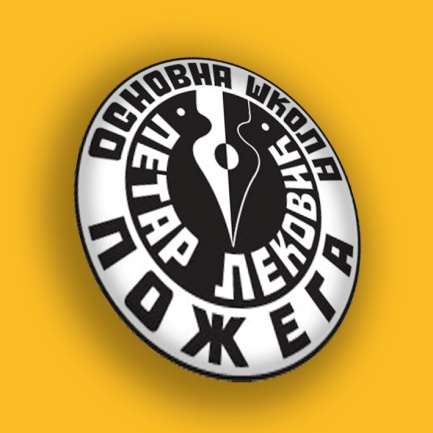 